ББК - 60.62 (2Рос.Тув)УДК – 31 (571.52)С - 78Статистический ежегодник подготовлен коллективом Территориального органа Федеральной службы государственной статистики по Республике Тыва. Общее руководство подготовкой сборника и редакция были осуществлены редакционным советом в составе:В.Д. Талтаева – председатель совета,Л.И. Космогорова, Б.В. Кужугет, М.Н. Тюлюш.Статистический ежегодник Республики Тыва: Стат. сборник / 
Тывастат.– Кызыл, 2016–с. 241В сборнике публикуются основные показатели, характеризующие социально-экономическое положение Республики Тыва в 2015 году в сравнении с рядом предшествующих лет.Представлена информация о населении, его занятости и уровне благосостояния. Значительное место в сборнике отведено показателям, которые характеризуют положение в организациях отдельных видов экономической деятельности – сельского хозяйства, строительства, транспорта и связи. Публикуются сведения о деятельности организаций добывающих, обрабатывающих производств и производства и распределения электроэнергии, газа и воды. Приведены сведения о финансовом состоянии организаций, инвестициях, ценах и тарифах.По отдельным показателям данные за предыдущие годы уточнены по сравнению с опубликованными ранее, за 2015 год в ряде случаев являются предварительными. Сборник предназначен для работников органов управления и финансово-экономических служб предприятий и организаций, научных, предпринимательских кругов, профессорско-преподавательского состава, аспирантов и студентов экономических вузов, других заинтересованных пользователей.ББК - 60.62 (2Рос.Тув)УДК – 31 (571.52)С - 78  Территориальный орган Федеральной службы государственной статистики по Республике Тыва, 2016E-mail: stat@tuvastat.ruhttp://www.tuvastat.gks.ruПРЕДИСЛОВИЕНастоящий сборник является наиболее полным изданием Территориального органа Федеральной службы государственной статистики по Республике Тыва, отражающим явления и процессы, происходящие в экономической и социальной жизни республики. В статистическом сборнике публикуются основные показатели, характеризующие социально-экономическое положение Республики Тыва в 2015 году в сравнении с рядом предшествующих лет. Сборник подготовлен Территориальным органом Федеральной службы государственной статистики по Республике Тыва на основе данных, получаемых органами государственной статистики от предприятий, организаций, населения путем проведения переписей, выборочных обследований и других форм статистического наблюдения, данных министерств и ведомств Республики Тыва (Министерства здравоохранения, Министерства труда и социальной политики, Министерства внутренних дел, Министерства образования и науки, Пенсионного фонда и др.).Широко представлена информация о населении, его занятости и уровне благосостояния. Специальные разделы посвящены характеристике основных областей социальной сферы.Один из разделов сборника содержит общую характеристику предприятий и организаций и информацию о малом предпринимательстве.Значительное место в сборнике отведено показателям, которые характеризуют положение в организациях отдельных видов экономической деятельности – сельского хозяйства, строительства, транспорта и связи. Публикуются сведения о деятельности организаций добывающих, обрабатывающих производств и производства и распределения электроэнергии, газа и воды. Приведены сведения о финансовом состоянии организаций, инвестициях, ценах и тарифах.В ежегоднике представлены статистические данные о социально-экономическом положении районов и городов, позволяющие провести сопоставления и получить информацию о кожуунах (районах) Республики Тыва.По некоторым показателям данные за 2014 г. уточнены по сравнению с опубликованными ранее, за 2015 г. в ряде случаев являются предварительными.Показатели населения и  относительные показатели рассчитаны с использованием окончательных итогов ВПН-2010.Более подробная информация по отдельно взятым вопросам социально-экономического положения республики публикуются в других официальных статистических изданиях Тывастата.В сборнике приняты условные обозначения:В отдельных случаях незначительные расхождения итогов от суммы слагаемых объясняются округлением данных.Информация не подлежит использованию в коммерческих целях и передаче третьим лицам, не может быть воспроизведена целиком или частично без ссылки на Территориальный орган Федеральной службы государственной статистики по Республике Тыва.ОТВЕТСТВЕННЫЕ ЗА РАЗДЕЛЫ СБОРНИКААДМИНИСТРАТИВНО-ТЕРРИТОРИАЛЬНОЕ ДЕЛЕНИЕ РЕСПУБЛИКИ ТЫВА
на 1 января 2016 годаМУНИЦИПАЛЬНЫЕ ОБРАЗОВАНИЯ РЕСПУБЛИКИ ТЫВА
на 1 января 2016 года
ЧИСЛО НЕКОММЕРЧЕСКИХ  И ОБЩЕСТВЕННЫХ ОРГАНИЗАЦИЙ, ПОЛИТИЧЕСКИХ  ПАРТИЙ И РЕЛИГИОЗНЫХ ОРГАНИЗАЦИЙ, ЗАРЕГИСТРИРОВАННЫХ В РЕСПУБЛИКЕ ТЫВАна 1 января 2016 годаЧИСЛО РЕЛИГИОЗНЫХ ОРГАНИЗАЦИЙ,
ЗАРЕГИСТРИРОВАННЫХ В РЕСПУБЛИКЕ ТЫВА
на 1 января 2016 года ОСНОВНЫЕ СОЦИАЛЬНО-ЭКОНОМИЧЕСКИЕ ПОКАЗАТЕЛИ 1)Продолжение1) Данные в стоимостном выражении приведены в фактически действовавших ценах.2) По балансу затрат труда3) По данным выборочных обследований населения по проблемам занятости; в среднем за год.4) По данным Агентства государственной службы занятости Республики Тыва.5) Данные приведены по пенсионерам, состоящим на учете в системе Пенсионного фонда Российской Федерации.6) Без заключительных оборотов.ДИНАМИКА ОСНОВНЫХ СОЦИАЛЬНО-ЭКОНОМИЧЕСКИХ ПОКАЗАТЕЛЕЙ(стоимостные показатели в сопоставимых ценах; в процентах к предыдущему году)1)  В постоянных ценах.2)  Данные по агрегированному индексу производства по видам экономической деятельности «Добыча полезных ископаемых», «Обрабатывающие производства», «Производство и распределение электроэнергии, газа и воды» за 2010-2013г.г. уточнены в связи с осуществлением ретроспективного пересчета на основе нового (2010) базисного года. 2014 год уточнен с учетом годовых разработок.В данном разделе публикуются данные о валовом региональном продукте и основных фондах  Республики Тыва. Валовой региональный продукт (ВРП) – обобщающий показатель экономической деятельности региона, характеризующий процесс производства товаров и услуг для конечного использования. Одновременно ВРП представляет собой валовую добавленную стоимость, созданную резидентами и определяется как разница между выпуском и промежуточным потреблением. ВРП рассчитывается в текущих основных ценах (номинальный объем ВРП) и в постоянных ценах (реальный объем ВРП).Основные цены включают цены производства данной отрасли, величину субсидий на продукты, но не включают налоги на продукты. Основные фонды – произведенные  активы, подлежащие использованию неоднократно или постоянно в течение длительного периода, но не менее одного года для производства товаров, оказания рыночных и нерыночных услуг, для управленческих нужд либо для представления другим организациям за плату во временное владение и пользование или во временное пользование.  К основным фондам относятся здания, сооружения, машины и оборудования (рабочие, силовые и информационные), транспортные средства, рабочий и продуктивный скот, многолетние насаждения, другие виды основных фондов. Данные о наличии основных фондов приводятся по полной учетной стоимости. Она равна сумме учитываемых в бухгалтерских балансах организаций остаточной балансовой стоимости основных фондов и величины накопленного износа. Эта стоимость отражает наличие основных фондов без учета постепенной утраты их потребительских свойств в процессе эксплуатации.Переоценки основных фондов бюджетных учреждений проводились по состоянию  на 01.01.2003 г. и 01.01.2007 г. по распоряжению Правительства Российской Федерации.Коэффициент обновления основных фондов – это отношение основных фондов, введенных в действие  в течение года, к их наличию на конец года по полной учетной стоимости, в процентах.Коэффициент выбытия основных фондов – это отношение ликвидированных за год основных фондов к их наличию на начало года по полной учетной стоимости, в процентах. Данный показатель, наряду с коэффициентом обновления, характеризует интенсивность процесса обновления основных фондов. Степень износа основных фондов – отношение накопленного к определенной дате износа имеющихся основных фондов (разницы их полной учетной и остаточной балансовой стоимости) к полной учетной стоимости этих основных фондов на ту же дату, в процентах.ОБЪЕМ И ИЗМЕНЕНИЕ ВАЛОВОГО РЕГИОНАЛЬНОГО ПРОДУКТАСТРУКТУРА ВАЛОВОГО РЕГИОНАЛЬНОГО ПРОДУКТА
ПО ВИДАМ ЭКОНОМИЧЕСКОЙ ДЕЯТЕЛЬНОСТИ(в процентах к итогу)ОСНОВНЫЕ ФОНДЫ ПО ВИДАМ ЭКОНОМИЧЕСКОЙ ДЕЯТЕЛЬНОСТИ(на конец года; по полной учетной стоимости)ПродолжениеВВОД В ДЕЙСТВИЕ ОСНОВНЫХ ФОНДОВ, 
КОЭФФИЦИЕНТЫ ОБНОВЛЕНИЯ, ВЫБЫТИЯ
И СТЕПЕНЬ ИЗНОСА ОСНОВНЫХ ФОНДОВВ разделе содержатся данные о земельных, лесных, водных ресурсах, о воздействии хозяйственной деятельности на окружающую среду и природные ресурсы, а также о государственных природных заповедниках.Стационарный источник загрязнения атмосферы – не передвижной технологический агрегат (установка, устройство, аппарат и т.п.), выделяющий в процессе эксплуатации вредные вещества. Сюда же относятся другие объекты (терриконы, резервуары).Лесовосстановление – проведение мероприятий по восстановлению лесов на вырубках, гарях, пустырях, прогалинах и иных, бывших под лесом площадях. Лесовосстановление включает посадку, посев леса и содействие естественному возобновлению.Государственные природные заповедники – являются природоохранными, научно – исследовательскими и эколого – просветительскими учреждениями, имеющими целью сохранение и изучение естественного хода природных процессов и явлений, генетического фонда растительного и животного мира, отдельных видов и сообществ растений и животных, типичных и уникальных экологических систем.Заповедники – уникальные или наиболее типичные для географических зон участки территории, изъятые из хозяйственного пользования для сохранения и изучения природного комплекса, а также для восстановления ценных животных и растений.ПРИРОДНЫЕ РЕСУРСЫСТРУКТУРА ЗЕМЕЛЬНОГО ФОНДА РЕСПУБЛИКИ ТЫВА(По данным Управления Федеральной службы государственной регистрации,
кадастра и картографии по РТ; в процентах к итогу)
ЛЕСНОЙ ФОНД(по данным Агентства лесного хозяйства)ЗАПОВЕДНИКИ

ОХРАНА ОКРУЖАЮЩЕЙ СРЕДЫВЫБРОСЫ И УЛАВЛИВАНИЕ ЗАГРЯЗНЯЮЩИХ АТМОСФЕРУ ВЕЩЕСТВ,
ОТХОДЯЩИХ ОТ СТАЦИОНАРНЫХ ИСТОЧНИКОВВЫБРОСЫ НАИБОЛЕЕ РАСПРОСТРАНЕННЫХ ЗАГРЯЗНЯЮЩИХ 
АТМОСФЕРУ ВЕЩЕСТВ, ОТХОДЯЩИХ ОТ СТАЦИОНАРНЫХ ИСТОЧНИКОВ(тонн)В разделе приведены данные о численности, возрастном составе населения, рождаемости, смертности, а также о миграционных процессах. Сведения об общей численности жителей, их распределении по возрастным группам приведены по постоянному населению, к которому относятся лица, постоянно проживающие на данной территории, включая временно отсутствующих на момент переписи.Распределение населения на городское и сельское производится по месту проживания, при этом городскими населенным пунктами считаются населенные пункты, отнесенные в установленном законодательством порядке к категории городских. Все остальные населенные пункты являются сельскими.Сведения о рождениях, смертях, браках и разводах получаются на основании ежегодной статистической разработки данных, содержащихся в записях актов соответственно о рождении, смерти, заключении и расторжении брака, составляемых органами записи актов гражданского состояния. В число родившихся включены только родившиеся живыми.Общие коэффициенты рождаемости и смертности - отношение, соответственно, числа родившихся (живыми) и числа умерших в течение календарного года к среднегодовой численности населения. Исчисляется в промилле (на 1000 человек населения). Коэффициент естественного прироста – разность общих коэффициентов рождаемости и смертности. Исчисляется в промилле.Общие коэффициенты брачности и разводимости – отношение числа зарегистрированных в течение календарного года браков и разводов к среднегодовой численности наличного населения. Как и общие коэффициенты рождаемости и смертности, они исчисляются в промилле (на 1000 населения).Коэффициент младенческой смертности исчисляется как сумма двух составляющих, первая из которых - отношение числа умерших в возрасте до одного года из родившихся в том году, для которого вычисляется коэффициент, к общему числу родившихся в том же году, а вторая - отношение числа умерших в возрасте до одного года из родившихся в предыдущем году к общему числу родившихся в предыдущем году. Исчисляются в промилле (на 1000 родившихся  живыми).Естественный прирост населения - абсолютная величина разности между числом родившихся и умерших за определенный промежуток времени. Его величина может быть как положительной, так и отрицательной.Данные о миграции населения получены в результате разработки поступающих от органов внутренних дел первичных документов статистического учета мигрантов, составляемых при регистрации населения по месту жительства.Миграционный прирост населения - абсолютная величина разности между числом прибывших на данную территорию и числом выбывших за пределы этой территории за определенный промежуток времени. Его величина может быть как положительной, так и отрицательной.Коэффициент демографической нагрузки - число лиц в возрасте 0-15 лет и в возрасте 60 лет и старше на 1000 человек населения в возрасте 16-59 лет. Служит для выражения соотношения экономически и социально неактивного населения и трудоспособного населения и характеризует «нагрузку» на экономику непроизводительного населения.Ожидаемая продолжительность жизни при рождении - число лет, которое в среднем предстояло бы прожить человеку из поколения родившихся при условии, что на протяжении всей жизни этого поколения повозрастная смертность останется на уровне того года, для которого исчислен показатель.
ЧИСЛЕННОСТЬ И СОСТАВ НАСЕЛЕНИЯОСНОВНЫЕ ДЕМОГРАФИЧЕСКИЕ ПОКАЗАТЕЛИ1) На 1000 родившихся живыми.ЧИСЛЕННОСТЬ НАСЕЛЕНИЯ(на начало года)ЧИСЛЕННОСТЬ МУЖЧИН И ЖЕНЩИН(на начало года)СРЕДНИЙ ВОЗРАСТ НАСЕЛЕНИЯ РЕСПУБЛИКИ ТЫВА(на начало года; число лет)
ОЖИДАЕМАЯ ПРОДОЛЖИТЕЛЬНОСТЬ ЖИЗНИ ПРИ РОЖДЕНИИ(число лет)ЧИСЛЕННОСТЬ НАСЕЛЕНИЯ 
ПО КОЖУУНАМ И гг. КЫЗЫЛ И АК-ДОВУРАК(на начало года; человек)
РАСПРЕДЕЛЕНИЕ НАСЕЛЕНИЯ ПО ВОЗРАСТНЫМ ГРУППАМ на начало 2016 года(человек)
ЧИСЛО ЖЕНЩИН НА 1000 МУЖЧИН
СООТВЕТСТВУЮЩЕЙ ВОЗРАСТНОЙ ГРУППЫ на начало 2016 года(человек)
КОЭФФИЦИЕНТ ДЕМОГРАФИЧЕСКОЙ НАГРУЗКИ НАСЕЛЕНИЯ1)(на 1000 человек трудоспособного населения приходится лиц 
в возрасте моложе и старше трудоспособного возраста)1) Данные по численности населения приведены: за . – по переписи на 15 января; за . – по переписи на 17 января; за . – по переписи на 12 января; за . – по переписи на 9 октября; за . – по переписи на 14 октября; за 2012-2016гг. - оценка на 1января.ЧИСЛО РОДИВШИХСЯ, УМЕРШИХ И 
ЕСТЕСТВЕННЫЙ ПРИРОСТ НАСЕЛЕНИЯ(человек)ОБЩИЕ КОЭФФИЦИЕНТЫ ЕСТЕСТВЕННОГО ДВИЖЕНИЯ НАСЕЛЕНИЯРОЖДАЕМОСТЬ, СМЕРТНОСТЬ И ЕСТЕСТВЕННЫЙ ПРИРОСТ НАСЕЛЕНИЯ
ПО КОЖУУНАМ И гг. КЫЗЫЛ И АК-ДОВУРАКПОКАЗАТЕЛИ РОЖДАЕМОСТИ1) При расчете относительных показателей этой возрастной группы в качестве знаменателя взято число женщин в возрасте 15-19 лет, а в числителе в число рождений включены родившееся у матерей в возрасте до 15 лет. 2) Включая родившихся у матерей в возрасте до 15 лет и старше 49 лет.МЛАДЕНЧЕСКАЯ СМЕРТНОСТЬ
ВОЗРАСТНЫЕ КОЭФФИЦИЕНТЫ СМЕРТНОСТИ(умершие на 1000 человек соответствующей возрастной группы)
СМЕРТНОСТЬ ПО ОСНОВНЫМ КЛАССАМ ПРИЧИН СМЕРТИБРАКИ И РАЗВОДЫРАСПРЕДЕЛЕНИЕ БРАКОВ ПО ВОЗРАСТАМ ЖЕНИХА И НЕВЕСТЫМИГРАЦИЯ НАСЕЛЕНИЯ(человек)ПродолжениеВ разделе представлены данные о численности и составе экономически активного населения, занятых и безработных, а также о профессиональных заболеваниях и травматизме на производстве.Экономически активное население (рабочая сила) – лица в возрасте, установленном для измерения экономической активности населения, которые в рассматриваемый период считаются занятыми или безработными. Численность экономически активного населения включает данные о занятых в экономике и безработных, полученные по итогам обследования населения по проблемам занятости. Измерение экономической активности населения осуществляется для лиц в возрасте 15-72 года.К занятым в экономике относятся лица, которые в рассматриваемый период выполняли оплачиваемую работу по найму, а также приносящую доход работу не по найму как с привлечением, так и без привлечения наемных работников. В численность занятых включаются лица, которые временно отсутствовали на работе, лица, которые работали в качестве помогающих на семейном предприятии, а также лица, занятые в домашнем хозяйстве производством товаров и услуг для реализации.Данные о среднегодовой численности занятых в экономике формируются по основной работе гражданского населения один раз в год при составлении баланса затрат труда на основе сведений организаций, материалов выборочного обследования населения по проблемам занятости, данных органов исполнительной власти, досчетов численности занятых, не выявленной при проведении выборочного обследования населения по проблемам занятости. К безработным, применительно к стандартам Международной Организации Труда (МОТ), относятся лица в возрасте установленном для измерения экономической активности населения 15-72 лет включительно, которые в рассматриваемый период удовлетворяли одновременно следующим критериям:не имели работы (доходного занятия);занимались поиском работы, т.е. обращались в государственную или коммерческую службу занятости, использовали или помещали объявления в печати, непосредственно обращались к администрации организации (работодателю), использовали личные связи и т.д. или предпринимали шаги к организации собственного дела;были готовы приступить к работе обследуемой недели.Учащиеся, студенты, пенсионеры и инвалиды учитываются в качестве безработных, если они занимаются поиском работы и готовы приступить к ней.К безработным, зарегистрированным в государственных учреждениях службы занятости населения относятся трудоспособные граждане, не имеющие работы и заработка (трудового дохода), проживающие на территории Российской Федерации, зарегистрированные в органах службы занятости по месту жительства в целях поиска подходящей работы, ищущие работу и готовые приступить к ней.Уровень безработицы - отношение численности безработных определенной возрастной группы к численности экономически активного населения соответствующей возрастной группы, рассчитанный в процентах.Продолжительность безработицы (продолжительность поиска работы) - это промежуток времени, в течение которого лицо, будучи незанятым, ищет работу, используя при этом любые способы.Продолжительность безработицы (продолжительность поиска работы)- это промежуток времени, в течение которого лицо, будучи незанятым, ищет работу, используя при этом любые способы.К числу пострадавших при несчастных случаях на производстве с утратой трудоспособности на один рабочий день и более и со смертельным исходом относятся лица, пострадавшие при исполнении ими трудовых обязанностей или работ на территории организации и в других случаях, предусмотренных законодательством Российской Федерации, и подлежащие учету на основании нормативных документов.ЧИСЛЕННОСТЬ ЭКОНОМИЧЕСКИ АКТИВНОГО НАСЕЛЕНИЯ(тысяч человек)
УРОВЕНЬ ЭКОНОМИЧЕСКОЙ АКТИВНОСТИ НАСЕЛЕНИЯ,
УРОВЕНЬ ЗАНЯТОСТИ И УРОВЕНЬ БЕЗРАБОТИЦЫ 1)(в процентах)
РАСПРЕДЕЛЕНИЕ ЧИСЛЕННОСТИ ЗАНЯТЫХ В ЭКОНОМИКЕ
ПО МЕСТУ ОСНОВНОЙ РАБОТЫ В 2015 ГОДУСРЕДНЕГОДОВАЯ ЧИСЛЕННОСТЬ ЗАНЯТЫХ В ЭКОНОМИКЕ
ПО ФОРМАМ СОБСТВЕННОСТИ 1)1) По балансу затрат труда.
СРЕДНЕГОДОВАЯ ЧИСЛЕННОСТЬ ЗАНЯТЫХ В ЭКОНОМИКЕ
ПО ВИДАМ ЭКОНОМИЧЕСКОЙ ДЕЯТЕЛЬНОСТИ 1)Продолжение1) Численность занятых сформирована по хозяйственному виду экономической деятельности в соответствии с основным видом деятельности организации. По балансу затрат труда.РАСПРЕДЕЛЕНИЕ ЧИСЛЕННОСТИ ЗАНЯТЫХ В ЭКОНОМИКЕ
ПО ОСНОВНЫМ ВОЗРАСТНЫМ ГРУППАМ   ЗА 2015 ГОД(в процентах к соответствующему полу)
РАСПРЕДЕЛЕНИЕ ЧИСЛЕННОСТИ ЗАНЯТЫХ В ЭКОНОМИКЕ
ПО ВОЗРАСТНЫМ ГРУППАМ 1)(в процентах к итогу)
РАСПРЕДЕЛЕНИЕ ЧИСЛЕННОСТИ ЗАНЯТЫХ В ЭКОНОМИКЕ
ПО УРОВНЮ ОБРАЗОВАНИЯ1)(в процентах к итогу)
РАСПРЕДЕЛЕНИЕ ЧИСЛЕННОСТИ БЕЗРАБОТНЫХ
ПО ВОЗРАСТНЫМ ГРУППАМ 1)(в процентах к итогу)
РАСПРЕДЕЛЕНИЕ ЧИСЛЕННОСТИ БЕЗРАБОТНЫХ
ПО УРОВНЮ ОБРАЗОВАНИЯ 1)(в процентах к итогу)РАСПРЕДЕЛЕНИЕ ЧИСЛЕННОСТИ БЕЗРАБОТНЫХ
ПО ПРОДОЛЖИТЕЛЬНОСТИ ПОИСКА РАБОТЫ 1)(в процентах к итогу)РАСПРЕДЕЛЕНИЕ ЧИСЛЕННОСТИ БЕЗРАБОТНЫХ
ПО СПОСОБАМ ПОИСКА РАБОТЫ 1)(в процентах)
ПродолжениеПо данным выборочных обследований населения по проблемам занятости; в среднем за год.Сумма значений превышает 100% , так как безработные указывали все использованные способы поиска работы.
СОСТАВ БЕЗРАБОТНЫХ, ЗАРЕГИСТРИРОВАННЫХ 
В ОРГАНАХ ГОСУДАРСТВЕННОЙ СЛУЖБЫ ЗАНЯТОСТИ1)(на конец года, человек) 
1)По данным Агентства  государственной службы занятости Республики Тыва
ПродолжениеПродолжение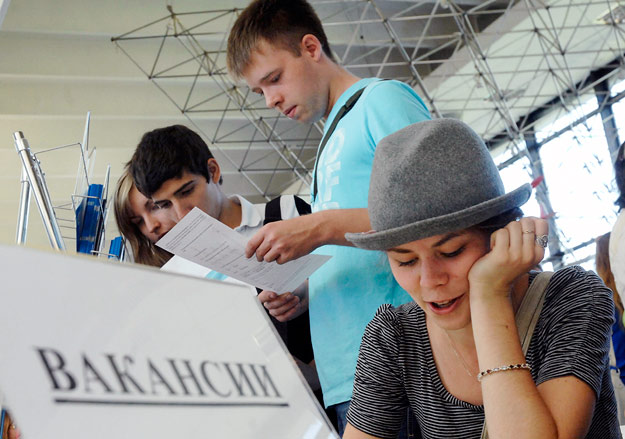 
ТРУДОУСТРОЙСТВО ГРАЖДАН ОРГАНАМИ
ГОСУДАРСТВЕННОЙ СЛУЖБЫ ЗАНЯТОСТИ(По данным Агентства государственной службы занятости Республики Тыва, человек)
РАСПРЕДЕЛЕНИЕ ЧИСЛЕННОСТИ БЕЗРАБОТНЫХ, 
ЗАРЕГИСТРИРОВАННЫХ ОРГАНАМИ ГОСУДАРСТВЕННОЙ СЛУЖБЫ 
ЗАНЯТОСТИ, ПО ПРОДОЛЖИТЕЛЬНОСТИ БЕЗРАБОТИЦЫ(на конец года, человек)
СТРУКТУРА ЧИСЛЕННОСТИ БЕЗРАБОТНЫХ, 
ЗАРЕГИСТРИРОВАННЫХ ОРГАНАМИ ГОСУДАРСТВЕННОЙ СЛУЖБЫ 
ЗАНЯТОСТИ, ПО ПРОДОЛЖИТЕЛЬНОСТИ БЕЗРАБОТИЦЫ(в процентах)
УДЕЛЬНЫЙ ВЕС ЧИСЛЕННОСТИ МУЖЧИН И ЖЕНЩИН,
ЗАНЯТЫХ ВО ВРЕДНЫХ И ОПАСНЫХ УСЛОВИЯХ ТРУДА в 2015 году(на конец года; в процентах от общей численности работников соответствующегопола и вида экономической деятельности)1) Кроме деятельности по обеспечению работоспособности электрических и тепловых сетей, распределения газообразного топлива;2) До 2015г. фактор был разделен на “охлаждающий микроклимат” и “нагревающий микроклимат”.
УДЕЛЬНЫЙ ВЕС ЧИСЛЕННОСТИ РАБОТНИКОВ,
КОТОРЫМ УСТАНОВЛЕНЫ КОМПЕНСАЦИИ ЗА РАБОТУ
ВО ВРЕДНЫХ И ОПАСНЫХ УСЛОВИЯХ ТРУДА в 2015 году(на конец года; в процентах от общей численности работниковсоответствующего вида экономической деятельности)ПРОИЗВОДСТВЕННЫЙ ТРАВМАТИЗМЧИСЛЕННОСТЬ ПОСТРАДАВШИХ НА ПРОИЗВОДСТВЕ
ПО ОСНОВНЫМ ВИДАМ ЭКОНОМИЧЕСКОЙ ДЕЯТЕЛЬНОСТИ в 2015 году

ПРОФЕССИОНАЛЬНЫЕ ЗАБОЛЕВАНИЯРаздел содержит информацию об объеме, составе, направлениях использования и дифференциации распределения денежных доходов населения; о структуре потребительских расходов домашних хозяйств. Публикуется информация о жилищном фонде и жилищных условиях населения.Денежные доходы населения включают выплаченную заработную плату наемных работников, доходы лиц, занятых предпринимательской деятельностью, пенсии, пособия, стипендии, страховые возмещения и прочие социальные выплаты, доходы от собственности в виде процентов по вкладам, ценным бумагам, дивидендов и другие доходы. Денежные доходы за вычетом обязательных платежей и взносов представляют собой располагаемые денежные доходы населения.Реальные располагаемые денежные доходы рассчитываются как доходы за вычетом обязательных платежей, скорректированные на индекс потребительских цен.Среднедушевые денежные доходы (в месяц) исчисляются делением годового объема денежных доходов на 12 и на численность населения.Среднемесячная номинальная начисленная заработная плата исчисляется на основании сведений, полученных от предприятий и организаций, исходя из фонда начисленной заработной платы работников, деленного на среднесписочную численность работников, и количество месяцев в периоде. Пособия, получаемые работниками из государственных социальных внебюджетных фондов, не включаются в фонд заработной платы и среднемесячную заработную плату. Средний размер назначенных пенсий определяется делением общей суммы назначенных пенсий на численность пенсионеров, состоящих на учете в органах социальной защиты населения.Реальные размеры денежных доходов населения, начисленной заработной платы, назначенных пенсий - относительные показатели, исчисленные путем деления индексов номинальных размеров (т.е. фактически сложившихся в отчетном периоде) денежных доходов населения, начисленной заработной платы, назначенных пенсий  на индекс потребительских цен за соответствующий временной период.Денежные расходы населения включают расходы на покупку товаров и оплату услуг, обязательные платежи и разнообразные взносы (налоги и сборы, платежи по страхованию, взносы в общественные и кооперативные организации, проценты за кредиты и др,), сбережения, Сбережения состоят из прироста (уменьшения) вкладов на счетах граждан, покупки иностранной валюты, расходов на приобретение ценных бумаг, недвижимости, изменения средств на счетах индивидуальных предпринимателей,  задолженности по кредитам.Величина прожиточного минимума в соответствии с Федеральным законом от 24 октября 1997 г. № 134-ФЗ «О прожиточном минимуме в Российской Федерации» представляет собой стоимостную оценку потребительской корзины (устанавливается федеральным законом), а также обязательные платежи и сборы. Потребительская корзина включает минимальные наборы продуктов питания, непродовольственных товаров и услуг, необходимых для сохранения здоровья человека и обеспечения его жизнедеятельности.Величина прожиточного минимума определяется ежеквартально и устанавливается Правительством Республики Тыва.Численность населения с денежными доходами ниже величины прожиточного минимума определяется на основе данных о распределении населения по величине среднедушевых денежных доходов и является результатом их соизмерения с величиной прожиточного минимума.Дефицит денежного дохода определяется как сумма денежных средств, необходимая для доведения доходов населения с денежными доходами ниже прожиточного минимума до величины прожиточного минимума. Распределение населения по величине среднедушевых денежных доходов характеризует дифференциацию населения по уровню материального достатка и представляет собой показатели численности (или долей) постоянного населения, сгруппированные в заданных интервалах по уровню среднедушевых денежных доходов.Расчеты рядов распределения населения по величине среднедушевых денежных доходов и основанных на них показателей производятся с использованием результатов выборочного обследования бюджетов хозяйств, проводимого ежеквартально органами государственной статистики Республики Тыва с охватом 460 домашних хозяйств. Распределение общего объема денежных доходов по различным группам населения выражается через долю общего объема денежных доходов, которая приходится на каждую из 20 (10)-процентных групп населения, ранжированного по мере возрастания среднедушевых денежных доходов.Коэффициент фондов (коэффициент дифференциации доходов) характеризует степень социального расслоения и определяется как соотношение между средними уровнями денежных доходов 10% населения с самыми высокими доходами и 10% населения с самыми низкими доходами.Коэффициент Джини (индекс концентрации доходов) характеризует степень отклонения линии фактического распределения общего объема доходов населения от линии их равномерного распределения. Величина коэффициента может варьировать от 0 до 1, при этом, чем выше значение показателя, тем более неравномерно распределены доходы в обществе.Покупательная способность среднедушевых денежных доходов населения отражает потенциальные возможности населения по приобретению товаров и услуг и выражается через товарный эквивалент среднедушевых денежных доходов. Под товарным эквивалентом понимается количество какого-либо одного товара (услуги) с конкретными потребительскими свойствами, которое может быть приобретено при условии, что вся сумма денежных доходов будет направлена только на эти цели. Показатель рассчитывается нарастающим итогом с начала года.Денежные расходы домашних хозяйств представляют собой сумму фактических затрат, произведенных членами домохозяйства в течение учетного периода обследования, и включают в себя потребительские расходы, а также расходы, не связанные с потреблением.Потребительские расходы домашних хозяйств являются частью денежных расходов, которые направляются на приобретение потребительских товаров и услуг, независимо от того полностью или частично они были оплачены в течение учетного периода обследования и предназначались ли они для потребления внутри обследуемого домохозяйства. Потребительские расходы состоят из расходов на покупку продуктов питания (включая расходы на питание вне дома), алкогольных напитков, непродовольственных товаров и расходов на оплату услуг. В их составе не учитываются расходы на покупку произведений искусства, антиквариата и ювелирных изделий, приобретенных в качестве капиталовложений, оплату материалов и работ по строительству и капитальному ремонту жилых или подсобных помещений, являющихся инвестициями.Фактическое конечное потребление домашних хозяйств включает их расходы на покупку потребительских товаров и услуг, а также стоимость потребления товаров и услуг в натуральной форме - произведенных для себя, полученных в качестве оплаты труда и в виде социальных трансфертов в натуральной форме, т.е. бесплатных или льготных индивидуальных товаров и услуг, полученных от сектора государственного управления и некоммерческих организаций, обслуживающих домашние хозяйства.Жилищный фонд - совокупность всех жилых помещений, находящихся на территории Республики Тыва.Жилым помещением признается изолированное помещение, которое является недвижимым имуществом и пригодно для постоянного проживания граждан (отвечает установленным санитарным и техническим правилам и нормам, иным требованиям законодательства).В составе жилищного фонда не учитываются дачи, летние садовые домики, спортивные и туристические базы, мотели, кемпинги, санатории, дома отдыха, пансионаты, дома для приезжих, гостиницы, казармы, кельи, железнодорожные вагончики и другие строения и помещения, предназначенные для отдыха, сезонного и временного проживания, независимо от длительности проживания в них граждан.Общая площадь жилого помещения состоит из суммы площади всех частей такого помещения, включая площадь помещений вспомогательного использования, предназначенных для удовлетворения гражданами бытовых и иных нужд, связанных с их проживанием в жилом помещении, за исключением балконов, лоджий, веранд и террас, Субсидия - это имеющая целевое назначение оплата предоставляемых гражданам материальных благ или оказываемых услуг.Субсидии на оплату жилья и коммунальных услуг являются адресным видом социальной помощи и предоставляются гражданам органами государственной власти субъектов Российской Федерации и органами местного самоуправления в пределах социальной нормы площади жилья и нормативов потребления коммунальных услуг с учетом прожиточного минимума, совокупного дохода семьи и действующих льгот.Социальная поддержка по оплате жилья и коммунальных услуг - это скидка, предоставляемая в соответствии с действующим законодательством определенным категориям граждан, в том числе совместно с ними проживающим членам их семей (если это предусмотрено соответствующим данной категории граждан законодательством).ИНДИКАТОРЫ УРОВНЯ ЖИЗНИОСНОВНЫЕ СОЦИАЛЬНО-ЭКОНОМИЧЕСКИЕ ПОКАЗАТЕЛИ
УРОВНЯ ЖИЗНИ НАСЕЛЕНИЯ
ФАКТИЧЕСКОЕ КОНЕЧНОЕ ПОТРЕБЛЕНИЕ ДОМАШНИХ ХОЗЯЙСТВ(в текущих рыночных ценах; млн. рублей)
ДОХОДЫ НАСЕЛЕНИЯДИНАМИКА РЕАЛЬНЫХ ДЕНЕЖНЫХ ДОХОДОВ НАСЕЛЕНИЯОБЪЕМ И СТРУКТУРА ДЕНЕЖНЫХ ДОХОДОВ НАСЕЛЕНИЯ
СРЕДНЕМЕСЯЧНАЯ ЗАРАБОТНАЯ ПЛАТА РАБОТНИКОВ ОРГАНИЗАЦИЙ 
ПО ВИДАМ ЭКОНОМИЧЕСКОЙ ДЕЯТЕЛЬНОСТИ(без выплат социального характера; в расчете на одного человека; рублей)
ПЕНСИОННОЕ ОБЕСПЕЧЕНИЕЧИСЛЕННОСТЬ ПЕНСИОНЕРОВ И СРЕДНИЙ РАЗМЕР НАЗНАЧЕННЫХ ПЕНСИЙ
ПО ВИДАМ ПЕНСИОННОГО ОБЕСПЕЧЕНИЯ И КАТЕГОРИЯМ ПЕНСИОНЕРОВ1)(на конец года)ПродолжениеПримечание: На 1 января 2016 г. в расчете на 1000 человек населения  республики приходилось 258 пенсионера (на 1 января 2015 г. - 252).СООТНОШЕНИЕ МЕЖДУ СРЕДНИМ РАЗМЕРОМ НАЗНАЧЕННОЙ ПЕНСИИ, 
НАЧИСЛЕННОЙ ЗАРАБОТНОЙ ПЛАТЫ РАБОТАЮЩИХ И ВЕЛИЧИНОЙ
ПРОЖИТОЧНОГО МИНИМУМА ПЕНСИОНЕРА(на конец года)СОЦИАЛЬНО-ЭКОНОМИЧЕСКАЯ ДИФФЕРЕНЦИАЦИЯ
НАСЕЛЕНИЯ ПО ДОХОДАМРАСПРЕДЕЛЕНИЕ НАСЕЛЕНИЯ ПО ВЕЛИЧИНЕ 
СРЕДНЕДУШЕВЫХ ДЕНЕЖНЫХ ДОХОДОВ(в процентах к итогу)РАСПРЕДЕЛЕНИЕ ОБЩЕГО ОБЪЕМА ДЕНЕЖНЫХ ДОХОДОВ НАСЕЛЕНИЯ 
НЕРАВЕНСТВО В РАСПРЕДЕЛЕНИИ ОБЩЕГО ОБЪЕМА ДЕНЕЖНЫХ ДОХОДОВ
МЕЖДУ ГРУППАМИ НАСЕЛЕНИЯ С РАЗЛИЧНЫМ УРОВНЕМ
МАТЕРИАЛЬНОГО ДОСТАТКА (кривая Лоренца) в 2015 году
ДЕНЕЖНЫЕ ДОХОДЫ И РАСХОДЫ(по материалам выборочного обследования бюджетов домохозяйств)*) C 2015 г.  – «с 3 детьми и более»
ВЕЛИЧИНА ПРОЖИТОЧНОГО МИНИМУМА(в среднем на душу населения; рублей в месяц)СТРУКТУРА ВЕЛИЧИНЫ ПРОЖИТОЧНОГО МИНИМУМА в 2015 году(в процентах)
ЧИСЛЕННОСТЬ НАСЕЛЕНИЯ С ДЕНЕЖНЫМИ ДОХОДАМИ НИЖЕ ВЕЛИЧИНЫ
ПРОЖИТОЧНОГО МИНИМУМА И ДЕФИЦИТ ДЕНЕЖНОГО ДОХОДАПОКАЗАТЕЛИ БЕДНОСТИ НАСЕЛЕНИЯ.РАСХОДЫ И ИМУЩЕСТВО НАСЕЛЕНИЯСТРУКТУРА ИСПОЛЬЗОВАНИЯ ДЕНЕЖНЫХ ДОХОДОВ НАСЕЛЕНИЯ
СТРУКТУРА РАСХОДОВ НА КОНЕЧНОЕ ПОТРЕБЛЕНИЕ ДОМАШНИХ 
ХОЗЯЙСТВ РАЗЛИЧНЫХ СОЦИАЛЬНО-ЭКОНОМИЧЕСКИХ КАТЕГОРИЙ
 в 2015 году
(по материалам выборочного обследования бюджетов домашних хозяйств)
ПОТРЕБИТЕЛЬСКИЕ РАСХОДЫ ДОМАШНИХ ХОЗЯЙСТВ1)(по материалам выборочного обследования бюджетов домашних хозяйств;
в среднем на члена домашнего хозяйства)
СТРУКТУРА ПОТРЕБИТЕЛЬСКИХ РАСХОДОВ ДОМАШНИХ ХОЗЯЙСТВ(по данным выборочного обследования бюджетов домашних хозяйств; в процентах)
Продолжение
СТРУКТУРА ПОТРЕБИТЕЛЬСКИХ РАСХОДОВ ДОМАШНИХ ХОЗЯЙСТВ
ПО ГРУППАМ НАСЕЛЕНИЯ С РАЗЛИЧНЫМ УРОВНЕМ 
РАСПОЛАГАЕМЫХ РЕСУРСОВ В 2015 ГОДУ(по данным выборочного обследования бюджетов домашних хозяйств; в процентах)
Продолжение
ПродолжениеПИЩЕВАЯ И ЭНЕРГЕТИЧЕСКАЯ ЦЕННОСТЬ ПРОДУКТОВ ПИТАНИЯ
В ДОМАШНИХ ХОЗЯЙСТВАХ(по материалам выборочного обследования бюджетов домашних хозяйств;в среднем на члена домашнего хозяйства)ПОТРЕБЛЕНИЕ ПРОДУКТОВ ПИТАНИЯ
В ДОМАШНИХ ХОЗЯЙСТВАХ в 2015 году(на члена домохозяйства в год, килограммов)ПОТРЕБЛЕНИЕ ПРОДУКТОВ ПИТАНИЯ В ДОМАШНИХ ХОЗЯЙСТВАХ 
С НАИМЕНЬШИМ И НАИБОЛЬШИМ УРОВНЕМ 
РАСПОЛАГАЕМЫХ РЕСУРСОВ В 2015 ГОДУ(на члена домохозяйства в год, килограммов)
НАЛИЧИЕ ПРЕДМЕТОВ ДЛИТЕЛЬНОГО ПОЛЬЗОВАНИЯ
В ДОМАШНИХ ХОЗЯЙСТВАХ(по материалам выборочного обследования бюджетов домашних хозяйств;на конец года; на 100 домохозяйств; штук)
НАЛИЧИЕ ПРЕДМЕТОВ ДЛИТЕЛЬНОГО ПОЛЬЗОВАНИЯ
ПО ГРУППАМ НАСЕЛЕНИЯ С РАЗЛИЧНЫМ УРОВНЕМ 
РАСПОЛАГАЕМЫХ РЕСУРСОВ В 2015 ГОДУ(по материалам выборочного обследования бюджетов домашних хозяйств;на конец года; на 100 домохозяйств; штук)
ЖИЛИЩНЫЕ УСЛОВИЯ НАСЕЛЕНИЯОСНОВНЫЕ ПОКАЗАТЕЛИ ЖИЛИЩНЫХ УСЛОВИЙ НАСЕЛЕНИЯ
ЖИЛИЩНЫЙ ФОНД РЕСПУБЛИКИ(на конец года; общая площадь жилых помещений; тысяч квадратных метров)
БЛАГОУСТРОЙСТВО ЖИЛИЩНОГО ФОНДА(на конец года; в процентах)
ЖИЛИЩНЫЙ ФОНД РЕСПУБЛИКИ В КОЖУУНАХ
И  гг. КЫЗЫЛ И АК-ДОВУРАК(на конец года)СРЕДНЯЯ ОБЕСПЕЧЕННОСТЬ НАСЕЛЕНИЯ ЖИЛЬЕМ на конец 2015 года(кв.м. общей площади на одного жителя)УДЕЛЬНЫЙ ВЕС РАСХОДОВ ДОМАШНИХ ХОЗЯЙСТВ
НА ОПЛАТУ ЖИЛЬЯ И КОММУНАЛЬНЫХ УСЛУГ(по материалам выборочного обследования бюджетов домашних хозяйств)ПРЕДОСТАВЛЕНИЕ ГРАЖДАНАМ СУБСИДИЙ НА ОПЛАТУ ЖИЛЬЯ
И КОММУНАЛЬНЫХ УСЛУГПРЕДОСТАВЛЕНИЕ ГРАЖДАНАМ СОЦИАЛЬНОЙ ПОДДЕРЖКИ
 ПО ОПЛАТЕ ЖИЛЬЯ И КОММУНАЛЬНЫХ УСЛУГ
РАСПРЕДЕЛЕНИЕ ДОМАШНИХ ХОЗЯЙСТВ ПО ВИДАМ
И БЛАГОУСТРОЙСТВУ ЗАНИМАЕМОГО ЖИЛОГО ПОМЕЩЕНИЯ(по материалам выборочного обследования бюджетов домашних хозяйств;
на конец года; в процентах от общего числа домохозяйств)РАСПРЕДЕЛЕНИЕ ДОМАШНИХ ХОЗЯЙСТВ С РАЗЛИЧНЫМ УРОВНЕМ
РАСПОЛАГАЕМЫХ РЕСУРСОВ ПО ВИДАМ И БЛАГОУСТРОЙСТВУ
ЗАНИМАЕМОГО ЖИЛОГО ПОМЕЩЕНИЯ в 2015 году(по материалам выборочного обследования бюджетов домашних хозяйств; 
на конец года; в процентах от общего числа домохозяйств соответствующей группы)1) С наименьшими располагаемыми ресурсами2) С наибольшими располагаемыми ресурсами
РАСПРЕДЕЛЕНИЕ ДОМАШНИХ ХОЗЯЙСТВ ПО ПЛОЩАДИ ЖИЛЫХ
ПОМЕЩЕНИЙ, ПРИХОДЯЩЕЙСЯ В СРЕДНЕМ НА ОДНОГО ПРОЖИВАЮЩЕГО(по материалам выборочного обследования бюджетов домашних хозяйств; 
на конец года; в процентах от общего числа домохозяйств)РАСПРЕДЕЛЕНИЕ ДОМАШНИХ ХОЗЯЙСТВ С РАЗЛИЧНЫМ УРОВНЕМ
 РАСПОЛАГАЕМЫХ РЕСУРСОВ ПО ПЛОЩАДИ ЖИЛЫХ ПОМЕЩЕНИЙ, 
ПРИХОДЯЩЕЙСЯ В СРЕДНЕМ НА ОДНОГО ПРОЖИВАЮЩЕГО, в 2015 году(по материалам выборочного обследования бюджетов домашних хозяйств; 
на конец года; в процентах от общего числа домохозяйств соответствующей группы)1) С наименьшими располагаемыми ресурсами.2) С наибольшими располагаемыми ресурсами.
БЛАГОУСТРОЙСТВО НАСЕЛЕННЫХ ПУНКТОВ(на конец года)Раздел представляет статистические данные о деятельности организаций, осуществляющих образовательную деятельность по образовательным программам дошкольного образования, присмотр и уход за детьми; общеобразовательных организаций и интернатных учреждений для детей; профессиональных образовательных организаций, осуществляющих подготовку квалифицированных рабочих, служащих; профессиональных образовательных организаций, осуществляющих подготовку специалистов среднего звена; образовательных организаций высшего образования. Дошкольное образование может быть получено - в организациях, осуществляющих образовательную деятельность по образовательным программам дошкольного образования, присмотр и уход за детьми:	- дошкольных образовательных организациях;	- общеобразовательных организациях, осуществляющих образовательную деятельность по образовательным программам дошкольного образования, присмотр и уход за детьми;	- организациях высшего образования, осуществляющих образовательную деятельность по образовательным программам дошкольного образования, присмотр и уход за детьми;	- организациях дополнительного образования детей, осуществляющих образовательную деятельность по образовательным программам дошкольного образования, присмотр и уход за детьми;	- иных организациях, осуществляющих образовательную деятельность по образовательным программам дошкольного образования, присмотр и уход за детьми.	Согласно Закону Российской Федерации от 29.12.2012 г. № 273-ФЗ «Об образовании в Российской Федерации»  к воспитанникам относятся лица, осваивающие образовательную программу дошкольного образования, лица, осваивающие основную образовательную программу с одновременным проживанием или нахождением в образовательной организации. Также в численность воспитанников включены дети, в отношении которых установлен только присмотр и уход.  Охват детей дошкольным образованием определяется как отношение численности детей, посещающих организации, осуществляющие образовательную деятельность по образовательным программам дошкольного образования, присмотр и уход за детьми, к численности детей в возрасте 1-6 лет, скорректированной на численность детей в возрасте 5-6 лет, обучающихся в общеобразовательных организациях.Численность воспитанников, приходящихся на 100 мест в  организациях, осуществляющих образовательную деятельность по образовательным программам дошкольного образования, присмотр и уход за детьми, определяется как отношение численности воспитанников, посещающих организации, осуществляющие образовательную деятельность по образовательным программам дошкольного образования, присмотр и уход за детьми, к числу мест в этих организациях. В соответствии с Законом Российской Федерации от 29.12.2012 г. № 273-ФЗ "Об образовании в Российской Федерации" установлены следующие уровни образования: основное общее образование (лица, получившие аттестат об основном общем образовании), среднее общее образование (лица, получившие аттестат о среднем общем образовании).Общеобразовательные организации включают: образовательные организации для детей дошкольного и младшего школьного возраста; общеобразовательные организации и школы-интернаты (начальные, основные, средние, с углубленным изучением отдельных предметов, гимназии, лицеи); кадетские образовательные организации; общеобразовательные школы-интернаты с первоначальной летной подготовкой; общеобразовательные организации для обучающихся с ограниченными возможностями здоровья; специальные учебно-воспитательные учреждения для обучающихся с девиантным (общественно опасным) поведением; образовательные организации для детей сирот и детей оставшихся без попечения родителей; оздоровительные образовательные организации санаторного типа для детей, нуждающихся в длительном лечении; образовательные организации для детей, нуждающихся в психолого-педагогической и медико-социальной помощи, вечерние (сменные) общеобразовательные организации.     Профессиональное образование может быть получено при наличии соответствующих лицензий:среднее профессиональное образование по программам подготовки квалифицированных рабочих, служащих - в профессиональных образовательных организациях и образовательных организациях высшего образования, осуществляющих образовательную деятельность по образовательным программам подготовки квалифицированных рабочих, служащих;среднее профессиональное образование по программам подготовки специалистов среднего звена – в профессиональных образовательных организациях и образовательных организациях высшего образования, осуществляющих образовательную деятельность по образовательным программам подготовки специалистов среднего звена;высшее – в образовательных организациях высшего образования. Охват молодежи программами среднего профессионального образования (по программам подготовки квалифицированных рабочих, служащих и программам подготовки специалистов среднего звена) и высшего образования  определяется как отношение численности студентов (обучающихся) профессиональных образовательных организаций, осуществляющих подготовку квалифицированных рабочих, служащих, профессиональных образовательных организаций, осуществляющих подготовку специалистов среднего звена и образовательных организаций высшего образования,  аспирантов и докторантов к численности населения в возрасте 15-34 года.В общую численность студентов профессиональных образовательных организаций и образовательных организаций высшего образования включены иностранные граждане и лица без гражданства, обучающиеся в Российской Федерации на условиях общего приема.ОСНОВНЫЕ ПОКАЗАТЕЛИ ОБРАЗОВАНИЯ(на конец года)ПродолжениеПродолжениеДОШКОЛЬНОЕ ОБРАЗОВАНИЕДОШКОЛЬНЫЕ ОБРАЗОВАТЕЛЬНЫЕ ОРГАНИЗАЦИИ в 2011-2013 гг.(на конец года)С учетом организаций, находящихся на капитальном ремонте
ОРГАНИЗАЦИИ, ОСУЩЕСТВЛЯЮЩИЕ ОБРАЗОВАТЕЛЬНУЮ ДЕЯТЕЛЬНОСТЬ 
ПО ОБРАЗОВАТЕЛЬНЫМ ПРОГРАММАМ ДОШКОЛЬНОГО ОБРАЗОВАНИЯ, ПРИСМОТР И УХОД ЗА ДЕТЬМИ В 2014-2015 ГГ.
ДОШКОЛЬНЫЕ ОБРАЗОВАТЕЛЬНЫЕ ОРГАНИЗАЦИИ 
КОМПЕНСИРУЮЩЕГО НАЗНАЧЕНИЯ 1)(на конец года)ОРГАНИЗАЦИИ, ОСУЩЕСТВЛЯЮЩИЕ ДЕЯТЕЛЬНОСТЬ 
ПО ОБРАЗОВАТЕЛЬНЫМ ПРОГРАММАМ ДОШКОЛЬНОГО ОБРАЗОВАНИЯ, ПРИСМОТР И УХОД ЗА ДЕТЬМИ КОМПЕНСИРУЮЩЕГО НАЗНАЧЕНИЯ1)(на конец года)
РАСПРЕДЕЛЕНИЕ ДЕТЕЙ В ДОШКОЛЬНЫХ ОБРАЗОВАТЕЛЬНЫХ 
ОРГАНИЗАЦИЯХ ПО ВОЗРАСТУ(на конец года; человек)РАСПРЕДЕЛЕНИЕ ДЕТЕЙ В ОРГАНИЗАЦИЯХ, ОСУЩЕСТВЛЯЮЩИХ 
ДЕЯТЕЛЬНОСТЬ ПО ОБРАЗОВАТЕЛЬНЫМ ПРОГРАММАМ ДОШКОЛЬНОГО ОБРАЗОВАНИЯ, ПРИСМОТР И УХОД ЗА ДЕТЬМИ ПО ВОЗРАСТУ(на конец года; человек)
ТЕХНИЧЕСКОЕ СОСТОЯНИЕ ЗДАНИЙ 
ДОШКОЛЬНЫХ ОБРАЗОВАТЕЛЬНЫХ УЧРЕЖДЕНИЙ(без дошкольных учреждений, находящихся на капитальном ремонте)
ЧИСЛЕННОСТЬ ПЕРСОНАЛА ОРГАНИЗАЦИЙ, ОСУЩЕСТВЛЯЮЩИХ 
ДЕЯТЕЛЬНОСТЬ ПО ОБРАЗОВАТЕЛЬНЫМ ПРОГРАММАМ ДОШКОЛЬНОГО 
ОБРАЗОВАНИЯ, ПРИСМОТР И УХОД ЗА ДЕТЬМИ (без внешних совместителей и работников по договорам гражданско-правового характера)(на конец года; человек)1) Данные приведены согласно Постановлению Правительства Республики Тыва от 20.11.2013 N684 «О передаче штатных единиц медицинских работников государственных учреждений, подведомственных Министерству образования и науки Республики Тыва, Министерству здравоохранения Республики Тыва»
ИНТЕРНАТНЫЕ УЧРЕЖДЕНИЯ ДЛЯ ДЕТЕЙИНТЕРНАТНЫЕ УЧРЕЖДЕНИЯ ДЛЯ ДЕТЕЙ1)(на конец года)По данным Министерства образования и науки Республики Тыва
УСТРОЙСТВО ДЕТЕЙ И ПОДРОСТКОВ, ОСТАВШИХСЯ
БЕЗ ПОПЕЧЕНИЯ РОДИТЕЛЕЙ
Продолжение1)По данным Министерства образования и науки Республики Тыва2)По данным Министерства здравоохранения Республики ТываНАЧАЛЬНОЕ ОБЩЕЕ, ОСНОВНОЕ ОБЩЕЕ,
СРЕДНЕЕ ОБЩЕЕ ОБРАЗОВАНИЕЧИСЛО ГОСУДАРСТВЕННЫХ И МУНИЦИПАЛЬНЫХ
 ОБЩЕОБРАЗОВАТЕЛЬНЫХ ОРГАНИЗАЦИЙ(на начало учебного года; единиц)ЧИСЛЕННОСТЬ ОБУЧАЮЩИХСЯ И УЧИТЕЛЕЙ В ГОСУДАРСТВЕННЫХ И
 МУНИЦИПАЛЬНЫХ ОБЩЕОБРАЗОВАТЕЛЬНЫХ ОРГАНИЗАЦИЯХ(на начало учебного года; человек)Численность учителей указывается без внешних совместителейОБЩЕОБРАЗОВАТЕЛЬНЫЕ ОРГАНИЗАЦИИ (без вечерних (сменных) общеобразовательных организаций)(на начало учебного года)
ТЕХНИЧЕСКОЕ СОСТОЯНИЕ И БЛАГОУСТРОЙСТВО ЗДАНИЙ 
ОБЩЕОБРАЗОВАТЕЛЬНЫХ ОРГАНИЗАЦИЙ (без вечерних (сменных) общеобразовательных организаций)	(на начало учебного года)
Продолжение ВЕЧЕРНИЕ (сменные) ОБЩЕОБРАЗОВАТЕЛЬНЫЕ ОРГАНИЗАЦИИ(на начало учебного года)1)Включая учащихся дневных общеобразовательных учреждений, при которых созданы классы очно-заочного обучения, учебно-консультационные пунктыВЫПУСК ОБУЧАЮЩИХСЯ ОБЩЕОБРАЗОВАТЕЛЬНЫМИ ОРГАНИЗАЦИЯМИ
ЧИСЛЕННОСТЬ РАБОТНИКОВ ГОСУДАРСТВЕННЫХ И
МУНИЦИПАЛЬНЫХ ОБЩЕОБРАЗОВАТЕЛЬНЫХ ОРГАНИЗАЦИЙ
(БЕЗ ВЕЧЕРНИХ (СМЕННЫХ) ОБЩЕОБРАЗОВАТЕЛЬНЫХ ОРГАНИЗАЦИЙ)
ПО СПЕЦИАЛЬНОСТЯМ И УРОВНЮ ОБРАЗОВАНИЯпо состоянию на 20 сентября 2015 годаПродолжениеСРЕДНЕЕ ПРОФЕССИОНАЛЬНОЕ ОБРАЗОВАНИЕ ПО ПРОГРАММАМ 
ПОДГОТОВКИ КВАЛИФИЦИРОВАННЫХ РАБОЧИХ, СЛУЖАЩИХПРОФЕССИОНАЛЬНЫЕ ОБРАЗОВАТЕЛЬНЫЕ ОРГАНИЗАЦИИ, 
ОСУЩЕСТВЛЯЮЩИЕ ПОДГОТОВКУ КВАЛИФИЦИРОВАННЫХ
 РАБОЧИХ, СЛУЖАЩИХ включая студентов на договорной основе. 
ПРОФЕССИОНАЛЬНЫЕ ОБРАЗОВАТЕЛЬНЫЕ ОРГАНИЗАЦИИ, 
ОСУЩЕСТВЛЯЮЩИЕ ПОДГОТОВКУ КВАЛИФИЦИРОВАННЫХ
 РАБОЧИХ, СЛУЖАЩИХ
в 2015 году
ВЫПУСК КВАЛИФИЦИРОВАННЫХ РАБОЧИХ И СЛУЖАЩИХ
ПО ПРОФЕССИЯМ1)(человек)
СРЕДНЕЕ ПРОФЕСИОНАЛЬНОЕ ОБРАЗОВАНИЕ ПО ПРОГРАММАМ 
ПОДГОТОВКИ СПЕЦИАЛИСТОВ СРЕДНЕГО ЗВЕНА

ПРОФЕССИОНАЛЬНЫЕ ОБРАЗОВАТЕЛЬНЫЕ ОРГАНИЗАЦИИ, 
ОСУЩЕСТВЛЯЮЩИЕ ПОДГОТОВКУ СПЕЦИАЛИСТОВ СРЕДНЕГО ЗВЕНА(включая филиалы; на начало учебного года)
	ВЫСШЕЕ ОБРАЗОВАНИЕ

ГОСУДАРСТВЕННЫЕ И МУНИЦИПАЛЬНЫЕ 
ОБРАЗОВАТЕЛЬНЫЕ ОРГАНИЗАЦИИ ВЫСШЕГО ОБРАЗОВАНИЯ(включая филиалы; на начало учебного года)С 2015 года студенты обучаются по договорам об оказании платных образовательных услугПРИЕМ НА ОБУЧЕНИЕ ПО ПРОГРАММАМ БАКАЛАВРИАТА, СПЕЦИАЛИТЕТА, МАГИСТРАТУРЫ И ВЫПУСК БАКАЛАВРОВ, СПЕЦИАЛИСТОВ, МАГИСТРОВ ГОСУДАРСТВЕННЫМИ И МУНИЦИПАЛЬНЫМИ ОБРАЗОВАТЕЛЬНЫМИ 
ОРГАНИЗАЦИЯМИ ВЫСШЕГО ОБРАЗОВАНИЯ                          Очное отделение                                                                                       Заочное отделение
ЧАСТНЫЕ ОБРАЗОВАТЕЛЬНЫЕ ОРГАНИЗАЦИИ ВЫСШЕГО ОБРАЗОВАНИЯ(включая филиалы; на начало учебного года)

ЧИСЛЕННОСТЬ ПРОФЕССОРСКО-ПРЕПОДАВАТЕЛЬСКОГО ПЕРСОНАЛА
ОБРАЗОВАТЕЛЬНЫХ ОРГАНИЗАЦИЙ ВЫСШЕГО ОБРАЗОВАНИЯ(включая филиалы; на начало учебного года)В разделе приведены данные о сети и кадрах медицинских учреждений, о заболеваемости и инвалидности населения.Заболеваемость населения характеризуется числом больных, выявленных (или взятых под диспансерное наблюдение в течение года) при обращении в лечебно-профилактические учреждения или при профилактическом осмотре.В число врачебных амбулаторно-поликлинических учреждений включают все медицинские учреждения, которые ведут амбулаторный прием (поликлиники, амбулатории, диспансеры, поликлинические отделения в составе больничных учреждений и др.). В амбулаторно-поликлинических учреждениях учитывается их мощность (число посещений в смену). Этот показатель предусмотрен в проектной документации, а при его отсутствии определяется как частное от деления фактически занимаемой площади на нормативный показатель площади.В общую численность врачей включаются все врачи с высшим медицинским образованием, занятые в лечебных, санитарных организациях, учреждениях социального обслуживания населения, научно-исследовательских институтах, учреждениях по подготовке кадров, в аппарате органов здравоохранения и др.В общую численность среднего медицинского персонала включаются все лица со средним медицинским образованием, занятые в лечебных, санитарных организациях, учреждениях социального обслуживания населения, дошкольных учреждениях, школах, домах ребенка и др.В больничных учреждениях учету подлежат койки на конец года, оборудованные необходимым инвентарем, независимо от того, заняты они больными или нет.С 1988 г, в общее число прерываний беременности (абортов) включаются мини-аборты, т.е. аборты при ранних сроках беременности, проведенные методом вакуум-аспирации.В общую численность инвалидов включаются лица, состоящие на учете и получающие пенсию в системе Пенсионного фонда Российской Федерации, Министерстве обороны Российской Федерации, Министерстве внутренних дел Российской Федерации, Федеральной службе безопасности Российской Федерации.В численность лиц, впервые признанных инвалидами, включаются лица, которым инвалидность установлена в отчетном году (первичная инвалидность).	Стационарное учреждение социального обслуживания престарелых и инвалидов (взрослых и детей) – медико-социальное учреждение, предназначенное для постоянного проживания престарелых и инвалидов, нуждающихся в уходе, бытовом и медицинском обслуживании.
ОСНОВНЫЕ ПОКАЗАТЕЛИ ЗДРАВООХРАНЕНИЯ 1)(на конец года)
ЗАБОЛЕВАЕМОСТЬ ПО ОСНОВНЫМ КЛАССАМ БОЛЕЗНЕЙ(зарегистрировано больных с диагнозом, установленным впервые в жизни)ПродолжениеНа 1000 женщин в возрасте 15-49 лет
ЗАБОЛЕВАЕМОСТЬ ОТДЕЛЬНЫМИ ИНФЕКЦИОННЫМИ БОЛЕЗНЯМИ(число зарегистрированных случаев заболевания)

ЗАБОЛЕВАЕМОСТЬ АКТИВНЫМ ТУБЕРКУЛЕЗОМ
ЗАБОЛЕВАЕМОСТЬ НАСЕЛЕНИЯ АКТИВНЫМ ТУБЕРКУЛЕЗОМ 
ПО ПОЛУ И ВОЗРАСТНЫМ ГРУППАМ(выявлено больных с диагнозом, установленным впервые в жизни)
ЗАБОЛЕВАЕМОСТЬ НАСЕЛЕНИЯ ТУБЕРКУЛЕЗОМЗАБОЛЕВАЕМОСТЬ НАСЕЛЕНИЯ БОЛЕЗНЯМИ, ПЕРЕДАВАЕМЫМИ 
ПРЕИМУЩЕСТВЕННО ПОЛОВЫМ ПУТЕМЗАБОЛЕВАЕМОСТЬ НАСЕЛЕНИЯ БОЛЕЗНЯМИ, 
ПЕРЕДАВАЕМЫМИ ПРЕИМУЩЕСТВЕННО ПОЛОВЫМ ПУТЕМ
ЗАБОЛЕВАЕМОСТЬ НАСЕЛЕНИЯ БОЛЕЗНЯМИ, 
ПЕРЕДАВАЕМЫМИ ПРЕИМУЩЕСТВЕННО ПОЛОВЫМ ПУТЕМ, 
ПО ПОЛУ И ВОЗРАСТНЫМ ГРУППАМЗАБОЛЕВАЕМОСТЬ ЗЛОКАЧЕСТВЕННЫМИ НОВООБРАЗОВАНИЯМИЗАБОЛЕВАЕМОСТЬ НАСЕЛЕНИЯ 
ЗЛОКАЧЕСТВЕННЫМИ НОВООБРАЗОВАНИЯМИ
ЗАБОЛЕВАЕМОСТЬ НАСЕЛЕНИЯ ЗЛОКАЧЕСТВЕННЫМИ 
НОВООБРАЗОВАНИЯМИ ПО ПОЛУ И ВОЗРАСТНЫМ ГРУППАМ(выявлено больных с диагнозом, установленным впервые в жизни)
ЗАБОЛЕВАЕМОСТЬ ПСИХИЧЕСКИМИ РАССТРОЙСТВАМИ
И РАССТРОЙСТВАМИ ПОВЕДЕНИЯ
ЗАБОЛЕВАЕМОСТЬ ПСИХИЧЕСКИМИ РАССТРОЙСТВАМИ И
РАССТРОЙСТВАМИ ПОВЕДЕНИЯ, СВЯЗАННЫМИ С УПОТРЕБЛЕНИЕМ
ПСИХОАКТИВНЫХ ВЕЩЕСТВ
ЗАБОЛЕВАЕМОСТЬ ДЕТЕЙ В ВОЗРАСТЕ 0-14 лет
ПО ОСНОВНЫМ КЛАССАМ БОЛЕЗНЕЙ(зарегистрировано больных с диагнозом, установленным впервые в жизни)ЗАБОЛЕВАЕМОСТЬ ПОДРОСТКОВ В ВОЗРАСТЕ 15-17 лет
ПО ОСНОВНЫМ КЛАССАМ БОЛЕЗНЕЙ(зарегистрировано больных с диагнозом, установленным впервые в жизни)
Продолжение
ЗАБОЛЕВАЕМОСТЬ ДЕТЕЙ И ПОДРОСТКОВ 
ПСИХИЧЕСКИМИ РАССТРОЙСТВАМИ И 
РАССТРОЙСТВАМИ ПОВЕДЕНИЯ
ЗАБОЛЕВАЕМОСТЬ ДЕТЕЙ И ПОДРОСТКОВ АЛКОГОЛИЗМОМ И 
АЛКОГОЛЬНЫМИ ПСИХОЗАМИ, НАРКОМАНИЕЙ И ТОКСИКОМАНИЕЙ
ЗАБОЛЕВАЕМОСТЬ ЖЕНЩИН ОТДЕЛЬНЫМИ БОЛЕЗНЯМИ1) На 100 000 женщин в возрасте 18 и старше.2) На 100 000 женщин в возрасте 10-49 лет.3) На 100 000 женщин в возрасте 15-49 лет.
СОСТОЯНИЕ ЗДОРОВЬЯ  БЕРЕМЕННЫХ, РОЖЕНИЦ, 
РОДИЛЬНИЦ И НОВОРОЖДЕННЫХПРЕРЫВАНИЕ БЕРЕМЕННОСТИ (аборты) 
ПО ВОЗРАСТНЫМ ГРУППАМ
ЧИСЛЕННОСТЬ ЛИЦ, ВПЕРВЫЕ ПРИЗНАННЫХ ИНВАЛИДАМИ
В ВОЗРАСТЕ 18 лет и старше
ЧИСЛЕННОСТЬ ДЕТЕЙ-ИНВАЛИДОВ В ВОЗРАСТЕ ДО 18 лет,
ПОЛУЧАЮЩИХ СОЦИАЛЬНЫЕ ПЕНСИИ(на конец года)
СТАЦИОНАРНЫЕ УЧРЕЖДЕНИЯ СОЦИАЛЬНОГО ОБСЛУЖИВАНИЯ
ПРЕСТАРЕЛЫХ И ИНВАЛИДОВ(на конец года)Раздел содержит статистическую информацию о деятельности учреждений культуры и искусства, выпуске книг и брошюр, журналов и газет.Представлены статистические данные о сети санаториев и прочих учреждений отдыха и туризма, деятельности туристских фирм.В показатели по театрам не включены данные по народным любительским театрам.К числу общедоступных (публичных) библиотек отнесены библиотеки, имеющие универсальные книжные фонды и удовлетворяющие массовые запросы населения на литературу. При организациях, учреждениях, высших и средних специальных учебных заведениях, других учреждениях имеются также научные, учебные, технические и другие специальные библиотеки. Учет таких библиотек осуществляется путем проведения переписей, последняя проведена в 1986 году.К числу учреждений культурно-досугового типа отнесены клубы, дворцы и дома культуры, центры культуры и досуга, дома творческих работников, дома учителя, врача, агронома, ученых, туриста, молодежи, музыкальной культуры, технического творчества, национальные культурные центры и другие виды досуговых учреждений, ориентированные на культурные интересы определенных  профессиональных,  национальных,  половозрастных  и других социально-демографических категорий населения.Санатории и пансионаты с лечением – лечебно-профилактические организации, оснащенные койками и обеспечивающие больным за определенный промежуток времени реабилитационное лечение, главным образом на основе использования целебных свойств природных лечебных факторов (климата, минеральных вод, лечебных грязей и других).	Санатории-профилактории – лечебно-профилактические организации, оснащенные койками, действующие при организациях, обеспечивающие лечебно-оздоровительные мероприятия работникам без отрыва от производства, в свободное от работы время.Дома отдыха, базы отдыха и другие организации отдыха – организации, предназначенные для отдыха, в которых отдыхающим на определенный срок обеспечены размещение и питание или только размещение.Туристские базы – организации, предназначенные для отдыха, в которых отдыхающим на определенный срок обеспечены размещение и питание или только размещение, а также туристско-экскурсионное обслуживание.Гостиницы и аналогичные средства размещения – организации, предоставляющие помещение для временного проживания.Под туристской деятельностью понимается туроператорская и турагентская деятельность, а также иная деятельность по организации путешествий,Туроператорская деятельность – деятельность по формированию, продвижению и реализации туристского продукта, осуществляемая юридическим лицом.Турагентская деятельность -  деятельность по продвижению и реализации туристского продукта, осуществляемая юридическим лицом или индивидуальным предпринимателем.К численности занимающихся в спортивных секциях и группах отнесены занимающиеся всех возрастных категорий в спортивных школах всех видов; секциях, группах, кружках при образовательных учреждениях; спортивных клубах учреждений, предприятий, организаций; физкультурно-спортивных клубах по месту жительства и др.Охват населения телевизионным вещанием исчисляется как отношение числа жителей, имеющих возможность принимать телевизионные программы, к общей численности населения региона.ОСНОВНЫЕ ПОКАЗАТЕЛИ КУЛЬТУРЫ(на конец года)
ОСНОВНЫЕ ПОКАЗАТЕЛИ ДЕЯТЕЛЬНОСТИ ТУРИСТСКИХ ФИРМ ЧИСЛЕННОСТЬ ТУРИСТОВ, ОБСЛУЖЕННЫХ ТУРФИРМАМИ, ПО СТРАНАМ	(человек)	
ПродолжениеГОСТИНИЦЫ И АНАЛОГИЧНЫЕ СРЕДСТВА РАЗМЕЩЕНИЯ*) СПЕЦИАЛИЗИРОВАННЫЕ СРЕДСТВА РАЗМЕЩЕНИЯ*)(на конец года)
ЧИСЛЕННОСТЬ ЛИЦ, РАЗМЕЩЕННЫХ В ГОСТИНИЦАХ,
САНАТОРНО-КУРОРТНЫХ ОРГАНИЗАЦИЯХ И ОРГАНИЗАЦИЯХ ОТДЫХА*)(человек)*) с учетом микропредприятий
ЧИСЛЕННОСТЬ ЛИЦ, РАЗМЕЩЕННЫХ В КОЛЛЕКТИВНЫХ СРЕДСТВАХ 
РАЗМЕЩЕНИЯ В 2015 ГОДУ*)(человек)*) без учета микропредприятийЧИСЛО СПОРТИВНЫХ СООРУЖЕНИЙ
ДЕТСКИЕ ОЗДОРОВИТЕЛЬНЫЕ УЧРЕЖДЕНИЯРАЗВИТИЕ МАССОВЫХ ВИДОВ СПОРТА(человек)*) c 2014 года спортивная борьбаСРЕДНИЕ ПОТРЕБИТЕЛЬСКИЕ ЦЕНЫ НА ОТДЕЛЬНЫЕ 
ВИДЫ УСЛУГ КУЛЬТУРЫ И ОТДЫХА(на конец года; рублей)ОХВАТ НАСЕЛЕНИЯ НАЗЕМНЫМ ЭФИРНЫМ 
АНАЛОГОВЫМ ТЕЛЕВИЗИОННЫМ ВЕЩАНИЕМ1) (тысяч человек)ОХВАТ НАСЕЛЕНИЯ РАДИОВЕЩАНИЕМ1)  (тысяч человек)По данным Министерства связи и массовых коммуникаций РФ, размещенных в ЕМИССеРаздел содержит данные о состоянии преступности и судимости, в том числе по отдельным видам наиболее опасных или распространенных преступлений. Публикуются сведения о выявленных лицах, совершивших преступления. Представлены данные о численности, составе и распределении осужденных по основным мерам наказания. Информация приводится по данным МВД Республики Тыва и Судебного департамента при Верховном Суде  в Республике Тыва.Зарегистрированное преступление – выявленное и официально взятое на учет органами внутренних дел общественно опасное деяние, предусмотренное уголовным законодательством.Грабеж – открытое хищение чужого имущества.Разбой – нападение в целях хищения чужого имущества, совершенное с применением насилия, опасного для жизни или здоровья, либо с угрозой применения такого насилия.Кража – тайное хищение чужого имущества.Хулиганство – грубое нарушение общественного порядка, выражающее явное неуважение обществу, сопровождающееся применением насилия к гражданам либо угрозой его применения, а равно уничтожением или повреждением чужого имущества.Лица, совершившие преступления – официально взятые на учет органами внутренних дел лица, на которых заведены уголовные дела.Преступность несовершеннолетних – совокупность преступлений, совершенных подростками, которым ко времени совершения преступления исполнилось четырнадцать, но не исполнилось восемнадцать лет.В численность осужденных входят лица, в отношении которых судами вынесены обвинительные приговоры, вступившие в законную силу.Лица, осужденные на лишение свободы, не достигшие к моменту вынесения судом приговора восемнадцатилетнего возраста, помещаются в воспитательные колонии общего или усиленного режима.
ЧИСЛО ЗАРЕГИСТРИРОВАННЫХ ПРЕСТУПЛЕНИЙ ПО ВИДАМПродолжение
УРОВЕНЬ ПРЕСТУПНОСТИ В КОЖУУНАХ И гг. КЫЗЫЛ И АК-ДОВУРАК	(на 100 000 населения)	1 Включены данные по г. Ак-Довурак.УРОВЕНЬ ПРЕСТУПНОСТИ В КОЖУУНАХ И г. КЫЗЫЛ в 2015 году(на 100 000 населения)
СОСТАВ ЛИЦ, СОВЕРШИВШИХ ПРЕСТУПЛЕНИЯ(человек)ЧИСЛО ПРЕСТУПЛЕНИЙ, СОВЕРШЕННЫХ 
ОТДЕЛЬНЫМИ КАТЕГОРИЯМИ ЛИЦ(в процентах)ЧИСЛЕННОСТЬ ОСУЖДЕННЫХ ПО ПРИГОВОРАМ СУДОВ, ВСТУПИВШИМ 
В ЗАКОННУЮ СИЛУ, ПО ОТДЕЛЬНЫМ ВИДАМ ПРЕСТУПЛЕНИЙ1)(человек)СОСТАВ ОСУЖДЕННЫХ1)(в процентах)РАСПРЕДЕЛЕНИЕ ОСУЖДЕННЫХ ПО ОСНОВНЫМ МЕРАМ
НАКАЗАНИЯ, НАЗНАЧЕННЫМ СУДАМИ1)(в процентах)
По данным Управления судебного департамента в Республике Тыва (http://usd,tva,sudrf,ru/)В разделе приводятся данные о предприятиях и организациях Республики Тыва, полученные на основе сведений о государственной регистрации, предоставляемых ФНС из Единого государственного реестра юридических лиц, а также с использованием сведений о государственной регистрации юридических лиц, поступивших в органы государственной статистики до введения в действие Федерального закона «О государственной регистрации юридических лиц и индивидуальных предпринимателей», не перерегистрированных и не ликвидированных в установленном порядке.Формирование и ведение базы данных о хозяйствующих субъектах, являющихся объектами статистического наблюдения, осуществляется в рамках Статистического регистра хозяйствующих субъектов (Статрегистра Росстата).Государственной собственностью в Российской Федерации является имущество, принадлежащее на праве собственности Российской Федерации (федеральная собственность), и имущество, принадлежащее на праве собственности Республике Тыва (республиканская собственность).Земля и другие природные ресурсы, не находящиеся в собственности граждан, юридических лиц либо муниципальных образований, являются государственной собственностью.Имущество, принадлежащее на праве собственности городским и сельским поселениям, а также другим муниципальным образованиям, является муниципальной собственностью.Собственностью общественных и религиозных организаций (объединений) является имущество, принадлежащие на праве собственности общественным и религиозным организациям (объединениям).Частной собственностью является имущество, принадлежащее на праве собственности гражданам и юридическим лицам, за исключением отдельных видов имущества, которое в соответствии с законом не может принадлежать гражданам или юридическим лицам.В оборот организаций включается стоимость отгруженных товаров собственного производства, работ и услуг, выполненных собственными силами, а также выручка от продажи приобретенных ранее на стороне товаров (без налога на добавленную стоимость, акцизов и аналогичных обязательных платежей). Объем отгруженных товаров собственного производства представляет собой стоимость тех товаров, которые произведены данным юридическим лицом и фактически отгружены или отпущены в порядке продажи, 
а также прямого обмена на сторону (другим юридическим и физическим лицам) в отчетном периоде, независимо от того, поступили деньги на счет продавца или нет. Данные по этому показателю представляют совокупность организаций с соответствующим основным видом деятельности и отражают коммерческую деятельность организаций.К малым предприятиям (юридическим лицам) (с 2008г. 
в соответствии с Федеральным законом от 24 июля 2007г. № 209-ФЗ «О развитии малого 
и среднего предпринимательства в Российской Федерации», ст.4) относятся внесенные 
в единый государственный реестр юридических лиц потребительские кооперативы и коммерческие организации (за исключением государственных и муниципальных унитарных предприятий), соответствующие следующим условиям:суммарная доля участия Российской Федерации, субъектов Российской Федерации, муниципальных образований, иностранных юридических лиц, иностранных граждан, общественных и религиозных организаций (объединений), благотворительных и иных фондов в уставном (складочном) капитале (паевом фонде) указанных юридических лиц не должна превышать 25% (за исключением активов акционерных инвестиционных фондов и закрытых паевых инвестиционных фондов), доля участия, принадлежащая одному или нескольким юридическим лицам, не являющимся субъектами малого и среднего предпринимательства, не должна превышать 25%;средняя численность работников за предшествующий календарный год не должна превышать 100 человек, среди малых предприятий выделяются микропредприятия с численностью работников до 15 человек;выручка от реализации товаров (работ, услуг) без учета налога на добавленную стоимость за предшествующий календарный год не должна превышать предельного значения, установленного постановлением Правительства Российской Федерации от 22 июля  № 556 «О предельных значениях выручки от реализации товаров (работ, услуг) для каждой категории субъектов малого и среднего предпринимательства».Средняя численность работников малого предприятия за календарный год определяется с учетом всех его работников, в том числе работников, работающих 
по гражданско-правовым договорам или по совместительству с учетом реально отработанного времени, работников представительств, филиалов и других обособленных подразделений малого предприятия.Выборочные статистические обследования малых предприятий охватывают потребительские кооперативы, которые в рамках своей основной уставной деятельности занимаются хозяйственной деятельностью, получая прибыль.Порядок осуществления выборочных обследований малых предприятий установлен постановлением Правительства Российской Федерации от 16 февраля  № 79 
«О порядке проведения выборочных статистических наблюдений за деятельностью субъектов малого и среднего предпринимательства».Выборочная совокупность малых предприятий формируется методом расслоенного случайного отбора. Число единиц наблюдения по субъектам Российской Федерации определяется исходя из того, что значение коэффициента вариации оценки по признаку размещения «выручка (нетто) от продажи товаров, продукции, работ, услуг» не должно превышать 5%. Оценка точности данных выборочного обследования малых предприятий осуществляется на основе рассчитываемых на региональном и федеральном уровнях коэффициентов вариации показателей форм отчетности.Микропредприятия – предприятия, относящиеся к субъектам малого предпринимательства, со средней численностью работников до 15 человек и выручкой от реализации товаров (работ,  услуг) за предшествующий год без учета НДС не более 60 млн. рублей.ОБЩАЯ ХАРАКТЕРИСТИКА ПРЕДПРИЯТИЙ И ОРГАНИЗАЦИЙРАСПРЕДЕЛЕНИЕ ПРЕДПРИЯТИЙ И ОРГАНИЗАЦИЙ
ПО ВИДАМ ЭКОНОМИЧЕСКОЙ ДЕЯТЕЛЬНОСТИ
на 1 января 2016 года1)1) Включая филиалы. 2) Без объектов, не относящихся к региону обработки.3) Включая конкретные виды деятельности.РАСПРЕДЕЛЕНИЕ ПРЕДПРИЯТИЙ И ОРГАНИЗАЦИЙ
ПО ФОРМАМ СОБСТВЕННОСТИ(включая филиалы; на 1 января)РАСПРЕДЕЛЕНИЕ ПРЕДПРИЯТИЙ И ОРГАНИЗАЦИЙ
ПО КОЖУУНАМ И гг. КЫЗЫЛ И АК-ДОВУРАК 1)(включая филиалы; на 1 января; единиц)1) Без объектов, не относящихся к региону обработки.ОБОРОТ ОРГАНИЗАЦИЙ
ПО ВИДАМ ЭКОНОМИЧЕСКОЙ ДЕЯТЕЛЬНОСТИ(в фактически действовавших ценах; млн. рублей)МАЛОЕ ПРЕДПРИНИМАТЕЛЬСТВО*)ЧИСЛО МАЛЫХ ПРЕДПРИЯТИЙ ПО ВИДАМ 
ЭКОНОМИЧЕСКОЙ ДЕЯТЕЛЬНОСТИ(единиц на конец года)*) Данные по малому предпринимательству за 2015 год будут представлены в следующем году по итогам сплошного наблюдения 
СРЕДНЯЯ ЧИСЛЕННОСТЬ РАБОТНИКОВ МАЛЫХ ПРЕДПРИЯТИЙ
ПО ВИДАМ ЭКОНОМИЧЕСКОЙ ДЕЯТЕЛЬНОСТИ(человек)
ОБОРОТ МАЛЫХ ПРЕДПРИЯТИЙ ПО ВИДАМ
ЭКОНОМИЧЕСКОЙ ДЕЯТЕЛЬНОСТИ(млн. рублей)ИНДИВИДУАЛЬНОЕ ПРЕДПРИНИМАТЕЛЬСТВООСНОВНЫЕ ПОКАЗАТЕЛИ ДЕЯТЕЛЬНОСТИ ИНДИВИДУАЛЬНЫХ 
ПРЕДПРИНИМАТЕЛЕЙ ПО ВИДАМ ЭКОНОМИЧЕСКОЙ ДЕЯТЕЛЬНОСТИ в 2013г. *) Индивидуальные предприниматели - физические лица, зарегистрированные в установленном порядке и осуществляющие предпринимательскую деятельность без образования юридического лицаОСНОВНЫЕ ПОКАЗАТЕЛИ ДЕЯТЕЛЬНОСТИ ИНДИВИДУАЛЬНЫХ 
ПРЕДПРИНИМАТЕЛЕЙ ПО ВИДАМ ЭКОНОМИЧЕСКОЙ ДЕЯТЕЛЬНОСТИ в 2014г. *) Индивидуальные предприниматели - физические лица, зарегистрированные в установленном порядке и осуществляющие предпринимательскую деятельность без образования юридического лицаВ разделе приводятся данные, характеризующие работу добывающих, обрабатывающих производств, производства и распределения электроэнергии, газа и воды в целом и по видам экономической деятельности. Публикуется информация о структуре объема отгруженных товаров собственного производства, выполненных работ и услуг собственными силами по видам экономической деятельности, производстве важнейших видов продукции, уровне использования среднегодовой производственной  мощности организаций по выпуску отдельных видов продукции добывающих и обрабатывающих производств.Индекс производства – относительный показатель, характеризующий изменение масштабов производства в сравниваемых периодах. Различают индивидуальные и сводные индексы производства. Индивидуальные индексы отражают изменение выпуска одного продукта и исчисляются как отношение объемов производства данного вида продукта 
в натурально-вещественном выражении в сравниваемых периодах. Сводный индекс производства характеризует совокупные изменения всех видов продукции и отражает изменение создаваемой в процессе производства стоимости в результате изменения только физического объема производимой продукции, Для исчисления сводного индекса производства индивидуальные индексы по конкретным видам продукции поэтапно агрегируются в индексы по видам экономической деятельности, подгруппам, группам, подклассам, классам, подразделам и разделам. Индекс промышленного производства - агрегированный индекс производства по видам экономической деятельности «Добыча полезных ископаемых», «Обрабатывающие производства», «Производство и распределение электроэнергии, газа и воды». Объем отгруженных товаров собственного производства, выполненных работ 
и услуг – стоимость отгруженных или отпущенных в порядке продажи, а также прямого обмена (по договору мены) всех товаров собственного производства, выполненных работ 
и оказанных услуг собственными силами. Разработка данного показателя осуществляется 
с 2005 г.Объем отгруженных товаров представляет собой стоимость тех товаров, которые произведены данным юридическим лицом и фактически отгружены (переданы) в отчетном периоде на сторону (другим юридическим и физическим лицам), включая товары, сданные по акту заказчику на месте, независимо от того, поступили деньги на счет продавца или нет.Объем работ и услуг, выполненных собственными силами, представляет стоимость работ и услуг оказанных (выполненных) организацией  другим юридическим и физическим лицам. Данные приводятся в фактических отпускных ценах без налога на добавленную стоимость, акцизов и других аналогичных обязательных платежей. Группировки по видам экономической деятельности представляют собой совокупность соответствующих фактических видов деятельности, осуществляемых организациями, независимо от их основного вида деятельности. Производственная мощность – максимально возможный выпуск продукции (за год, сутки, смену) или объем добычи и переработки сырья в номенклатуре и ассортименте. Определяется с учетом полного использования установленного режима работы производственного оборудования и производственных площадей. Величину мощности 
по выпуску конкретного вида продукции, факторы ее изменения и уровень использования характеризует баланс производственной мощности. По данным баланса рассчитываются среднегодовая производственная мощность, действовавшая в отчетном периоде, 
и  коэффициент  ее использования. Коэффициент использования производственной мощности – относительный показатель, характеризующий степень использования производственной мощности по выпуску отдельных видов продукции. Исчисляется как отношение фактического выпуска продукции к среднегодовой производственной мощности, действовавшей в отчетном периоде по выпуску этой продукции.Производство продукции в натуральном выражении приводится, как правило,       по валовому выпуску, т.е. включая продукцию, израсходованную на промышленно-производственные нужды внутри данной организации и выработанную из давальческого сырья. Давальческое сырье – это сырье, принадлежащее заказчику и переданное на промышленную переработку другим организациям для производства из него продукции в соответствии с заключенными договорами. Данные о производстве продукции в натуральном выражении приводятся с учетом деятельности физических лиц, занимающихся предпринимательской деятельностью без образования юридического лица.Сведения о производстве продукции представлены в соответствии с Общероссийским классификатором продукции по видам экономической деятельности (ОКПД), внедренным в статистическую практику с 1 января 2010 г.

ОСНОВНЫЕ ПОКАЗАТЕЛИ РАБОТЫ ДОБЫВАЮЩИХ, ОБРАБАТЫВАЮЩИХ
ПРОИЗВОДСТВ, ПРОИЗВОДСТВА ЭЛЕКТРОЭНЕРГИИ, ГАЗА И ВОДЫ1)Данные приведены по числу организаций и территориально-обособленных подразделений.2) Данные за 2010 год уточнены с учетом итогов сплошного наблюдения за деятельностью субъектов малого и среднего предпринимательства.3) По данным бухгалтерской отчетности по полному кругу предприятий.ИНДЕКСЫ ПРОИЗВОДСТВА ПО ОТДЕЛЬНЫМ ВИДАМ
ЭКОНОМИЧЕСКОЙ ДЕЯТЕЛЬНОСТИ(в процентах к предыдущему году)
СТРУКТУРА ОБЪЕМА ОТГРУЖЕННЫХ ТОВАРОВ
СОБСТВЕННОГО ПРОИЗВОДСТВА, ВЫПОЛНЕННЫХ РАБОТ И УСЛУГ 
СОБСТВЕННЫМИ СИЛАМИ ПО ВИДАМ ЭКОНОМИЧЕСКОЙ ДЕЯТЕЛЬНОСТИ(в процентах к итогу)ОБЪЕМ ОТГРУЖЕННЫХ ТОВАРОВ СОБСТВЕННОГО ПРОИЗВОДСТВА,
ВЫПОЛНЕННЫХ РАБОТ И УСЛУГ СОБСТВЕННЫМИ СИЛАМИ 
ПО ФОРМАМ СОБСТВЕННОСТИ(в ценах соответствующих лет)
ОБЪЕМ ОТГРУЖЕННЫХ ТОВАРОВ СОБСТВЕННОГО ПРОИЗВОДСТВА,
ВЫПОЛНЕННЫХ РАБОТ И УСЛУГ СОБСТВЕННЫМИ СИЛАМИ 
ПО КОЖУУНАМ И гг. КЫЗЫЛ И АК-ДОВУРАК(в ценах соответствующих лет)УРОВЕНЬ ИСПОЛЬЗОВАНИЯ СРЕДНЕГОДОВОЙ ПРОИЗВОДСТВЕННОЙ
МОЩНОСТИ ОРГАНИЗАЦИЙ ПО ВЫПУСКУ ОТДЕЛЬНЫХ ВИДОВ 
ПРОДУКЦИИ ДОБЫВАЮЩИХ И ОБРАБАТЫВАЮЩИХ ПРОИЗВОДСТВ 1)
1)  По крупным и средним организациям.
ПРОИЗВОДСТВО ПРОДУКЦИИ В НАТУРАЛЬНОМ ВЫРАЖЕНИИ(включая индивидуальных предпринимателей)
ПродолжениеПродолжениеИНДЕКСЫ ПРОИЗВОДСТВА ПРОДУКЦИИ В НАТУРАЛЬНОМ ВЫРАЖЕНИИ(включая индивидуальных предпринимателей; в процентах)ОСНОВНЫЕ ПОКАЗАТЕЛИ РАБОТЫ ОРГАНИЗАЦИЙ
ДОБЫВАЮЩИХ ПРОИЗВОДСТВ
ОСНОВНЫЕ ПОКАЗАТЕЛИ РАБОТЫ ОРГАНИЗАЦИЙ
ОБРАБАТЫВАЮЩИХ ПРОИЗВОДСТВ
ОСНОВНЫЕ ПОКАЗАТЕЛИ РАБОТЫ ОРГАНИЗАЦИЙ
ПРОИЗВОДСТВА И РАСПРЕДЕЛЕНИЯ ЭЛЕКТРОЭНЕРГИИ, ГАЗА И ВОДЫ1) По данным бухгалтерской отчетности.ЭЛЕКТРОБАЛАНС В разделе содержится информация о структурных изменениях в сельскохозяйственном производстве, развитии растениеводства и животноводства и др. Данные приводятся в целом по сельскому хозяйству и по категориям сельскохозяйственных производителей за ряд последних лет.По категории "сельскохозяйственные организации" показаны данные по производственным кооперативам, закрытым и открытым акционерным обществам, государственным предприятиям, обществам с ограниченной ответственностью, подсобным хозяйствам промышленных, транспортных, научно-исследовательских учреждений и других организаций.К хозяйствам населения относятся личные подсобные хозяйства, хозяйства граждан, имеющие земельные участки для ведения коллективного и индивидуального садоводства, огородничества, животноводства и др.Личные подсобные хозяйства - форма непредпринимательской деятельности по производству и переработке сельскохозяйственной продукции, осуществляемой личным трудом гражданина и членов его семьи в целях удовлетворения личных потребностей на земельном участке, предоставленном или приобретенном для ведения личного подсобного хозяйства. Землепользование хозяйств может состоять из приусадебных и полевых участков.Крестьянское (фермерское) хозяйство осуществляет предпринимательскую деятельность, представляет собой объединение граждан, связанных родством и (или) свойством, имеющих в общей собственности имущество и совместно осуществляющих производственную и иную хозяйственную деятельность (производство, переработку, хранение, транспортировку и реализацию сельскохозяйственной продукции), основанную на их личном участии.Продукция сельского хозяйства представляет собой сумму продукции растениеводства и животноводства всех сельхозпроизводителей, включая хозяйства индивидуального сектора (население, крестьянские (фермерские) хозяйства и индивидуальные предприниматели) в стоимостной оценке по фактически действовавшим ценам.Продукция растениеводства включает стоимость сырых продуктов, полученных от урожая отчетного года - зерна, продукции технических культур (семян масличных культур, продукции льна и конопли, сахарной свеклы, табака и махорки и др.), картофеля, овощей и бахчевых продовольственных культур, плодов и ягод, кормовых культур (кормовых корнеплодов, однолетних и многолетних сеяных трав, убранных на сено, зеленую массу и силос), семян и посадочного материала сельскохозяйственных культур и многолетних насаждений и изменение стоимости незавершенного производства в растениеводстве (посадка и выращивание до плодоношения сельскохозяйственных культур и многолетних насаждений) от начала к концу года.Продукция животноводства включает стоимость сырых продуктов, полученных в результате выращивания и хозяйственного использования сельскохозяйственных животных и птицы (молока, шерсти, яиц и др.), стоимость реализованного скота и птицы, изменение стоимости выращивания молодняка и скота на откорме за год, стоимость продукции пчеловодства, продукции рыборазведения и др.  Для исчисления индекса физического объема продукции сельского хозяйства используется показатель ее объема в сопоставимых ценах предыдущего года.Сельскохозяйственные угодья - земельные участки, систематически используемые для получения сельскохозяйственной продукции. К ним относятся пашня, залежь, многолетние насаждения, сенокосы и пастбища.Пашня - сельскохозяйственное угодье, систематически обрабатываемое и используемое под посевы сельскохозяйственных культур, включая посевы многолетних трав, а также чистые пары.Посевные площади - часть пашни, занятая под посевы сельскохозяйственных культур.Валовой сбор сельскохозяйственных культур включает в себя объем собранной продукции как с основных, так и с повторных и междурядных посевов в сельскохозяйственных организациях, крестьянских (фермерских) хозяйствах, у индивидуальных предпринимателей и в хозяйствах населения.Поголовье скота включает поголовье всех возрастных групп соответствующего вида скота.Производство скота и птицы на убой - показатель, характеризующий результат использования скота и птицы для забоя на мясо. Общий объем производства скота и птицы на убой отражается в пересчете на убойный вес и включает как проданные скот и птицу, подлежащие забою, так и забитые в сельскохозяйственных организациях, крестьянских (фермерских) хозяйствах, у индивидуальных предпринимателей и в хозяйствах населения.Производство молока характеризуется фактически надоенным коровьим, козьим и кобыльим молоком, независимо от того, было ли оно реализовано или потреблено в хозяйстве на выпойку телят и поросят. Молоко, высосанное телятами при подсосном их содержании, в продукцию не включается и не учитывается при определении средних удоев от одной коровы.Производство шерсти включает весь объем фактически настриженной овечьей, козьей шерсти и козий пух, независимо от того, были ли они реализованы или использованы на внутрихозяйственные нужды. Шерсть, полученная с овчин при промышленной переработке их на кожу, в продукцию не включается. Вес шерсти показывается физический, полученный непосредственно после стрижки овец (т.е. вес немытой шерсти).Производство яиц включает их сбор за год от всех видов домашней птицы, в том числе яйца, пошедшие на воспроизводство птицы (инкубация и др.).При расчете среднего годового надоя молока на одну корову в сельскохозяйственных организациях производство молока, полученного от коров молочного стада, делится на их среднее поголовье.
ОСНОВНЫЕ ПОКАЗАТЕЛИ СЕЛЬСКОГО ХОЗЯЙСТВАПРОДУКЦИЯ СЕЛЬСКОГО ХОЗЯЙСТВА ПО КАТЕГОРИЯМ ХОЗЯЙСТВ(в фактически действовавших ценах; миллионов рублей)
СТРУКТУРА ПРОДУКЦИИ СЕЛЬСКОГО ХОЗЯЙСТВА
ПО КАТЕГОРИЯМ ХОЗЯЙСТВ(в фактически действовавших ценах; в процентах к итогу)
ПРОИЗВОДСТВО ОСНОВНЫХ ВИДОВ 
СЕЛЬСКОХОЗЯЙСТВЕННОЙ ПРОДУКЦИИ 
ПО КАТЕГОРИЯМ ХОЗЯЙСТВ(тонн)
СТРУКТУРА ПРОИЗВОДСТВА ОСНОВНЫХ ВИДОВ
СЕЛЬСКОХОЗЯЙСТВЕННОЙ ПРОДУКЦИИ ПО КАТЕГОРИЯМ ХОЗЯЙСТВ(в процентах от хозяйств всех категорий)РЕАЛИЗАЦИЯ ОСНОВНЫХ ПРОДУКТОВ СЕЛЬСКОГО ХОЗЯЙСТВА
ПО КРУПНЫМ И СРЕДНИМ СЕЛЬСКОХОЗЯЙСТВЕННЫМ ОРГАНИЗАЦИЯМ


ОБЕСПЕЧЕННОСТЬ СЕЛЬСКОХОЗЯЙСТВЕННЫХ ОРГАНИЗАЦИЙ
 ТРАКТОРАМИ И КОМБАЙНАМИ 1)(без учета микропредприятий; на конец года)1)Включая организации, предоставляющие услуги в области сельского хозяйстваВНЕСЕНИЕ МИНЕРАЛЬНЫХ И ОРГАНИЧЕСКИХ УДОБРЕНИЙ 
ПОД ПОСЕВЫ СЕЛЬСКОХОЗЯЙСТВЕННЫХ КУЛЬТУР
РАСТЕНИЕВОДСТВОПОСЕВНЫЕ ПЛОЩАДИ СЕЛЬСКОХОЗЯЙСТВЕННЫХ КУЛЬТУР
ПО КАТЕГОРИЯМ ХОЗЯЙСТВ(гектаров)ПОСЕВНЫЕ ПЛОЩАДИ СЕЛЬСКОХОЗЯЙСТВЕННЫХ КУЛЬТУР
В РАЗРЕЗЕ КОЖУУНОВ И гг. КЫЗЫЛ И АК-ДОВУРАК(в хозяйствах всех категорий; гектаров)*) Данные не публикуются в целях обеспечения конфиденциальности первичных статистических данных, полученных от организаций, в соответствии с Федеральным законом от 29.11.07г № 282-ФЗ «Об официальном статистическом учете и системе государственной статистики в Российской Федерации» (ст.4, п.5; ст.9, п.1).
ВАЛОВОЙ СБОР ПРОДУКТОВ РАСТЕНИЕВОДСТВА(в хозяйствах всех категорий, тонн)ОБЪЕМЫ ПРОИЗВОДСТВА ОСНОВНЫХ ПРОДУКТОВ
РАСТЕНИЕВОДСТВА ПО КАТЕГОРИЯМ ХОЗЯЙСТВ(в процентах к предыдущему году)
ПРОИЗВОДСТВО ОСНОВНЫХ ПРОДУКТОВ РАСТЕНИЕВОДСТВА
ПО КОЖУУНАМ И гг. КЫЗЫЛ И АК-ДОВУРАК(в хозяйствах всех категорий, центнеров)УРОЖАЙНОСТЬ СЕЛЬСКОХОЗЯЙСТВЕННЫХ КУЛЬТУР(в хозяйствах всех категорий; центнеров с одного убранного гектара)
ЖИВОТНОВОДСТВОПОГОЛОВЬЕ СКОТА И ПТИЦЫ ПО КАТЕГОРИЯМ ХОЗЯЙСТВ(на 1 января; голов)СТРУКТУРА ПОГОЛОВЬЯ СКОТА И ПТИЦЫ ПО КАТЕГОРИЯМ ХОЗЯЙСТВ(в процентах от хозяйств всех категорий)ПродолжениеПОГОЛОВЬЕ СКОТА В КОЖУУНАХ И гг. КЫЗЫЛ И АК-ДОВУРАК(в хозяйствах всех категорий; на 1 января; голов)
ПРОИЗВОДСТВО ОСНОВНЫХ ПРОДУКТОВ ЖИВОТНОВОДСТВАСТРУКТУРА ПРОИЗВОДСТВА ОСНОВНЫХ ВИДОВ СКОТА И ПТИЦЫ НА УБОЙ(в хозяйствах всех категорий, в процентах от общего производства (в убойном весе))
ПРОИЗВОДСТВО ОСНОВНЫХ ПРОДУКТОВ ЖИВОТНОВОДСТВА

ПО КОЖУУНАМ И гг. КЫЗЫЛ И АК-ДОВУРАК(тонн)ОБЪЕМЫ ПРОИЗВОДСТВА ОСНОВНЫХ ПРОДУКТОВ
ЖИВОТНОВОДСТВА ПО КАТЕГОРИЯМ ХОЗЯЙСТВ(в процентах к предыдущему году)
ПродолжениеПРОИЗВОДСТВО СЕЛЬСКОХОЗЯЙСТВЕННОЙ ПРОДУКЦИИ 
НА ДУШУ НАСЕЛЕНИЯ(в хозяйствах всех категорий)РАСХОД КОРМОВ В ЖИВОТНОВОДСТВЕ(в хозяйствах всех категорий)
ПРОДУКТИВНОСТЬ СКОТА И ПТИЦЫ(килограммов)1) Данные не публикуются в целях обеспечения конфиденциальности первичных статистических данных, полученных от организаций, в соответствии с Федеральным законом от 29.11.07г № 282-ФЗ «Об официальном статистическом учете и системе государственной статистики в Российской Федерации» (ст.4, п.5; ст.9, п.1).ПРОДОВОЛЬСТВЕННЫЕ РЕСУРСЫ И ИХ ИСПОЛЬЗОВАНИЕРЕСУРСЫ И ИСПОЛЬЗОВАНИЕ ЗЕРНА	(тысяч тонн)	
РЕСУРСЫ И ИСПОЛЬЗОВАНИЕ КАРТОФЕЛЯ(тысяч тонн)РЕСУРСЫ И ИСПОЛЬЗОВАНИЕ ОВОЩЕЙ И
ПРОДОВОЛЬСТВЕННЫХ БАХЧЕВЫХ КУЛЬТУР(тысяч тонн)РЕСУРСЫ И ИСПОЛЬЗОВАНИЕ МЯСА И МЯСОПРОДУКТОВ(тысяч тонн)
РЕСУРСЫ И ИСПОЛЬЗОВАНИЕ МОЛОКА И МОЛОКОПРОДУКТОВ(тысяч тонн)РЕСУРСЫ И ИСПОЛЬЗОВАНИЕ ЯИЦ И ЯЙЦЕПРОДУКТОВ(тысяч штук)
ПОТРЕБЛЕНИЕ ОСНОВНЫХ ПРОДУКТОВ ПИТАНИЯ(на душу населения в год; килограммов)Раздел содержит информацию о деятельности строительных организаций, вводе в действие зданий, жилищном и социально-культурном строительстве.В стоимость работ, выполненных по виду экономической
деятельности «строительство», включается стоимость строительных и  монтажных работ по строительству новых объектов, капитальному и текущему ремонту, реконструкции, модернизации жилых и нежилых  зданий и инженерных сооружений.Общая площадь введенных жилых домов определяется как сумма площадей всех частей жилых помещений, включая площадь помещений  вспомогательного использования, предназначенных для удовлетворения гражданами бытовых и иных нужд, связанных с их проживанием в жилом помещении, площадей лоджий, балконов, веранд, террас, подсчитываемых с соответствующими понижающими коэффициентами, а также жилых и вспомогательных помещений в построенных населением индивидуальных жилых домах. К помещениям вспомогательного использования относятся кухни, передние, холлы, внутриквартирные коридоры, ванные или душевые, туалеты, кладовые или хозяйственные встроенные шкафы. В домах-интернатах для престарелых и инвалидов, ветеранов, специальных домах для одиноких престарелых, детских домах к подсобным помещениям относятся  столовые, буфеты, клубы, читальни, спортивные залы, приемные пункты бытового обслуживания и медицинского обслуживания.В общую площадь введенных жилых домов не входит площадь вестибюлей, тамбуров, лестничных клеток, лифтовых холлов, общих коридоров, а также площадь в жилых домах, предназначенная для встроено-пристроенных помещений.Число построенных квартир – количество квартир в законченных строительством жилых домах квартирного, гостиничного типа и общежитиях, квартиры в нежилых зданиях, а также в индивидуальных жилых домах.ОСНОВНЫЕ ПОКАЗАТЕЛИ РАБОТЫ СТРОИТЕЛЬНЫХ ОРГАНИЗАЦИЙ1) По данным бухгалтерской отчетности,ОБЪЕМ РАБОТ, ВЫПОЛНЕННЫХ ПО ВИДУ ЭКОНОМИЧЕСКОЙ
ДЕЯТЕЛЬНОСТИ «СТРОИТЕЛЬСТВО» ОРГАНИЗАЦИЯМИ
РАЗЛИЧНЫХ ФОРМ СОБСТВЕННОСТИЧИСЛО ДЕЙСТВУЮЩИХ СТРОИТЕЛЬНЫХ ОРГАНИЗАЦИЙ
ПО ФОРМАМ СОБСТВЕННОСТИ(на конец года)
СТРУКТУРА ЗАТРАТ НА ПРОИЗВОДСТВО
СТРОИТЕЛЬНЫХ РАБОТ ПО ЭЛЕМЕНТАМ(по фактической себестоимости; в процентах к итогу)   ИНВЕСТИЦИИ В ОСНОВНОЙ КАПИТАЛ ОРГАНИЗАЦИЙ,
ОСУЩЕСТВЛЯЮЩИХ СТРОИТЕЛЬНУЮ ДЕЯТЕЛЬНОСТЬ
ФАКТОРЫ, ОГРАНИЧИВАЮЩИЕ РАЗВИТИЕ ДЕЯТЕЛЬНОСТИ
СТРОИТЕЛЬНЫХ ОРГАНИЗАЦИЙ в 2015 году(в процентах от общего числа строительных организаций)СОСТОЯНИЕ ПАРКА ОСНОВНЫХ СТРОИТЕЛЬНЫХ МАШИН
В КРУПНЫХ И СРЕДНИХ СТРОИТЕЛЬНЫХ ОРГАНИЗАЦИЯХВВОД В ДЕЙСТВИЕ ЗДАНИЙЧИСЛО ЗДАНИЙ И СООРУЖЕНИЙ, НАХОДЯЩИХСЯ
В НЕЗАВЕРШЕННОМ СТРОИТЕЛЬСТВЕВВОД В ДЕЙСТВИЕ ЖИЛЫХ ДОМОВ(квадратных метров общей площади)
ЧИСЛО ПОСТРОЕННЫХ КВАРТИР И ИХ СРЕДНИЙ РАЗМЕР
ВВОД В ДЕЙСТВИЕ ЖИЛЫХ ДОМОВ
ПО КОЖУУНАМ И гг. КЫЗЫЛ И АК-ДОВУРАК(квадратных метров общей площади)
ВВОД В ДЕЙСТВИЕ ОБЪЕКТОВ СОЦИАЛЬНО-КУЛЬТУРНОЙ СФЕРЫ

В разделе представлены данные о работе транспорта, а также о наличии транспортных средств и протяженности автомобильных дорог на территории Республики Тыва.Грузооборот определяется как сумма произведений массы перевезенных грузов в тоннах на расстояние перевозки в километрах.Пассажирооборот характеризует перевозку пассажиров с учетом расстояний, на которые перевезены пассажиры.Транспорт общего пользования удовлетворяет потребности организаций всех видов деятельности и населения в перевозках грузов и пассажиров, перемещающий различные виды продукции между производителями и потребителями, осуществляющий общедоступное транспортное обслуживание населения. К перевозкам транспортом  общего пользования относятся перевозки на коммерческой основе (за плату) пассажиров или грузов.Автобусы общего пользования - пассажирские дорожные механические транспортные средства, предназначенные для перевозки пассажиров на маршрутах общего пользования или по заказам предприятий (организаций) и населения, имеющие более восьми мест для сидения, не считая место водителя.ОСНОВНЫЕ ПОКАЗАТЕЛИ ТРАНСПОРТА ПАРК АВТОМОБИЛЬНОГО ТРАНСПОРТА(на конец года; штук)ПРОТЯЖЕННОСТЬ ПУТЕЙ СООБЩЕНИЯ(на конец года; километров)

ГУСТОТА ПУТЕЙ СООБЩЕНИЯ(на конец года; километров дорог на 1000 квадратных километров территории)ЧИСЛЕННОСТЬ ПОСТРАДАВШИХ В ПРОИСШЕСТВИЯХ
НА АВТОМОБИЛЬНЫХ ДОРОГАХ И УЛИЦАХ(человек)В разделе представлены данные о деятельности организаций (операторов связи) оказывающих услуги связи. Содержатся сведения о развитии почтовой и телефонной связи. Публикуются данные об охвате населения телевещанием.Услуги связи – деятельность по приему, обработке, передаче и доставке почтовых отправлений или сообщений электросвязи.Объем услуг связи – денежный эквивалент оказанных (юридическим лицам, населению) операторами связи услуг почты, телефонной связи, документальной электросвязи, передачи (трансляции) и распределения программ телевидения и радиовещания и других услуг: денежные средства, поступившие на расчетные счета операторов связи, и суммы, начисленные за оказанные услуги.Электрическая связь – передача и прием знаков, сигналов, письменного текста, изображений и звуков или сообщений любого рода по проводной, радио-, оптической или другим электромагнитным системам. Включает сети   и средства, обеспечивающие телефонную, телеграфную, факсимильную связь, передачу данных и других видов документальных сообщений (включая обмен информацией между ЭВМ), а также телевизионное, звуковое и иные виды радио- и проводного вещания.Подвижная связь – совокупность технических средств (радиооборудование, коммуникационное оборудование, соединительные линии  и сооружения), с помощью которых можно предоставить подвижным абонентам связь между собой и с абонентами телефонной сети общего пользования.Абонентский терминал – телефон с установленной SIM-картой.Почтовая связь – вид связи, представляющий собой единый производственно-технологический комплекс технических и транспортных средств, обеспечивающих прием, обработку, перевозку, доставку (вручение) почтовых отправлений,  а также осуществление почтовых переводов.Телефонная связь – обеспечение осуществления местных (городских и сельских), междугородных и международных телефонных разговоров, организация передачи данных по телефонным каналам.		Емкость телефонной связи – количество номеров телефонной станции. Различают монтированную емкость и задействованную емкость, последняя меньше на размер резерва.	Телефонные аппараты. Основные телефонные аппараты – телефонные аппараты, занимающие самостоятельные номера на городской телефонной станции, в том числе спаренные телефонные аппараты, предназначенные для общего пользования. Дополнительные (параллельные) телефонные аппараты – аппараты, присоединенные к общей линии с основным аппаратом и не имеющие самостоятельного номера на станции.Квартирные телефонные аппараты – телефонные аппараты, установленные в квартирах (жилых домах).Письменная корреспонденция – простые и регистрируемые письма, почтовые карточки, бандероли и мелкие пакеты, секограммы.Передача данных – вид электросвязи, обеспечивающий передачу данных, представленных в виде двоичных символов, для последующей обработки или после обработки вычислительными средствами.Электронная почта – высокоскоростная передача информации, подготовленной или обрабатываемой на входе средствами вычислительной техники, по каналам электросвязи с промежуточным накоплением в «электронных почтовых ящиках».ОСНОВНЫЕ ПОКАЗАТЕЛИ СВЯЗИ ОБЩЕГО ПОЛЬЗОВАНИЯ(на конец года)



ОБЪЕМ УСЛУГ СВЯЗИ(в фактически действовавших ценах; млн. рублей)


ОБЪЕМ УСЛУГ СВЯЗИ, ОКАЗАННЫХ НАСЕЛЕНИЮ(в фактически действовавших ценах; млн. рублей)
ОСНОВНЫЕ ПОКАЗАТЕЛИ РАЗВИТИЯ ТЕЛЕФОННОЙ СВЯЗИ 
ОБЩЕГО ПОЛЬЗОВАНИЯ И ПОДВИЖНОЙ СВЯЗИ(на конец года)*) 2014,2015 гг по данным Минсвязи, размещенным в ЕМИСС
ОСНОВНЫЕ ПОКАЗАТЕЛИ РАЗВИТИЯ 
ТЕЛЕМАТИЧЕСКИХ УСЛУГ И УСЛУГ ПЕРЕДАЧИ ДАННЫХ(на конец года)В разделе содержатся показатели, характеризующие развитие потребительского рынка товаров и услуг: динамика и структура оборота розничной торговли и платных услуг населению, наличие у населения основных товаров длительного пользования.Оборот розничной торговли представляет собой стоимость проданных населению за наличный расчет потребительских товаров для личного потребления или использования в домашнем хозяйстве.Данные об обороте розничной торговли включают в себя стоимость товаров, проданных населению организациями, для которых розничная торговля является основным видом деятельности, организациями других отраслей экономики, если они осуществляют продажу товаров собственного производства населению через торговые заведения, находящиеся на их балансе, или с оплатой через свою кассу и стоимость товаров, проданных индивидуальными предпринимателями, физическими лицами на вещевых, смешанных и продовольственных рынках и ярмарках.Оборот общественного питания представляет собой стоимость проданной собственной кулинарной продукции, а также покупных товаров, проданных без кулинарной обработки для потребления главным образом на месте.Оборот оптовой торговли представляет собой выручку от реализации товаров, приобретенных на стороне для перепродажи юридическим лицам и индивидуальным предпринимателям в целях профессионального использования (переработки или дальнейшей продажи).Объем платных услуг населению отражает объем потребления населением различных видов услуг и статистически измеряется суммой денежных средств, уплаченных потребителем за оказанную ему услугу. При этом оплата может производиться как самим потребителем, так и организацией, в которой работает данный потребитель, полностью или частично компенсирующей или оплачивающей расходы по потреблению им услуги. Объем платных услуг включает объемы услуг, оказанных населению официально зарегистрированными организациями, имеющими статус юридического лица, некорпорированными организациями, гражданами, занимающимися предпринимательской деятельностью без образования юридического лица на индивидуальной основе. Этот показатель формируется на основании данных форм федерального государственного статистического наблюдения и экспертной оценки скрытой и неформальной деятельности на рынке услуг по утвержденной методике.Платные услуги населению включают: бытовые услуги, транспортные, услуги связи, жилищные, коммунальные, услуги гостиниц и аналогичных средств размещения, услуги системы образования, культуры, туристские, услуги физической культуры и спорта, медицинские, санаторно-оздоровительные, ветеринарные, услуги правового характера и другие.В  бытовые  услуги включается стоимость всех выполненных по индивидуальным заказам граждан бытовых услуг.Динамику оборота розничной торговли, продажи отдельных товаров и объема платных услуг населению характеризуют индексы физического объема, исчисленные путем сопоставления их величин за отчетный и базисный периоды с учетом снятия инфляционной составляющей с помощью индексов потребительских цен.
РОЗНИЧНАЯ ТОРГОВЛЯ 	И ОБОРОТ ОБЩЕСТВЕННОГО ПИТАНИЯОБОРОТ РОЗНИЧНОЙ ТОРГОВЛИ(в фактически действовавших ценах)
ИНДЕКСЫ ФИЗИЧЕСКОГО ОБЪЕМА ОБОРОТА РОЗНИЧНОЙ ТОРГОВЛИ(в сопоставимых ценах; в процентах к предыдущему году)
ОБОРОТ РОЗНИЧНОЙ ТОРГОВЛИ ПО ФОРМАМ СОБСТВЕННОСТИ(в фактически действовавших ценах)ОБОРОТ РОЗНИЧНОЙ ТОРГОВЛИ 
ПО КОЖУУНАМ И гг. КЫЗЫЛ  И АК-ДОВУРАК(в фактически действовавших ценах; млн. рублей)ОБОРОТ РОЗНИЧНОЙ ТОРГОВЛИ НА ДУШУ НАСЕЛЕНИЯ
ПО КОЖУУНАМ И гг. КЫЗЫЛ И АК-ДОВУРАК(рублей)
ТОВАРНАЯ СТРУКТУРА ОБОРОТА РОЗНИЧНОЙ ТОРГОВЛИ(в фактически действовавших ценах; в процентах к итогу)ПродолжениеПРОДАЖА НАСЕЛЕНИЮ АЛКОГОЛЬНЫХ НАПИТКОВ, ПИВА, 
СИГАРЕТ И ПАПИРОС
КАЧЕСТВО ОТЕЧЕСТВЕННЫХ И ИМПОРТНЫХ ТОВАРОВ,
ПОСТУПИВШИХ НА ПОТРЕБИТЕЛЬСКИЙ РЫНОК1)(в процентах к общему объему проинспектированных товаров)1) По данным Роспотребнадзора,ОБОРОТ ОБЩЕСТВЕННОГО ПИТАНИЯОПТОВАЯ ТОРГОВЛЯОБОРОТ ОПТОВОЙ ТОРГОВЛИ
УСЛУГИОБЪЕМ ПЛАТНЫХ УСЛУГ НАСЕЛЕНИЮОБЪЕМ ПЛАТНЫХ УСЛУГ НАСЕЛЕНИЮ ПО ВИДАМ(млн. рублей)
ИНДЕКС ФИЗИЧЕСКОГО ОБЪЕМА 
ПЛАТНЫХ УСЛУГ НАСЕЛЕНИЮ ПО ВИДАМ(в сопоставимых ценах в процентах к предыдущему году)
СТРУКТУРА ПЛАТНЫХ УСЛУГ НАСЕЛЕНИЮ ПО ВИДАМ(в процентах к итогу)
ОБЪЕМ ПЛАТНЫХ УСЛУГ НА ДУШУ НАСЕЛЕНИЯ ПО ВИДАМ(рублей)ОБЪЕМ ПЛАТНЫХ УСЛУГ НАСЕЛЕНИЮ 
ПО КОЖУУНАМ  И  гг. КЫЗЫЛ И АК-ДОВУРАК(по крупным и средним предприятиям; 
в фактически действовавших ценах, млн. рублей)
ОБЪЕМ ПЛАТНЫХ УСЛУГ НАСЕЛЕНИЮ НА ДУШУ НАСЕЛЕНИЯ
ПО КОЖУУНАМ   И   гг. КЫЗЫЛ И АК-ДОВУРАК(по крупным и средним предприятиям; 
в фактически действовавших ценах, рублей)ОБЪЕМ БЫТОВЫХ УСЛУГ НАСЕЛЕНИЮОБЪЕМ БЫТОВЫХ УСЛУГ НАСЕЛЕНИЮ ПО ВИДАМ(млн. рублей),ИНДЕКС ФИЗИЧЕСКОГО ОБЪЕМА 
БЫТОВЫХ УСЛУГ НАСЕЛЕНИЮ ПО ВИДАМ(в сопоставимых ценах в процентах к предыдущему году)СТРУКТУРА БЫТОВЫХ УСЛУГ НАСЕЛЕНИЮ ПО ВИДАМ(в процентах к итогу)
ОБЪЕМ РЕАЛИЗАЦИИ БЫТОВЫХ УСЛУГ НА ДУШУ НАСЕЛЕНИЯ(рублей)Раздел представляет статистику государственных финансов и статистику финансовой деятельности предприятий (организаций).Информационная база системы государственных финансов сформирована на основе представляемых Минфином РТ отчетов по исполнению консолидированного бюджета Республики Тыва. Бюджет - форма образования и расходования фонда денежных средств, предназначенных для финансового обеспечения задач и функций государства и местного самоуправления. Годовой бюджет составляется на один финансовый год, который соответствует календарному году и длится с 1 января по 31 декабря.Консолидированный бюджет Республики Тыва - свод бюджетов всех уровней бюджетной системы республики на соответствующей территории.Доходы бюджета - денежные средства, поступающие в безвозмездном и безвозвратном порядке в соответствии с законодательством Российской Федерации в распоряжение органов государственной власти Российской Федерации, органов государственной власти субъектов Российской Федерации и органов местного самоуправления. Расходы бюджета - денежные средства, направляемые на финансовое обеспечение задач и функций государства и местного самоуправления.Дефицит бюджета - превышение расходов бюджета над его доходами. Профицит бюджета - превышение доходов бюджета над его расходами.Статистика финансов организаций содержит показатели, отражающие результаты финансовой деятельности, платежеспособность, имущественное положение и состояние расчетов в организациях. Сбор данных осуществляется на основе форм государственной статистической и бухгалтерской отчетности.Сальдированный финансовый результат (прибыль минус убыток) - конечный финансовый результат, выявленный на основании бухгалтерского учета всех хозяйственных операций организаций. Представляет сумму прибыли (убытка) от продажи продукции (работ, услуг), основных средств, иного имущества организаций и доходов от прочих операций, уменьшенных на сумму расходов по этим операциям. Прочие доходы и расходы  - штрафы, пени, неустойки за нарушение условий договоров; прибыль (убыток) прошлых лет, выявленная в отчетном году, курсовые разницы и др. Данные по сальдированному финансовому результату деятельности организаций приводятся в фактически действовавших ценах, структуре и методологии соответствующих лет.Финансовая устойчивость организаций характеризуется состоянием финансовых ресурсов, обеспечивающих бесперебойный расширенный процесс производства и продажи продукции на основе реального роста прибыли.Суммарная задолженность по обязательствам организаций включает кредиторскую задолженность, задолженность по кредитам банков и займам.Кредиторская задолженность - задолженность по расчетам с поставщиками и подрядчиками за поступившие материальные ценности, выполненные работы и оказанные услуги, в том числе задолженность, обеспеченная векселями выданными; задолженность по расчетам с дочерними и зависимыми обществами по всем видам операций, с рабочими и служащими по оплате труда, представляющую собой начисленные, но не выплаченные суммы оплаты труда; задолженность по отчислениям на государственное социальное страхование, пенсионное обеспечение и медицинское страхование работников организации; задолженность организации по платежам по обязательному и добровольному страхованию имущества и работников организации и другим видам страхования, в которых организация является страхователем; авансы полученные, включающие сумму полученных авансов от сторонних организаций по предстоящим расчетам по заключенным договорам, а также штрафы, пени и неустойки, признанные организацией или по которым получены решения суда (арбитражного суда) или другого органа, имеющего в соответствии с законодательством Российской Федерации право на принятие решения об их взыскании и отнесенные на финансовые результаты организации, непогашенные суммы заемных средств, подлежащие погашению в соответствии с договорами.Дебиторская задолженность - задолженность по расчетам с покупателями и заказчиками за товары, работы и услуги, в том числе задолженность, обеспеченная векселями полученными; задолженность по расчетам с дочерними и зависимыми обществами; суммы уплаченных другим организациям авансов по предстоящим расчетам в соответствии с заключенными договорами; задолженность по расчетам с прочими дебиторами, включающая в себя задолженность финансовых и налоговых органов (в том числе по переплате по налогам, сборам и прочим платежам в бюджет); задолженность работников организации по предоставленным им ссудам и займам за счет средств этой организации или банковского кредита (ссуды на индивидуальное и кооперативное жилищное строительство, приобретение и благоустройство садовых участков, беспроцентные ссуды молодым семьям на улучшение жилищных условий или обзаведение домашним хозяйством и др.); задолженность по государственным заказам, федеральным программам за поставленные товары, продукцию (работы, услуги), также штрафы, пени и неустойки, признанные должником или по которым получены решения суда (арбитражного суда) или другого органа, имеющего в соответствии с законодательством Российской Федерации право на принятие решения об их взыскании и отнесенные на финансовые результаты организации.Просроченная задолженность - задолженность, не погашенная в сроки, установленные договором.ГОСУДАРСТВЕННЫЕ ФИНАНСЫКОНСОЛИДИРОВАННЫЙ БЮДЖЕТ РЕСПУБЛИКИ ТЫВА1)(в фактически действовавших ценах; миллионов рублей)1Без заключительных оборотов.
ФИНАНСОВАЯ ДЕЯТЕЛЬНОСТЬ ПРЕДПРИЯТИЙ И ОРГАНИЗАЦИЙ
САЛЬДИРОВАННЫЙ ФИНАНСОВЫЙ РЕЗУЛЬТАТ (прибыль минус убыток)
ОРГАНИЗАЦИЙ ПО ВИДАМ ЭКОНОМИЧЕСКОЙ ДЕЯТЕЛЬНОСТИ(миллионов рублей)Знак (-) означает убыток.
УДЕЛЬНЫЙ ВЕС УБЫТОЧНЫХ ПРЕДПРИЯТИЙ И ОРГАНИЗАЦИЙ
И СУММА УБЫТКА ПО ВИДАМ ЭКОНОМИЧЕСКОЙ ДЕЯТЕЛЬНОСТИОТДЕЛЬНЫЕ ПОКАЗАТЕЛИ ПЛАТЕЖЕСПОСОБНОСТИ И
ФИНАНСОВОЙ УСТОЙЧИВОСТИ ПРЕДПРИЯТИЙ И ОРГАНИЗАЦИЙ
ОТДЕЛЬНЫХ ВИДОВ ЭКОНОМИЧЕСКОЙ ДЕЯТЕЛЬНОСТИ(в процентах)Продолжение1) Нормальное ограничение меньше либо равно 100%2)  Нормальное ограничение больше либо равно 50%3) Нормальное ограничение 20%4) Нормальное ограничение 200%ГРУППИРОВКА ПРЕДПРИЯТИЙ И ОРГАНИЗАЦИЙ
ПО КОЭФФИЦИЕНТУ ТЕКУЩЕЙ ЛИКВИДНОСТИ 1)1) По данным годовой бухгалтерской отчетности.
СОСТОЯНИЕ ВЗАИМОРАСЧЕТОВ В ОРГАНИЗАЦИЯХПО ВИДАМ ЭКОНОМИЧЕСКОЙ ДЕЯТЕЛЬНОСТИ
СУММАРНАЯ ЗАДОЛЖЕННОСТЬ ПО ОБЯЗАТЕЛЬСТВАМ ОРГАНИЗАЦИЙ
 ПО ВИДАМ ЭКОНОМИЧЕСКОЙ ДЕЯТЕЛЬНОСТИ в 2015 году(без субъектов малого предпринимательства; на конец года; миллионов рублей)СТРУКТУРА СУММАРНОЙ ЗАДОЛЖЕННОСТИ ПО ОБЯЗАТЕЛЬСТВАМ
ОРГАНИЗАЦИЙ  ПО ВИДАМ ЭКОНОМИЧЕСКОЙ ДЕЯТЕЛЬНОСТИ в 2015 году(без субъектов малого предпринимательства; на конец года; в процентах)

КРЕДИТОРСКАЯ И ДЕБИТОРСКАЯ ЗАДОЛЖЕННОСТЬ ПРЕДПРИЯТИЙ
И ОРГАНИЗАЦИЙ ПО ВИДАМ ЭКОНОМИЧЕСКОЙ ДЕЯТЕЛЬНОСТИ в 2015 году(без субъектов малого предпринимательства; на конец года; млн. рублей)
КРЕДИТОРСКАЯ И ДЕБИТОРСКАЯ ЗАДОЛЖЕННОСТЬ ПРЕДПРИЯТИЙ
И ОРГАНИЗАЦИЙ ПО КОЖУУНАМ И гг. КЫЗЫЛ И АК-ДОВУРАК в 2015 году(без субъектов малого предпринимательства; на конец года; миллионов рублей)ПРОСРОЧЕННАЯ ЗАДОЛЖЕННОСТЬ ПО ЗАРАБОТНОЙ ПЛАТЕ РАБОТНИКОВ
ПРЕДПРИЯТИЙ И ОРГАНИЗАЦИЙ ОТДЕЛЬНЫХ ВИДОВ ДЕЯТЕЛЬНОСТИ(без субъектов малого предпринимательства; на 1 января; тыс. рублей)Раздел содержит информацию об инвестициях в основной капитал.Инвестиции в основной капитал – совокупность затрат, направляемых на создание и воспроизводство основных средств (новое строительство, расширение, а также реконструкции и модернизации объектов, которые приводят к увеличению первоначальной стоимости объектов, приобретение машин, оборудования, транспортных средств, затраты на формирование основного стада, выращивание многолетних насаждений и т.д.). Инвестиции в основной капитал с 2001 года учитываются без налога на добавленную стоимость.ИНВЕСТИЦИИ В ОСНОВНОЙ КАПИТАЛИНВЕСТИЦИИ В ОСНОВНОЙ КАПИТАЛ НА ДУШУ НАСЕЛЕНИЯ
СТРУКТУРА ИНВЕСТИЦИЙ В ОСНОВНОЙ КАПИТАЛ
ПО ВИДАМ ОСНОВНЫХ ФОНДОВСТРУКТУРА ИНВЕСТИЦИЙ В ОСНОВНОЙ КАПИТАЛ
ПО ФОРМАМ СОБСТВЕННОСТИ
ИНВЕСТИЦИИ В ОСНОВНОЙ КАПИТАЛ
ПО ИСТОЧНИКАМ ФИНАНСИРОВАНИЯ(в фактически действовавших ценах; по крупным и средним организациям)
ИНВЕСТИЦИИ В ОСНОВНОЙ КАПИТАЛ ПО ВИДАМ
ЭКОНОМИЧЕСКОЙ ДЕЯТЕЛЬНОСТИ(в фактически действовавших  ценах; по крупным и средним организациям)Продолжение
ИНВЕСТИЦИИ В ОСНОВНОЙ КАПИТАЛ ПО ВИДАМ ЭКОНОМИЧЕСКОЙ
ДЕЯТЕЛЬНОСТИ И ФОРМАМ СОБСТВЕННОСТИ в 2015 году(в фактически действовавших ценах; по крупным и средним организациям)(тысяч рублей)Продолжение
ИНВЕСТИЦИИ В ОСНОВНОЙ КАПИТАЛ ПО ВИДАМ ЭКОНОМИЧЕСКОЙ
ДЕЯТЕЛЬНОСТИ И ИСТОЧНИКАМ ФИНАНСИРОВАНИЯ в 2015 году(в фактически действовавших ценах; по крупным и средним организациям)
Продолжение
ИНВЕСТИЦИИ В ОСНОВНОЙ КАПИТАЛ
ПО КОЖУУНАМ И гг. КЫЗЫЛ И АК-ДОВУРАК(по крупным и средним предприятиям и организациям, тыс. рублей)
ИНДЕКСЫ ФИЗИЧЕСКОГО ОБЪЕМА ИНВЕСТИЦИЙ В ОСНОВНОЙ КАПИТАЛ
ПО КОЖУУНАМ И гг. КЫЗЫЛ И АК-ДОВУРАК(в сопоставимых ценах; в процентах к предыдущему году;
по крупным и средним организациям)


ГОСУДАРСТВЕННЫЕ КАПИТАЛЬНЫЕ ВЛОЖЕНИЯ
ПО ОТДЕЛЬНЫМ ФЕДЕРАЛЬНЫМ ЦЕЛЕВЫМ ПРОГРАММАМ
ПО РЕСПУБЛИКЕ ТЫВА в 2015 году(млн. рублей)Раздел представляет статистические данные об уровне и индексах цен (тарифов) на товары и услуги на потребительском рынке, на продукцию отраслей производства.Расчет индексов является основным способом получения данных о динамике цен, базирующимся на международных стандартах и учитывающим особенности развития экономики. Эти индексы рассчитываются по данным регистрации цен и тарифов на товары (услуги)-представители по выборочному кругу организаций всех типов и форм собственности. В качестве товаров-представителей принимаются однородные группы продукции с точки зрения основных качественных параметров, а также потребительских свойств, характера использованного сырья, материалов и технологических процессов при их производстве.   Наряду с регистрацией цен и расчетом индекса цен по конкретным товарам – представителям рассчитываются средние цены по товарам (услугам).Индекс потребительских цен (ИПЦ) характеризует изменение во времени общего уровня цен на товары и услуги, приобретаемые населением для непроизводственного потребления. Он измеряет отношение стоимости фиксированного набора товаров и услуг в ценах текущего периода к его стоимости в ценах базисного периода.Расчет производится ежемесячно на базе статистических данных, полученных в результате наблюдения за изменением цен на товары и услуги в организациях розничной торговли и сферы услуг, на вещевых, смешанных и продовольственных рынках, как в стационарных торговых заведениях, так и при передвижной торговле (палатки, киоски и т.д.), а также на основе данных о структуре фактических потребительских расходов домашних хозяйств за предыдущий год.Индекс потребительских цен является одним из важнейших показателей, характеризующих инфляционные процессы в экономике.Индексы цен на первичном и вторичном рынке жилья рассчитываются на основе зарегистрированных цен на вновь построенные квартиры и на квартиры функционирующего жилого фонда, находящиеся в собственности, если они являются объектами совершения рыночных сделок.Наблюдение ведется по выборочному кругу организаций, осуществляющих операции с недвижимостью.Индекс цен производителей промышленных товаров рассчитывается на основании регистрации цен на товары-представители на базовых организациях. Цены производителей представляют собой фактически сложившиеся на момент регистрации цены указанных предприятий на произведенную продукцию, предназначенную для реализации на внутреннем рынке (без косвенных товарных налогов – НДС, акцизов и др.). Рассчитанные по товарам-представителям индексы цен производителей последовательно агрегируются в индексы цен соответствующих видов, групп, классов, разделов экономической деятельности. В качестве весов используются данные об объеме производства в стоимостном выражении базисного периода.   Индекс цен производителей сельскохозяйственной продукции исчисляется на основании регистрации в отобранных для наблюдения сельскохозяйственных организациях цен на основные виды товаров-представителей, реализуемых заготовительным, перерабатывающим организациям, на рынке, через собственную торговую сеть, населению непосредственно с транспортных средств, на ярмарках, аукционах организациям, коммерческим структурам и т.п. Цены производителей сельскохозяйственной продукции приводятся с учетом надбавок и скидок за качество реализованной продукции, без расходов на транспортировку, экспедирование, погрузку и разгрузку продукции, а также без НДС.Сводный индекс цен строительной продукции отражает общее изменение цен в строительстве объектов различных видов экономической деятельности и рассчитывается как агрегированный показатель из индексов цен производителей в строительстве (строительно-монтажные работы), на машины и оборудование, используемые в строительстве, и прочие капитальные работы и затраты, взвешенных по доле этих элементов в общем объеме инвестиций в основной капитал.Расчет индекса цен производителей в строительстве (строительно-монтажные работы) проводится на основе данных формы отчетности о ценах на материалы, детали и конструкции, приобретенные в базовых подрядных организациях, а также на базе технологических моделей, разработанных по видам экономической деятельности с учетом территориальных особенностей строительства.Индекс тарифов на грузовые перевозки позволяет определить изменение тарифов на грузовые перевозки за текущий период без учета изменения за этот период структуры перевезенных грузов по разнообразным признакам: по виду груза, размеру отправки, скорости доставки, расстоянию перевозки, территории перевозки, типу подвижного состава, степени использования его грузоподъемности и  по другим признакам.
ИНДЕКСЫ ПОТРЕБИТЕЛЬСКИХ ЦЕН И ЦЕН ПРОИЗВОДИТЕЛЕЙ(декабрь к декабрю предыдущего года; в процентах)ИНДЕКСЫ ПОТРЕБИТЕЛЬСКИХ ЦЕН И СРЕДНИЕ ПОТРЕБИТЕЛЬСКИЕ ЦЕНЫ НА ТОВАРЫ И УСЛУГИИНДЕКСЫ ПОТРЕБИТЕЛЬСКИХ ЦЕН (ТАРИФОВ) НА ТОВАРЫ И УСЛУГИ (на конец месяца; в процентах к предыдущему месяцу)
ПродолжениеИНДЕКСЫ ПОТРЕБИТЕЛЬСКИХ ЦЕН (ТАРИФОВ) НА ТОВАРЫ И УСЛУГИ (в процентах к декабрю предыдущего года)
ПродолжениеИНДЕКС ПОТРЕБИТЕЛЬСКИХ ЦЕН И ИЗМЕНЕНИЕ ОФИЦИАЛЬНЫХ
КУРСОВ ИНОСТРАННЫХ ВАЛЮТ ПО ОТНОШЕНИЮ
К РОССИЙСКОМУ РУБЛЮ в 2015 году(на конец месяца; в процентах к декабрю 2014 года)ИНДЕКСЫ ПОТРЕБИТЕЛЬСКИХ ЦЕН
НА ОТДЕЛЬНЫЕ ГРУППЫ ПРОДОВОЛЬСТВЕННЫХ ТОВАРОВ(декабрь к декабрю предыдущего года; в процентах)
ИНДЕКСЫ ПОТРЕБИТЕЛЬСКИХ ЦЕН
НА ОТДЕЛЬНЫЕ ГРУППЫ НЕПРОДОВОЛЬСТВЕННЫХ ТОВАРОВ(декабрь к декабрю предыдущего года; в процентах)
ИНДЕКСЫ ПОТРЕБИТЕЛЬСКИХ ЦЕН (ТАРИФОВ)
НА ОТДЕЛЬНЫЕ ГРУППЫ УСЛУГ (декабрь к декабрю предыдущего года; в процентах)СРЕДНИЕ ПОТРЕБИТЕЛЬСКИЕ ЦЕНЫ
НА ОТДЕЛЬНЫЕ ВИДЫ ПРОДОВОЛЬСТВЕННЫХ ТОВАРОВ(на конец года; рублей за килограмм)
ПродолжениеСРЕДНИЕ ПОТРЕБИТЕЛЬСКИЕ ЦЕНЫ
НА ОТДЕЛЬНЫЕ ВИДЫ НЕПРОДОВОЛЬСТВЕННЫХ ТОВАРОВ(на конец года; рублей за штуку)
СРЕДНИЕ ЦЕНЫ (ТАРИФЫ) НА ОТДЕЛЬНЫЕ ВИДЫ УСЛУГ(на конец года; рублей за один вид услуг)УРОВЕНЬ И ДИНАМИКА ЦЕН НА РЫНКЕ ЖИЛЬЯИНДЕКСЫ ЦЕН И СРЕДНИЕ ЦЕНЫ НА РЫНКЕ ЖИЛЬЯ(на конец периода)УРОВЕНЬ И ДИНАМИКА ЦЕН ПРОИЗВОДИТЕЛЕЙИНДЕКСЫ ЦЕН ПРОИЗВОДИТЕЛЕЙ 
ПО ВИДАМ ЭКОНОМИЧЕСКОЙ ДЕЯТЕЛЬНОСТИ*)(декабрь к декабрю предыдущего года; в процентах)ИНДЕКСЫ ЦЕН ПРОИЗВОДИТЕЛЕЙ
НА ОТДЕЛЬНЫЕ ВИДЫ ПРОМЫШЛЕННЫХ ТОВАРОВ(декабрь к декабрю предыдущего года; в процентах)
Продолжение
ИНДЕКСЫ ЦЕН ПРОИЗВОДИТЕЛЕЙ
СЕЛЬСКОХОЗЯЙСТВЕННОЙ ПРОДУКЦИИ(декабрь к декабрю предыдущего года; в процентах)СРЕДНИЕ ЦЕНЫ ПРОИЗВОДИТЕЛЕЙ
СЕЛЬСКОХОЗЯЙСТВЕННОЙ ПРОДУКЦИИ(в среднем за год; рублей за тонну)
ИНДЕКСЫ ЦЕН СТРОИТЕЛЬНОЙ ПРОДУКЦИИ(декабрь к декабрю предыдущего года; в процентах)ИНДЕКСЫ ТАРИФОВ НА УСЛУГИ СВЯЗИ
ДЛЯ ЮРИДИЧЕСКИХ И ФИЗИЧЕСКИХ ЛИЦ(декабрь к декабрю предыдущего года; в процентах)С О Д Е Р Ж А Н И ЕПредисловие	3Административно-территориальное деление Республики Тыва на 1 января 2016 года	5Муниципальные образования Республики Тыва на 1 января 2016 года	5Число некоммерческих  и общественных организаций, политических  партий и религиозных организаций, зарегистрированных в Республике Тыва	6Число религиозных организаций, зарегистрированных в Республике Тыва на 1 января 2016 года	6ОСНОВНЫЕ СОЦИАЛЬНО-ЭКОНОМИЧЕСКИЕ ХАРАКТЕРИСТИКИОсновные социально-экономические показатели 	7Динамика основных социально-экономических показателей	9ВАЛОВОЙ РЕГИОНАЛЬНЫЙ ПРОДУКТ И ОСНОВНЫЕ ФОНДЫ Объем и изменение валового регионального продукта	11Структура валового регионального продукта по видам экономической деятельности	11Основные фонды по видам экономической деятельности	12Ввод в действие основных фондов,  коэффициенты обновления, выбытия и степень износа 
основных фондов	13ПРИРОДНЫЕ РЕСУРСЫ И ОХРАНА ОКРУЖАЮЩЕЙ СРЕДЫСтруктура земельного фонда Республики Тыва(диаграмма)	14Лесной фонд	15Заповедники	15Выбросы и улавливание загрязняющих атмосферу веществ, отходящих от стационарных источников	16Выбросы наиболее распространенных загрязняющих  атмосферу веществ, отходящих от стационарных источников	16НАСЕЛЕНИЕОсновные демографические показатели	18Численность населения	19Численность мужчин и женщин	19Средний возраст населения Республики Тыва	19Ожидаемая продолжительность жизни при рождении	20Численность населения  по кожуунам и гг. Кызыл и Ак-Довурак	20Распределение населения по возрастным группам на начало 2016 года	21Число женщин на 1000 мужчин соответствующей возрастной группы на начало 2016 года	21Коэффициент демографической нагрузки населения(диаграмма)	22Число родившихся, умерших и  естественный прирост населения	22Общие коэффициенты естественного движения населения	23Рождаемость, смертность и естественный прирост населения по кожуунам и гг. Кызыл и Ак-Довурак	23Показатели рождаемости	26Младенческая смертность	26Возрастные коэффициенты смертности	27Смертность по основным классам причин смерти	28Браки и разводы	29Распределение браков по возрастам жениха и невесты	29Миграция населения	30ТРУДЧисленность экономически активного населения	33Уровень экономической активности населения, уровень занятости и уровень безработицы	34Распределение численности занятых в экономике по месту основной работы в 2015 году	35Среднегодовая численность занятых в экономике по формам собственности	35Среднегодовая численность занятых в экономике по видам экономической деятельности	36Распределение численности занятых в экономике по основным возрастным группам
за 2015 год (диаграмма)	37Распределение численности занятых в экономике по возрастным группам 	38Распределение численности занятых в экономике по уровню образования	39Распределение численности безработных по возрастным группам 	40Распределение численности безработных по уровню образования 	41Распределение численности безработных по продолжительности поиска работы 	42Распределение численности безработных по способам поиска работы 	42Состав безработных, зарегистрированных  в органах государственной службы занятости	44Трудоустройство граждан органами государственной службы занятости	46Распределение численности безработных, зарегистрированных органами государственной службы  занятости, по продолжительности безработицы	48Структура численности безработных, зарегистрированных органами государственной службы  занятости, по продолжительности безработицы	49Удельный вес численности мужчин и женщин, занятых во вредных и опасных условиях труда
в 2015 году	50Удельный вес численности работников, которым установлены компенсации за работу во вредных и опасных условиях труда в 2015 году	52Производственный травматизм	53Численность пострадавших на производстве по основным видам экономической деятельности
в 2015 году	53Профессиональные заболевания	53УРОВЕНЬ ЖИЗНИ НАСЕЛЕНИЯОсновные социально-экономические показатели уровня жизни населения	57Фактическое конечное потребление домашних хозяйств	58Динамика реальных денежных доходов населения	58Объем и структура денежных доходов населения	58Среднемесячная заработная плата работников организаций  по видам экономической деятельности	59Численность пенсионеров и средний размер назначенных пенсий по видам пенсионного обеспечения и категориям пенсионеров	60Соотношение между средним размером назначенной пенсии,  начисленной заработной платы работающих и величиной прожиточного минимума пенсионера	61Распределение населения по величине среднедушевых денежных доходов	62Распределение общего объема денежных доходов населения	62Неравенство в распределении общего объема денежных доходов между группами населения с различным уровнем материального достатка (кривая Лоренца) в 2015 году (диаграмма)	62Денежные доходы и расходы	63Величина прожиточного минимума	64Структура величины прожиточного минимума в 2015 году(диаграмма)	64Численность населения с денежными доходами ниже величины прожиточного минимума и дефицит денежного дохода	65Показатели бедности населения	65Структура использования денежных доходов населения	65Структура расходов на конечное потребление домашних  хозяйств различных социально-экономических категорий  в 2015 году	66Потребительские расходы домашних хозяйств	67Структура потребительских расходов домашних хозяйств	68Структура потребительских расходов домашних хозяйств по группам населения с различным уровнем  располагаемых ресурсов в 2015 году	69Пищевая и энергетическая ценность продуктов питания в домашних хозяйствах	71Потребление продуктов питания в домашних хозяйствах в 2015 году	72Потребление продуктов питания в домашних хозяйствах  с наименьшим и наибольшим уровнем  располагаемых ресурсов в 2015 году(диаграмма)	72Наличие предметов длительного пользования в домашних хозяйствах	73Наличие предметов длительного пользования по группам населения с различным уровнем  располагаемых ресурсов в 2015 году	73Основные показатели жилищных условий населения	74Жилищный фонд республики	75Благоустройство жилищного фонда	75Жилищный фонд республики в кожуунах и  гг. Кызыл и Ак-Довурак	76Средняя обеспеченность населения жильем на конец 2015 года(диаграмма)	76Удельный вес расходов домашних хозяйств на оплату жилья и коммунальных услуг	77Предоставление гражданам субсидий на оплату жилья и коммунальных услуг	77Предоставление гражданам социальной поддержки  по оплате жилья и коммунальных услуг	77Распределение домашних хозяйств по видам и благоустройству занимаемого жилого помещения	78Распределение домашних хозяйств с различным уровнем располагаемых ресурсов по видам и благоустройству занимаемого жилого помещения в 2015 году	78Распределение домашних хозяйств по площади жилых помещений, приходящейся в среднем на одного проживающего	78Распределение домашних хозяйств с различным уровнем  располагаемых ресурсов по площади жилых помещений,  приходящейся в среднем на одного проживающего, в 2015 году	79Благоустройство населенных пунктов	79ОБРАЗОВАНИЕОсновные показатели образования	81Дошкольные образовательные организации в 2011-2013 гг.	83Организации, осуществляющие деятельность  по образовательным программам дошкольного образования, присмотр и уход за детьми в 2014-2015 гг	85Дошкольные образовательные организации  компенсирующего назначения	85Организации, осуществляющие деятельность  по образовательным программам дошкольного образования, присмотр и уход за детьми компенсирующего назначения	85Распределение детей в дошкольных образовательных  организациях по возрасту	86Распределение детей в организациях, осуществляющих  деятельность по образовательным программам дошкольного образования, присмотр и уход за детьми по возрасту	86Техническое состояние зданий  дошкольных образовательных учреждений	86Численность персонала организаций, осуществляющих деятельность по образовательным программам дошкольного образования, присмотр и уход за детьми	87Интернатные учреждения для детей	88Устройство детей и подростков, оставшихся без попечения родителей	88Число государственных и муниципальных общеобразовательных организаций	89Численность обучающихся и учителей в государственных и муниципальных 
общеобразовательных организациях	89Общеобразовательные организации (без вечерних (сменных) общеобразовательных организаций)	90Техническое состояние и благоустройство зданий общеобразовательных организаций	91Вечерние (сменные) общеобразовательные организации	92Выпуск обучающихся общеобразовательными организациями	92Численность работников государственных и муниципальных общеобразовательных организаций (без вечерних (сменных) общеобразовательных организаций) по специальностям и уровню образования	93Профессиональные образовательные организации, осуществляющие подготовку 
квалифицированных рабочих, служащих	94Профессиональные образовательные организации,  осуществляющие подготовку квалифицированных  рабочих, служащих в 2015 году	95Выпуск квалифицированных рабочих и служащих по профессиям	96Профессиональные образовательные организации, осуществляющие подготовку 
специалистов среднего звена	97Государственные и муниципальные  образовательные организации высшего образования	98Прием на обучение по программам бакалавриата, специалитета, магистратуры и выпуск бакалавров, специалистов, магистров государственными и муниципальными образовательными организациями высшего образования(диаграмма)	99Частные образовательные организации высшего образования	99Численность профессорско-преподавательского персонала образовательных организаций 
высшего образования	100ЗДРАВООХРАНЕНИЕОсновные показатели здравоохранения 	102Заболеваемость по основным классам болезней	102Заболеваемость отдельными инфекционными болезнями	104Заболеваемость активным туберкулезом	105Заболеваемость населения активным туберкулезом  по полу и возрастным группам	105Заболеваемость населения туберкулезом(диаграмма)	106Заболеваемость населения болезнями, передаваемыми  преимущественно половым путем	106Заболеваемость населения болезнями,  передаваемыми преимущественно половым путем(диаграмма)	106Заболеваемость населения болезнями,  передаваемыми преимущественно половым путем,  по полу и возрастным группам	107Заболеваемость злокачественными новообразованиями	108Заболеваемость населения  злокачественными новообразованиями(диаграмма)	108Заболеваемость населения злокачественными  новообразованиями по полу и возрастным группам	109Заболеваемость психическими расстройствами и расстройствами поведения	110Заболеваемость психическими расстройствами и расстройствами поведения, связанными с употреблением психоактивных веществ	110Заболеваемость детей в возрасте 0-14 лет по основным классам болезней	111Заболеваемость подростков в возрасте 15-17 лет по основным классам болезней	112Заболеваемость детей и подростков  психическими расстройствами и  расстройствами поведения	114Заболеваемость детей и подростков алкоголизмом и  алкогольными психозами, 
наркоманией и токсикоманией	115Заболеваемость женщин отдельными болезнями	116Состояние здоровья  беременных, рожениц,  родильниц и новорожденных	117Прерывание беременности (аборты)  по возрастным группам	117Численность лиц, впервые признанных инвалидами в возрасте 18 лет и старше	118Численность детей-инвалидов в возрасте до 18 лет, получающих социальные пенсии	118Стационарные учреждения социального обслуживания престарелых и инвалидов	118КУЛЬТУРА, ОТДЫХ И ТУРИЗМОсновные показатели культуры	120Основные показатели деятельности туристских фирм	121Численность туристов, обслуженных турфирмами, по странам	121Гостиницы и аналогичные средства размещения	122Специализированные средства размещения	122Численность лиц, размещенных в гостиницах, санаторно-курортных организациях и организациях отдыха	123Численность лиц, размещенных в коллективных средствах  размещения в 2015 году	123Число спортивных сооружений	123Детские оздоровительные учреждения	124Развитие массовых видов спорта	124Средние потребительские цены на отдельные  виды услуг культуры и отдыха	125Охват населения наземным эфирным  аналоговым телевизионным вещанием	125Охват населения радиовещанием	125ПРАВОНАРУШЕНИЯЧисло зарегистрированных преступлений по видам	127Уровень преступности в кожуунах и гг. Кызыл и Ак-Довурак	129Уровень преступности в кожуунах и г. Кызыл в 2015 году(диаграмма)	129Состав лиц, совершивших преступления	130Число преступлений, совершенных  отдельными категориями лиц	130Численность осужденных по приговорам судов, вступившим  в законную силу, 
по отдельным видам преступлений	130Состав осужденных	131Распределение осужденных по основным мерам наказания, назначенным судами	131ПРедприятия и организацииРаспределение предприятий и организаций по видам экономической деятельности на 1 января 2016 года	134Распределение предприятий и организаций по формам собственности	135Распределение предприятий и организаций по кожуунам и гг. Кызыл и Ак-Довурак	135Оборот организаций по видам экономической деятельности	136Число малых предприятий по видам  экономической деятельности	137Средняя численность работников малых предприятий по видам экономической деятельности	138Оборот малых предприятий по видам экономической деятельности	139Основные показатели деятельности индивидуальных  предпринимателей по видам экономической деятельности в 2013г.	140Основные показатели деятельности индивидуальных  предпринимателей по видам экономической деятельности в 2014г.	141ДОБЫЧА ПОЛЕЗНЫХ ИСКОПАЕМЫХ, ОБРАБАТЫВАЮЩИЕ ПРОИЗВОДСТВА, ПРОИЗВОДСТВО И РАСПРЕДЕЛЕНИЕ ЭЛЕКТРОЭНЕРГИИ, ГАЗА И ВОДЫОсновные показатели работы добывающих, обрабатывающих производств, производства электроэнергии, газа и воды	144Индексы производства по отдельным видам экономической деятельности	145Структура объема отгруженных товаров собственного производства, выполненных работ и услуг  собственными силами по видам экономической деятельности	146Объем отгруженных товаров собственного производства, выполненных работ и услуг собственными силами  по формам собственности	147Объем отгруженных товаров собственного производства, выполненных работ и услуг собственными силами  по кожуунам и гг. Кызыл и Ак-Довурак	148Уровень использования среднегодовой производственной мощности организаций по выпуску отдельных видов  продукции добывающих и обрабатывающих производств	149Производство продукции в натуральном выражении	149Индексы производства продукции в натуральном выражении	151Основные показатели работы организаций добывающих производств	153Основные показатели работы организаций обрабатывающих производств	153Основные показатели работы организаций производства и распределения электроэнергии, 
газа и воды	153Электробаланс	154СЕЛЬСКОЕ ХОЗЯЙСТВОПродукция сельского хозяйства по категориям хозяйств	157Структура продукции сельского хозяйства по категориям хозяйств	157Производство основных видов  сельскохозяйственной продукции  по категориям хозяйств	158Структура производства основных видов сельскохозяйственной продукции по категориям хозяйств	159Реализация основных продуктов сельского хозяйства по крупным и средним 
сельскохозяйственным организациям	159Обеспеченность сельскохозяйственных организаций  тракторами и комбайнами	160Внесение минеральных и органических удобрений  под посевы сельскохозяйственных культур	160Посевные площади сельскохозяйственных культур по категориям хозяйств	161Посевные площади сельскохозяйственных культур в разрезе кожуунов и гг. Кызыл и Ак-Довурак	161Валовой сбор продуктов растениеводства	162Объемы производства основных продуктов растениеводства по категориям хозяйств	162Производство основных продуктов растениеводства по кожуунам и гг. Кызыл и Ак-Довурак	163Урожайность сельскохозяйственных культур	163Поголовье скота и птицы по категориям хозяйств	164Структура поголовья скота и птицы по категориям хозяйств	164Поголовье скота в кожуунах и гг. Кызыл и Ак-Довурак	165Производство основных продуктов животноводства	166Структура производства основных видов скота и птицы на убой( диаграмма)	166Производство основных продуктов животноводства  по кожуунам и гг. Кызыл и Ак-Довурак	167Объемы производства основных продуктов животноводства по категориям хозяйств	167Производство сельскохозяйственной продукции  на душу населения	168Расход кормов в животноводстве	168Продуктивность скота и птицы	169Ресурсы и использование зерна	169Ресурсы и использование картофеля	170Ресурсы и использование овощей и продовольственных бахчевых культур	170Ресурсы и использование мяса и мясопродуктов	170Ресурсы и использование молока и молокопродуктов	171Ресурсы и использование яиц и яйцепродуктов	171Потребление основных продуктов питания	171СТРОИТЕЛЬСТВООсновные показатели работы строительных организаций	172Объем работ, выполненных по виду экономической деятельности «строительство» организациями различных форм собственности	173Число действующих строительных организаций по формам собственности	173Структура затрат на производство строительных работ по элементам	174Инвестиции в основной капитал организаций, осуществляющих строительную деятельность	174Факторы, ограничивающие развитие деятельности строительных организаций в 2015 году	174Состояние парка основных строительных машин в крупных и средних строительных организациях	175Ввод в действие зданий	175Число зданий и сооружений, находящихся в незавершенном строительстве	176Ввод в действие жилых домов	176Число построенных квартир и их средний размер	177Ввод в действие жилых домов по кожуунам и гг. Кызыл и Ак-Довурак	177Ввод в действие объектов социально-культурной сферы	178ТРАНСПОРТОсновные показатели транспорта	179Парк автомобильного транспорта	180Протяженность путей сообщения	180Густота путей сообщения	181Численность пострадавших в происшествиях на автомобильных дорогах и улицах	181СВЯЗЬОсновные показатели связи общего пользования	183Объем услуг связи	184Объем услуг связи, оказанных населению	184Основные показатели развития телефонной связи  общего пользования и подвижной связи	185Основные показатели развития  телематических услуг и услуг передачи данных	186ТОРГОВЛЯ И УСЛУГИОборот розничной торговли	188Индексы физического объема оборота розничной торговли	188Оборот розничной торговли по формам собственности	189Оборот розничной торговли  по кожуунам и гг. Кызыл  и Ак-Довурак	189Оборот розничной торговли на душу населения по кожуунам и гг. Кызыл и Ак-Довурак	190Товарная структура оборота розничной торговли	190Продажа населению алкогольных напитков, пива, сигарет и папирос	191Качество отечественных и импортных товаров, поступивших на потребительский рынок	192Оборот общественного питания	192Оборот оптовой торговли	192Объем платных услуг населению	193Объем платных услуг населению по видам	193Индекс физического объема  платных услуг населению по видам	194Структура платных услуг населению по видам	194Объем платных услуг на душу населения по видам	195Объем платных услуг населению  по кожуунам  и  гг. Кызыл и Ак-Довурак	195Объем платных услуг населению на душу населения по кожуунам   и   гг. Кызыл и Ак-Довурак	196Объем бытовых услуг населению	196Объем бытовых услуг населению по видам	197Индекс физического объема  бытовых услуг населению по видам	197Структура бытовых услуг населению по видам	198Объем реализации бытовых услуг на душу населения	198финансыКонсолидированный бюджет Республики Тыва	200Сальдированный финансовый результат (прибыль минус убыток) организаций по видам экономической деятельности	201Удельный вес убыточных предприятий и организаций и сумма убытка по видам 
экономической деятельности	202Отдельные показатели платежеспособности и финансовой устойчивости предприятий и организаций отдельных видов экономической деятельности	203Группировка предприятий и организаций по коэффициенту текущей ликвидности 	204Суммарная задолженность по обязательствам организаций  по видам экономической 
деятельности в 2015 году	205Структура суммарной задолженности по обязательствам организаций  по видам экономической деятельности в 2015 году	205Кредиторская и дебиторская задолженность предприятий и организаций по видам экономической деятельности в 2015 году	207Кредиторская и дебиторская задолженность предприятий и организаций по кожуунам и гг. Кызыл и Ак-Довурак в 2015 году	208Просроченная задолженность по заработной плате работников предприятий и организаций отдельных видов деятельности	208инВЕСТИЦИИИнвестиции в основной капитал	209Инвестиции в основной капитал на душу населения(диаграмма)	209Структура инвестиций в основной капитал по видам основных фондов	210Структура инвестиций в основной капитал по формам собственности	210Инвестиции в основной капитал по источникам финансирования	211Инвестиции в основной капитал по видам экономической деятельности	212Инвестиции в основной капитал по видам экономической деятельности и формам собственности 
в 2015 году	214Инвестиции в основной капитал по видам экономической деятельности и источникам финансирования в 2015 году	216Инвестиции в основной капитал по кожуунам и гг. Кызыл и Ак-Довурак	218Индексы физического объема инвестиций в основной капитал по кожуунам 
и гг. Кызыл и Ак-Довурак	219Государственные капитальные вложения по отдельным федеральным целевым программам по Республике Тыва в 2015 году	219ЦЕНЫ И ТАРИФЫИндексы потребительских цен и цен производителей	222Индексы потребительских цен (тарифов) на товары и услуги	222Индексы потребительских цен (тарифов) на товары и услуги	224Индекс потребительских цен и изменение официальных курсов иностранных валют по отношению к российскому рублю в 2015 году(диаграмма)	225Индексы потребительских цен на отдельные группы продовольственных товаров	226Индексы потребительских цен на отдельные группы непродовольственных товаров	226Индексы потребительских цен (тарифов) на отдельные группы услуг	227Средние потребительские цены на отдельные виды продовольственных товаров	227Средние потребительские цены на отдельные виды непродовольственных товаров	228Средние цены (тарифы) на отдельные виды услуг	228Индексы цен и средние цены на рынке жилья	229Индексы цен производителей  по видам экономической деятельности	230Индексы цен производителей на отдельные виды промышленных товаров	230Индексы цен производителей сельскохозяйственной продукции	232Средние цены производителей сельскохозяйственной продукции	232Индексы цен строительной продукции	233Индексы тарифов на услуги связи для юридических и физических лиц	233СТАТИСТИЧЕСКИЙ ЕЖЕГОДНИК 
РЕСПУБЛИКЕ ТЫВА, 2016Статистический сборникОтветственные за выпуск:М.Н. ТюлюшКомпьютерная верстка:отдела сводных статистических работ, региональных счетов При использовании информации ссылка на данный сборник обязательна.Перепечатке и размножению не подлежит.Защищается Федеральными законами «Об авторском праве и смежных правах»(в ред. ФЗ от 19.07.1995 г, № 110-АР) от 09.07.1993 г. №5351-1 и «Об информатизации, информационных технологиях и о защите информации»от 27.07.2006 № 149-ФЗТираж 18 экз.                           Заказ № 9057Отпечатано в секторе маркетингаТерриториального органа Федеральной службыгосударственной статистики по Республике Тыва667000, г. Кызыл, ул. Чульдум, 40 -явление отсутствует…данных не имеетсяхпоказателя не должно быть0,0небольшая величинаТелефоныОсновные социально-экономические показателиРеспублики ТываМ.Н. Тюлюш3-06-28Валовой региональный продукт и основные фондыМ.Н. Тюлюш3-06-28Природные ресурсы и охрана окружающей средыТ.Ю. Кулдун3-04-23НаселениеЮ.Н. Плеханова2-19-51ТрудЛ.В. КонуспаеваЮ.Н. Плеханова3-04-552-19-51Уровень жизни населенияО.Б. МактанГ.К. Лалетина2-28-393-09-89ОбразованиеЛ.В. Конуспаева3-04-55ЗдравоохранениеЮ.Н. Плеханова2-19-51Культура, отдых и туризмЛ.В. Конуспаева Г.К. Лалетина3-04-553-09-89ПравонарушенияЮ.Н. Плеханова2-19-51Предприятия и организацииИ.В. СеменниковаГ.К. Лалетина3-17-543-04-14Добыча полезных ископаемых, обрабатывающие производства и производство  и распределение электроэнергии, газа и водыГ.К. Лалетина3-04-14Сельское хозяйствоТ.Ю. Кулдун3-04-23СтроительствоГ.К. Лалетина3-09-89Транспорт Г.К. Лалетина3-09-89СвязьГ.К. Лалетина3-09-89Торговля и услугиГ.К. Лалетина3-09-89ФинансыО.А. Халагаева3-27-64ИнвестицииГ.К. Лалетина3-09-89Цены и тарифыО.А. Халагаева3-27-64Территория,тыс. кв. кмЧисло Число Число Население, 
человекТерритория,тыс. кв. кмгородовпоселков городского типасельских 
населенных 
пунктовНаселение, 
человекВсего по республике168,651144315637в том числе:Бай-Тайгинский 7,9--810448Барун-Хемчикский 6,3--912406Дзун-Хемчикский 6,51-1219524Каа-Хемский 25,7--1711949Кызылский 8,5-11130140Монгун-Тайгинский 4,4--35824Овюрский 4,5--66819Пий-Хемский 8,21-139931Сут-Хольский 6,7--77926Тандинский 5,1--1313576Тере-Хольский10,0--41879Тес-Хемский 6,7--88266Тоджинский 44,8--76428Улуг-Хемский 5,31-918937Чаа-Хольский 2,9--46058Чеди-Хольский 3,7--77712Эрзинский 11,1--68280г. Кызыл0,21--115871г. Ак-Довурак0,11--13663Городские 
округаМуниципальные районыПоселенияв том числев том числеГородские 
округаМуниципальные районыПоселениягородскиесельскиеВсего по республике2171244120в том числе:Бай-Тайгинский -17-7Барун-Хемчикский -19-9Дзун-Хемчикский -112111Каа-Хемский -111-11Кызылский -11019Монгун-Тайгинский -13-3Овюрский -16-6Пий-Хемский -1817Сут-Хольский -17-7Тандинский -18-8Тере-Хольский-14-4Тес-Хемский -17-7Тоджинский -16-6Улуг-Хемский -11019Чаа-Хольский -14-4Чеди-Хольский -16-6Эрзинский -16-6г. Кызыл1----г. Ак-Довурак1----Всего 
зарегистрированов том числе 
зарегистрировано в 2015г.Некоммерческие организации- всего183075Общественные организации18518в том числе:политические партии161профсоюзные организации271общественные движения51Фонды548Религиозные организации615Всего зарегистрированоВсе религиозные организации61в том числе по конфессиям: Русская православная церковь16Старообрядцы1Буддизм23Евангельские христиане - баптисты2Евангельские христиане4Христиане веры евангельской - пятидесятники2Церковь полного Евангелия1Свидетели Иеговы1Шаманизм9Адвентисты седьмого дня1Миссионерские общества120112012201320142015Численность населения 
(на конец года), тыс. человек309,3310,5311,8313,8315,6Естественный прирост, убыль (-) 
населения, человек50754795471245024240на 1000 человек населения16,515,515,214,413,5Миграционный прирост, убыль (-) 
населения, человек-3860-3682-3411-2486-2380на 1000 человек населения-12,5-11,9-11,0-7,9-7,6Среднегодовая численность занятых 
в экономике, тыс. человек2)106,0104,6102,8101,0101,5Численность безработных,3) тыс. чел.23,322,023,523,823,2Численность безработных, зарегистрированных в органах государственной службы занятости, тыс. человек (на конец года)4)6,76,06,05,85,4Численность пенсионеров5) 
(на конец года), тыс. человек78,278,378,680,181,5Среднедушевые денежные доходы населения,  руб. в месяц 1096312014134721408315255Среднемесячная номинальная начисленная заработная плата работников организаций, руб.1916322239250872750728322Средний размер назначенных 
месячных пенсий, (на конец года руб.)7834872995131043511555Валовой региональный продукт:всего, млн. руб.33398,937369,141749,246707,3…на душу населения, руб.108178,0120582,9134193,8149334,8…Объем отгруженных товаров собственного производства, выполненных работ и услуг собственными силами по видам экономической деятельности, млн. руб. 6757,87234,17738,98754,212346,5добыча полезных ископаемых3375,63640,23624,44569,37837,9обрабатывающие производства514,4680,9894,6612,4764,9производство и распределение электроэнергии, газа и воды2867,82913,03219,93572,53743,720112012201320142015Продукция сельского хозяйства, млн. руб.4647,74808,05423,45826,85827,6в том числепродукция растениеводства826,4847,7933,01125,7894,9продукция животноводства3821,33960,34490,54701,14932,7Ввод в действие общей площади 
жилых домов, тыс. кв. м.52,455,578,892,6109,0Грузооборот транспорта общего пользования, млн. тонно-км451,2342,3299,8333,4238,3Пассажирооборот транспорта общего пользования, млн. пассажиро-км773,5774,8782,8788,3817,0Оборот розничной торговли, 
млн. руб. 13741,615169,416829,818785,721581,3Платные услуги населению,
млн. руб.4063,14549,25120,35275,05594,3Доходы консолидированного 
бюджета,6) млн. руб. 17499,223895,224625,726688,725781,1в процентах к ВРП52,463,559,057,1…Расходы консолидированного 
бюджета,6) млн. руб.17467,221977,226764,627958,527209,9в процентах к ВРП52,358,464,159,9…Профицит, дефицит (-) консолидированного бюджета, млн. руб.32,01918,0-2138,9-1269,8-1428,8в процентах к ВРП0,15,1-5,1-2,7…Сальдированный финансовый результат (прибыль минус убыток) 
в экономике, млн. рублей-1356,4-818,8-2521,8-6383,0-10635,8Инвестиции в основной капитал, 
млн. руб.8119,011677,513939,517794,712943,8Индекс потребительских цен (декабрь к декабрю предыдущего года), процентов107,3107,5105,4109,5111,4Индекс цен производителей промышленных товаров  (декабрь  к  декабрю предыдущего года), процентов105,2109,6107,9104,7105,6Индекс цен производителей 
сельскохозяйственной продукции 
(декабрь к декабрю предыдущего 
года), процентов99,8105,2100,0110,4105,6Сводный индекс цен строительной продукции (декабрь к декабрю 
предыдущего года), процентов108,3105,2103,2105,2109,3Индекс  тарифов  на грузовые перевозки (декабрь к декабрю предыдущего года), процентов105,7104,099,7100,4100,020112012201320142015Численность населения (на конец года)100,4100,4100,4100,6100,6Среднегодовая численность занятых в экономике99,998,798,398,3100,4Численность безработных 84,594,3107,0101,397,4Численность безработных, зарегистрированных в органах государственной службы занятости (на конец года)92,290,199,497,092,7Численность пенсионеров (на конец года)100,4100,1100,4101,8101,8Реальные располагаемые денежные доходы населения98,2100,7103,499,596,4Реальная начисленная заработная 
плата одного работника100,0109,9105,2103,890,5Реальный размер назначенных пенсий 104,2103,3104,0103,9101,6Валовой региональный продукт1)100,9102,1101,0104,6…Промышленное производство2)96,4105,7103,8108,5105,1Продукция сельского хозяйства106,995,9100,999,498,3продукция растениеводства101,197,397,5105,288,2продукция животноводства108,795,6101,698,2100,8Ввод в действие общей площади жилых домов105,9105,9142,1117,5117,7Грузооборот транспорта общего пользования141,975,987,6111,271,5Пассажирооборот транспорта общего пользования100,1100,2101,0100,7103,6Оборот розничной торговли 106,5104,8103,8105,6100,0Платные услуги населению 104,3106,299,599,499,4Инвестиции в основной капитал103,5133,2112,0124,4 68,02011201220132014Валовой региональный продукт, в текущих основных ценах, млн. рублей 33398,937369,141298,746707,3Индексы физического объема валового 
регионального продукта, в сопоставимых ценах, в процентах к предыдущему периоду100,9102,1101,0104,6Валовой региональный продукт на душу населения, в текущих основных ценах, 
рублей108178,0120582,9132745,7149334,82011201220132014Всего по экономике100100100100Сельское хозяйство, охота и лесное
хозяйство6,35,66,16,3Рыболовство, рыбоводство0,00,00,00,0Добыча полезных ископаемых6,26,04,56,5Обрабатывающие производства3,02,71,71,2Производство и распределение 
электроэнергии, газа и воды2,82,82,92,9Строительство 6,36,58,310,8Оптовая и розничная торговля, ремонт 
автотранспортных средств, мотоциклов, бытовых изделий, предметов личного
пользования13,211,89,89,7Гостиницы и рестораны 0,70,90,80,8Транспорт и связь 6,36,67,45,9Финансовая деятельность 0,40,70,30,2Операции с недвижимым имуществом, 
аренда и предоставление услуг5,75,55,64,8Государственное управление и обеспечение военной безопасности, обязательное
социальное обеспечение22,123,724,323,6Образование 12,512,512,712,3Здравоохранение и предоставление
социальных услуг12,512,513,412,7Предоставление прочих коммунальных,
социальных и персональных услуг2,02,22,22,320112012201320142015Миллионов рублейМиллионов рублейМиллионов рублейМиллионов рублейМиллионов рублейВсе основные фонды4740957136641727292582829в том числе по видам 
экономической деятельности:сельское хозяйство, охота и лесное
хозяйство41184370425647884825рыболовство, рыбоводство---11добыча полезных ископаемых19253234527766308660обрабатывающие производства6547778341063929производство и распределение электроэнергии, газа и воды42197303721875919966строительство9561105133318792086оптовая и розничная торговля; 
ремонт автотранспортных средств, мотоциклов, бытовых изделий и предметов личного пользования22242326223021832292гостиницы и рестораны410172258354623транспорт и связь1167413017162551840817513финансовая деятельность52191795327925163операции с недвижимым имуществом, аренда и предоставление услуг987811509126021082211455государственное управление и обеспечение военной безопасности; обязательное социальное обеспечение48065383515674769819образование29573223353541334339здравоохранение и предоставление социальных услуг19972490299133103449предоставление прочих коммунальных, социальных и персональных услуг10701310127414951709В процентах к итогуВ процентах к итогуВ процентах к итогуВ процентах к итогуВ процентах к итогуВсе основные фонды100100100100100в том числе по видам 
экономической деятельности:сельское хозяйство, охота и лесное
хозяйство8,77,66,66,65,8рыболовство, рыбоводство---0,00,0добыча полезных ископаемых4,15,78,29,110,5обрабатывающие производства1,41,41,31,51,1производство и распределение 
электроэнергии, газа и воды8,912,811,310,412,0строительство2,01,92,12,62,520112012201320142015оптовая и розничная торговля; 
ремонт автотранспортных средств, мотоциклов, бытовых изделий и предметов личного пользования4,74,13,53,02,8гостиницы и рестораны0,90,30,40,50,8транспорт и связь24,622,825,325,221,1финансовая деятельность1,11,61,53,86,2операции с недвижимым имуществом, аренда и предоставление услуг20,820,119,614,813,8государственное управление и обеспечение военной безопасности; обязательное социальное обеспечение10,19,48,010,311,9образование6,25,65,55,75,2здравоохранение и предоставление социальных услуг4,24,44,74,54,2предоставление прочих коммунальных, социальных и персональных услуг2,32,32,02,02,120112012201320142015Ввод в действие основных фондов:млн. рублей (в фактически 
действовавших ценах)551089116933140759295в % к предыдущему году
(в сопоставимых ценах)101,0147,169,8в 2,0р68,9*)Коэффициент обновления основных фондов (в сопоставимых ценах),
процентов5,98,15,510,66,9*)Коэффициент выбытия основных фондов (в сопоставимых ценах),
процентов1,61,12,03,60,6*)Степень износа основных фондов, на конец года, в процентах42,840,841,640,143,1*) данные предварительные*) данные предварительные*) данные предварительные*) данные предварительные*) данные предварительные*) данные предварительные20112012201320142015Площадь земель, на которых расположены леса, тыс. га11371,211371,211371,211371,211371,2Площадь лесных земель - всего, тыс. га8949,48949,38949,38949,38949,3      в том числе земли, покрытые       лесом, тыс. га 8396,88396,48396,98377,08373,3Общий запас древесины лесных насаждений на землях лесного фонда и землях иных категорий, млн. куб.м1178,151177,481177,261176,21175,7Лесистость территории, в процентах49,849,849,849,749,7Лесовосстановление, га44004005136850255514Площадь выполненных наземных работ по локализации вредных очагов организмов, га-10-1616Количество выполненных работ по строительству, реконструкции и содержанию дорог противопожарного назначения2522956233568Площадь и объем выполненных санитарно-оздоровительных мероприятий, га845,01484,0557,01529,01110   в том числе:выборочные санитарные рубки845,0657,5224,01019,01026,0сплошные санитарные рубки-46,5-82,045,0очистка леса от захламления, загрязнения, иного негативного воздействия-780,0333,0428,039,0Число лесных пожаров, случаев223224123370345Лесная площадь, пройденная 
пожарами, тыс. га13,317,032,5102,7119,020112012201320142015Число заповедников, единиц22222Их площадь, тыс. га657,1657,1657,1657,1657,1ГодыВыброшено в атмосферу загрязняющих веществ, тоннУловлено и обезврежено загрязняющих веществУловлено и обезврежено загрязняющих веществГодыВыброшено в атмосферу загрязняющих веществ, тоннтоннв процентах от общего количества загрязняющих веществ, отходящих от стационарных 
источников2011191492048651,72012195612216653,12013188961525944,72014187971880650,02015197071301739,820112012201320142015Всего1914919561188961879719707в том числе:твердые вещества67666951691167227235газообразные и жидкие вещества1238412610119851207512472из них:диоксид серы25342722216723732258оксиды азота11521081104712061149оксид углерода86498717853182458806углеводороды (без летучих 
органических соединений)332222432летучие органические 
соединения111181026прочие557210237201Справочно: выбросы загрязняющих  
атмосферу веществ на одного жителя, кг 62,063,160,760,162,620112012201320142015Численность населения 
(на конец года) – всего, человек309347310460311761313777315637Из общей численности населения, в процентах к итогу:городское население53,653,954,053,954,2сельское население46,446,146,046,145,8Из общей численности населения, в процентах к итогу:мужчины47,647,647,747,847,8женщины52,452,452,352,252,2Из общей численности населения, в процентах к итогу, население в возрасте:моложе трудоспособного (0-15 лет)31,432,032,933,534,0в трудоспособном (мужчины 
16-59 лет, женщины 16-54 года)58,757,956,856,055,1старше трудоспособного (мужчины 60 лет и старше, женщины 55 лет)9,910,110,310,510,9Коэффициенты демографической нагрузки (на конец года; на 1000 человек трудоспособного возраста приходится лиц нетрудоспособных возрастов):всего704729760787814моложе трудоспособного возраста534554578598617старше трудоспособного возраста170175182189197Ожидаемая продолжительность жизни при рождении, число лет:все население61,461,161,861,863,1мужчины56,255,556,456,658,1женщины66,666,967,567,268,3На 1000 человек населенияРодившихся27,526,726,125,323,8Умерших – всего11,011,210,910,910,3в том числе детей в возрасте до 1 года1)13,518,116,915,415,0Естественный прирост, убыль (-) населения16,515,515,214,413,5Число браков7,36,66,36,45,6Число разводов2,21,92,02,01,7Миграционный прирост, убыль (-) населения-12,5-11,9-11,0-7,9-7,6ГодыВсе                       население, тыс. человекв том числев том числеВ общей численности                  населения, процентовВ общей численности                  населения, процентовГодыВсе                       население, тыс. человекгородскоесельскоегородскоесельское2012309,3165,8143,653,646,42013310,5167,4143,153,946,12014311,8168,2143,654,046,02015313,8169,2144,653,946,12016315,6171,1144,554,245,8ГодыВсе               население, тыс. человекв том числев том числеВ общей численности                   населения, процентовВ общей численности                   населения, процентовГодыВсе               население, тыс. человекмужчиныженщинымужчиныженщины2012309,3147,1162,247,652,42013310,5147,8162,747,652,42014311,8148,7163,147,752,32015313,8150,0163,847,852,22016315,6150,8164,847,852,220122013201420152016Все население29,229,329,329,329,4мужчины27,627,527,527,527,6женщины30,830,830,931,031,1городское население30,030,130,330,530,6мужчины28,128,228,428,628,6женщины31,631,832,032,232,3сельское население28,428,228,128,028,0мужчины27,026,726,526,426,4женщины29,729,629,529,529,520112012201320142015 Все население61,461,161,861,863,1мужчины56,255,556,456,658,1женщины66,666,967,567,268,3городское население64,864,565,365,366,8мужчины59,659,059,960,661,5женщины69,769,770,469,571,7сельское население57,756,857,156,958,5мужчины52,851,552,051,754,0женщины63,163,363,564,064,020122013201420152016Всего по республике309347310460311761313777315637Бай-Тайгинский1057210517104891053410448Барун-Хемчикский1269912680126081255912406Дзун-Хемчикский1963419505195241960719524Каа-Хемский1215712179121541204811949Кызылский2823728554290572977730140Монгун-Тайгинский56435702572357915824Овюрский68716812681768076819Пий-Хемский99989959985398929931Сут-Хольский79737867793379487926Тандинский1292312920129681322813576Тере-Хольский18601859185218751879Тес-Хемский81848191826183558266Тоджинский60676102620064626428Улуг-Хемский1910918960188131890818937Чаа-Хольский60135932602860876058Чеди-Хольский76037581763976947712Эрзинский82518259828683248280г. Кызыл111995113333113986114181115871г. Ак-Довурак1355813548135701370013663Все населенияв том числе населенияв том числе населенияИз общей численностиИз общей численностиВсе населениягородское сельскоемужчиныженщиныВсе население315637171156144481150796164841в возрасте, лет:0-439223176202160320037191865-9363051708619219185771772810-14271841289314291139321325215-192023199261030510423980820-24182921240658869703858925-2927108182008908135221358630-34258231557010253125241329935-3922559131739386105241203540-442119111877931494591173245-491949610720877685831091350-54178429564827877591008355-5914379768766926074830560-649247503742103803544465-697088390631822717437170 и более96695491417831596510Из общей численности населения - население в возрасте, человек:моложе трудоспособного10735449777575775493152423трудоспособном173974102433715418618687788старше трудоспособного343091894615363967924630Всенаселенияв том числе населенияв том числе населенияВсенаселениягородское сельскоеВсе население109311441036из него в возрасте, лет:0-49589389735-995495195710-1495195295015-19941103485920-24885108756625-291005109484430-3410621086102635-3911441148113740-4412401248123145-4912711307122950-5413001347124755-5913671421130860-6414321519133565-6916091681152570 и более206123791724Из общей численности населения - население в возрасте, человек:моложе трудоспособного954945962трудоспособном10191084932старше трудоспособного254527282342ГодыЧислородившихсяЧислоумершихв т.ч. дети в возрасте до 1 годаЕстественный прирост (убыль)Все населениеВсе населениеВсе населениеВсе население20118478340311450752012826634711504795201381113399138471220147921341912345022015749232521104240Городское населениеГородское населениеГородское населениеГородское население201136791548482131201235741592651982201335541567641987201435371574521963201539251480492445Сельское населениеСельское населениеСельское населениеСельское население201147991855662944201246921879852813201345571832742725201443841845712539201535671772611795ГодыНа 1000 человек населенияНа 1000 человек населенияНа 1000 человек населенияЧисло детей, умершихв возрасте
до 1 года
на 1000родившихсяГодычислородившихсячисло
умершихестественный прирост,
убыль ( - )населенияЧисло детей, умершихв возрасте
до 1 года
на 1000родившихсяВсе населениеВсе населениеВсе населениеВсе население201127,511,016,513,5201226,711,215,518,1201326,110,915,216,9201425,310,914,415,4201523,810,313,514,5Городское населениеГородское населениеГородское населениеГородское население201122,39,412,913,1201221,59,611,918,1201321,29,311,918,0201421,09,311,714,7201523,18,714,412,7Сельское населениеСельское населениеСельское населениеСельское население201133,312,920,413,8201232,713,119,618,0201331,812,819,016,1201430,412,817,616,1201524,712,312,416,2ГодыВсего, человекВсего, человекВсего, человекНа 1000 человек населенияНа 1000 человек населенияНа 1000 человек населенияГодыродив-шихсяумершихестественный приростродив-шихсяумершихестественный приростВсего по республике201184783403507527,511,016,5201282663471479526,711,215,5201381113399471226,110,915,2201479213419450225,310,914,4201574923252424023,810,313,5Бай-Тайгинский201132514917630,414,016,4201232013518530,312,817,5201330711818929,211,218,0201435413422033,712,721,0201527813514326,512,913,6
Продолжение
Продолжение
Продолжение
Продолжение
Продолжение
Продолжение
Продолжение
Продолжение
Продолжение
Продолжение
Продолжение
Продолжение
ПродолжениеГодыГодыВсего, человекВсего, человекВсего, человекВсего, человекНа 1000 человек населенияНа 1000 человек населенияНа 1000 человек населенияНа 1000 человек населенияНа 1000 человек населенияНа 1000 человек населенияГодыГодыродив-шихсяумершихестественный приростродив-шихсяродив-шихсяумершихестествен-ный приростестествен-ный приростестествен-ный приростБарун-Хемчикский Барун-Хемчикский 2011201138316421930,030,012,917,12012201242115127033,233,211,921,32013201334116717427,027,013,213,82014201435815620228,528,512,416,12015201528016012022,422,412,89,6Дзун-Хемчикский2011Дзун-Хемчикский201171323747636,136,112,024,12012201271328542836,436,414,621,82013201364228635632,932,914,718,22014201467325941434,434,413,221,22015201555126828328,228,213,714,5Каа-Хемский201134216118128,028,013,214,814,8201233718115627,727,714,912,812,8201333518015527,527,514,812,712,7201431716814926,226,213,912,312,3201530715215525,625,612,712,912,9Кызылский201181024656428,928,98,820,120,1201275928847126,726,710,116,616,6201376526450126,626,69,217,417,4201472026945124,524,59,115,415,4201561225435820,420,48,511,911,9Монгун-Тайгинский20112216215939,239,211,028,228,220121896512433,333,311,521,821,820132126714537,137,111,725,425,420142096114836,336,310,625,725,72015160689227,527,511,715,815,8Овюрский20112248214232,332,311,820,520,520122447816635,735,711,424,324,320132327315934,034,010,723,323,320142319014133,933,913,220,720,72015158877123,223,212,810,410,4Пий-Хемский20112341567823,323,315,57,87,8201224614410224,724,714,410,310,320132151684721,721,717,04,74,720142281398923,123,114,19,09,020151821562618,418,415,72,72,7Сут-Хольский20112588417432,332,310,521,821,8201225610515132,332,313,319,019,020132717819334,334,39,924,424,420142039710625,625,612,213,413,420152137513826,826,89,417,417,4ПродолжениеПродолжениеПродолжениеПродолжениеПродолжениеПродолжениеПродолжениеПродолжениеПродолжениеГодыГодыГодыВсего, человекВсего, человекВсего, человекНа 1000 человек населенияНа 1000 человек населенияНа 1000 человек населенияГодыГодыГодыродив-шихсяумершихестествен-ный приростродив-шихсяумершихестествен-ный приростТандинский2011Тандинский201140515525031,312,019,32012201236915821128,612,216,42013201336616120528,312,415,92014201432214317924,610,913,72015201528515912621,311,99,4Тере-Хольский2011Тере-Хольский201166313535,316,618,72012201274235139,812,427,42013201364234134,512,422,12014201466234335,412,323,12015201552262627,713,913,8Тес-Хемский201130211119137,013,623,4201232910022940,212,228,020132929519735,511,524,0201428510717834,312,921,420151951019423,512,211,3Тоджинский2011Тоджинский2011Тоджинский20112187814036,112,923,223,22012201220122088812034,214,519,719,72013201320131998811132,414,318,118,12014201420142199312634,614,719,919,920151897511429,311,617,7Улуг-Хемский201160423736731,512,419,1201254526028528,613,714,9201357023133930,212,218,0201454527027528,914,314,6201545821824024,211,512,7Чаа-Хольский20112008811233,214,618,62012185949131,015,715,320131877011731,311,719,620141777310429,212,117,12015135845122,213,88,4Чеди-Хольский20112538317033,110,922,220122317915230,410,420,0201324711013732,514,518,020142259712829,312,716,62015170917922,111,810,3Эрзинский201123011411627,813,814,014,014,020122818719434,010,523,523,523,520132519215930,311,119,219,219,220142019210924,211,113,113,113,12015160837719,310,09,39,39,3ПродолжениеПродолжениеПродолжениеПродолжениеПродолжениеПродолжениеПродолжениеПродолжениеГодыГодыВсего, человекВсего, человекВсего, человекНа 1000 человек населенияНа 1000 человек населенияНа 1000 человек населенияГодыГодыродив-шихсяумершихестествен-ный приростродив-шихсяумершихестествен-ный приростг. Кызыл201123441050129421,19,411,7201222181038118019,79,210,5201322611003125819,98,811,1201422601019124119,88,910,920152833929190424,68,116,5г. Ак-Довурак201134611523125,68,517,1201234111222925,28,316,9201335412522926,19,216,9201432812919924,19,514,6201527413114320,09,610,420112012201320142015Суммарный  коэффициент 
рождаемости 2)3,253,353,423,493,39Число родившихся живыми на 1000 женщин отдельных возрастов, летМоложе 20 лет1)74,977,569,768,664,320-24211,7227,0131,4225,9254,425-29163,1159,3120,8167,6167,330-34108,3110,293,7113,2105,035-3963,362,450,064,260,940-4416,315,815,116,016,545-490,30,50,81,30,6Рожденные вне брака процентов62,965,064,464,965,620112012201320142015Умершие в возрасте до 1 года - 
всего, человек114150138123110мальчики7092747162девочки4458645248Умершие в возрасте до 1 года, 
на 1000 родившихся живыми13,518,116,915,414,5мальчики16,121,817,817,516,0девочки10,714,316,213,313,220112012201320142015Всего умерших мужчин 13,113,613,113,012,1из них в возрасте, летдо 1 года16,721,818,017,516,01 - 41,81,31,31,31,25 - 9 0,90,80,60,40,410 – 14 0,70,91,01,00,715 – 193,43,53,32,22,720 – 247,88,68,09,35,925 – 297,99,09,28,07,630 – 3410,810,69,910,29,335 – 3914,014,313,511,312,640 – 4415,716,012,813,913,945 – 49 20,216,818,918,518,350 – 5423,023,224,821,722,055 – 59 30,737,735,937,527,060 – 64 39,150,239,352,842,365 – 6966,559,659,961,261,970 – 7491,177,590,087,888,175 – 79130,5133,7130,2118,8104,680 – 84147,2120,6139,4141,9145,885 и старше172,1302,8279,2174,2203,4Женщин9,19,18,99,08,7из них в возрасте, летдо 1 года11,114,316,213,312,91 – 41,21,20,92,01,05 – 9 0,90,40,20,50,510 – 14 1,30,50,20,50,315 – 191,72,01,11,60,920 – 242,23,12,82,51,525 – 293,41,93,03,52,630 – 344,04,43,94,13,535 – 395,75,35,85,04,740 – 446,56,57,66,16,845 – 49 10,410,29,29,810,550 – 5411,712,112,314,212,455 – 59 17,218,817,516,715,360 – 64 24,121,822,022,523,665 – 6935,339,028,430,930,370 – 7453,650,750,540,850,175 – 79 88,270,767,276,977,680 – 84118,0102,9116,5123,899,485 и старше180,9215,0202,8158,2154,020112012201320142015ЧеловекЧеловекЧеловекЧеловекЧеловекУмершие от всех причин34033471339934193252из них:от некоторых инфекционных и 
паразитарных болезней223217211196165от новообразований322351369360386от болезней системы 
кровообращения11471186112911981092от болезней органов дыхания190187224211179от болезней системы пищеварения210227205225259от внешних причин смерти100910251017951903из них:от случайных отравлений 
алкоголем 1221151478374от всех видов транспортных 
несчастных случаев172167159156144от самоубийств1861801693043от убийств204216176116103от повреждений с неопределенными намерениями107131106343312На 100 000 человек населенияНа 100 000 человек населенияНа 100 000 человек населенияНа 100 000 человек населенияНа 100 000 человек населенияУмершие от всех причин1102,21120,01092,51093,11033,3из них:от некоторых инфекционных и 
паразитарных болезней72,270,067,862,752,4от новообразований104,3113,3118,6115,1122,7от болезней системы 
кровообращения371,5382,7362,9383,0347,0от болезней органов дыхания61,560,372,067,556,9от болезней системы пищеварения68,073,265,971,982,3от внешних причин смерти326,8330,7326,9304,1286,9из них:от случайных отравлений алкоголем 39,537,147,326,523,5от всех видов транспортных несчастных случаев55,753,951,149,945,8от самоубийств60,258,154,39,613,7от убийств66,169,756,637,132,7от повреждений с неопределенными намерениями34,742,334,1109,799,1ГодыЧислоЧислоНа 1000 населенияНа 1000 населенияГодыбраковразводовбраковразводовВсе населениеВсе населениеВсе населениеВсе население201122496947,32,2201220366006,61,9201319636276,32,0201419886356,42,0201517545365,61,7Городское населениеГородское населениеГородское населениеГородское население201112595127,63,1201211574216,92,5201311984617,12,7201411554796,82,8201510954046,42,4Сельское населениеСельское населениеСельское населениеСельское население20119901826,91,320128791796,11,220137651665,31,220148331565,81,120156591324,60,920112012201320142015Всего зарегистрировано браков22492036196319881754в том числе:по возрасту жениха, летдо 183122-18-2474861049947542225-34108710161051110897235 и более411409411403360по возрасту невесты, летдо 1821101414618-2494975865358553825-34960924955103090735 и более319344341359303ЧислоприбывшихЧисловыбывшихМиграционный прирост (убыль)2011 год2011 год2011 годМиграция – всего871312573-3860из нее:в пределах России865412563-3909в том числе:внутрирегиональная75387538-межрегиональная11165025-3909международная миграция591049в том числе:со странами СНГ и Балтии56650с др. зарубежными странами34-1Внешняя (для региона) миграция11755035-38602012 год2012 год2012 годМиграция – всего1050714189-3682из нее:в пределах России1045814176-3718в том числе:внутрирегиональная85318531-межрегиональная19275645-3718международная миграция491336в том числе:со странами СНГ и Балтии45441с др. зарубежными странами49-5Внешняя (для региона) миграция19765658-36822013 год2013 год2013 годМиграция – всего1042613837-3411из нее:в пределах России1041613832-3416в том числе:внутрирегиональная79547954-межрегиональная24625878-3416международная миграция1055в том числе:со странами СНГ и Балтии835с др. зарубежными странами22-Внешняя (для региона) миграция24725883-3411ЧислоприбывшихЧисловыбывшихМиграционный прирост (убыль)2014 год2014 год2014 годМиграция – всего1007812564-2486из нее:в пределах России978912537-2748в том числе:внутрирегиональная68816881-межрегиональная29085656-2748международная миграция28927262в том числе:со странами СНГ и Балтии702248с др. зарубежными странами2195214Внешняя (для региона) миграция31975683-24862015 год2015 год2015 годМиграция – всего1048512865-2380из нее:в пределах России1044012644-2204в том числе:внутрирегиональная64586458-межрегиональная39826168-2204международная миграция45221-176в том числе:со странами СНГ и Балтии2727-с другими зарубежными странами18194-176Внешняя (для региона) миграция40276407-238020112012201320142015Экономически активное население –всего1) 134,5119,6122,0125,0125,1мужчины64,256,358,060,060,3женщины70,363,364,065,064,8в том числе:занятые в экономике – всего 111,297,698,5101,2101,9мужчины50,943,143,645,246,9женщины60,354,554,956,055,0безработные – всего23,322,023,523,823,2мужчины13,213,214,414,813,4женщины10,18,89,19,09,8Численность безработных, зарегистрированных в органах государственной службы занятости2) – всего 6,76,06,05,85,4мужчины3,43,13,03,02,7женщины3,32,92,92,82,7Из них безработные, которым назначено пособие по безработице – всего5,95,45,25,04,81) По данным выборочных обследований населения по проблемам занятости; в среднем за год. Данные пересчитаны с учетом итогов ВПН-2010г.2)  По данным Агентства государственной службы занятости Республики Тыва; на конец года.1) По данным выборочных обследований населения по проблемам занятости; в среднем за год. Данные пересчитаны с учетом итогов ВПН-2010г.2)  По данным Агентства государственной службы занятости Республики Тыва; на конец года.1) По данным выборочных обследований населения по проблемам занятости; в среднем за год. Данные пересчитаны с учетом итогов ВПН-2010г.2)  По данным Агентства государственной службы занятости Республики Тыва; на конец года.1) По данным выборочных обследований населения по проблемам занятости; в среднем за год. Данные пересчитаны с учетом итогов ВПН-2010г.2)  По данным Агентства государственной службы занятости Республики Тыва; на конец года.1) По данным выборочных обследований населения по проблемам занятости; в среднем за год. Данные пересчитаны с учетом итогов ВПН-2010г.2)  По данным Агентства государственной службы занятости Республики Тыва; на конец года.1) По данным выборочных обследований населения по проблемам занятости; в среднем за год. Данные пересчитаны с учетом итогов ВПН-2010г.2)  По данным Агентства государственной службы занятости Республики Тыва; на конец года.20112012201320142015Уровень экономической активности (экономически активное население к численности населения соответствующей возрастной группы)в возрасте  15-72 года – всего:63,056,557,759,860,4мужчины64,957,359,161,762,4женщины61,455,956,558,158,5в трудоспособном возрасте2):71,163,164,766,766,4мужчины71,562,864,767,567,3женщины70,663,564,765,865,6Уровень занятости (занятое население к численности населения соответствующей возрастной группы)в возрасте  15-72 года – всего:52,146,146,648,449,2мужчины51,543,944,446,448,6женщины52,648,148,550,149,7в трудоспособном возрасте2):58,351,251,753,553,6мужчины56,447,848,450,652,0женщины60,154,355,056,255,1Уровень безработицы (безработные к численности экономически активного населения соответствующей возрастной группы)в возрасте  15-72 года – всего:17,318,419,319,118,6мужчины20,623,424,824,722,2женщины14,313,914,213,815,1в трудоспособном возрасте2):18,019,020,019,819,4мужчины21,223,825,225,022,7женщины15,014,415,114,616,01) По данным выборочных обследований населения по проблемам занятости; в среднем за год. Данные пересчитаны с учетом итогов ВПН-2010г.2) Мужчины 16 – 59 лет, женщины 16 – 54 года.1) По данным выборочных обследований населения по проблемам занятости; в среднем за год. Данные пересчитаны с учетом итогов ВПН-2010г.2) Мужчины 16 – 59 лет, женщины 16 – 54 года.1) По данным выборочных обследований населения по проблемам занятости; в среднем за год. Данные пересчитаны с учетом итогов ВПН-2010г.2) Мужчины 16 – 59 лет, женщины 16 – 54 года.1) По данным выборочных обследований населения по проблемам занятости; в среднем за год. Данные пересчитаны с учетом итогов ВПН-2010г.2) Мужчины 16 – 59 лет, женщины 16 – 54 года.1) По данным выборочных обследований населения по проблемам занятости; в среднем за год. Данные пересчитаны с учетом итогов ВПН-2010г.2) Мужчины 16 – 59 лет, женщины 16 – 54 года.1) По данным выборочных обследований населения по проблемам занятости; в среднем за год. Данные пересчитаны с учетом итогов ВПН-2010г.2) Мужчины 16 – 59 лет, женщины 16 – 54 года.тыс. человектыс. человектыс. человекв процентах к итогув процентах к итогув процентах к итогувсегомужчиныженщинывсегомужчиныженщиныЗанято в экономике101,946,955,0100100100в том числе лица, у которых 
основная работа была:на предприятии, в организации со статусом юридического лица73,330,942,472,066,077,1в сфере предпринимательской деятельности без образования юридического лица9,86,33,59,613,56,3по найму у физических лиц15,27,77,615,016,313,8в собственном домашнем хозяйстве по производству продукции сельского, лесного хозяйства, охоты и рыболовства для реализации 3,52,01,53,54,22,820112012201320142015Тысяч человекТысяч человекТысяч человекТысяч человекТысяч человекВсего в экономике106,0104,6102,8101,0101,5в том числе по формам собственности:государственная, муниципальная59,558,757,757,256,7частная42,141,640,639,540,8собственность общественных и 
религиозных организаций (объединений)0,20,30,20,30,2смешанная 1,61,51,41,01,0с иностранным участием2,62,62,93,02,7В процентах к итогуВ процентах к итогуВ процентах к итогуВ процентах к итогуВ процентах к итогуВсего в экономике100100100100100в том числе по формам собственности:государственная, муниципальная56,156,156,156,655,9частная39,739,739,539,140,2собственность общественных и 
религиозных организаций (объединений)0,20,20,20,30,2смешанная 1,51,41,31,01,0с иностранным участием2,52,52,92,92,620112012201320142015ЧеловекЧеловекЧеловекЧеловекЧеловекВсего в экономике106023104642102825101038101462в том числе по видам экономической деятельности:сельское хозяйство, охота и лесное хозяйство11109105499837976210227рыболовство, рыбоводство895512285101добыча полезных ископаемых37063658384633363199обрабатывающие производства39584182400538863463производство и распределение электроэнергии, газа и воды29082844266226112495строительство41964223443742754783оптовая и розничная торговля; ремонт автотранспортных средств, мотоциклов, бытовых изделий и предметов личного пользования1259612723127021219012275гостиницы и рестораны20671472148514511426транспорт и связь62405894566354245468финансовая деятельность10981048112712301124операции с недвижимым имуществом, аренда и предоставление услуг40724149405840224073государственное управление и обеспечение военной безопасности; обязательное социальное обеспечение1320512863129341309013364образование2269822593221872173322116здравоохранение и предоставление социальных услуг1244012807124191257912371предоставление прочих коммунальных, социальных и персональных 
услуг56415582534153644899В процентах к итогуВ процентах к итогуВ процентах к итогуВ процентах к итогуВ процентах к итогуВсего в экономике100100100100100в том числе по видам экономической деятельности:сельское хозяйство, охота и лесное хозяйство10,510,19,69,710,1рыболовство, рыбоводство0,10,10,10,10,1добыча полезных ископаемых3,53,53,73,33,2обрабатывающие производства3,74,03,93,83,420112012201320142015производство и распределение электроэнергии, газа и воды2,72,72,62,62,5строительство4,04,04,34,24,7оптовая и розничная торговля; 
ремонт автотранспортных средств, мотоциклов, бытовых изделий и предметов личного пользования11,912,212,412,112,1гостиницы и рестораны1,91,41,41,41,4транспорт и связь5,95,65,55,45,4финансовая деятельность1,01,01,11,21,1операции с недвижимым имуществом, аренда и предоставление услуг3,84,03,94,04,0государственное управление и обеспечение военной безопасности; обязательное социальное обеспечение12,512,312,613,013,2образование21,421,621,621,521,8здравоохранение и предоставление социальных услуг11,712,212,112,412,2предоставление прочих коммунальных, социальных и персональных 
услуг5,35,35,25,34,820112012201320142015Занятые в экономике – всего100100100100100в том числе в возрасте лет:до 201,40,90,70,90,920-248,87,37,47,06,425-2916,215,916,717,816,530-3414,714,015,416,015,835-3915,016,215,114,914,040-4414,215,614,114,515,345-4913,113,413,012,412,550-549,89,310,39,09,855-594,24,74,54,65,260-722,62,72,72,93,6Средний возраст, лет38,138,738,538,238,9Мужчины100100100100100в том числе в возрасте лет:до 202,31,51,11,71,120-2410,39,28,89,28,425-2916,718,317,118,517,130-3415,413,516,417,717,435-3914,515,814,813,613,740-4413,013,813,012,814,545-4911,511,512,311,811,150-549,49,39,98,98,855-594,14,44,13,84,760-722,92,62,42,03,2Средний возраст, лет37,437,737,837,038,0Женщины100100100100100в том числе в возрасте лет:до 200,60,40,40,20,820-247,55,86,35,34,725-2915,713,916,317,316,130-3414,214,414,714,714,435-3915,416,615,415,914,340-4415,317,115,015,916,045-4914,515,013,612,913,650-5410,19,310,79,010,655-594,35,04,85,35,660-722,32,72,93,54,0Средний возраст, лет38,739,539,139,239,81) По данным выборочных обследований населения по проблемам занятости; в среднем за год. Данные пересчитаны с учетом итогов ВПН-2010г.1) По данным выборочных обследований населения по проблемам занятости; в среднем за год. Данные пересчитаны с учетом итогов ВПН-2010г.1) По данным выборочных обследований населения по проблемам занятости; в среднем за год. Данные пересчитаны с учетом итогов ВПН-2010г.1) По данным выборочных обследований населения по проблемам занятости; в среднем за год. Данные пересчитаны с учетом итогов ВПН-2010г.1) По данным выборочных обследований населения по проблемам занятости; в среднем за год. Данные пересчитаны с учетом итогов ВПН-2010г.1) По данным выборочных обследований населения по проблемам занятости; в среднем за год. Данные пересчитаны с учетом итогов ВПН-2010г.20112012201320142015Занятые в экономике – всего100100100100100в том числе имеют образование:высшее профессиональное (включая послевузовское)29,035,736,233,831,9среднее профессиональное26,524,625,926,628,8начальное профессиональное16,016,916,715,712,3среднее (полное) общее23,418,717,520,522,6основное общее4,63,63,52,93,9начальное общее или не имеют начального общего0,50,50,20,40,5Мужчины100100100100100в том числе имеют образование:высшее профессиональное (включая послевузовское)20,725,628,424,222,6среднее профессиональное17,718,320,223,525,2начальное профессиональное22,522,924,120,817,2среднее (полное) общее31,927,121,726,929,8основное общее6,55,65,34,34,6начальное общее или не имеют начального общего0,60,50,30,30,7Женщины100100100100100в том числе имеют образование:высшее профессиональное (включая послевузовское)35,943,742,441,539,9среднее профессиональное33,929,630,529,131,9начальное профессиональное10,612,110,811,78,1среднее (полное) общее16,212,014,115,416,5основное общее2,92,02,11,93,4начальное общее или не имеют начального общего0,50,60,10,50,31) По данным выборочных обследований населения по проблемам занятости; в среднем за год. Данные пересчитаны с учетом итогов ВПН-2010г.1) По данным выборочных обследований населения по проблемам занятости; в среднем за год. Данные пересчитаны с учетом итогов ВПН-2010г.1) По данным выборочных обследований населения по проблемам занятости; в среднем за год. Данные пересчитаны с учетом итогов ВПН-2010г.1) По данным выборочных обследований населения по проблемам занятости; в среднем за год. Данные пересчитаны с учетом итогов ВПН-2010г.1) По данным выборочных обследований населения по проблемам занятости; в среднем за год. Данные пересчитаны с учетом итогов ВПН-2010г.1) По данным выборочных обследований населения по проблемам занятости; в среднем за год. Данные пересчитаны с учетом итогов ВПН-2010г.20112012201320142015Безработные – всего100100100100100в том числе в возрасте лет:до 202,91,12,63,04,620-2426,116,119,914,318,025-2922,420,824,319,819,430-3414,022,815,216,315,035-3912,512,714,011,612,240-4410,79,011,213,011,645-497,69,67,712,08,650-542,64,53,67,77,455-591,12,91,21,82,160-72-0,40,20,61,0Средний возраст, лет31,533,932,535,034,0Мужчины100100100100100в том числе в возрасте лет:до 202,91,62,43,73,520-2425,915,118,716,620,925-2920,920,026,719,120,630-3414,123,016,214,615,235-3912,111,913,712,612,340-4411,98,910,211,99,545-498,710,85,711,18,550-542,45,74,88,16,655-591,32,61,21,62,360-72-0,30,30,60,5Средний возраст, лет31,834,332,434,533,3Женщины100100100100100в том числе в возрасте лет:до 203,00,33,02,06,020-2426,517,721,610,514,125-2924,322,120,620,917,830-3413,922,513,719,014,735-3913,013,914,59,812,140-449,29,112,914,814,445-496,27,911,013,48,850-542,92,71,66,98,655-591,03,41,02,11,860-72-0,60,00,71,7Средний возраст, лет31,033,432,635,734,81)По данным выборочных обследований населения по проблемам занятости; в среднем за год. Данные пересчитаны с учетом итогов ВПН-2010г.1)По данным выборочных обследований населения по проблемам занятости; в среднем за год. Данные пересчитаны с учетом итогов ВПН-2010г.1)По данным выборочных обследований населения по проблемам занятости; в среднем за год. Данные пересчитаны с учетом итогов ВПН-2010г.1)По данным выборочных обследований населения по проблемам занятости; в среднем за год. Данные пересчитаны с учетом итогов ВПН-2010г.1)По данным выборочных обследований населения по проблемам занятости; в среднем за год. Данные пересчитаны с учетом итогов ВПН-2010г.1)По данным выборочных обследований населения по проблемам занятости; в среднем за год. Данные пересчитаны с учетом итогов ВПН-2010г.20112012201320142015Безработные – всего100100100100100в том числе имеют образование:высшее профессиональное (включая послевузовское)8,89,18,212,712,8среднее профессиональное14,515,417,016,622,8начальное профессиональное18,922,825,422,018,5среднее (полное) общее46,539,340,342,435,0основное общее10,312,38,06,310,3начальное общее или не имеют 
начального общего1,01,21,1-0,6Мужчины100100100100100в том числе имеют образование:высшее профессиональное (включая послевузовское)5,75,66,011,39,5среднее профессиональное11,29,911,012,718,6начальное профессиональное18,821,829,020,919,3среднее (полное) общее50,344,842,946,440,7основное общее12,715,89,58,711,5начальное общее или не имеют
 начального общего1,32,01,6-0,3Женщины100100100100100в том числе имеют образование:высшее профессиональное (включая послевузовское)12,914,211,615,017,2среднее профессиональное18,823,526,622,928,6начальное профессиональное19,024,119,723,817,3среднее (полное) общее41,531,036,235,927,2основное общее7,17,25,52,48,7начальное общее или не имеют
начального общего0,7-0,4-1,01) По данным выборочных обследований населения по проблемам занятости; в среднем за год. Данные пересчитаны с учетом итогов ВПН-2010г.1) По данным выборочных обследований населения по проблемам занятости; в среднем за год. Данные пересчитаны с учетом итогов ВПН-2010г.1) По данным выборочных обследований населения по проблемам занятости; в среднем за год. Данные пересчитаны с учетом итогов ВПН-2010г.1) По данным выборочных обследований населения по проблемам занятости; в среднем за год. Данные пересчитаны с учетом итогов ВПН-2010г.1) По данным выборочных обследований населения по проблемам занятости; в среднем за год. Данные пересчитаны с учетом итогов ВПН-2010г.1) По данным выборочных обследований населения по проблемам занятости; в среднем за год. Данные пересчитаны с учетом итогов ВПН-2010г.20112012201320142015Безработные – всего100100100100100в том числе ищут работу:менее месяца2,79,75,95,55,5от 1 до 3 месяцев4,99,45,05,213,1от 3 до 6 месяцев5,98,75,77,310,2от 6 до 9 месяцев5,65,84,75,65,3от 9 до 12 месяцев9,05,07,88,312,0более года68,859,569,965,853,5работу не искал(а), мне ее предложили3,11,90,92,30,3Среднее время поиска работы, месяцев12,110,512,011,610,4Мужчины100100100100100в том числе ищут работу:менее месяца3,38,53,95,84,3от 1 до 3 месяцев5,08,73,25,111,1от 3 до 6 месяцев3,96,26,38,311,5от 6 до 9 месяцев5,67,45,05,65,3от 9 до 12 месяцев12,64,48,58,29,9более года65,963,172,165,057,5работу не искал(а), мне ее предложили3,71,70,92,00,4Среднее время поиска работы, месяцев11,910,912,411,510,8Женщины100100100100100в том числе ищут работу:менее месяца1,911,49,15,07,1от 1 до 3 месяцев4,710,57,85,516,0от 3 до 6 месяцев8,412,64,95,78,4от 6 до 9 месяцев5,73,54,35,55,4от 9 до 12 месяцев4,35,76,88,315,0более года72,654,166,367,248,1работу не искал(а), мне ее предложили2,42,20,82,70,1Среднее время поиска работы, месяцев12,29,811,411,89,91) По данным выборочных обследований населения по проблемам занятости; в среднем за год. Данные пересчитаны с учетом итогов ВПН-2010г.1) По данным выборочных обследований населения по проблемам занятости; в среднем за год. Данные пересчитаны с учетом итогов ВПН-2010г.1) По данным выборочных обследований населения по проблемам занятости; в среднем за год. Данные пересчитаны с учетом итогов ВПН-2010г.1) По данным выборочных обследований населения по проблемам занятости; в среднем за год. Данные пересчитаны с учетом итогов ВПН-2010г.1) По данным выборочных обследований населения по проблемам занятости; в среднем за год. Данные пересчитаны с учетом итогов ВПН-2010г.1) По данным выборочных обследований населения по проблемам занятости; в среднем за год. Данные пересчитаны с учетом итогов ВПН-2010г.20112012201320142015Безработные – всего2)100100100100100Обращение в государственную службу занятости42,533,248,125,120,3Обращение в коммерческую службу занятости4,01,51,51,84,1Обращение в СМИ, Интернет, отклик на объявления6,55,11,310,228,620112012201320142015Обращение к друзьям, родственникам, знакомым53,346,738,056,375,1Непосредственное обращение к администрации/ работодателю26,722,024,916,234,8Поиск земли, зданий, машин и оборудования, сырья, финансовых ресурсов для открытия собственного дела, обращение за разрешениями, лицензиями1,01,60,52,10,3Другие способы7,08,54,67,76,4Не предпринимал никаких шагов0,72,40,8-0,4Мужчины100100100100100Обращение в государственную службу занятости43,732,448,926,921,6Обращение в коммерческую службу занятости2,31,61,41,51,6Обращение в СМИ, Интернет, отклик на объявления6,23,81,19,727,2Обращение к друзьям, родственникам, знакомым52,650,637,957,375,5Непосредственное обращение к администрации/ работодателю28,520,120,714,633,1Поиск земли, зданий, машин и оборудования, сырья, финансовых ресурсов для открытия собственного дела, обращение за разрешениями, лицензиями1,21,80,42,70,5Другие способы8,16,96,27,07,5Не предпринимал никаких шагов0,92,51,3-0,4Женщины100100100100100Обращение в государственную службу занятости40,934,346,722,218,6Обращение в коммерческую службу занятости6,11,41,72,57,6Обращение в СМИ, Интернет, отклик на объявления6,97,01,610,930,4Обращение к друзьям, родственникам, знакомым54,340,738,354,774,6Непосредственное обращение к администрации/ работодателю24,424,831,618,737,2Поиск земли, зданий, машин и оборудования, сырья, финансовых ресурсов для открытия собственного дела, обращение за разрешениями, лицензиями0,61,20,61,2-Другие способы5,710,81,98,94,9Не предпринимал никаких шагов0,42,40,0-0,420112012201320142015Численность зарегистрированных безработных – всего66636001596757905366из них по основаниям незанятости:уволившиеся по собственному желанию 11791273135125592437уволенные в связи с ликвидацией организации, либо прекращением деятельности индивидуальным предпринимателем, сокращением численности или штата работников организации, индивидуального предпринимателя247211208366377уволенные с государственной службы 15813013711057в том числе:уволенные с военной службы145100966814уволенные с государственной (гражданской) службы1310213836уволенные с правоохранительной службы-202047уволенные с муниципальной службы-12536949выпускники учреждений высшего профессионального образования22173039101выпускники  профессиональных образовательных организаций1241181049170по другим причинам4760422140622556…Из общей численности безработных: женщин33292871293528282703из них по основаниям незанятости:уволившиеся по собственному желанию 65664873812871240уволенные в связи с ликвидацией организации, либо прекращением деятельности индивидуальным предпринимателем, сокращением численности или штата работников организации, индивидуального предпринимателя154127114202229уволенные с государственной службы 75102219в том числе:уволенные с военной службы1----уволенные с государственной (гражданской) службы6482019уволенные с правоохранительной службы-122-20112012201320142015уволенные с муниципальной службы-6293425выпускники учреждений высшего профессионального образования1514213081выпускники  профессиональных образовательных организаций 7362605345по другим причинам2407199619551200…Из общей численности безработных: жители сельской местности48034455420637883425уволившиеся по собственному желанию 71679877715201409уволенные в связи с ликвидацией организации, либо прекращением деятельности индивидуальным предпринимателем, сокращением численности или штата работников организации, индивидуального предпринимателя9085102180167уволенные с государственной службы 130951048145в том числе:уволенные с военной службы1258277486уволенные с государственной (гражданской) службы54193335уволенные с правоохранительной службы-98-4уволенные с муниципальной службы-10516646выпускники учреждений высшего профессионального образования1612211337выпускники  профессиональных образовательных организаций 8091635942по другим причинам3639335130731869…Из числа безработных имеют образование:высшее профессиональное450457513553663среднее профессиональное24322253223021522033среднее (полное) общее26062274227921311867имеющие основное общее образования1049884874882746не имеющие среднего (полного) общего126133717257Из числа безработных - безработные в возрасте, лет:16 - 1731202115318 - 1920217314912012320 – 24112192885770166725 – 29 1205107310721025991предпенсионного возраста (за два года до наступления пенсионного возраста)358341389383354других возрастов3746346634793929358220112012201320142015Из общего числа по отдельным категориям безработныхродители, воспитывающие несовершеннолетних детей31712998300631432883из них:одинокие родители295253284332279многодетные родители313420342491442родители, воспитывающие детей-инвалидов-4-2-относящиеся к категории детей-сирот, 
детей, оставшихся без попечения родителей199192176137164относящиеся к категории инвалидов209158202187174члены семей граждан, уволенные с военной службы-412-освобожденные из учреждений, исполняющих наказание в виде лишения свободы138147123140129обратившиеся после окончания сезонных работ2140418585стремящиеся возобновить трудовую деятельность после длительного (более года) перерыва24822152204719791675впервые ищущие работу (ранее не работавшие)21991834177017261593      из них не имеющие профессии       (специальности)147411701158106989820112012201320142015Обратилось за содействием в поиске подходящей работы – всего 2199819746181931740616134из нихпо категориям занятости:незанятые граждане1944617220156611463313468занятые граждане25522526253227732666по профессионально-квалификационному составу:ранее не работавшие, ищущие
работу впервые1260410671972583347545по отдельным категориям граждан:учащиеся, желающие работать в свободное от учебы время253124462490……граждане предпенсионного возраста
(за 2 года до наступления пенсионного возраста)832794888860786относящиеся к категории пенсионеров54394545227относящиеся к категории инвалидов639480531521470стремящиеся возобновить трудовую деятельность после длительного
(более года) перерыва66746012545152354554Нашли работу (доходное занятие) – всего 1479215270139011215110060из нихпо категориям занятости:незанятые граждане12276127921140493937467занятые граждане25162478249727582593по профессионально-квалификационному составу:ранее не работавшие, ищущие
работу впервые87518533784264935426по отдельным категориям граждан:учащиеся, желающие работать в свободное от учебы время250324512492……граждане предпенсионного возраста
(за 2 года до наступления пенсионного возраста)649638668553444относящиеся к категории пенсионеров1956431952относящиеся к категории инвалидов506440380386272стремящиеся возобновить трудовую деятельность после длительного
(более года) перерыва44914830423735062663Всегов том числе имели  продолжительность 
безработицыв том числе имели  продолжительность 
безработицыв том числе имели  продолжительность 
безработицыв том числе имели  продолжительность 
безработицыв том числе имели  продолжительность 
безработицыСредняя продолжительность безработицы, месяцевВсегодо 1 месяцаот 1 до 4 месяцевот 4 до 8 месяцевот 8месяцев   до 1 годаболее 1 годаСредняя продолжительность безработицы, месяцевБезработные - всего201166631292292916744343344,1201260011217263215004551973,920135967992261815945282354,3201457901256245312855702264,1201553661186237211424032634,0из них:молодежь в возрасте 16-29 лет201125595351171629150743,720122194432991562154553,820132099367952573159484,020141861432824403163393,720151784413798399120543,7женщины2011332955015548312211734,2201228715121299739223984,12013293544513477502811124,32014282852213066352601054,12015270354512925282121264,0инвалиды201120945915310103,92012158467038313,0201320228103491574,120141874290301783,820151743482361484,0лица, проживающие в сельской местности201148031059210212212551663,82012445598020111113267843,620134206766184311583171224,0201437888921622855340793,82015342577616227022111143,6Всегов том числе имели  продолжительность 
безработицыв том числе имели  продолжительность 
безработицыв том числе имели  продолжительность 
безработицыв том числе имели  продолжительность 
безработицыв том числе имели  продолжительность 
безработицыВсегодо 1
месяцаот 1 до 4 месяцевот 4 до8 месяцевот 8месяцев до 1 годаболее 1 годаБезработные - всего201110019,444,025,16,55,0201210020,343,925,07,63,3201310016,643,926,78,83,9201410021,742,422,29,83,9201510022,144,221,37,54,9из них:молодежь в возрасте 16-29 лет201110020,945,824,65,92,9201210019,745,225,67,02,5201310017,545,427,37,62,3201410023,244,321,78,82,1201510023,244,722,46,73,0женщины201110016,546,725,06,65,2201210017,845,225,77,83,4201310015,245,925,59,63,8201410018,546,222,59,23,7201510020,247,819,57,84,7инвалиды201110021,543,525,44,84,8201210029,144,324,11,90,6201310013,951,024,37,43,5201410022,548,116,09,14,3201510019,547,120,78,04,6лица, проживающие в сельской 
местности201110022,043,825,45,33,5201210022,045,125,06,01,9201310018,243,827,57,52,9201410023,542,822,69,02,1201510022,747,420,56,23,3Добыча полезных ископаемыхОбрабатывающие производстваПроизводство и распределение электроэнергии, газа иводы 1)СтроительствоТранспортСвязьЗанятые на работах с вредными и (или) опасными условиями труда - всего59,68,337,656,238,110,4мужчины63,39,844,566,445,624,1женщины36,91,720,612,73,52,8из них работали под воздействием повышенного уровня:шума, ультразвука  и  инфразвука - всего 39,9-15,014,513,40,5мужчины44,4-16,517,516,31,3женщины12,6-11,31,6--вибрации (общей и локальной) – всего19,6-2,214,27,8-мужчины22,7-3,117,59,5-женщины------аэрозолей преимущественно  фиброгенного действия - всего23,01,93,115,71,20,5мужчины26,02,43,819,41,50,4женщины4,9-1,6--0,5химического фактора- всего10,64,910,613,018,01,5мужчины9,45,612,216,021,94,1женщины18,01,76,5---неионизирующего излучения – всего2,2-2,0---мужчины1,0-2,5---женщины9,8-0,8---ионизирующего излучения – всего-0,5--1,9-мужчины-0,6--2,3-женщины------ПродолжениеПродолжениеПродолжениеПродолжениеПродолжениеПродолжениеПродолжениеДобыча полезных ископаемыхОбрабатывающие производстваПроизводство и распределение электроэнергии, газа иводы 1)СтроительствоТранспортСвязьмикроклимат2) – всего 3,0-5,026,620,26,5мужчины2,8-6,232,824,218,3женщины4,0-1,9-1,8-световой среды  – всего 17,3-3,222,40,21,5мужчины16,3-3,427,60,22,4женщины23,6-2,7--1,0биологического фактора – всего 0,30,11,7---мужчины-0,12,1---женщины1,9-0,6---занятые на тяжелых работах  – всего 35,83,413,215,72,35,6мужчины40,44,117,919,42,815,7женщины7,2-1,7---занятые на работах, связанных с напряженностью трудового процесса  – всего 11,82,01,27,31,20,8мужчины11,72,51,79,01,1-женщины12,2---1,81,3Добыча полезных ископаемыхОбрабатывающие производстваПроизводство и распределение электро-энергии, газа иводы 1)Строитель-ствоТранспортСвязьЧисленность работников которые за работу во вредных и (или) опасных условиях труда имеют право:на ежегодный дополнительный оплачиваемый отпуск35,62,422,90,613,22,8на сокращенную продолжительность рабочего времени29,8-1,1-8,2-на получение молока или других равноценных пищевых продуктов22,53,319,43,6-1,9на оплату труда в повышенном размере27,20,128,1-29,10,6право на проведение медицинских осмотров56,17,818,212,433,62,3право на досрочное назначение страховой пенсии по старости - всего2)46,67,615,222,13,90,5из них:на досрочное назначение страховой пенсии по старости по Списку №111,1-0,7-1,4-на досрочное назначение страховой пенсии по старости по Списку №235,57,613,821,52,50,5прочие пенсии за особые условия труда, пенсии за выслугу лет, установленные законодательством3)--0,80,7--1) Кроме деятельности по обеспечению работоспособности электрических и тепловых сетей, распределения газообразного топлива;2) До 2015г. фактор назывался “право на досрочное назначение трудовой пенсии по старости”;3) До 2015г. фактор был разделен на “прочие пенсии за особые условия труда” и “пенсии за выслугу лет, установленные законодательством”. 1) Кроме деятельности по обеспечению работоспособности электрических и тепловых сетей, распределения газообразного топлива;2) До 2015г. фактор назывался “право на досрочное назначение трудовой пенсии по старости”;3) До 2015г. фактор был разделен на “прочие пенсии за особые условия труда” и “пенсии за выслугу лет, установленные законодательством”. 1) Кроме деятельности по обеспечению работоспособности электрических и тепловых сетей, распределения газообразного топлива;2) До 2015г. фактор назывался “право на досрочное назначение трудовой пенсии по старости”;3) До 2015г. фактор был разделен на “прочие пенсии за особые условия труда” и “пенсии за выслугу лет, установленные законодательством”. 1) Кроме деятельности по обеспечению работоспособности электрических и тепловых сетей, распределения газообразного топлива;2) До 2015г. фактор назывался “право на досрочное назначение трудовой пенсии по старости”;3) До 2015г. фактор был разделен на “прочие пенсии за особые условия труда” и “пенсии за выслугу лет, установленные законодательством”. 1) Кроме деятельности по обеспечению работоспособности электрических и тепловых сетей, распределения газообразного топлива;2) До 2015г. фактор назывался “право на досрочное назначение трудовой пенсии по старости”;3) До 2015г. фактор был разделен на “прочие пенсии за особые условия труда” и “пенсии за выслугу лет, установленные законодательством”. 1) Кроме деятельности по обеспечению работоспособности электрических и тепловых сетей, распределения газообразного топлива;2) До 2015г. фактор назывался “право на досрочное назначение трудовой пенсии по старости”;3) До 2015г. фактор был разделен на “прочие пенсии за особые условия труда” и “пенсии за выслугу лет, установленные законодательством”. 1) Кроме деятельности по обеспечению работоспособности электрических и тепловых сетей, распределения газообразного топлива;2) До 2015г. фактор назывался “право на досрочное назначение трудовой пенсии по старости”;3) До 2015г. фактор был разделен на “прочие пенсии за особые условия труда” и “пенсии за выслугу лет, установленные законодательством”. 20112012201320142015Всего пострадавших при несчастных случаях на производстве - всего, человек5278423948мужчины3355251935женщины1923172013в том числе со смертельным исходом310142мужчины310142женщины-----Всего пострадавших при несчастных случаях на производстве, на 1000 работающих соответствующего пола2,13,51,91,82,0мужчины2,85,32,31,83,2женщины1,61,91,51,81,1в том числе со смертельным исходом0,1230,4480,0440,1840,085мужчины0,2430,9660,0920,3710,180женщины-----Число человеко-дней нетрудоспособности у пострадавших на производстве:всего, тыс.2,02,51,91,12,2на одного пострадавшего, дней38,631,745,927,145,1ВсегоПо видам экономической деятельностиПо видам экономической деятельностиПо видам экономической деятельностиПо видам экономической деятельностиПо видам экономической деятельностиВсегосельское хозяйство, охота и лесное хозяйстводобыча полезных ископаемыхпроизводство и распределение электро- энергии, газа и водытранспорт и связьтранспорт и связьЧеловекЧеловекЧеловекЧеловекЧеловекВсего пострадавших на производстве 48325144мужчины35325122женщины13---22в том числе со смертельным исходом2-11--мужчины2-11--женщины------На 1000 работающих соответствующего полаНа 1000 работающих соответствующего полаНа 1000 работающих соответствующего полаНа 1000 работающих соответствующего полаНа 1000 работающих соответствующего полаВсего пострадавших на производстве 2,02,98,30,42,22,2мужчины3,14,29,70,62,12,1женщины1,1---2,52,5в том числе со смертельным исходом0,085-0,3330,396--мужчины0,180-0,3880,589--женщины------20112012201320142015Численность лиц с впервые установленным профессиональным заболеванием (отравлением),всего, человек13--2на 10000 работающих 0,41,3--0,920112012201320142015Фактическое конечное потребление 
домашних хозяйств (в текущих ценах), млн. рублей30527,333288,835624,439500,0…на душу населения, рублей98876,8107416,3114506,8126291,4…Среднедушевые денежные доходы 
населения, руб. в месяц 1096312014134721408315255Реальные располагаемые денежные доходы населения, в процентах к 
предыдущему году98,2100,7103,499,596,4Среднемесячная начисленная заработная плата одного работника, руб.1916322239250872750728322Реальная начисленная заработная 
плата одного работника, в процентах к предыдущему году100,0109,9105,2103,890,5Средний размер назначенных 
пенсий, (на конец года руб.)7834872995131043511555Реальный размер назначенных  пенсий, в процентах к 
предыдущему году104,2103,3104,0103,9101,6Величина прожиточного минимума в среднем на душу населения 
в месяц1), рублей62186322785384369804в процентах к предыдущему году110,7101,7124,2107,4116,2Численность населения с денежными доходами ниже величины прожиточного минимума, 
тыс. человек94,886,2103,8108,2119,9в процентах от общей численности населения30,627,933,434,738,2в процентах к предыдущему году104,190,9120,4104,2110,8Соотношение с величиной прожиточного минимума2), процентов:среднедушевых денежных 
доходов176,3190,0165,7166,9155,6среднемесячной номинальной 
начисленной заработной платы288,3329,8304,0313,8278,5среднего размера назначенных 
пенсий158,8172,7152,3155,8148,81)Оценка на основе данных, установленных Правительством Республики Тыва за I-IV кварталы соответствующего года2) Соответствующей социально-демографической группы населения.1)Оценка на основе данных, установленных Правительством Республики Тыва за I-IV кварталы соответствующего года2) Соответствующей социально-демографической группы населения.1)Оценка на основе данных, установленных Правительством Республики Тыва за I-IV кварталы соответствующего года2) Соответствующей социально-демографической группы населения.1)Оценка на основе данных, установленных Правительством Республики Тыва за I-IV кварталы соответствующего года2) Соответствующей социально-демографической группы населения.1)Оценка на основе данных, установленных Правительством Республики Тыва за I-IV кварталы соответствующего года2) Соответствующей социально-демографической группы населения.1)Оценка на основе данных, установленных Правительством Республики Тыва за I-IV кварталы соответствующего года2) Соответствующей социально-демографической группы населения.1)Оценка на основе данных, установленных Правительством Республики Тыва за I-IV кварталы соответствующего года2) Соответствующей социально-демографической группы населения.20102011201220132014Фактическое конечное потребление 
домашних хозяйств27134,430527,333288,835624,439500,0в том числе за счет:расходов домашних хозяйств16791,219326,820920,521969,524367,3социальных трансфертов в натуральной форме10343,211200,512368,313654,915132,720112012201320142015Реальные располагаемые денежные 
доходы, в процентах к предыдущему году 98,2100,7103,499,596,4Реальная начисленная заработная плата, в процентах к предыдущему году100,0109,9105,2103,890,5Реальный размер назначенных пенсий (на конец года), в процентах к предыдущему году104,2103,3104,0103,9101,620112012201320142015Миллионов рублейМиллионов рублейМиллионов рублейМиллионов рублейМиллионов рублейДенежные доходы  - всего4061644680502955285657612в том числе:от предпринимательской деятельности47595518886056286018оплата труда1803221185233442508325468социальные выплаты1181213915158761743918680доходы от собственности26937993215671181другие доходы57443683128331396265В процентах к итогуВ процентах к итогуВ процентах к итогуВ процентах к итогуВ процентах к итогуДенежные доходы  - всего100100100100100в том числе:от предпринимательской деятельности11,712,417,610,610,5оплата труда44,447,446,447,544,2социальные выплаты29,131,131,633,032,4доходы от собственности0,70,91,83,02,0другие доходы14,18,22,65,910,920112012201320142015Всего в экономике1916322239250872750728322Сельское хозяйство, охота и лесное 
хозяйство58416023624874708395Рыболовство, рыбоводство2823750591141301516152Добыча полезных ископаемых4993657772524005848267188Обрабатывающие производства873210810132331306313001Производство и распределение 
электроэнергии, газа и воды2233624024267402859531682Строительство1325916692172482103824051Оптовая и розничная торговля; ремонт автотранспортных средств, мотоциклов, бытовых изделий и предметов личного пользования87999688110461189513149Гостиницы и рестораны942110946108071294516334Транспорт и связь1685820183221332413726876Финансовая деятельность5324563173658296571963958Операции с недвижимым имуществом, аренда и предоставление услуг1773819908228022385123347Государственное управление и обеспечение военной безопасности; обязательное социальное обеспечение3474043089488765208650868Образование1281614473165821863219485Здравоохранение и предоставление 
социальных услуг1510816747206012217122667Предоставление прочих коммунальных, социальных и персональных услуг109181206514774172471832620112012201320142015Численность пенсионеров, состоящих на учете в системе Пенсионного фонда Российской Федерации, человек 7820278289786418007581487из них получающие пенсии:по старости4360144579454684657547469по инвалидности80247638740072276961по случаю потери кормильца                     (на каждого нетрудоспособного члена семьи) 58815800572258976417социальные2054320119198932020820473госслужащие, получающие пенсию по старости (или по инвалидности) и за выслугу лет 150150154164163пострадавшие в результате радиационных и техногенных катастроф и члены их семей33344В процентах от общей численности пенсионеров по старости:женщины в возрасте, лет:до 55 20,320,720,219,818,155-59 15,115,615,716,517,5мужчины в возрасте, лет:до 60 10,410,110,09,99,560-64 8,17,97,77,67,9Из общей численности пенсионеров - работающие пенсионеры, человек2068421464222702291722979из них получающие пенсии:по старости1833419210200602076220964по инвалидности22512144209520231874по случаю потери кормильца
 (на каждого нетрудоспособного 
члена семьи)-----социальные 1110152029госслужащие, получающие пенсию по старости (или по инвалидности) и за выслугу лет859797109109пострадавшие в результате радиационных и техногенных катастроф и члены их семей33333Удельный вес работающих пенсионеров в общем числе пенсионеров, в процентах26,427,428,328,628,2201120122013201420152015Средний размер назначенных 
пенсий, рублей  Все пенсионерыСредний размер назначенных 
пенсий, рублей  Все пенсионеры783487299513104351155511555из них получающие пенсии:по старостииз них получающие пенсии:по старости92761022711195120901344413444по инвалидностипо инвалидности69417685841290411007210072по случаю потери кормильца                     (на каждого нетрудоспособного члена семьи) по случаю потери кормильца                     (на каждого нетрудоспособного члена семьи) 379440034241444749004900пострадавшие в результате радиационных и техногенных катастроф и члены их семейпострадавшие в результате радиационных и техногенных катастроф и члены их семей123611410414000163941808318083социальныесоциальные620270827506876196489648госслужащие, получающие пенсию по старости (или по инвалидности) и за выслугу лет госслужащие, получающие пенсию по старости (или по инвалидности) и за выслугу лет 1308714445156441674719177191771) Данные приведены по пенсионерам, состоящим на учете в отделении Пенсионного фонда по Республике Тыва. В связи с внесением изменений в пенсионное законодательство произошло перераспределение пенсионеров по видам пенсионного обеспечения и категориям пенсионеров.1) Данные приведены по пенсионерам, состоящим на учете в отделении Пенсионного фонда по Республике Тыва. В связи с внесением изменений в пенсионное законодательство произошло перераспределение пенсионеров по видам пенсионного обеспечения и категориям пенсионеров.1) Данные приведены по пенсионерам, состоящим на учете в отделении Пенсионного фонда по Республике Тыва. В связи с внесением изменений в пенсионное законодательство произошло перераспределение пенсионеров по видам пенсионного обеспечения и категориям пенсионеров.1) Данные приведены по пенсионерам, состоящим на учете в отделении Пенсионного фонда по Республике Тыва. В связи с внесением изменений в пенсионное законодательство произошло перераспределение пенсионеров по видам пенсионного обеспечения и категориям пенсионеров.1) Данные приведены по пенсионерам, состоящим на учете в отделении Пенсионного фонда по Республике Тыва. В связи с внесением изменений в пенсионное законодательство произошло перераспределение пенсионеров по видам пенсионного обеспечения и категориям пенсионеров.1) Данные приведены по пенсионерам, состоящим на учете в отделении Пенсионного фонда по Республике Тыва. В связи с внесением изменений в пенсионное законодательство произошло перераспределение пенсионеров по видам пенсионного обеспечения и категориям пенсионеров.ГодыГодыСредний размер назначенных  пенсий, рублейСредний размер назначенных 
 пенсий в процентах кСредний размер назначенных 
 пенсий в процентах кРеальный размер назначенных пенсий, в процентах к предыдущему годуГодыГодыСредний размер назначенных  пенсий, рублейсреднему размеру  начисленной заработной платывеличине                    прожиточного 
минимумаРеальный размер назначенных пенсий, в процентах к предыдущему году20112011783440,9158,8104,220122012872939,3172,7103,320132013951337,9152,3104,0201420141043537,9155,8103,9201520151155540,8148,8101,620112012201320142015Все население100100100100100в том числе со среднедушевыми 
денежными доходами, руб. в месяц:до 3500,08,77,45,64,83,63500,1-5000,011,610,38,57,76,45000,1-7000,016,715,313,612,711,47000,1-10000,020,820,119,118,817,910000,1-15000,021,021,622,422,823,215000,1-25000,015,217,320,021,123,125000,1-35000,04,05,16,57,28,4свыше 35000,02,02,94,34,86,020112012201320142015Денежные доходы - всего100100100100100в том числе по 20-ти процентным 
группам населения:первая (с наименьшими доходами)6,46,26,16,16,2вторая11,211,011,011,011,0третья16,015,915,815,815,9четвертая23,022,922,922,922,9пятая (с наибольшими доходами)43,444,044,244,244,0Коэффициент Джини (индекс концентрации доходов)0,368 0,3760,3790,3770,375Коэффициент фондов (коэффициент дифференциации доходов), в разах11,312,012,212,111,9Домохозяйства, состоящиеДомохозяйства, состоящиеДомохозяйства, состоящиеДомохозяйства, состоящиеДомохозяйства, состоящиеДомохозяйства, имеющие детей в возрасте до 16 летДомохозяйства, имеющие детей в возрасте до 16 летДомохозяйства, имеющие детей в возрасте до 16 летДомохозяйства, имеющие детей в возрасте до 16 летиз 1 чело-векаиз 2 чело-векиз 3 чело-векиз 4 чело-векиз 5 и более человекс 1 ребенкомс 2 детьмис 3*) детьмис 4 детьми и болееДенежные доходы - всего (на члена домохозяйства  в месяц) руб.20112257716016102269628646910148871959652396201224906150881086495776440112747214703220272013261231664512699109387980122799075802438122014250771649512434112739233120758931114954517201533011189281384211649936313735894710140…Соотношение среднедушевых денежных доходов и прожиточного минимума, в процентах2011363,1257,6164,5154,8104,0163,2140,295,938,52012394,0238,7171,8151,5101,9178,3114,1111,232,12013332,6212,0161,7139,3101,6156,4115,6102,248,52014297,3195,5147,4133,6109,4143,1105,9136,353,52015336,7193,1141,2118,895,5140,191,3103,4…Денежные расходы  - всего (на члена домохозяйства  в месяц) руб.201119515143039102864758358930799253662292201222039138211001085635995100856691677620742013227081442411244100196499106387667663234352014209041443111131993278801026279689766445620152724816002122061060476661283577448291…     в том числе потребительские расходы, в процентах201179,370,481,770,687,280,674,388,194,3201276,674,180,476,384,278,579,784,894,4201381,373,680,975,479,979,181,079,794,4201478,977,080,277,464,579,279,456,972,6201576,772,974,978,769,575,781,565,8…Все
населениеиз него по социально-демографическим группам населенияиз него по социально-демографическим группам населенияиз него по социально-демографическим группам населенияВсе
населениетрудоспособное населениепенсионерыдети2011г.6218664749345982I квартал6338678850206085II квартал6435688950616170III квартал6104652248775871IV квартал59946387477758022012г.6322674350556121I квартал6126652148775947II квартал6176657849165987III квартал6523695052286303IV квартал64626921519962452013г.7853825262457924I квартал6707721153166470II квартал8136849264938291III квартал8430882867038578IV квартал81378476646983582014г.8436876566968709I квартал8105839964138392II квартал8445874966598760III квартал8570893968268800IV квартал86248971688488852015г.980410169776810182I квартал971410057768810115II квартал1021010586806910616III квартал972910126773310031IV квартал956499077583996620112012201320142015Численность населения с денежными доходами ниже величины прожиточного минимума:тыс. человек94,886,2103,8108,2119,9в процентах от общей численности населения30,627,933,434,738,2Дефицит денежного дохода:млн. руб.189,5174,1273,6308,9406,4в процентах от общего объема 
денежных доходов населения5,64,76,57,08,520112012201320142015Среднедушевой доход бедного населения, рублей42634351523056276459Соотношение среднедушевого дохода бедного населения и прожиточного минимума, %68,668,866,666,765,9Глубина бедности 1),%9,68,711,711,613,01) Отношение дефицита денежных доходов к величине прожиточного минимума в расчете на одного человека.1) Отношение дефицита денежных доходов к величине прожиточного минимума в расчете на одного человека.1) Отношение дефицита денежных доходов к величине прожиточного минимума в расчете на одного человека.1) Отношение дефицита денежных доходов к величине прожиточного минимума в расчете на одного человека.1) Отношение дефицита денежных доходов к величине прожиточного минимума в расчете на одного человека.1) Отношение дефицита денежных доходов к величине прожиточного минимума в расчете на одного человека.20112012201320142015Миллионов рублейМиллионов рублейМиллионов рублейМиллионов рублейМиллионов рублейДенежные расходы и сбережения – всего4061644680502955285657612в том числе:покупка товаров и оплата услуг1831920648227362495528099обязательные платежи и разнообразные взносы48826099746977597789приобретение недвижимости4111418127покупка населением скота и птицы366358857946701прирост финансовых активов1700817461192151918421016из него прирост/уменьшение (-)  денег на руках у населения1433316660163621384612335В процентах к итогуВ процентах к итогуВ процентах к итогуВ процентах к итогуВ процентах к итогуДенежные расходы и сбережения – всего100100100100100в том числе:покупка товаров и оплата услуг45,146,245,247,248,8обязательные платежи и разнообразные взносы12,013,614,914,713,5приобретение недвижимости0,10,30,00,00,0покупка населением скота и птицы0,90,81,71,81,2прирост финансовых активов41,939,138,236,336,5из него прирост/уменьшение (-) денег на руках у населения35,337,332,526,221,4Расходы на конечное потребление 
(в среднем на одного члена домашнего хозяйства  в месяц),  рублейВ процентах от общего объема расходов на конечное потреблениеВ процентах от общего объема расходов на конечное потреблениеВ процентах от общего объема расходов на конечное потреблениеВ процентах от общего объема расходов на конечное потреблениеВ процентах от общего объема расходов на конечное потреблениеВ процентах от общего объема расходов на конечное потреблениеВ процентах от общего объема расходов на конечное потреблениеВ процентах от общего объема расходов на конечное потреблениеВ процентах от общего объема расходов на конечное потреблениеРасходы на конечное потребление 
(в среднем на одного члена домашнего хозяйства  в месяц),  рублейрасходы
на питаниев том числев том числев том числев том числерасходырасходырасходыстоимость услуг, 
предоставленных работодателем бесплатно или по льготным ценамРасходы на конечное потребление 
(в среднем на одного члена домашнего хозяйства  в месяц),  рублейрасходы
на питаниеденежные
расходы
на покупку продуктов питаниястоимость
натуральных поступлений
 продуктов питанияиз нееиз неена непродовольственные товарына алкогольные напиткина оплату
услугстоимость услуг, 
предоставленных работодателем бесплатно или по льготным ценамРасходы на конечное потребление 
(в среднем на одного члена домашнего хозяйства  в месяц),  рублейрасходы
на питаниеденежные
расходы
на покупку продуктов питаниястоимость
натуральных поступлений
 продуктов питанияпоступлений из личного подсобного 
хозяйстваполученных подарков и других поступленийна непродовольственные товарына алкогольные напиткина оплату
услугстоимость услуг, 
предоставленных работодателем бесплатно или по льготным ценамВсе домашние   хозяйства8242,541,636,35,33,61,736,31,121,0-Домашние хозяйства, 
  проживающие:в городской     местности9047,338,336,51,80,51,334,81,025,9-в сельской местности7300,146,436,010,48,02,438,61,213,8-Домашние хозяйства, 
  состоящие:из 1 человека21012,342,138,43,71,81,926,91,929,1-из 2 человек12252,143,638,05,64,31,332,81,222,4-из 3 человек9624,541,535,95,73,52,136,51,021,0-из 4 человек8749,436,732,04,72,72,043,31,019,0-из 5  и более человек5646,444,838,95,94,51,434,70,919,6-Домашние хозяйства,    имеющие детей     в возрасте до 16 лет:7192,741,235,95,33,51,838,40,919,51 ребенка10124,337,132,74,42,91,541,40,820,7-2 детей6677,642,436,95,53,42,139,70,917,0-3 детей и более детей5798,144,638,66,04,21,833,80,920,7-Домашние хозяйства 
по 10-процентным группам населения:первая (с наименьшими располагаемыми ресурсами)3247,254,045,08,97,31,627,61,027,6-вторая4223,953,044,09,07,91,127,40,718,9-третья5105,646,842,04,83,71,036,00,616,6-четвертая5905,845,640,45,24,01,235,30,918,2-пятая6508,446,941,25,74,71,033,60,718,8-шестая7845,743,137,75,43,51,937,61,018,3-седьмая9290,638,735,03,82,71,137,61,322,4-восьмая9486,842,338,43,92,61,334,10,922,8-девятая10933,439,933,06,93,23,734,41,324,4-десятая 
(с наибольшими 
располагаемыми    ресурсами )19876,334,429,94,52,61,941,91,422,3-2011201220132014201520152015РублейРублейРублейРублейРублейРублейРублейПотребительские расходы - всего6521,56817,07416,57342,87858,57858,57858,5в том числе по группам расходов:продукты питания и безалкогольные напитки2109,92152,52459,12581,82902,52902,52902,5алкогольные напитки, табачные 
изделия165,9155,7227,7220,0201,1201,1201,1одежда и обувь840,9900,0870,0904,4903,5903,5903,5жилищно-коммунальные услуги, 
топливо598,8649,9676,2667,8762,9762,9762,9предметы домашнего обихода, 
бытовая техника, уход за домом403,5366,1516,1374,3341,9341,9341,9здравоохранение127,5128,5138,3148,3159,6159,6159,6транспорт1011,41168,6939,91032,01227,21227,21227,2связь178,7190,3214,8223,9264,4264,4264,4организация отдыха и культурных 
мероприятий354,6340,8500,3317,1261,2261,2261,2образование110,687,6120,3122,4107,8107,8107,8гостиницы, кафе и рестораны124,2190,7211,6184,7149,1149,1149,1другие товары и услуги495,5486,3542,0566,1577,3577,3577,3В процентах к итогуВ процентах к итогуВ процентах к итогуВ процентах к итогуВ процентах к итогуВ процентах к итогуВ процентах к итогуПотребительские расходы - всего100100100100100100100в том числе по группам расходов:продукты питания и безалкогольные напитки32,431,633,235,236,936,936,9алкогольные напитки, табачные 
изделия2,52,33,13,02,6одежда и обувь12,913,211,712,311,5жилищно-коммунальные услуги, 
топливо9,29,59,19,19,7предметы домашнего обихода, 
бытовая техника, уход за домом6,25,47,05,14,4здравоохранение2,01,91,92,02,0транспорт15,517,112,714,115,6связь2,72,82,93,03,4организация отдыха и культурных мероприятий5,45,06,74,33,3образование1,71,31,61,71,4гостиницы, кафе и рестораны1,92,82,82,51,9другие товары и услуги7,67,17,37,77,31) В соответствии с Классификатором индивидуального потребления домашних хозяйств по целям (КИПЦ-ДХ).1) В соответствии с Классификатором индивидуального потребления домашних хозяйств по целям (КИПЦ-ДХ).1) В соответствии с Классификатором индивидуального потребления домашних хозяйств по целям (КИПЦ-ДХ).1) В соответствии с Классификатором индивидуального потребления домашних хозяйств по целям (КИПЦ-ДХ).1) В соответствии с Классификатором индивидуального потребления домашних хозяйств по целям (КИПЦ-ДХ).1) В соответствии с Классификатором индивидуального потребления домашних хозяйств по целям (КИПЦ-ДХ).1) В соответствии с Классификатором индивидуального потребления домашних хозяйств по целям (КИПЦ-ДХ).20112012201320142015Потребительские расходы – всего100100100100100в том числе на:продукты питания и безалкогольные напитки32,431,633,235,236,9из них:продукты питания:30,830,131,533,535,2в том числе:хлебобулочные изделия и крупы7,27,37,78,08,8мясо8,88,79,09,39,3рыба, морепродукты0,80,80,80,80,8молочные изделия, сыр и яйца 4,34,54,95,55,2масла и жиры1,20,80,80,71,3фрукты2,32,52,52,72,6овощи2,21,92,12,42,7сахар, джем, мед, шоколад и конфеты2,92,62,73,03,4другие продукты питания1,11,01,01,11,1безалкогольные напитки1,61,51,71,71,7алкогольные напитки, табачные 
изделия 2,52,33,13,02,6на алкогольные напитки1,71,41,81,51,2табачные изделия0,80,91,31,51,4одежду и обувь12,913,211,712,311,5в том числе:одежду9,610,08,58,98,0обувь3,33,23,23,43,5жилищные услуги, воду, электроэнергию, газ и другие виды топлива 9,29,59,19,19,7в том числе:текущее содержание и ремонт жилого помещения1,11,11,81,01,7водоснабжение и другие коммунальные услуги1,92,21,81,44,5электроэнергию, газ и другие виды топлива4,95,14,65,83,5в том числе:электроэнергию1,31,21,21,41,5газ0,10,10,10,10,1горячее водоснабжение, паровое отопление0,60,60,60,60,8предметы домашнего обихода,бытовую технику и уход за домом6,25,47,05,14,4в том числе:предметы домашнего обихода3,32,73,02,42,0бытовая техника1,00,81,30,81,0товары и услуги для ухода за домом0,91,01,71,31,420112012201320142015здравоохранение2,01,91,92,02,0в том числе:медикаменты, медицинское 
оборудование1,41,41,41,41,5амбулаторные услуги0,40,50,40,50,4услуги стационаров0,20,00,10,10,1транспорт15,517,112,714,115,6в том числе покупка транспортных средств4,78,04,35,33,2эксплуатация транспортных средств7,05,14,34,68,8транспортные услуги3,84,04,14,23,6связи2,72,82,93,03,4организацию отдыха и культурные мероприятия5,45,06,74,33,3в том числе:аудивизуальное и фотооборудование, оборудование для обработки информации2,62,02,11,00,9услуги по организации досуга0,80,61,41,32,3услуги центров отдыха, туризм0,10,30,20,30,1образование1,71,31,61,71,4гостиницы, кафе и рестораны1,92,82,82,51,9из них общественное питание1,62,62,62,21,8другие товары и услуги7,67,17,37,77,3Все домохозяйстваиз них по группам населения в зависимости от уровня располагаемых ресурсов:из них по группам населения в зависимости от уровня располагаемых ресурсов:из них по группам населения в зависимости от уровня располагаемых ресурсов:из них по группам населения в зависимости от уровня располагаемых ресурсов:из них по группам населения в зависимости от уровня располагаемых ресурсов:Все домохозяйствапервая 
(с наименьшими располагаемыми ресурсами)втораятретьячетвертаяпятая 
(с наибольшими располагаемыми ресурсами)Потребительские расходы – всего100100100100100100в том числе на:продукты питания и безалкогольные напитки36,948,242,439,837,031,0из них:продукты питания:35,246,840,637,835,329,4в том числе:хлебобулочные изделия и крупы8,815,111,99,78,36,2мясо9,310,69,29,49,78,7рыба, морепродукты0,80,80,80,80,70,8молочные изделия, сыр и яйца 5,26,55,75,45,34,5масла и жиры1,32,01,51,31,41,1Все домохозяйстваиз них по группам населения в зависимости от уровня располагаемых ресурсов:из них по группам населения в зависимости от уровня располагаемых ресурсов:из них по группам населения в зависимости от уровня располагаемых ресурсов:из них по группам населения в зависимости от уровня располагаемых ресурсов:из них по группам населения в зависимости от уровня располагаемых ресурсов:Все домохозяйствапервая 
(с наименьшими располагаемыми ресурсами)втораятретьячетвертаяпятая 
(с наибольшими располагаемыми ресурсами)фрукты2,62,22,52,72,62,6овощи2,73,83,53,12,82,0сахар, джем, мед, шоколад и конфеты3,44,34,04,13,42,7другие продукты питания1,11,51,51,31,10,8безалкогольные напитки1,71,41,82,01,71,6алкогольные напитки, табачные 
изделия 2,63,42,92,92,12,4на алкогольные напитки1,20,90,91,01,11,4табачные изделия1,42,52,11,81,01,0одежду и обувь11,512,713,313,010,310,7в том числе:одежду8,08,49,48,86,87,9обувь3,54,33,94,23,52,8жилищные услуги, воду, электроэнергию, газ и другие виды топлива 9,711,89,710,19,29,4в том числе:текущее содержание и ремонт жилого помещения1,70,91,52,12,31,4водоснабжение и другие коммунальные услуги4,58,04,44,53,74,2электроэнергию, газ и другие виды топлива3,53,03,83,63,23,7в том числе:электроэнергию1,31, 51,21,41,11,2газ0,10,10,10,10,10,1горячее водоснабжение, паровое отопление0,20,20,30,40,40,4предметы домашнего обихода,бытовую технику и уход за домом4,43,44,13,54,64,9в том числе:предметы домашнего обихода2,01,11,61,32,12,6бытовая техника1,00,51,00,91,11,1товары и услуги для ухода за домом1,41,81,41,31,51,2здравоохранение2,01,81,61,32,22,5в том числе:медикаменты, медицинское 
оборудование1,51,51,31,11,91,6амбулаторные услуги0,40,20,20,30,30,6услуги стационаров0,10,10,10,00,00,3Все домохозяйстваиз них по группам населения в зависимости от уровня располагаемых ресурсов:из них по группам населения в зависимости от уровня располагаемых ресурсов:из них по группам населения в зависимости от уровня располагаемых ресурсов:из них по группам населения в зависимости от уровня располагаемых ресурсов:из них по группам населения в зависимости от уровня располагаемых ресурсов:Все домохозяйствапервая 
(с наименьшими располагаемыми ресурсами)втораятретьячетвертаяпятая 
(с наибольшими располагаемыми ресурсами)транспорт15,65,510,812,416,520,6в том числе покупка транспортных средств3,20,00,00,10,48,1эксплуатация транспортных средств8,81,97,18,313,18,4транспортные услуги3,63,63,84,02,74,0связи3,42,73,23,63,63,4организацию отдыха и культурные мероприятия3,32,32,93,43,53,5в том числе:аудивизуальное и фотооборудование, оборудование для обработки информации0,90,00,51,01,31,1услуги по организации досуга2,32,32,42,32,22,2услуги центров отдыха, туризм0,10,00,00,10,10,2образование1,40,30,90,72,11,7гостиницы, кафе и рестораны1,90,91,32,01,62,5из них общественное питание1,80,91,22,01,52,3другие товары и услуги7,37,06,97,37,37,420112012201320142015Пищевая ценность, г в суткибелки61,460,461,264,060,5жиры66,465,168,568,466,1углеводы333,1333,6328,6349,6336,4Энергетическая ценность, ккал в сутки2184,42169,72184,82278,62190,7Хлебные 
продуктыКартофельОвощи и 
бахчевыеФрукты и ягодыМясо и мясопродуктыМолоко и молочные продуктыЯйцо, шт.Рыба и 
рыбопродуктыСахар и кондитерские изделияМасло 
растительное и другие жирыДомохозяйства  в группировке по 10-ти процентным группам населения:120,839,041,438,152,6127,0146,56,826,19,11-я  группа1) 97,035,825,214,324,858,175,92,814,37,22-я группа109,040,828,325,237,992,8105,24,719,56,53-я группа109,941,929,128,636,677,6115,54,321,58,24-я группа133,138,741,233,548,5110,8129,26,130,99,35-я группа126,545,145,841,056,8129,6139,76,326,59,36-я группа121,840,244,241,757,7133,9166,97,829,89,57-я группа124,332,339,639,759,1146,7152,27,327,18,58-я группа131,938,848,144,454,4153,4149,96,829,49,29-я группа120,637,948,849,662,7170,3176,39,025,79,410-я  группа2)130,239,156,854,976,4171,7219,911,033,212,31)  С наименьшими располагаемыми ресурсами.2)  С наибольшими располагаемыми ресурсами.1)  С наименьшими располагаемыми ресурсами.2)  С наибольшими располагаемыми ресурсами.1)  С наименьшими располагаемыми ресурсами.2)  С наибольшими располагаемыми ресурсами.1)  С наименьшими располагаемыми ресурсами.2)  С наибольшими располагаемыми ресурсами.1)  С наименьшими располагаемыми ресурсами.2)  С наибольшими располагаемыми ресурсами.1)  С наименьшими располагаемыми ресурсами.2)  С наибольшими располагаемыми ресурсами.1)  С наименьшими располагаемыми ресурсами.2)  С наибольшими располагаемыми ресурсами.1)  С наименьшими располагаемыми ресурсами.2)  С наибольшими располагаемыми ресурсами.1)  С наименьшими располагаемыми ресурсами.2)  С наибольшими располагаемыми ресурсами.1)  С наименьшими располагаемыми ресурсами.2)  С наибольшими располагаемыми ресурсами.1)  С наименьшими располагаемыми ресурсами.2)  С наибольшими располагаемыми ресурсами.20112012201320142015Телевизор119124121125122Видеомагнитофон, видеоплеер, видеокамера1111111530Музыкальный центр2119141622Магнитофон, аудиоплеер67853Холодильник, морозильник107108112109112Стиральная машина7979838387Микроволновая печь 4038505259Электропылесос5558616068Швейная, вязальная машина2524281832Персональный компьютер5561716846Мобильный телефон 219242238261217Велосипед, мотоцикл, мопед131422162Легковой автомобиль3537424439Моторная лодка, катер24431Группы населения в зависимости 
от уровня располагаемых ресурсов:Группы населения в зависимости 
от уровня располагаемых ресурсов:Группы населения в зависимости 
от уровня располагаемых ресурсов:Группы населения в зависимости 
от уровня располагаемых ресурсов:Группы населения в зависимости 
от уровня располагаемых ресурсов:первая 
(с наименьшими располагаемыми ресурсами)втораятретьячетвертаяпятая 
(с наибольшими располагаемыми ресурсами)Телевизор100106117141135Видеомагнитофон, видеоплеер, видеокамера2715284234Музыкальный центр1925353211Магнитофон, аудиоплеер2413243324Холодильник, морозильник9494120112128Стиральная машина8382848995Микроволновая печь 3950566673Электропылесос5051588188Швейная, вязальная машина1412304647Персональный компьютер2727465165Мобильный телефон 234190225248197Велосипед, мотоцикл, мопед-4331Легковой автомобиль1129414954Моторная лодка, катер--12120112012201320142015Общая площадь жилищ на конец года, 
тыс. кв. м. 4045,44094,34008,64097,44264,5Средняя обеспеченность населения жильем на конец года, кв. м. общей площади на одного жителя13,113,212,913,113,5в том числе:в городской местности13,213,313,513,814,5в сельской местности12,913,012,112,212,4Число квартир – всего, тысяч78,979,578,579,481,0из них:однокомнатных21,721,120,921,021,5двухкомнатных20,921,620,220,320,7трехкомнатных33,533,834,334,735,2четырехкомнатных и более2,93,03,23,43,5Средний размер одной квартиры, квадратных метров общей площади жилых помещений49,950,450,951,651,8из них:однокомнатных28,329,528,528,728,8двухкомнатных47,447,950,150,751,8трехкомнатных61,761,160,861,261,6четырехкомнатных и более92,895,695,7100,299,7Число семей, получивших жилье и улучшивших свои жилищные условия, единиц 323507727633658Удельный вес семей, получивших жилье в числе семей, состоящих на учете, процентов*)3,14,66,36,26,4Число семей, состоящих на учете для получения жилья на конец года, единиц 111001157410292102987958Удельный вес семей, состоящих на учете для получения жилья, в общем числе семей, процентов*)13,013,612,112,19,3Капитально отремонтировано жилых помещений в квартирах за год, тыс. 
кв. м-7,23,11,6-Ветхий фонд, тыс. кв. м.680,1610,0498,6448,5671,6из него снесено по ветхости 0,3-0,23,21,0Приватизировано жилых помещений (на конец года), единиц6701691139910211024Общая площадь приватизированных жилых помещений, кв. м.30900790191349314770846969*- Данные пересчитаны в соответствии с Приказом Росстата № 324 от 17.07.2015г. «Об утверждении Методики расчета показателей «Удельный вес числа семей, получивших жилые помещения и улучшивших жилищные условия, в числе семей, состоявших на учете в качестве нуждающихся в жилых помещениях»*- Данные пересчитаны в соответствии с Приказом Росстата № 324 от 17.07.2015г. «Об утверждении Методики расчета показателей «Удельный вес числа семей, получивших жилые помещения и улучшивших жилищные условия, в числе семей, состоявших на учете в качестве нуждающихся в жилых помещениях»*- Данные пересчитаны в соответствии с Приказом Росстата № 324 от 17.07.2015г. «Об утверждении Методики расчета показателей «Удельный вес числа семей, получивших жилые помещения и улучшивших жилищные условия, в числе семей, состоявших на учете в качестве нуждающихся в жилых помещениях»*- Данные пересчитаны в соответствии с Приказом Росстата № 324 от 17.07.2015г. «Об утверждении Методики расчета показателей «Удельный вес числа семей, получивших жилые помещения и улучшивших жилищные условия, в числе семей, состоявших на учете в качестве нуждающихся в жилых помещениях»*- Данные пересчитаны в соответствии с Приказом Росстата № 324 от 17.07.2015г. «Об утверждении Методики расчета показателей «Удельный вес числа семей, получивших жилые помещения и улучшивших жилищные условия, в числе семей, состоявших на учете в качестве нуждающихся в жилых помещениях»*- Данные пересчитаны в соответствии с Приказом Росстата № 324 от 17.07.2015г. «Об утверждении Методики расчета показателей «Удельный вес числа семей, получивших жилые помещения и улучшивших жилищные условия, в числе семей, состоявших на учете в качестве нуждающихся в жилых помещениях»20112012201320142015Жилищный фонд - всего4045,44094,34008,64097,44264,5в том числе:частный3590,93749,13804,43917,24033,2из него в собственности граждан3524,93611,63729,03900,64005,2государственный (ведомственный)85,155,042,340,8103,0муниципальный368,9288,1159,8137,7126,6другой0,52,12,11,71,7Городской жилищный фонд - всего2195,12230,82275,02338,42474,7в том числе:частный1864,31992,72120,72207,42292,8из него в собственности граждан1817,61950,82103,22191,52264,9государственный (ведомственный)66,433,025,525,384,9муниципальный263,9203,4127,1104,095,3другой0,51,71,71,71,7Сельский жилищный фонд - всего1850,31863,51733,61759,01789,8в том числе:частный1726,61756,51683,71709,71740,4из него в собственности граждан1707,31660,91625,81709,11740,3государственный (ведомственный)18,722,016,815,618,1муниципальный105,084,732,733,731,3другой-0,40,4--ГодыУдельный вес площади, оборудованнойУдельный вес площади, оборудованнойУдельный вес площади, оборудованнойУдельный вес площади, оборудованнойУдельный вес площади, оборудованнойУдельный вес площади, оборудованнойУдельный вес площади, оборудованнойГодыводопроводомканализациейотоплениемгорячим водоснабжениемваннамигазомнапольными электроплитамиЖилищный фонд- всегоЖилищный фонд- всегоЖилищный фонд- всегоЖилищный фонд- всегоЖилищный фонд- всегоЖилищный фонд- всегоЖилищный фонд- всего201136,836,752,436,132,514,432,2201236,536,352,636,032,312,231,6201335,635,561,635,431,513,328,8201434,334,070,534,030,512,929,6201535,134,370,534,230,512,528,8Городской жилищный фондГородской жилищный фондГородской жилищный фондГородской жилищный фондГородской жилищный фондГородской жилищный фондГородской жилищный фонд201160,960,786,760,453,911,951,8201260,259,985,859,753,211,350,6201358,658,489,158,151,813,148,1201457,357,091,656,650,713,047,1201557,056,090,055,749,612,344,7Сельский жилищный фондСельский жилищный фондСельский жилищный фондСельский жилищный фондСельский жилищный фондСельский жилищный фондСельский жилищный фонд20118,28,111,77,37,017,28,820128,28,113,07,67,213,28,920135,45,325,55,64,913,63,520143,93,442,63,93,712,86,320154,64,443,54,44,212,76,7Площадь жилых помещений, тыс. кв. м.Площадь жилых помещений, тыс. кв. м.Площадь жилых помещений, тыс. кв. м.Площадь жилых помещений, тыс. кв. м.Площадь жилых помещений, тыс. кв. м.Приходитсякв. м. площадина 1 жителяв 2015 году20112012201320142015Приходитсякв. м. площадина 1 жителяв 2015 годуВсего по республике4045,44094,34008,64097,44264,513,5Бай-Тайгинский102,1103,3101,0102,8103,19,9Барун-Хемчикский 174,6175,4116,8116,8118,99,6Дзун-Хемчикский185,6187,3214,4216,2218,711,2Каа-Хемский188,2189,6190,2192,0192,716,1Кызылский346,0354,5345,6365,9393,013,0Монгун-Тайгинский45,045,646,847,949,68,5Овюрский90,587,787,488,590,213,2Пий-Хемский128,0128,9135,4136,8136,713,8Сут-Хольский93,494,595,095,597,612,3Тандинский186,8187,4188,3190,1193,014,2Тере-Хольский26,827,127,327,728,515,2Тес-Хемский114,8117,0103,2105,5107,713,0Тоджинский74,775,677,578,480,112,5Улуг-Хемский296,9299,1270,2276,4285,515,1Чаа-Хольский74,274,374,475,075,412,4Чеди-Хольский137,6138,1102,0107,0113,214,7Эрзинский107,4108,1109,9110,9111,213,4г. Кызыл 1494,51516,51538,11577,91682,114,5г. Ак-Довурак178,3184,3185,1186,1187,313,720112012201320142015Удельный вес расходов домашних 
хозяйств на оплату жилищно-коммунальных услуг, в процентах от общей суммы потребительских расходов6,16,25,66,26,9от общей суммы расходов на оплату услуг29,032,626,930,231,520112012201320142015Число семей, получивших субсидии на оплату жилья и коммунальных услуг, по состоянию на конец года1624416954166481443315564В процентах от общего числа семей19,119,919,516,918,3Общая сумма начисленных субсидий на оплату жилья и коммунальных 
услуг, млн. руб.223,5277,6245,4244,2241,0Среднемесячный размер субсидий на семью, рублей930116011011330123020112012201320142015Численность граждан, имеющих право на социальную поддержку по оплате жилья и коммунальных услуг, человек 3967940040487884269542421Размер средств, предусмотренных на предоставление социальной поддержки  по оплате жилья и коммунальных 
услуг, млн. руб.213,2222,6249,0244,8237,0Среднемесячный размер социальной поддержки на одного пользователя, рублей447,8461,7425,3477,8465,620112012201320142015Домашние хозяйства, занимающие:отдельную квартиру3233303236   жилую площадь в коммунальной
   квартире-----   жилую площадь в общежитии1----   отдельный дом, часть дома6767706864Группы населения 
в зависимости от уровня располагаемых ресурсовГруппы населения 
в зависимости от уровня располагаемых ресурсовГруппы населения 
в зависимости от уровня располагаемых ресурсовГруппы населения 
в зависимости от уровня располагаемых ресурсовГруппы населения 
в зависимости от уровня располагаемых ресурсовГруппы населения 
в зависимости от уровня располагаемых ресурсовГруппы населения 
в зависимости от уровня располагаемых ресурсовГруппы населения 
в зависимости от уровня располагаемых ресурсовГруппы населения 
в зависимости от уровня располагаемых ресурсовГруппы населения 
в зависимости от уровня располагаемых ресурсовпер-
вая1)вто-
раятре-
тьячет-
вер-
таяпя-
таяшес-
таяседь-
маявось-
маядевя-
таядеся-
тая2)Домашние хозяйства,занимающие:отдельную квартиру37362820224737413047отдельный дом, часть дома6364728078536159675220112012201320142015Площадь жилых помещений,приходящаяся в среднемна одного проживающего,кв. метров:   до 9,015139910   9,1 –13,02624262529   13,1 – 15,091211106   15,1 – 20,02018192024   20,1 – 25,01312121210   25,1 – 30,045685   30,1 – 40,056677   40,1 и более8101199Группы населения 
в зависимости от уровня располагаемых ресурсовГруппы населения 
в зависимости от уровня располагаемых ресурсовГруппы населения 
в зависимости от уровня располагаемых ресурсовГруппы населения 
в зависимости от уровня располагаемых ресурсовГруппы населения 
в зависимости от уровня располагаемых ресурсовГруппы населения 
в зависимости от уровня располагаемых ресурсовГруппы населения 
в зависимости от уровня располагаемых ресурсовГруппы населения 
в зависимости от уровня располагаемых ресурсовГруппы населения 
в зависимости от уровня располагаемых ресурсовГруппы населения 
в зависимости от уровня располагаемых ресурсовпер-
вая1)вто-
раятре-
тьячет-
вер-
таяпя-
таяшес-
таяседь-
маявось-
маядевя-
таядеся-
тая2)Площадь жилых помещений, приходящаясяв среднем на одногопроживающего,квадратных метров:   до 9,030231422681114-   9,1 –13,03843412638343535182   13,1 – 15,011481576144--   15,1 – 20,015262320212022204921   20,1 – 25,03451316154111113   25,1 – 30,03-6224410413   30,1 – 40,0----84461219   40,1 и более--322961323220112012201320142015Число населенных пунктов, имеющих:Число населенных пунктов, имеющих:Число населенных пунктов, имеющих:Число населенных пунктов, имеющих:водопроводводопроводводопровод1111131313городовгородов55555поселков городского типапоселков городского типа11111сельских населенных пунктовсельских населенных пунктов55777водоотведение (канализацию)водоотведение (канализацию)водоотведение (канализацию)77666городов33333поселков городского   типа11---сельских населенных   пунктов33333Удельный вес населенных пунктов  (процентов), имеющих:Удельный вес населенных пунктов  (процентов), имеющих:Удельный вес населенных пунктов  (процентов), имеющих:Удельный вес населенных пунктов  (процентов), имеющих:водопроводводопроводводопровод7,37,38,88,88,8городовгородов100100100100100поселков городского типапоселков городского типа100100100100100сельских населенных пунктовсельских населенных пунктов3,53,54,94,94,9водоотведение (канализацию)водоотведение (канализацию)водоотведение (канализацию)4,74,74,14,14,1городов6060,060,060,060,0поселков городского типа100100---сельских населенных пунктов2,12,12,12,12,120112012201320142015Число общеобразовательных организаций (без вечерних (сменных) общеобразовательных организаций, единиц173173171170170в них обучающихся, человек5442354602546705645058375Число вечерних (сменных) общеобразовательных учреждений, единиц1313131310в них обучающихся, человек16651785171616511565Число профессиональных образовательных организаций, осуществляющих подготовку квалифицированных рабочих, служащих, единиц139633в них студентов, человек46363914363933763084на 10 000 человек населения149,9126,1116,7107,697,720112012201320142015Прием на обучение в профессиональные образовательные организации по программам подготовки квалифицированных рабочих, служащих, человек36923399329829982708Выпущено квалифицированных рабочих и служащих, человек29903517292729222327Число профессиональных образовательных организаций, 
осуществляющих подготовку специалистов среднего звена, единиц811121515в них студентов, человек54085278424540615563на 10 000 человек населения174,8170,0136,2129,4176,2Прием на обучение в профессиональные образовательные организации по программам подготовки специалистов среднего звена, человек17201959166515882115Выпущено специалистов среднего звена из профессиональных 
образовательных организаций, 
человек1422157612398111159на 10 000 человек населения46,150,939,825,936,8Число образовательных организаций высшего  образования (включая филиалы), единиц44333в том числе:государственные и муниципальные33111частные 11222Численность студентов, обучающихся по программам бакалавриата, специалитета, магистратуры в образовательных организациях высшего образования, человек59076026583253304990в том числе:на 10 000 человек населения191,0194,1187,1169,9158,1в государственных и муниципальных – всего57635900532149174593на 10 000 человек населения186,3190,0170,7156,7145,5в частных  – всего 144126511413397на 10 000 человек населения4,74,116,413,212,6Прием на обучение по программам бакалавриата, специалитета, 
магистратуры в образовательные организации высшего образования, человек13521527158313911674в том числе:в государственные и муниципальные13321497145712521595в частные20301261397920112012201320142015Выпущено бакалавров, специалистов, магистров из образовательных организаций высшего образования, человек1126983101711901426в том числе:из государственных и муниципальных – всего110895396011321403на 10 000 человек населения35,930,830,936,244,6из частных  – всего 1830575823на 10 000 человек населения0,61,01,81,90,7Охват молодежи программами среднего профессионального и высшего образования, процентов15,715,014,313,714,9201120122013Число дошкольных образовательных   
организаций – всего 1), единиц219220220в том числе:в городах и поселках городского типа545455в сельской местности165166165Численность воспитанников в дошкольных образовательных организациях, человек158371651817639в том числе:в городах и поселках городского типа757980628838в сельской местности825884568801Число мест в дошкольных образовательных организациях, единиц148021479815378в том числе:в городах и поселках городского типа644564876922в сельской местности835783118456Охват детей в возрасте 1-6 лет дошкольным образованием, процентов38,437,838,6в том числе:в городах и поселках городского типа38,239,341,9в сельской местности38,636,635,8Приходится мест в дошкольных организациях на 1000 детей 1-6 лет – всего359339336в том числе:в городах и поселках городского типа325316328в сельской местности391359344Численность воспитанников, приходящихся на 100 мест в дошкольных организациях, человек107112115в том числе:в городах и поселках городского типа118124128в сельской местности99102104Численность детей, состоящих на 
учете для определения в дошкольные организации, человек16771170361682820142015Число организаций, осуществляющих образовательную деятельность по образовательным программам дошкольного образования, присмотр и уход за детьми268256в том числе:в городах и поселках городского типа6868в сельской местности200188Из общего числа организаций:  дошкольные образовательные организации221219в том числе:в городах и поселках городского типа5558в сельской местности166161Численность воспитанников в организациях, осуществляющих образовательную деятельность по образовательным программам дошкольного образования, присмотр и уход за детьми - всего, человек1953821384в том числе:в городах и поселках городского типа955510780в сельской местности998310604Из них численность воспитанников в дошкольных образовательных организациях, человек1858620508в том числе:в городах и поселках городского типа919610353в сельской местности939010155Число мест в организациях, осуществляющих образовательную деятельность по образовательным программам дошкольного образования, присмотр и уход за детьми, единиц1678518333в том числе:в городах и поселках городского типа72558446в сельской местности95309887Охват детей в возрасте 1-6 лет дошкольным образованием, процентов42,546,6         в том числе:    в городах и поселках городского типа46,152,8    в сельской местности39,641,7Приходится мест в организациях, осуществляющих образовательную деятельность по образовательным программам дошкольного образования, присмотр и уход за детьми на 1000 детей в возрасте 1-6 лет - всего365400       в том числе:    в городах и поселках городского типа350414    в сельской местности378389Численность воспитанников, приходящихся на 100 мест в организациях, осуществляющих образовательную деятельность по образовательным программам дошкольного образования, присмотр и уход за детьми, человек116117       в том числе:    в городах и поселках городского типа132128    в сельской местности105107201120122013Число организаций компенсирующего назначения и учреждения с группами компенсирующего назначения2)302929из них:для детей с нарушением слуха111для детей с нарушением речи 171717для детей с нарушением интеллекта111для детей с нарушением опорно-двигательного аппарата444санаторного типа с туберкулезной интоксикацией---с задержкой психического развития 555других профилей655Численность воспитанников в них, человек776771785из них:для детей с нарушением слуха101112для детей с нарушением речи 409432440для детей с нарушением интеллекта222222для детей с нарушением опорно-двигательного аппарата444846санаторного типа с туберкулезной интоксикацией---с задержкой психического развития 697377других профилей22218518820142015Число организаций компенсирующего назначения и учреждения с группами компенсирующего назначения2)4337из них:для детей с нарушением слуха11для детей с нарушением речи 2222для детей с нарушением интеллекта22для детей с нарушением опорно-двигательного аппарата55санаторного типа с туберкулезной интоксикацией--с задержкой психического развития 55других профилей82Численность воспитанников в них, человек699632из них:для детей с нарушением слуха1012для детей с нарушением речи 432447для детей с нарушением интеллекта2022для детей с нарушением опорно-двигательного аппарата4652санаторного типа с туберкулезной интоксикацией--с задержкой психического развития 7576других профилей116231) без организаций на капитальном ремонте и организаций, деятельность которых приостановлена2) организации могут иметь группы различной направленности1) без организаций на капитальном ремонте и организаций, деятельность которых приостановлена2) организации могут иметь группы различной направленности1) без организаций на капитальном ремонте и организаций, деятельность которых приостановлена2) организации могут иметь группы различной направленности201120122013Численность детей 158371651817639 из них в возрасте: 3 года и старше124371340114502в процентах от общей численности детей78,581,182,220142015Численность детей 1953821384 из них в возрасте: 3 года и старше1611517870в процентах от общей численности детей82,583,6201320132014201420152015всегов % к общему числу всегов % к общему числу всегов % к общему числу Городские поселения и сельская местностьГородские поселения и сельская местностьГородские поселения и сельская местностьГородские поселения и сельская местностьГородские поселения и сельская местностьГородские поселения и сельская местностьЧисло дошкольных образовательных учреждений:требующих капитального ремонта94,141,831,4находящихся в аварийном состоянии10,531,420,9имеющих все виды благоустройства5223,95424,75625,7оборудованных:водопроводом5525,25625,66228,4центральным отоплением9845,09945,210045,9канализацией5424,85525,16128Сельская местностьСельская местностьСельская местностьСельская местностьСельская местностьСельская местностьЧисло дошкольных образовательных учреждений:требующих капитального ремонта95,542,431,9находящихся в аварийном состоянии10,631,821,3имеющих все виды благоустройства116,7148,5138,1оборудованных:водопроводом137,9148,5159,4центральным отоплением5030,55030,54930,6канализацией137,9148,5159,42014201420152015Всегоиз них женщинВсегоиз них женщинЧисленность работников - 
всего6122495164415196в том числе персонал:административный - всего307305297287из него:заведующий, заместители 
заведующего281276267254педагогический - всего2236218124112351из него:воспитатели1653164417531744старшие воспитатели77778585музыкальные работники173149173151инструкторы по физической культуре1078912094учителя – логопеды56556969учителя – дефектологи991313педагоги – психологи51506363социальные педагоги4477педагоги - организаторы221-педагоги дополнительного образования43434343другие педагогические 
работники61598482младшие воспитатели414412505504помощники воспитателей720720690687медицинский персонал - 
всего121)121)--из него:врачи----медицинские сестры1212--обслуживающий персонал - 
всего2433132125381367в том числе:шеф – повар28282727повар395382400394другие20109112111946Из общей численности учителей – дефектологов учителя, имеющие специальное дефектологическое образование666620112012201320142015Число детских домов 21111в них детей, человек847816918Число школ-интернатов общего типа55444в них детей, человек737782790745738Из общего числа школ-интернатов – школы-интернаты для детей-сирот и детей, оставшихся без попечения 
родителей 11111в них детей, человек166173189117125Число специальных (коррекционных) образовательных учреждений для обучающихся, воспитанников с ограниченными возможностями здоровья77766в них детей, человек652654657606601Из общего числа школ-интернатов – специальные (коррекционные) школы-интернаты для детей-сирот и детей, оставшихся без попечения родителей11111в них детей, человек60797911110620112012201320142015Всего выявлено и учтено детей и подростков, оставшихся без попечения родителей992931504930936из них устроены:в дома ребенка, детские дома и школы-интернаты для детей-сирот и детей, оставшихся без попечения родителей, учреждения социальной защиты населения и иные учреждения на полное государственное обеспечения1461563191152под опеку (попечительство), на усыновление846747470839691в учреждения начального, среднего и высшего профессионального образования, другие образовательные учреждения на полное государственное обеспечение-23---Численность детей-сирот и детей, 
оставшихся без попечения родителей, воспитывающихся в интернатных 
учреждениях1)26625423316318320112012201320142015в том числе в учреждениях:дома ребенка2)3730283740детские дома835116918школы-интернаты146173189117125Находится детей и подростков на 
воспитании в семьях:43454300392840853756в приемных семьях (без родных детей)213258---2011/122012/132013/142014/152015/16Число общеобразовательных 
организаций186186184183180в том числе:в городской местности4343424242в сельской местности143143142141138Из общего числа организаций:общеобразовательные
организации (без вечерних (сменных) общеобразовательных организаций173173171170170в том числе:в городской местности3636353535в сельской местности137137136135135вечерние (сменные) общеобразовательные организации1313131310в том числе:в городской местности77777в сельской местности666632011/122012/132013/142014/152015/16Численность обучающихся в общеобразовательных организациях5608856387563865810159940в том числе:в городской местности2835928889293213092732289в сельской местности2772927498270652717427651ПродолжениеПродолжение2011/122012/132013/142014/152015/16Из них численность обучающихся:общеобразовательных
организаций (без вечерних (сменных) общеобразовательных организаций)5442354602546705645058375в том числе:в городской местности2728227765282242977631242в сельской местности2714126837264462667427133вечерних (сменных) общеобразовательных организаций, включая обучающихся заочно16651785171616511565в том числе:в городской местности10771124109711511047в сельской местности588661619500518Численность учителей 1)463946374770477849842011/122012/132013/142014/152015/16Число общеобразовательных
организаций - всего, единиц173173171170170      в том числе:начальных88788основных88888средних (полных)137137136135135гимназий33333лицеев44444школ с углубленным изучением предметов 22222кадетских учреждений11111для детей с ограниченными возможностями здоровья77766оздоровительные образовательные учреждения санаторного типа для детей, 
нуждающихся в длительном лечении33333Численность обучающихся, человек5442354602546705645058375      в том числе:начальных525537518603664основных393387375370376средних (полных)4359143878437974522346693гимназий39924014408042764544лицеев20932052211422462376школ с углубленным изучением предметов 22032253232824772570кадетских учреждений758111112186для детей с ограниченными возможностями здоровья136312221153922848оздоровительные образовательные учреждения санаторного типа для детей, 
нуждающихся в длительном лечении188178194212218Численность учителей, человек455645494679468948972012/132013/142014/152015/162015/162015/162015/16Всего по РеспубликеВсего по РеспубликеВсего по РеспубликеВсего по РеспубликеВсего по РеспубликеВсего по РеспубликеВсего по РеспубликеЧисло общеобразовательных организаций:Число общеобразовательных организаций:требующих капитального ремонтаедиництребующих капитального ремонтаединиц11121212в процентах от общего числа общеобразовательных организацийв процентах от общего числа общеобразовательных организаций6,47,07,17,1в них обучающихсяв них обучающихся3421505926332389находящихся в аварийном состоянииединицнаходящихся в аварийном состоянииединиц6522в процентах от общего числа общеобразовательных организацийв процентах от общего числа общеобразовательных организаций3,52,91,21,2в них обучающихсяв них обучающихся1167841205655имеющих все виды благоустройстваединиц292931303030в процентах от общего числа общеобразовательных организаций16,817,018,217,617,617,6в них обучающихся234022410826586276832768327683Число школ имеющих:водопровод444341424242центральное отопление173171170170170170канализацию293132323232Городские поселенияГородские поселенияГородские поселенияГородские поселенияГородские поселенияГородские поселенияГородские поселенияГородские поселенияГородские поселенияЧисло общеобразовательных организаций:требующих капитального ремонтаединиц24333333в процентах от общего числа общеобразовательных организаций5,611,48,68,68,68,68,68,6в них обучающихся145434071261776776776776776находящихся в аварийном состоянииединиц---11111в процентах от общего числа общеобразовательных организаций---2,92,92,92,92,9в них обучающихся---513513513513513имеющих все виды благоустройстваединиц2626272727272727в процентах от общего числа общеобразовательных организаций72,274,377,177,177,177,177,177,1в них обучающихся2242223139253242663626636266362663626636Число школ имеющих:водопровод3332323232323232центральное отопление3635353535353535канализацию2626272727272727Сельские поселенияСельские поселенияСельские поселенияСельские поселенияСельские поселенияСельские поселенияСельские поселенияСельские поселенияСельские поселенияЧисло общеобразовательных организаций:требующих капитального ремонтаединиц98999999в процентах от общего числа общеобразовательных организаций6,65,96,76,76,76,76,76,7в них обучающихся196716521372161316131613161316132012/132013/142014/152015/16находящихся в аварийном состоянииединиц65211в процентах от общего числа общеобразовательных организаций4,43,71,50,70,7в них обучающихся1167841205142142имеющих все виды благоустройстваединиц33433в процентах от общего числа общеобразовательных организаций2,22,23,02,22,2в них обучающихся980969126210471047Число школ имеющих:водопровод111191010центральное отопление137136135135135канализацию355552011/122012/132013/142014/152015/16Число общеобразовательных  организаций – всего1313131310Численность обучающихся, человек1)16651785171616511565в том числе учащихся:в 1-9 классах203182200210170в 10-11(12) классах14621603151614411395Численность учителей, человек838891898720112012201320142015Численность учащихся, получивших аттестат об основном общем образовании   всего, человек5455499447534589 4482в том числе по окончании  общеобразовательных организаций:общеобразовательных организаций (без вечерних (сменных) общеобразовательных организаций)52694851461244314367вечерних(сменных) общеобразовательных организаций186143141158115Численность учащихся, получивших аттестат о среднем (полном) общем образовании   всего, человек42264115407037873159в том числе по окончании  общеобразовательных организаций:ПродолжениеПродолжениеПродолжениеПродолжениеПродолжениеПродолжение20112012201320142015общеобразовательных организаций (без вечерних (сменных) общеобразовательных организаций)36543561355933052836вечерних(сменных) общеобразовательных организаций572554511482323Числен-ность работников, человекиз них жен-щинИз них имеют образование, процентовИз них имеют образование, процентовИз них имеют образование, процентовИз них имеют образование, процентовЧислен-ность работников, человекиз них жен-щинвысшеесредне профессиональноеначальное профессио-нальноесреднее (полное) общееВсего работников3740300066,119,42,911,6в том числе: руководящие работники26721788,410,50,70,4в том числе:директора3529100,0---заместители директора12810388,311,7--главные бухгалтера141478,621,4--другие руководящие
работники907185,611,12,21,11,1педагогические работники2445210885,913,70,20,20,2в том числе:учителя 1921167587,612,30,2--в том числе:1-3(4) и подготовительных 
классов52251882,018,0---русского языка и литературы245242100,0----нерусского языка и литературы9086100,0----истории, права, экономики,
обществознания1089999,10,9---математики147146100,0----информатики534392,57,5---физики4737100,0----химии4038100,0----географии5548100,0----биологии4944100,0----английского языка17216398,31,7---немецкого языка1010100,0----французского языка76100,0----музыки и пения403237,562,5---Числен-ность работников, человекиз них жен-щинИз них имеют образование, процентовИз них имеют образование, процентовИз них имеют образование, процентовИз них имеют образование, процентовЧислен-ность работников, человекиз них жен-щинвысшеесредне профессиональноеначальное профессио-нальноесреднее (полное) общееизобразительного искусства, черчения322240,659,4--основ безопасности жизни25384,016,0--физической культуры1495673,226,20,7-трудового обучения773955,841,62,6-учителя-логопеды343497,12,9--мастера производственного
обучения9333,355,611,1-педагоги-психологи5249100,0---социальные педагоги958786,312,6-1,1воспитатели13411378,420,9-0,7другие педагогические
работники19914671,427,10,51,0учебно-вспомогательный
персонал15212556,636,83,33,3обслуживающий персонал9765505,934,811,048,320112012201320142015Число профессиональных образовательных организаций (на конец  года), единиц139633Численность студентов, обучающихся по программам подготовки рабочих, служащих1) 
(на конец года), человек46363914363933763084Принято на обучение1), человек36923399329829982708Выпущено квалифицированных рабочих, служащих1), человек29903517292729222327Число
 профессиональных 
образовательных организаций (на конец  года)Численность обучаю-щихся 
(на конец года), 
человекПринято на обучение, 
человекВыпущено
 обучившихся, человекВсего3308427082327в том числе:в учреждениях всех форм обучения287222561889в том числе:отделения на базе среднего 
(полного) общего образованиях141015431281отделения на базе основного 
общего образованиях1265491403группы молодежи, не получающей среднего (полного) 
общего образованиях197222205профессиональных училищах ФСИН России212452438специальных профессиональных училищах---20112012201320142015Выпущено рабочих – всего29903517292729222327в том числе по профессиям:профессии, общие для всех видов экономической деятельности462404449485379 профессии промышленности813989813823728в том числе по профессиям промышленности:металлообработки355315250228264горнодобывающей564513013224производство и переработки резиновых смесей2529242320эксплуатации и ремонта оборудования электростанций и сетей34921129041лесозаготовительных работ502525--профессии деревообрабатывающего производства2222262147производства художественных и ювелирных изделий108224155129166легкой промышленности16323791200120производства изделий электронной техники----46профессии строительных, монтажных и ремонтно-строительных работ455449415413280профессии реставрационных работ24----профессии транспорта139220216293174профессии общественного питания, торговли и производства пищевой продукции294516336179289профессии сферы обслуживания1041089512568профессии сельского хозяйства501610473405279 должности служащих198221130199130Из числа выпущенных не направлено на работу2)13521734134913101035в том числе по причинам:поступление для дальнейшей учебы    в образовательные учреждения высшего и среднего профессионального образования792927787896628призыв на военную службу228242298227185предоставление свободного трудоустройства2302518982157другие102314175105651) Включая профессиональные училища ФСИН России2) Учащиеся очной формы обучения и без профессиональных училищ ФСИН России1) Включая профессиональные училища ФСИН России2) Учащиеся очной формы обучения и без профессиональных училищ ФСИН России1) Включая профессиональные училища ФСИН России2) Учащиеся очной формы обучения и без профессиональных училищ ФСИН России1) Включая профессиональные училища ФСИН России2) Учащиеся очной формы обучения и без профессиональных училищ ФСИН России1) Включая профессиональные училища ФСИН России2) Учащиеся очной формы обучения и без профессиональных училищ ФСИН России1) Включая профессиональные училища ФСИН России2) Учащиеся очной формы обучения и без профессиональных училищ ФСИН России2011/122012/132013/142014/152015/16Число профессиональных образовательных организаций – всего,единиц811121515в них студентов – всего, человек54085278424540615563в том числе обучавшихся с полным возмещением стоимости обучения 222716921255106814591)в процентах от общей численности студентов41,232,129,626,326,2в том числе обучавшихся на 
отделениях:очных36153551285125344127очно-заочных (вечерних)225190220302325заочных15681537117412251111На 10 000 населения приходилось 
студентов174,8170,0136,2129,4176,2Из общего количества студентов -  женщин29692873248323402995в процентах от общей численности студентов54,954,458,557,653,8Принято студентов – всего, человек17201959166515882115в том числе на отделения:очные12411441123410631669очно-заочные (вечерние)7074100112120заочные409444331413326Выпущено специалистов – всего,человек1422157612398111159в том числе обучавшихся на 
отделениях:очных10561033703534834очно-заочных (вечерних)498257852заочных317461479269273На 10 000 населения выпущено 
специалистов46,150,939,825,936,81) С 2015 года студенты обучаются по договорам об оказании платных образовательных услуг1) С 2015 года студенты обучаются по договорам об оказании платных образовательных услуг1) С 2015 года студенты обучаются по договорам об оказании платных образовательных услуг1) С 2015 года студенты обучаются по договорам об оказании платных образовательных услуг1) С 2015 года студенты обучаются по договорам об оказании платных образовательных услуг1) С 2015 года студенты обучаются по договорам об оказании платных образовательных услуг2011/122012/132013/142014/152015/16Число образовательных организаций – всего33111в них студентов – всего, человек57635900532149174593в том числе обучавшихся с полным возмещением стоимости обучения260126192104179717251)в процентах от общей численности студентов45,144,439,536,537,6в том числе обучавшихся 
на отделениях:очных31493127299429812526    очно-заочных--465760заочных26142773228118792007Численность студентов на 10 000 
населения 186,3190,0170,7156,7145,5Принято на обучение по программам бакалавриата, специалитета, 
магистратуры – всего, человек13321497145712521595в том числе на отделения:очные824769762799724    очно-заочных--472526заочные508728648428845Выпущено бакалавров, специалистов, магистров – всего,человек110895396011321403в том числе обучавшихся 
на отделениях:очных634529521552917заочных474424439580486На 10 000 населения выпущено бакалавров, специалистов, магистров 35,930,830,936,244,62011/122012/132013/142014/152015/16Число частных образовательных организаций – всего, единиц11222в них студентов – всего, человек144126511413397в том числе обучавшихся на 
отделениях:очных2513---заочных119113511413397Численность студентов на 10 000 
населения 4,74,116,413,212,6Принято студентов – всего, человек203012613979в том числе на отделения:очные22---заочные182812613979Выпущено специалистов1) – всего,человек1830575823в том числе обучавшихся на 
отделениях:очных512---заочных1318575823На 10 000 населения выпущено 
специалистов 0,61,01,81,90,71) Соответственно в   2011, 2012, 2013, 2014, 2015гг. 1) Соответственно в   2011, 2012, 2013, 2014, 2015гг. 1) Соответственно в   2011, 2012, 2013, 2014, 2015гг. 1) Соответственно в   2011, 2012, 2013, 2014, 2015гг. 1) Соответственно в   2011, 2012, 2013, 2014, 2015гг. 1) Соответственно в   2011, 2012, 2013, 2014, 2015гг. 2011/122012/132013/142014/152015/16Государственные и муниципальные образовательные организации высшего образованияГосударственные и муниципальные образовательные организации высшего образованияГосударственные и муниципальные образовательные организации высшего образованияГосударственные и муниципальные образовательные организации высшего образованияГосударственные и муниципальные образовательные организации высшего образованияЧисленность профессорско-преподавательского персонала (штатный персонал) – всего, человек307288280282279в том числе имели:ученую степеньдоктора наук1914161518кандидата наук160155148156154ученое званиепрофессора115555доцента7960566268Численность преподавателей, работающих на условиях штатного совместительства (внешние совместители)1281169811186Частные образовательные организации высшего образованияЧастные образовательные организации высшего образованияЧастные образовательные организации высшего образованияЧастные образовательные организации высшего образованияЧастные образовательные организации высшего образованияЧисленность профессорско-преподавательского персонала (штатный персонал) – всего, человек--344848в том числе имели:ученую степеньдоктора наук--755кандидата наук--203333ученое званиепрофессора--655доцента--162020Численность преподавателей, работающих на условиях штатного совместительства (внешние совместители)--35520112012201320142015Численность врачей - всего14241459149014711544на 10 000 человек населения46,047,047,846,948,9Численность среднего медицинского персонала - всего42484525435445854546на 10 000 человек населения137,3145,8139,7146,1144,0Число больничных учреждений3435343331Число больничных коек - всего44104225423041203993на 10 000 человек населения142,6136,1135,7131,3126,5Число врачебных амбулаторно-поликлинических учреждений4440363937Мощность врачебных амбулаторно-поликлинических учреждений, посещений в смену - всего1025910419106391063810377на 10 000 человек населения331,6335,6341,3339,0328,8Число женских консультаций, детских поликлиник, амбулаторий (самостоятельных) и учреждений, имеющих женские консультации и детские отделения7678767466Число коек для беременных женщин и рожениц328303312305307Число фельдшерско-акушерских 
пунктов9493929392По отчету ф1-здрав (сводная).По отчету ф1-здрав (сводная).По отчету ф1-здрав (сводная).По отчету ф1-здрав (сводная).По отчету ф1-здрав (сводная).По отчету ф1-здрав (сводная).20112012201320142015Всего, человекВсего, человекВсего, человекВсего, человекВсего, человекВсе болезни189925192277201537222649209218некоторые инфекционные и паразитарные болезни1518515727168831597413000новообразования1099122716021481912болезни крови, кроветворных органов и отдельные нарушения, вовлекающие иммунный механизм29742885333121771760болезни эндокринной системы, расстройства питания, нарушения
обмена веществ38514021461039893481болезни нервной системы 15912603268019982325болезни глаза и его придаточного аппарата61356362796857386875болезни уха и сосцевидного отростка5291569958056324517920112012201320142015болезни системы кровообращения 37313683518243487410болезни органов дыхания7004670540711579526293243болезни органов пищеварения53675866650586257103болезни кожи и подкожной 
клетчатки136451295614450165288960болезни костно-мышечной системы и соединительной ткани25763260306839583130болезни мочеполовой системы103259653101861206210464осложнения беременности, родов и послеродового периода88138452880270827564врожденные аномалии (пороки развития), деформации и хромосомные нарушения3722762838091345травмы, отравления и некоторые другие последствия внешних причин2889630187297153001329711На 1000 человек населенияНа 1000 человек населенияНа 1000 человек населенияНа 1000 человек населенияНа 1000 человек населенияВсе болезни615,2620,4647,8711,9664,8некоторые инфекционные и паразитарные болезни49,250,754,351,141,3новообразования3,63,95,14,72,9болезни крови, кроветворных органов и отдельные нарушения, вовлекающие иммунный механизм9,69,310,77,05,6болезни эндокринной системы, расстройств питания, нарушения обмена веществ12,513,014,812,811,1болезни нервной системы 5,28,48,66,47,4болезни глаза и его придаточного аппарата19,920,525,618,321,8болезни уха и сосцевидного отростка17,118,418,720,216,5болезни системы кровообращения 12,111,916,713,923,5болезни органов дыхания226,9227,6228,7304,6296,3болезни органов пищеварения17,418,920,927,622,6болезни кожи и подкожной 
клетчатки44,241,846,452,828,5болезни костно-мышечной системы и соединительной ткани8,310,59,912,79,9болезни мочеполовой системы33,431,232,738,633,3осложнения беременности, родов и послеродового периода1)101,099,1105,786,794,0врожденные аномалии (пороки развития), деформации и хромосомные нарушения1,20,90,92,64,3травмы, отравления и некоторые другие последствия внешних причин93,697,495,596,094,420112012201320142015Всего, случаевВсего, случаевВсего, случаевВсего, случаевВсего, случаевОстрые кишечные инфекции32694141466652424570Сальмонеллезные инфекции2431465336Скарлатина1-4363Коклюш--2253Острые инфекции верхних дыхательных путей4321129723464394212551418Грипп59155510082Вирусные гепатиты (острые и хронические заболевания)697610345354249Менингококковая инфекция-1-41Педикулез16412710582594Ветряная оспа9185931155756714Бруцеллез3921121211Клещевой вирусный энцефалит4634311914Аскаридоз951068411495Энтеробиоз14801497155018401492Болезнь, вызванная вирусом иммунодефицита человека (ВИЧ)1115142022На 100 000 человек населенияНа 100 000 человек населенияНа 100 000 человек населенияНа 100 000 человек населенияНа 100 000 человек населенияОстрые кишечные инфекции1058,81336,21499,81676,01452,1Сальмонеллезные инфекции7,810,014,816,911,4Скарлатина0,3-1,31,020,0Коклюш--7,11,61,0Острые инфекции верхних дыхательных путей13995,99591,014926,813468,416338,4Грипп19,14,817,732,026,1Вирусные гепатиты (острые и хронические заболевания)225,8196,8111,7113,279,1Менингококковая инфекция-0,3-1,30,3Педикулез53,141,033,826,2188,7Ветряная оспа297,3191,3371,3241,7226,9Бруцеллез12,66,83,93,83,5Клещевой вирусный энцефалит14,911,010,06,14,4Аскаридоз30,834,227,036,430,2Энтеробиоз479,4483,1498,2588,3474,1Болезнь, вызванная вирусом иммунодефицита человека (ВИЧ)3,64,84,56,47,020112012201320142015Выявлено больных с диагнозом активного туберкулеза, установленным впервые всеговсего, человек712636579530507на 100 000 населения230,6205,2186,1169,5161,1в том числе органов дыхания всего, человек663604535502471на 100 000 населения214,7194,9172,0160,5149,1Численность больных активным туберкулезом, состоящих на учете в лечебно-профилактических учреждениях (на конец года) - всеговсего, человек22482243207518661751на 100 000 населения726,7722,5665,6594,7554,8в том числе органов дыхания всего, человек21142125197417541649на 100 000 населения683,4684,5633,2559,0522,4Всего, человекВсего, человекВсего, человекВсего, человекВсего, человекНа 100 тыс. человек населенияНа 100 тыс. человек населенияНа 100 тыс. человек населенияНа 100 тыс. человек населенияНа 100 тыс. человек населения2011201220132014201520112012201320142015Всего больныхмужчины417390341304291284,3264,4230,0203,6193,5женщины295246238226216182,0151,5146,1138,3131,4в том числев возрасте, лет:0-14мужчины181715131738,935,630,425,632,7женщины121118161327,224,238,333,126,215-17мужчины131716716158,8218,6219,5100,1232,8женщины2317161213289,0223,1224,3178,7200,218-34мужчины238191170148127558,4457,3413,7365,5319,6женщины138107989582309,8249,3235,8235,6208,835-54мужчины1071241029797300,8346,0283,5267,7266,6женщины9181796476206,5182,4177,1143,0169,755-64мужчины3028262919346,2316,2287,7314,0197,7женщины101716211685,0140,0128,1163,0119,165 и болеемужчины1113121015204,8238,7215,6175,6257,5женщины2113111816217,5132,3109,3173,2149,320112012201320142015Выявлено больных с впервые в жизни установленным диагнозом:сифилис всего, человек645614548424327на 100 000 населения208,9198,1176,1135,6103,9гонококковая инфекциявсего, человек484437420266250на 100 000 населения156,8141,0135,085,079,4Численность больных сифилисом, 
состоящих на учете в лечебно-профи-лактических учреждениях (на конец года)всего, человек27391592163216541430на 100 000 населения885,4512,8523,5527,1453,120112012201320142015Зарегистрировано больных с 
диагнозом сифилиса, установленным впервые в жизни:ЧеловекЧеловекЧеловекЧеловекЧеловеквсегомужчины256278221161133женщины389336327263194в том числе в возрасте, лет:0-14мужчины31566женщины981071215-17мужчины101815118женщины443826443018-29мужчины19120015610994женщины27423623816412530-39мужчины3245322116женщины343936341840 и старшемужчины201413149женщины281517149На 100 тыс. человек населенияНа 100 тыс. человек населенияНа 100 тыс. человек населенияНа 100 тыс. человек населенияНа 100 тыс. человек населениямужчины174,6188,5149,1107,888,4женщины240,0206,9200,8160,9118,1в том числе в возрасте, лет:0-14мужчины6,52,110,111,811,5женщины20,417,621,314,524,215-17мужчины122,1231,5205,8157,3116,4женщины552,8498,6364,5655,2462,018-29мужчины611,3662,0535,0386,2344,4женщины858,7781,8831,9602,6480,030-39мужчины147,8206,2144,593,269,9женщины136,5156,5144,2135,871,440 и старшемужчины50,935,132,234,221,8женщины52,627,730,825,015,820112012201320142015Выявлено больных с диагнозом, установленным впервыевсего, человек527549557607656на 100 000 населения170,7177,2179,0194,1208,4Численность больных, состоящих на учете в лечебно-профилактических учреждениях (на конец года) всего, человек19232028216623452465на 100 000 населения621,6653,2694,8747,3781,020112012201320142015Всего больныхВсего больныхВсего больныхВсего больныхВсего больныхМужчины249243250269273Женщины278306307338383в том числе в возрасте, лет:0-14мужчины51297женщины4225515-19мужчины1123-женщины2111-20-39мужчины1812101811женщины232227373140-59мужчины7789849689женщины12012213213215860 и болеемужчины148140152143166женщины129159145163189На 100 тыс. человек населенияНа 100 тыс. человек населенияНа 100 тыс. человек населенияНа 100 тыс. человек населенияНа 100 тыс. человек населенияМужчины169,8164,8168,6180,1181,5Женщины171,5188,4188,5206,8233,1в том числе в возрасте, лет:0-14мужчины10,82,14,117,813,5женщины9,14,44,310,310,115-19мужчины8,08,417,427,0-женщины17,08,99,29,6-20-39мужчины37,025,121,238,623,7женщины43,442,854,276,364,940-59мужчины254,4289,5269,9304,8280,0женщины313,2312,2331,7326,9387,160 и болеемужчины1633,21533,11644,01522,91731,9женщины866,21052,5944,71036,81171,420112012201320142015Взято под наблюдение больных с впервые в жизни установленным 
диагнозом всего, человек47101101150191на 100 000 человек населения15,232,632,548,060,7Обратилось больных за консультативно- лечебной помощью впервыевсего, человек413231305230319на 100 000 человек населения133,874,598,073,5101,4Численность больных, состоящих на учете в лечебно-профилактических учреждениях (на конец года)всего, человек35943661386140554196на 100 000 человек населения1161,81179,21238,41292,31329,4Численность больных, которым 
оказывается консультативно-лечебная помощь (на конец года)всего, человек27962708245324552629на 100 000 человек населения903,8872,3786,8782,4832,920112012201320142015Взято под наблюдение больных 
с впервые в жизни установленным 
диагнозом:алкоголизм и алкогольные психозывсего, человек325269145200228на 100 000 человек населения105,386,846,663,972,4наркомания всего, человек161320329на 100 000 человек населения5,24,26,410,22,9токсикомания всего, человек-----на 100 000 человек населения-----Численность больных, состоящих на учете в лечебно-профилактических учреждениях, с диагнозом (на конец года):алкоголизм и алкогольные психозывсего, человек45204494431241433924на 100 000 человек населения1461,11447,51183,11320,41243,2наркоманиявсего, человек636630642629606на 100 000 человек населения205,6202,9205,9200,5192,0токсикоманиявсего, человек9101097на 100 000 человек населения2,93,23,22,92,220112012201320142015Всего, человекВсего, человекВсего, человекВсего, человекВсего, человекВсе болезни894309127896573112721104406некоторые инфекционные и паразитарные болезни55695689724374745524новообразования136164205145145болезни крови, кроветворных органов и отдельные нарушения, вовлекающие иммунный механизм2088212423951022860болезни эндокринной системы, расстройства питания и нарушения 
обмена веществ25942290270816751219болезни нервной системы805139515379261464болезни глаза и его придаточного 
аппарата23762143274220442041болезни уха и сосцевидного отростка18622041258230252432болезни системы кровообращения105945712258болезни органов дыхания4948150980509087005368149болезни органов пищеварения37454182391552524152болезни кожи и подкожной 
клетчатки46464853547556473072болезни костно-мышечной системы и соединительной ткани369310232547631болезни мочеполовой системы11151125143320131117врожденные аномалии (пороки развития), деформации и хромосомные нарушения3022162437181257травмы, отравления и некоторые другие последствия воздействия внешних причин56716467668265877041На 100 000 детей в возрасте 0-14 летНа 100 000 детей в возрасте 0-14 летНа 100 000 детей в возрасте 0-14 летНа 100 000 детей в возрасте 0-14 летНа 100 000 детей в возрасте 0-14 летВсе болезни99001,597821,3100290,8113787,2103754,2некоторые инфекционные и паразитарные болезни6165,06096,87521,87544,75437,4новообразования150,6175,8212,9146,4142,7болезни крови, кроветворных органов и отдельные нарушения, вовлекающие иммунный механизм2311,52276,32487,21031,7846,5болезни эндокринной системы, 
расстройства питания и нарушения обмена веществ2871,62454,22812,31690,81199,9ПродолжениеПродолжениеПродолжениеПродолжениеПродолжениеПродолжение20102011201220132014болезни нервной системы891,21495,01596,2934,81441,1болезни глаза и его придаточного 
аппарата2630,32296,62847,62063,32009,0болезни уха и сосцевидного отростка2061,32187,32681,43053,62393,9болезни системы кровообращения116,2100,759,2123,257,1болезни органов дыхания54776,854634,552867,870715,667081,1болезни органов пищеварения4145,84481,84065,75301,74086,9болезни кожи и подкожной 
клетчатки5143,25200,95685,85700,43023,9болезни костно-мышечной системы и соединительной ткани408,5332,2240,9552,2621,1болезни мочеполовой системы1234,31205,61488,22032,01099,5врожденные аномалии (пороки развития), деформации и хромосомные нарушения334,3231,5252,4724,81237,3травмы, отравления и некоторые другие последствия воздействия внешних причин6278,06930,66939,26649,36930,720112012201320142015Всего, человекВсего, человекВсего, человекВсего, человекВсего, человекВсе болезни1149310381141871448714386некоторые инфекционные и паразитарные болезни890782760761827новообразования17205279болезни крови, кроветворных 
органов и отдельные нарушения, вовлекающие иммунный механизм119124179181116болезни эндокринной системы, расстройства питания и нарушения 
обмена веществ566557634843709болезни нервной системы106147226174194болезни глаза и его придаточного 
аппарата443595776580476болезни уха и сосцевидного отростка227317543400363болезни системы кровообращения813723625820112012201320142015болезни органов дыхания49033481512872747277болезни органов пищеварения3552491138603668болезни кожи и подкожной 
клетчатки98496812949001055болезни костно-мышечной системы и соединительной ткани22724072288301болезни мочеполовой системы3933601072471444врожденные аномалии (пороки развития), деформация и хромосомные нарушения1412152620травмы, отравления и некоторые другие последствия воздействия внешних причин17361881160517411759На 100 000 подростков в возрасте 15-17 летНа 100 000 подростков в возрасте 15-17 летНа 100 000 подростков в возрасте 15-17 летНа 100 000 подростков в возрасте 15-17 летНа 100 000 подростков в возрасте 15-17 летВсе болезни71181,767426,698370,5105675,1107615,2некоторые инфекционные и паразитарные болезни5512,25079,25269,75551,16186,4новообразования105,3129,9360,651,167,3болезни крови, кроветворных органов и отдельные нарушения, вовлекающие иммунный механизм737,0805,41241,21320,3867,7болезни эндокринной системы, расстройства питания и нарушения 
обмена веществ3505,53617,84396,16149,25303,7болезни нервной системы656,5954,81567,11269,21451,2болезни глаза и его придаточного 
аппарата2743,73864,65380,74230,83560,7болезни уха и сосцевидного отростка1405,92059,03765,12917,82715,4болезни системы кровообращения501,7240,3159,5452,3433,9болезни органов дыхания30366,722609,835556,853060,054436,0болезни органов пищеварения2198,71617,37890,74398,64997,0болезни кожи и подкожной 
клетчатки6094,46287,38972,46565,07892,0болезни костно-мышечной системы и соединительной ткани1405,91558,8499,22100,82251,6болезни мочеполовой системы2434,02338,37433,13435,73321,4врожденные аномалии (пороки развития), деформация и хромосомные нарушения86,777,9104,0189,7149,6травмы, отравления и некоторые другие последствия воздействия внешних причин10751,912217,511128,812699,713158,320112012201320142015Дети в возрасте 0-14 летДети в возрасте 0-14 летДети в возрасте 0-14 летДети в возрасте 0-14 летДети в возрасте 0-14 летВзято под наблюдение больных  впервые в жизни установленным диагнозом:всего, человек 722232827на 100 тыс. детей7,723,623,931,926,6Обратилось больных за консультативно-лечебной помощью:всего, человек 16467111116184на 100 тыс. детей181,671,8115,3132,0181,1Численность больных, состоящих на учете в лечебно-профилактических учреждениях: всего, человек 149168193210219на 100 тыс. детей162,5177,0197,6209,0213,2Численность больных, которым оказывается консультативно-лечебная помощьвсего, человек 598553435439545на 100 тыс. детей:652,1582,6445,4437,0530,6Подростки в возрасте 15-17 летПодростки в возрасте 15-17 летПодростки в возрасте 15-17 летПодростки в возрасте 15-17 летПодростки в возрасте 15-17 летВзято под наблюдение больных с впервые в жизни установленным диагнозом:всего, человек 414101921на 100 тыс. подростков24,890,969,3138,6157,1Обратилось больных за консультативно-лечебной помощью:всего, человек 4318121118на 100 тыс. подростков266,3116,983,280,2134,6Численность больных, состоящих на учете в лечебно-профилактических учреждениях: всего, человек 116118114147149на 100 тыс. подростков725,0797,8811,21100,21113,8Численность больных, которым оказывается консультативно-лечебная помощьвсего, человек 278249162156154на 100 тыс. подростков:1737,41683,51152,81167,61151,120112012201320142015Дети в возрасте 0-14 летДети в возрасте 0-14 летДети в возрасте 0-14 летДети в возрасте 0-14 летДети в возрасте 0-14 летВзято под наблюдение больных с впервые в жизни установленным диагнозом:алкоголизм и алкогольные психозы:всего, человек -----на 100 тыс. детей-----наркомания:всего, человек -----на 100 тыс. детей-----токсикомания:всего, человек -----на 100 тыс. детей-----численность больных, состоящих на учете в лечебно-профилактических учреждениях с диагнозом: алкоголизм и алкогольные психозы:всего, человек -----на 100 тыс. детей-----наркомания:всего, человек -----на 100 тыс. детей-----токсикоманиявсего, человек -----на 100 тыс. детей:-----Подростки в возрасте 15-17 летПодростки в возрасте 15-17 летПодростки в возрасте 15-17 летПодростки в возрасте 15-17 летПодростки в возрасте 15-17 летВзято под наблюдение больных с впервые в жизни установленным диагнозом:алкоголизм и алкогольные психозы:всего, человек -----на 100 тыс. подростков-----наркомания:всего, человек -----на 100 тыс. подростков-----токсикомания:всего, человек -----на 100 тыс. подростков-----Численность больных, состоящих на учете в лечебно-профилактических учреждениях с диагнозом: алкоголизм и алкогольные психозы:всего, человек -----на 100 тыс. подростков-----наркомания:всего, человек 3121-на 100 тыс.: подростков18,76,814,27,5-токсикоманиявсего, человек 1----на 100 тыс. подростков:6,2----20112012201320142015Всего, человекВсего, человекВсего, человекВсего, человекВсего, человекЗарегистрировано больных с впервые в жизни установленным диагнозом:злокачественные новообразования278306307338383в том числе:молочной железы4569546362шейки и тела матки, плаценты5844556478яичника2612202416активный туберкулез295246238226216алкоголизм и алкогольные психозы1721236810640эрозия и эктропион шейки матки14121015130914761023расстройства менструаций443347481529335бесплодие2819786161140осложнения беременности, родов и послеродового периода88138452880270827507На 100 000 женщинНа 100 000 женщинНа 100 000 женщинНа 100 000 женщинНа 100 000 женщинзлокачественные новообразования171,5188,4188,5206,8233,1в том числе:молочной железы27,842,533,238,537,7шейки и тела матки, плаценты35,827,133,839,247,5яичника16,07,412,314,79,7активный туберкулез182,0151,5146,1138,3131,4алкоголизм и алкогольные психозы106,175,741,864,924,3эрозия и эктропион шейки матки1)1283,2928,81203,91362,3945,4расстройства менструаций 2)447,8357,9504,1561,3358,3бесплодие3)354,5125,0112,9214,8189,3осложнения беременности, родов и послеродового периода 3)10103,19914,310565,58672,09331,820112012201320142015Численность женщин, закончивших беременность89299102913890198623Из числа закончивших беременность страдали, процентов:анемией41,440,434,939,241,1болезнями системы кровообращения4,15,13,93,93,5сахарным диабетом0,10,20,20,40,4отеками, протеинурией и гипертензивными расстройствами24,022,921,520,716,4болезнями мочеполовой системы31,327,923,919,016,2венозными осложнениями1,61,51,31,20,5Родилось детей больными или заболели (массой тела 1000 г и более):всего28463859311635223532в процентах от числа детей, родившихся живыми33,646,738,444,547,1из них новорожденные с заболеваниями:врожденные аномалии8497106119218отдельные состояния, возникающие в перинатальном периоде27683734328741033948Из общего числа детей, родившихся живыми, - недоношенные57951852046246720112012201320142015Число абортов – всего, единиц50144687447643263794в том числе мини – аборты175199920229082Число абортов на 1000 женщин 
 (15 – 49 лет)57,555,053,753,047,2Число абортов на 100 родов60,357,255,755,051,2Число абортов у женщин в возрасте, единиц       до 15 лет37274      15 - 19 лет309293219211159      20 - 34 лет39343581352233942972      35 лет и старше 768806733714659Число абортов на 1000 женщин в возрасте, единиц:      до 15 лет0,30,60,20,60,3      15 - 19 лет26,326,020,120,215,9      20 - 34 лет96,591,293,292,883,1      35 лет и старше20,921,919,919,519,020112012201320142015Всего:человек13201348131513581255на 10 000 человек населения65,367,065,667,962,8В процентах от общей численности инвалидов:инвалиды I группы20,519,217,123,322,4инвалиды II группы47,049,646,241,141,1инвалиды III группы32,531,236,735,636,5Из общей численности инвалидов – инвалиды в трудоспособном возрасте: человек839862858870775в процентах от общей численности инвалидов63,663,965,264,161,720112012201320142015Всего, человек24042366240824712415На 10 000 детей225,8217,6217,5219,1210,120112012201320142015Число учреждений для престарелых и инвалидов (взрослых и детей)88888в них:мест114098511051105967проживающих107789793592286320112012201320142015Число профессиональных театров, 
единиц11222Численность зрителей, тыс. человек32,231,826,925,330,7в среднем  на 1000 человек населения104103878197Число музеев (включая филиалы),
единиц77777Число посещений музеев, тыс. посещений49,843,546,046,157,6в среднем  на 1000 человек населения, посещений161140148147182Число учреждений культурно-досугового типа, единиц175175167167163в том числе:в городской местности1818151513в сельской местности157157152152150Число общедоступных библиотек, 
единиц176176176173173в том числе:в городской местности2323232323в сельской местности153153153150150Библиотечный фонд, тыс. экз.2896,02909,62937,42966,82988,5в том числе:в городской местности1123,51127,31134,71143,61150,2в сельской местности1772,51782,31802,71823,21838,3Число экземпляров в среднем на 1000 человек населения, экз.*)93629372942294559468в том числе:в городской местности67786735674667586720в сельской местности1234412457125581261312724Годовой тираж газет, тыс. экз.3476,53120,53944,32221,43146,7выпуск на 1000 человек населения, экз.11260100691267871029999Разовый тираж газет, тыс. экз.74,260,972,843,470,2выпуск на 1000 человек населения, экз.240197234139223Годовой тираж книг, тыс. экз.18,992,547,0148,448,6выпуск на 1000 человек населения, экз.61299151474154Годовой тираж журналов, тыс. экз.7,544,371,252,731,5выпуск на 1000 человек населения, экз.24143229168100*)  данные с учетом ВПН 2010г.*)  данные с учетом ВПН 2010г.*)  данные с учетом ВПН 2010г.*)  данные с учетом ВПН 2010г.*)  данные с учетом ВПН 2010г.*)  данные с учетом ВПН 2010г.20112012201320142015Число туристских фирм (на конец года) – всего2121212222в том числе занимались:экскурсионной деятельностью11122туроператорской деятельностью44444турагентской деятельностью1616161616Средняя численность работников (включая внешних совместителей и работников несписочного 
состава), человек3621233452Число реализованных населению туристических путевок, всего6628061165989789из них гражданам России:по территории России1136889165412по зарубежным странам5497381076824377из них: гражданам вне СНГ по территории России2---Стоимость реализованных населению туристических путевок – 
всего, тыс. рублей1)39086,761011,979551,257258,548774,4из них гражданам России:по территории России1623,01867,02876,96077,320196,1по зарубежным странам37463,759144,976674,351181,228578,3из них: гражданам вне СНГ по территории России30,0----Стоимость турпакетовСтоимость турпакетовСтоимость турпакетовСтоимость турпакетовСтоимость турпакетовСтоимость турпакетовВсего туристовВсего туристовв том числев том числев том числев том числеВсего туристовВсего туристовотправленограждан Россииотправленограждан Россиипринято граждан из других странпринято граждан из других стран201420152014201520142015Число обслуженных туристов1914142419141424--в том числе:Российской Федерации379280379280--Болгария112112--Великобритания2-2---Германия2323--Австрия5-5---Финляндия2-2---Швеция2121Черногория-3-3--Хорватия------Польша------Страны Прибалтики10-10---Испания23172317--Италия23132313--Всего туристовВсего туристовв том числев том числев том числев том числеВсего туристовВсего туристовотправленограждан Россииотправленограждан Россиипринято граждан из других странпринято граждан из других стран201420152014201520142015Франция7474--Чехия9696--Греция 41194119--Страны СНГ------Другие страны Европы223223--Израиль-2-2--Китай1743317433--Таиланд477471477471--Турция393355393355--Египет29362936--Тунис8585--Другие страны Америки11-11---Индия 18181818--Кипр17131713--ОАЭ74237423--Корея13111311--Япония-2-2--Другие страны Азии131102131102--Другие страны Африки5-5---Австралия и Океания17-17---Комплексные туры9-9---20112012201320142015Число организаций, единиц1517191720Единовременная вместимость, человек43146347944542920112012201320142015Число санаторно-курортных 
организаций и организаций отдыха55544в них коек (мест)720690754458434Число санаториев и пансионатов с 
лечением33322в них коек (мест)650620620320300Число санаториев-профилакториев22222в них коек (мест)7070134138134Число баз отдыха46151017в них мест86244569508966Туристские базы659127в них мест321104314362229*) с учетом микропредприятий20112012201320142015Численность размещенных лиц – всего4406548153614834877935205в том числе:гостиницы и аналогичные средства размещения3381936230382982576323485санаторно-курортные организации и организации отдыха – всего 1024611923231852301611720из них:санаторно-курортные организации49125053250018571972организации отдыха1526344012810125318042туристские базы38083430787586281706Численность размещенных лиц -всегов том числев том числев том числеИз общей численности размещенных лиц - размещено по путевкамЧисленность размещенных лиц -всегогражданРоссиииностранныхгражданиностранныхгражданИз общей численности размещенных лиц - размещено по путевкамЧисленность размещенных лиц -всегогражданРоссиииз страндальнегозарубежьяиз странСНГИз общей численности размещенных лиц - размещено по путевкамВсего334813263375890917в том числе:в гостиницах и аналогичных средствах размещения230412224970983-в санаторно-курортных организациях 19721972--788базы отдыха7402736537-129туристические базы10661047127-20112012201320142015Стадионы13910910Спортивные залы196177177178185Плавательные бассейны33333Плоскостные спортивные сооружения (площадки и поля)40747347347346620112012201320142015Число детских оздоровительных учреждений – всего234220222213217в том числе:загородные оздоровительные1518161616оздоровительные с дневным пребыванием175187189183184палаточные1911131314труда и отдыха254413Численность детей, отдохнувших в них за лето – всего2209521509213842097020653в том числе в учреждениях:загородных оздоровительных35933918428438863602Оздоровительных с дневным пребыванием1559616391158511640116258палаточных14719751089643718труда и отдыха1435225160407520112012201320142015Численность занимающихся в спортивных секциях и группах – всего4925838580491075597258851в том числе по видам спорта:футбол47602998452651846136волейбол108928568126541405913739баскетбол79316059776987358788легкая атлетика1037984163221282668плавание810353157157224лыжные гонки615911112013011445настольный теннис19641149176018972220шахматы12601242161626743620национальные виды спорта37312042266811161116вольная борьба*)62375949601452005778дзюдо332343353401439бокс17711985201720712032хоккей32551936146020112012201320142015Кинотеатры, за билет160160160170190Театры, за билет150200200274300Музеи и выставки, за билет100100100100100Санаторий, за день с человека 18001850180018001800Всего населенияВсего населенияВсего населенияиз него –сельское население населениеиз него –сельское население населениеиз него –сельское население население201320142015201320142015Имеют возможность принимать : одну телевизионную программу307,5308,7308,7141,6141,9141,9  две телевизионные программы289,1290,2293,7133,0133,3134,1  три телевизионные программы236,6237,5240,483,483,684,1Имеют возможность принимать общероссийские обязательные общедоступные телеканалы:Россия 289,1290,2293,7133,0133,3134,1Культура 119,1119,6121,014,614,614,7Первый канал307,5308,7308,7141,6141,9141,9НТВ236,6237,5240,483,483,684,1Петербург – 5 канал223,9224,8227,571,671,872,2201320142015Имеют возможность принимать радиовещательные программы:Радио России310,5176,0148,1Маяк177,4131,5129,2Вести FM---20112012201320142015ЕдиницЕдиницЕдиницЕдиницЕдиницЗарегистрировано преступлений – всего55545921613865888439из них по отдельным составам преступлений:убийство и покушение на убийство140151119139128умышленное причинение тяжкого вреда здоровью568554433449368изнасилование и покушение на 
изнасилование 9362876757хулиганство1091257разбои6476836172грабежи340313300246308аварии со смертельным исходом8474868072хищения чужого имущества - всего16361771222724283498из них:автотранспорта8088126146131из квартир178230294339452скота476500587647819сотовые телефоны244252306330814преступления в общественных 
местах10761412169316882500преступления, связанные с наркотиками  и психотропными веществами1132122199410931140преступления, связанные с незаконным оборотом оружия115139151143136преступления, совершенные  несовершеннолетними или при их соучастии257240277258291преступления экономической направленности17914613012412820112012201320142015На 100 000 населенияНа 100 000 населенияНа 100 000 населенияНа 100 000 населенияНа 100 000 населенияЗарегистрировано преступлений – всего1798,91910,61972,92106,32681,5из них по отдельным составам преступлений:убийство и покушение на убийство45,348,738,344,440,7умышленное причинение тяжкого вреда здоровью184,0178,8139,2143,6116,9изнасилование и покушение на изнасилование 30,120,028,021,418,1хулиганство3,22,93,91,62,2разбои20,724,526,719,522,9грабежи110,1101,096,478,797,9аварии со смертельным исходом27,223,927,625,622,9хищения чужого имущества - всего529,9571,5715,8776,31111,5из них:автотранспорта25,928,440,546,741,6из квартир57,774,294,5108,4143,6скота154,2161,3188,7206,9260,2сотовые телефоны79,081,398,4105,5258,7преступления в общественных 
местах348,5455,6544,2539,7794,4преступления, связанные с наркотиками   и психотропными веществами366,7394,0319,5349,5362,2преступления, связанные с незаконным оборотом оружия37,244,948,545,743,2преступления экономической направленности58,047,141,839,640,720112012201320142015Всего по республике1798,91910,61972,92106,32681,5Бай-Тайгинский 1545,71261,41285,31398,51734,8Барун-Хемчикский 1)1602,31539,51866,21880,42293,3Дзун-Хемчикский 1682,71885,52147,12509,63015,4Каа-Хемский 2626,42473,72202,92363,42583,8Кызылский 1985,52387,72010,02114,42313,2Монгун-Тайгинский 921,51357,3945,2799,01188,0Овюрский 1167,01081,61306,11365,21232,9Пий-Хемский 1921,02204,92513,62664,13490,7Сут-Хольский 1363,51338,41620,31662,31965,5Тандинский 2173,92360,52387,22122,52827,9Тере-Хольский1552,5860,2969,81609,41012,3Тес-Хемский 1811,71710,01422,31612,92442,8Тоджинский 1406,11364,02211,01784,92823,9Улуг-Хемский 2218,62968,42499,22990,53218,3Чаа-Хольский 1761,11841,61739,12145,92865,6Чеди-Хольский 1636,11435,71655,71721,72064,1Эрзинский 1547,41526,31378,11396,71770,7г. Кызыл1797,21868,42051,72207,13075,0г. Ак-Довурак……………20112012201320142015Выявлено лиц, совершивших преступления 40974105437042484407в том числе по полу:мужчины35523542382636273680женщины545563544621727по возрасту во время совершения преступления, лет:14-15 924169757816-17 27628531123026718-24 114311331207104593725-2977180787888198230 и старше1814183919002015214120112012201320142015Число преступлений, совершенных:несовершеннолетними и при их 
соучастии6,46,07,16,77,2ранее судимыми24,032,537,9 48,746,6группой лиц8,89,59,28,68,1в состоянии алкогольного опьянения29,543,044,646,747,5неработающими77,278,475,773,372,220112012201320142015Осуждено – всего30472954270226572604из них:за убийство11510685103119за умышленное причинение тяжкого вреда здоровью 493457356321299за изнасилование9682557770за разбой7145414559за грабеж 19818516114196за кражу509608549566551за незаконные действия и нарушение правил обращения с наркотическими веществами и психотропными 
средствами873764765657641за нарушение правил дорожного движения и эксплуатации транспортных средств5259636250По данным Управления судебного департамента в Республике Тыва (http://usd.tva.sudrf.ru/)По данным Управления судебного департамента в Республике Тыва (http://usd.tva.sudrf.ru/)По данным Управления судебного департамента в Республике Тыва (http://usd.tva.sudrf.ru/)По данным Управления судебного департамента в Республике Тыва (http://usd.tva.sudrf.ru/)По данным Управления судебного департамента в Республике Тыва (http://usd.tva.sudrf.ru/)По данным Управления судебного департамента в Республике Тыва (http://usd.tva.sudrf.ru/)20112012201320142015Осуждено – всего100100100100100из них в возрасте, лет:14-177,56,04,84,44,518-2432,131,532,428,326,425-2917,920,219,121,522,430-4938,638,139,641,041,850 и старше 3,94,24,14,84,9Из общей численности осужденных:женщины14,313,714,212,714,6ранее судимые2)28,631,433,035,334,2трудоспособные лица без 
определенных занятий61,362,365,365,666,6По данным Управления судебного департамента в Республике Тыва (http://usd.tva.sudrf.ru/)Включены лица, имеющие неснятые и непогашенные судимости.По данным Управления судебного департамента в Республике Тыва (http://usd.tva.sudrf.ru/)Включены лица, имеющие неснятые и непогашенные судимости.По данным Управления судебного департамента в Республике Тыва (http://usd.tva.sudrf.ru/)Включены лица, имеющие неснятые и непогашенные судимости.По данным Управления судебного департамента в Республике Тыва (http://usd.tva.sudrf.ru/)Включены лица, имеющие неснятые и непогашенные судимости.По данным Управления судебного департамента в Республике Тыва (http://usd.tva.sudrf.ru/)Включены лица, имеющие неснятые и непогашенные судимости.По данным Управления судебного департамента в Республике Тыва (http://usd.tva.sudrf.ru/)Включены лица, имеющие неснятые и непогашенные судимости.20112012201320142015Осуждено – всего100100100100100в том числе по мерам наказания:лишение свободы39,640,741,346,650,5исправительные работы без лишения свободы4,15,35,34,83,4условное осуждение к лишению 
свободы и к иным мерам наказания44,438,632,230,621,0штраф5,16,27,65,74,3другие меры наказания 6,89,213,512,320,7ЧислоорганизацийЧислоорганизацийиз них по формамсобственности, единициз них по формамсобственности, единициз них по формамсобственности, единицединицв процентах к итогугосударственная и муниципальнаячастнаясмешанная российскаяВсего36922)3)1001503182017в том числе по видам экономической деятельности:сельское хозяйство, охота и лесное хозяйство3018,255233-рыболовство, рыбоводство70,216-добыча полезных ископаемых260,7-17-обрабатывающие производства1564,223124-производство и распределение   электроэнергии, газа и воды491,325222строительство2516,872401оптовая и розничная торговля;      ремонт автотранспортных средств, 
мотоциклов, бытовых изделий и предметов личного пользования46512,664402гостиницы и рестораны350,9429-транспорт и связь1674,5251402финансовая деятельность1012,73888операции с недвижимым имуществом, аренда и предоставление услуг43911,9723542государственное управление и обеспечение безопасности; обязательное социальное обеспечение49413,44867-образование50113,647619-здравоохранение и предоставление социальных услугсоциальных услуг1514,111234-предоставление прочих коммунальных, социальных и персональных услуг54914,920867-20122013201420152016ЕдиницЕдиницЕдиницЕдиницЕдиницЧисло предприятий и организаций всего36983772382137993692в том числе по формам собственности:государственная504494518511502муниципальная10171074104610441001общественных  и религиозных организаций (объединений)242262276287299частная18661865189818791820прочие формы собственности, включая смешанную собственность6977837870В процентах к итогуВ процентах к итогуВ процентах к итогуВ процентах к итогуВ процентах к итогуЧисло предприятий и организаций всего100100100100100в том числе по формам собственности:государственная13,613,013,513,513,6муниципальная27,528,427,427,427,1общественных  и религиозных организаций (объединений)6,56,97,27,68,1частная50,549,449,749,549,3прочие формы собственности, включая смешанную собственность1,92,02,22,01,920122013201420152016Всего по республике36963772382137993692Бай-Тайгинский 121121124121103Барун-Хемчикский 120102105109103Дзун-Хемчикский 182179182180171Каа-Хемский 105118113115109Кызылский 227231220225218Монгун-Тайгинский 6963595851Овюрский 9292867973Пий-Хемский 10310010010296Сут-Хольский 147145140127108Тандинский 11312210610497Тере-Хольский 2930302927Тес-Хемский 100105938881Тоджинский 7184817875Улуг-Хемский 161174168173163Чаа-Хольский 5658505045Чеди-Хольский 8492948781Эрзинский 7381787874г. Кызыл17471783190219041927г. Ак-Довурак969290929020112012201320142015Всего19481,018134,220922,024844,231704,8в том числе по видам экономической деятельности:сельское хозяйство, охота и лесное хозяйство290,5278,3254,1287,4268,7рыболовство, рыбоводство0,91,44,818,020,3добыча полезных ископаемых3413,53633,93629,64552,17649,8обрабатывающие производства1605,71549,12830,73093,12418,3производство и распределение   электроэнергии, газа и воды2934,22798,73227,43486,63901,9строительство934,01160,51590,52071,31852,0оптовая и розничная торговля; ремонт автотранспортных средств, мотоциклов, бытовых изделий и предметов личного пользования4790,14504,14587,25240,06516,2гостиницы и рестораны170,7184,2247,7216,7212,9транспорт и связь1755,71772,71974,41982,02202,2финансовая деятельность1784,94,69,014,416,6операции с недвижимым имуществом, аренда и предоставление услуг810,61095,01358,91248,81180,3государственное управление и обеспечение безопасности;  обязательное социальное обеспечение205,8180,4206,1211,1199,4образование416,1466,9473,5570,3595,6здравоохранение и предоставление социальных услуг199,2265,9270,01598,74417,6предоставление прочих 
коммунальных, социальных и персональных услуг169,3238,3258,1253,6253,02013201320142014Малые предприя-тияиз них микропред-приятияМалые предприя-тияиз них микропред-приятияВсего1560142613241188из них по видам экономической деятельности:сельское хозяйство, охота и лесное 
хозяйство298291199194рыболовство, рыбоводство5555добыча полезных ископаемых5454обрабатывающие производства109939378производство и распределение 
электроэнергии, газа и воды179179строительство189171179158оптовая и розничная торговля; ремонт автотранспортных средств, мотоциклов, бытовых изделий и предметов личного пользования449420377344гостиницы и рестораны38362928транспорт и связь92838779в том числе связь22181816финансовая деятельность45434341операции с недвижимым имуществом, аренда и предоставление услуг241202215176образование5555здравоохранение и предоставление социальных услуг20202424предоставление прочих коммунальных, 
социальных и персональных услуг47444643в процентах к итогув процентах к итогув процентах к итогув процентах к итогуВсего100100100100из них по видам экономической деятельности:сельское хозяйство, охота и лесное 
хозяйство19,120,415,016,3рыболовство, рыбоводство0,30,40,40,4добыча полезных ископаемых0,30,30,40,3обрабатывающие производства7,06,57,06,6производство и распределение 
электроэнергии, газа и воды1,10,61,30,8строительство12,112,013,513,3оптовая и розничная торговля; ремонт автотранспортных средств, мотоциклов, бытовых изделий и предметов личного пользования28,829,428,529,0гостиницы и рестораны2,42,52,22,4транспорт и связь5,95,86,66,6в том числе связь1,41,31,41,3финансовая деятельность2,93,03,23,5операции с недвижимым имуществом, аренда и предоставление услуг15,514,216,214,8образование0,30,40,40,4здравоохранение и предоставление социальных услуг1,31,41,82,0предоставление прочих коммунальных, 
социальных и персональных услуг3,03,13,53,62013201320142014Малые предприятияиз них микропред-приятияМалые предприятияиз нихмикропред-приятияВсего6741336158793184из них по видам экономической 
деятельности:сельское хозяйство, охота и лесное хозяйство1254113611661076рыболовство, рыбоводство23231414добыча полезных ископаемых13011обрабатывающие производства641242493163производство и распределение 
электроэнергии, газа и воды1813416832строительство921583793496оптовая и розничная торговля; ремонт автотранспортных средств, мотоциклов, бытовых изделий и предметов личного пользования13967571338782гостиницы и рестораны88737367транспорт и связь269111282128в том числе связь77238743финансовая деятельность1185610747операции с недвижимым имуществом, аренда и предоставление услуг15792421230270образование1122здравоохранение и предоставление социальных услуг40405353предоставление прочих коммунальных, социальных и персональных услуг2176315953в процентах к итогув процентах к итогув процентах к итогув процентах к итогуВсего100100100100из них по видам экономической 
деятельности:сельское хозяйство, охота и лесное хозяйство18,633,819,833,8рыболовство, рыбоводство0,30,70,20,4добыча полезных ископаемых0,20,00,00,0обрабатывающие производства9,57,28,45,1производство и распределение 
электроэнергии, газа и воды2,71,02,91,0строительство13,717,313,515,6оптовая и розничная торговля; ремонт автотранспортных средств, мотоциклов, бытовых изделий и предметов личного пользования20,722,522,824,5гостиницы и рестораны1,32,21,32,1транспорт и связь4,03,34,84,0в том числе связь1,10,71,51,4финансовая деятельность1,81,71,81,5операции с недвижимым имуществом, аренда и предоставление услуг23,47,220,98,5образование0,00,00,00,1здравоохранение и предоставление социальных услуг0,61,20,91,7предоставление прочих коммунальных, социальных и персональных услуг3,21,92,71,72013201320142014Малые предприятияиз них микропред-приятияМалые предприятияиз нихмикропред-приятияВсего6670,73040,87761,24254,8из них по видам экономической деятельности:сельское хозяйство, охота и лесное 
хозяйство164,5119,6134,8112,7рыболовство, рыбоводство28,328,212,412,4добыча полезных ископаемых2,60,0--обрабатывающие производства321,578,4308,580,4производство и распределение 
электроэнергии, газа и воды79,713,868,619,7строительство878,1443,31451,4890,5оптовая и розничная торговля; ремонт автотранспортных средств, мотоциклов, бытовых изделий и предметов личного пользования3986,21867,14423,92601,1гостиницы и рестораны84,575,297,891,7транспорт и связь187,767,1276,467,7в том числе связь98,018,287,713,6финансовая деятельность19,619,613,713,7операции с недвижимым имуществом, аренда и предоставление услуг835,8303,4882,6329,9образование0,40,40,00,0здравоохранение и предоставление 
социальных услуг17,117,121,721,7предоставление прочих коммунальных, социальных и персональных услуг64,77,669,413,3в процентах к итогув процентах к итогув процентах к итогув процентах к итогуВсего100100100100из них по видам экономической деятельности:сельское хозяйство, охота и лесное 
хозяйство2,53,91,72,6рыболовство, рыбоводство0,40,90,20,3добыча полезных ископаемых0,00,0--обрабатывающие производства4,82,64,01,9производство и распределение 
электроэнергии, газа и воды1,20,50,90,5строительство13,214,618,720,9оптовая и розничная торговля; ремонт автотранспортных средств, мотоциклов, бытовых изделий и предметов личного пользования59,861,457,061,1гостиницы и рестораны1,32,51,32,2транспорт и связь2,82,23,61,6в том числе связь1,50,61,10,3финансовая деятельность0,30,60,20,3операции с недвижимым имуществом, аренда и предоставление услуг12,510,011,47,8образование0,00,00,00,0здравоохранение и предоставление 
социальных услуг0,20,60,30,5предоставление прочих коммунальных, социальных и персональных услуг1,00,20,90,3Численность 
фактически 
действующих 
индивидуальных 
предпринимателей*)Численность 
фактически 
действующих 
индивидуальных 
предпринимателей*)Объем выручки 
(с учетом налогов и аналогичных обязательных платежей) от продажи товаров, продукции, 
работ, услуг по всем 
видам деятельности Объем выручки 
(с учетом налогов и аналогичных обязательных платежей) от продажи товаров, продукции, 
работ, услуг по всем 
видам деятельности человекв % китогумлн,
рублейв % китогуВсего625210014157,2100из них:сельское хозяйство, охота и лесное 
хозяйство1893,0131,20,9рыболовство, рыбоводство60,10,60,0добыча полезных ископаемых----обрабатывающие производства5238,4559,94,0производство и распределение электроэнергии, газа и воды30,00,30,0строительство631,0143,51,0оптовая и розничная торговля, ремонт автотранспортных средств, 
мотоциклов, бытовых изделий и предметов личного потребления377060,312418,487,7из них:торговли автотранспортными средствами и мотоциклами2343,72265,016,0оптовая торговля, включая торговлю через агентов, кроме торговли автотранспортными средствами и мотоциклами741,2300,02,1розничная торговля, кроме торговли 
автотранспортными средствами и 
мотоциклами; ремонт бытовых изделий и предметов личного пользования346255,49853,469,6гостиницы и рестораны2313,7277,62,0транспорт и связь95515,3327,82,3из них связь300,515,00,1финансовая деятельность160,35,00,0операции с недвижимым имуществом, аренда и предоставление услуг2263,6171,61,2образование130,24,20,0здравоохранение и предоставление социальных услуг661,062,00,4предоставление прочих коммунальных, социальных и персональных услуг1913,154,90,4Численность фактически действующих 
индивидуальных 
предпринимателей*)Численность фактически действующих 
индивидуальных 
предпринимателей*)Объем выручки 
(с учетом налогов и аналогичных обязательных платежей) от продажи товаров, 
продукции, работ, 
услуг по всем видам 
деятельности Объем выручки 
(с учетом налогов и аналогичных обязательных платежей) от продажи товаров, 
продукции, работ, 
услуг по всем видам 
деятельности человекв % китогумлн.
рублейв % китогуВсего672410016524,4100из них:сельское хозяйство, охота и лесное хозяйство73110,9147,70,9рыболовство, рыбоводство50,10,20,0добыча полезных ископаемых----обрабатывающие производства3094,6611,63,7производство и распределение электроэнергии, газа и воды10,00,40,0строительство1041,5163,21,0оптовая и розничная торговля, ремонт 
автотранспортных средств, 
мотоциклов, бытовых изделий и предметов личного потребления369054,914579,088,2из них:торговли автотранспортными средствами и мотоциклами1892,83021,418,3оптовая торговля, включая торговлю через агентов, кроме торговли автотранспортными средствами и мотоциклами560,8441,62,6розничная торговля, кроме торговли 
автотранспортными средствами и 
мотоциклами; ремонт бытовых изделий и предметов личного пользования344551,311116,067,3гостиницы и рестораны2423,6365,22,2транспорт и связь100615,0384,72,3из них связь220,310,20,1финансовая деятельность130,22,40,0операции с недвижимым имуществом, аренда и предоставление услуг4336,4150,00,9образование200,35,60,0здравоохранение и предоставление 
социальных услуг230,358,90,4предоставление прочих коммунальных, социальных и персональных услуг1472,255,50,320112012201320142015Число действующих организаций и производств (на конец года)1)2)368376346314294добыча полезных ископаемых2023212217обрабатывающие производства262262246216207производство и распределение электроэнергии, газа и воды8691797670Объем отгруженных товаров собственного производства, выполненных работ и услуг собственным 
силами по видам экономической деятельности, млн. руб.2) 6757,87234,17738,98754,212346,5добыча полезных ископаемых3375,63640,23624,44569,37837,9обрабатывающие производства514,4680,9894,6612,4764,9производство и распределение электроэнергии, газа и воды2867,82913,03219,93572,53743,7Индекс промышленного производства, в процентах к предыдущему году96,4105,7103,8108,5105,1Среднегодовая численность работников организаций, человек65216221575954825173Среднемесячная номинальная 
начисленная заработная плата работников, рублей2965433417332483767042885Сальдированный финансовый 
результат (прибыль минус убыток)3), млн. руб.-1410,7-870,8-2920,9-6495,7-7849,1Рентабельность проданных товаров, продукции (работ, услуг) организаций3), процентов-2,2-6,0-7,6-0,218,8201120122013201420151)Всего по добыче полезных ископаемых, обрабатывающим  производствам, производству и распределению электроэнергии, газа и воды96,4105,7103,8108,5105,1Добыча полезных ископаемых97,1107,4107,0111,8108,5добыча топливно-энергетических полезных ископаемых112,284,681,5116,9136,8добыча полезных ископаемых,
кроме топливно-энергетических88,8123,2119,1110,198,8Обрабатывающие производства95,9113,6107,0106,790,4производство пищевых продуктов, включая напитки, и табака  82,4111,198,898,098,3текстильное и швейное производство74,9115,598,7108,686,2производство кожи, изделий из кожи и производство обуви165,4189,3116,3105,394,1обработка древесины и производство изделий из дерева105,594,2101,193,197,0целлюлозно-бумажное производство; издательская и полиграфическая деятельность95,099,4100,8100,579,8химическое производство104,189,7101,5118,245,3производство резиновых и пластмассовых изделий71,094,096,187,4122,1производство прочих неметаллических минеральных продуктов141,4129,1135,4124,381,9производство машин и оборудования-128,143,460,066,7прочие производства81,5100,2100,2110,692,8Производство и распределение электроэнергии, газа и воды95,6101,998,7104,2103,9производство, передача и распределение электроэнергии88,4103,2102,6104,6107,3производство, передача и распределение пара и горячей воды105,999,491,1103,296,01) Данные представлены по итогам годовых разработок.1) Данные представлены по итогам годовых разработок.1) Данные представлены по итогам годовых разработок.1) Данные представлены по итогам годовых разработок.1) Данные представлены по итогам годовых разработок.1) Данные представлены по итогам годовых разработок.20112012201320142015Всего 100100100100100Добыча полезных ископаемых50,050,346,852,263,5добыча топливно-энергетических полезных ископаемых21,619,613,418,118,8добыча полезных ископаемых, кроме топливно-энергетических28,430,733,434,144,7Обрабатывающие производства7,69,411,67,06,2производство пищевых продуктов, включая напитки, и табака  4,83,73,23,22,3текстильное и швейное производство0,50,50,50,30,1обработка древесины и производство изделий из дерева0,40,40,40,10,1целлюлозно-бумажное производство; издательская и полиграфическая деятельность0,70,80,70,50,3химическое производство0,00,00,00,00,0производство кокса-0,00,0--производство резиновых и пластмассовых изделий--0,00,00,0производство прочих неметаллических минеральных продуктов0,70,91,62,10,6металлургическое производство и производство готовых металлических изделий0,00,10,00,41,4производство машин и оборудования0,22,74,60,10,0производство электрооборудования, электронного и оптического оборудования0,00,00,10,01,2прочие производства0,20,30,30,30,1Производство и распределение электроэнергии, газа и воды42,440,341,640,830,3производство, передача и распределение электроэнергии, газа, 
пара и горячей воды41,338,640,239,629,8сбор, очистка и распределение воды1,21,71,41,20,520112012201320142015Млн. рублейМлн. рублейМлн. рублейМлн. рублейМлн. рублейВсего 6757,87234,17738,98754,212346,5Государственная собственность459,5403,0346,0394,3354,6федеральная собственность63,247,756,855,849,8собственность субъектов  Федерации396,3355,3289,2338,5304,8Муниципальная собственность80,9129,2174,9176,7126,9Собственность общественных и 
религиозных организаций16,319,520,520,717,5Частная собственность4826,24786,75197,55502,75951,8Смешанная российская собственность-6,78,3--Собственность потребительской кооперации39,211,57,96,25,9Иностранная собственность1273,91809,01969,72643,85744,5Совместная российская и иностранная собственность61,768,514,19,8145,3В процентах к итогуВ процентах к итогуВ процентах к итогуВ процентах к итогуВ процентах к итогуВсего 100100100100100Государственная собственность6,85,64,54,52,9федеральная собственность0,90,70,70,60,4собственность субъектов 
Федерации5,94,93,83,92,5Муниципальная собственность1,21,82,32,01,0Собственность общественных и 
религиозных организаций0,20,30,30,20,1Частная собственность71,466,267,162,948,2Смешанная российская собственность-0,10,1--Собственность потребительской кооперации0,60,10,10,10,0Иностранная собственность18,925,025,430,246,5Совместная российская и иностранная собственность0,90,90,20,11,320112012201320142015Млн. рублейМлн. рублейМлн. рублейМлн. рублейМлн. рублейВсего 6757,87234,17738,98754,212346,5Бай-Тайгинский 0,50,03,12,92,9Барун-Хемчикский 3,12,52,92,92,6Дзун-Хемчикский244,2505,4266,4510,7548,9Каа-Хемский 21,624,021,520,613,5Кызылский 1046,21152,71156,1986,51000,0Монгун-Тайгинский 6,45,16,98,60,7Овюрский 6,911,07,06,68,0Пий-Хемский 16,014,313,210,510,0Сут-Хольский0,1----Тандинский 7,68,713,619,521,2Тере-Хольский 1,21,21,31,21,0Тес-Хемский 3,90,40,60,10,5Тоджинский 25,915,421,018,520,0Улуг-Хемский 86,489,098,680,3173,2Чаа-Хольский 9,211,315,011,67,7Чеди-Хольский 33,522,823,430,338,5Эрзинский 1,00,70,80,723,3г. Кызыл5081,85196,45956,26917,210336,4г. Ак-Довурак162,3173,2131,3125,5138,1В процентах к итогу В процентах к итогу В процентах к итогу В процентах к итогу В процентах к итогу Всего 100100100100100Бай-Тайгинский 0,00,00,00,00,0Барун-Хемчикский 0,00,00,00,00,0Дзун-Хемчикский 3,67,03,45,84,4Каа-Хемский 0,30,30,30,20,1Кызылский 15,515,914,911,38,1Монгун-Тайгинский 0,10,10,10,10,0Овюрский 0,10,20,10,10,1Пий-Хемский 0,20,20,20,10,1Сут-Хольский0,0----Тандинский 0,10,10,20,20,2Тере-Хольский 0,00,00,00,00,0Тес-Хемский 0,10,00,00,00,0Тоджинский 0,40,20,30,20,2Улуг-Хемский 1,31,21,30,91,4Чаа-Хольский 0,10,20,20,10,1Чеди-Хольский 0,50,30,30,30,3Эрзинский 0,00,00,00,00,2г. Кызыл75,271,877,079,083,7г. Ак-Довурак2,42,41,71,41,1Среднего-довая мощность, действовавшая 
в 2015г.Уровень использования 
среднегодовой мощности, в %Уровень использования 
среднегодовой мощности, в %Уровень использования 
среднегодовой мощности, в %Уровень использования 
среднегодовой мощности, в %Среднего-довая мощность, действовавшая 
в 2015г.2012201320142015Уголь, тыс. тонн224169,2659,663,7445,6Асбест хризотиловый (хризотил), тыс. тонн12,825,345,64,24-Лесоматериалы, продольно распиленные или расколотые, разделенные на слои или лущеные, толщиной более 6 мм; шпалы железнодорожные или трамвайные деревянные, непропитанные, тыс. м323,8720,1418,111,677,71Трикотажные изделия, тыс.штук9,2100,051,0118,45-Мясо и субпродукты пищевые 
домашней птицы, тонн в смену121423,312,917,730,12Масло сливочное и пасты масляные, тонн в смену188,25,214,945,345,38Цельномолочная продукция (в пересчете на молоко) тонн в смену10603,720,8921,121,1621,24Хлеб и хлебобулочные изделия, тонн в сутки1137,1173,0571,779,5254,34Кондитерские изделия, тонн99,4163,2575,731,7936,94Макаронные изделия, тонн 48,549,5455,979,8745,79Водка и ликероводочные изделия, тыс. дал.1885,7---20112012201320142015Уголь, тыс. т9277846397471022Рыба живая, свежая или охлажденная, т120,5557,3421,305,017,5Изделия колбасные, т102,69146,22155,00174,6193,1Полуфабрикаты мясные (мясосодержащие) подмороженные  и замороженные, т251,24200,6287,1290,35307,68Рыба и продукты рыбные переработанные и консервированные, т253,25253,97259,90209,78298,12Плодоовощные консервы, тыс. усл. банок 289,74207,95155,00132,1183,0920112012201320142015Цельномолочная продукция 
(в пересчете на молоко), т2351,502744,43345,73714,04430,3Масло сливочное и пасты масляные, т10,139,969,3410,1110,12Сыр и творог, т50,1960,9785,15118,17182,64Мороженое и десерты замороженные прочие, т13131313,413,9Мука из зерновых культур, овощных и других растительных культур; смеси из них, т286,3621,11566,16390,44204,441Хлеб и хлебобулочные изделия, т27836,2727833,6327833,8327834,6127622,43Кондитерские изделия, т777,24813,33876,15911,06961,024Макаронные изделия, т41,7529,6245,9061,8153,65Алкогольная продукция – всего, тыс. дкл.23,1311,98---Воды минеральные и газированные неподслащенные и неароматизированные, тыс. п/литров211,6272,0514,0819,0852,0Воды газированные, содержащие добавки сахара или других подслащивающих или вкусо-ароматических веществ, тыс. дкл9-54,066,086,0Белье постельное, тыс.шт.17,94821,23819,87628,70426,672Спецодежда, тыс.шт.16,08611,82211,8067,7244,228Пальто, полупальто, тыс.шт.0,370,3720,3380,3010,271Платья, сарафаны женские или для девочек, тыс.шт.0,8010,8020,8101,1471,144Шкуры меховые дубленые или выделанные, тыс. шт.2,511,201,121,652,08Головные уборы – всего, тыс.шт.3,0612,5550,6430,8270,849Обувь – всего, тыс. пар 0,1980,2080,2100,2140,216Древесина необработанная, тыс. пл. м378,0381,2967,9066,1963,61Лесоматериалы, продольно распиленные или расколотые, разделенные на слои или лущеные, толщиной более 6 мм; шпалы железнодорожные или трамвайные деревянные, непропитанные, тыс. м329,5227,7128,4827,5426,555Блоки оконные в сборе (комплектно), тыс. м21,481,131,111,111,184Блоки дверные в сборе (комплектно), тыс. м22,0501,951,831,521,53Книги, брошюры, листовки печатные и аналогичные материалы печатные в виде отдельных листов (листов-оттисков), млн.шт.3,854,234,264,284,26Газеты, журналы и прочие периодические издания, выходящие реже четырех раз в неделю, 
печатные, млн.шт.2,862,822,782,761,61Окна и их коробки, подоконники полимерные, м226432291,51987,21882,52595,92Двери и их коробки полимерные, м2190262357230136Материалы строительные нерудные, тыс. м3291,4222,4187,4672,0402,98Асбест, т.35783246720544-Кирпич строительный (включая камни) из 
цемента, бетона или искусственного камня, 
млн. усл. кирпичей5,456,55,653,71,2520112012201320142015Конструкции и детали сборные железобетонные, тыс. м33,42,93,13,81,6Смеси асфальтобетонные дорожные, аэродромные и асфальтобетон (горячие и теплые), т.122135129237169366192109147970Стулья – всего, шт.9921037933995939Столы кухонные, для столовой и гостиной, шт.12181170113010291034Шкафы кухонные, для спальни, столовой и гостиной, шт.11941177110512521351Кровати деревянные, шт.609418407399389Матрасы, кроме основ матрасных, шт.46624952588572344983Электроэнергия, Гигаватт-час (млн. кВт. ч.)69,359,257,668,61684,973Тепловая энергия, тыс. Гкал.1469,21477,01339,01382,361339,479К предыдущему годуК предыдущему годуК предыдущему годуК предыдущему году20122013201420152015Уголь84,681,5116,9136,8136,8Рыба живая, свежая или охлажденная47,637,123,5в 3,5рв 3,5рИзделия колбасные142,4106,0112,6110,6110,6Полуфабрикаты мясные (мясосодержащие) подмороженные  и замороженные79,9143,1101,1106,0106,0Рыба и продукты рыбные переработанные и консервированные100,3102,380,7142,1142,1Плодоовощные консервы71,874,585,2138,6138,6Цельномолочная продукция (в пересчете на молоко)116,7121,9111,0119,3119,3Масло сливочное и пасты масляные98,393,8108,2100,1100,1Сыр и творог121,5139,7138,8154,6154,6Мороженое и десерты замороженные прочие100,0100,0103,1103,7103,7Мука из зерновых культур, овощных и других растительных культур; смеси из них216,991,269,052,452,4Хлеб и хлебобулочные изделия100,0100,0100,099,299,2Кондитерские изделия105,3107,7104,0105,5105,5Макаронные изделия70,9155,0134,786,886,8Алкогольная продукция51,8----Воды минеральные и газированные неподслащенные и неароматизированные128,5189,0159,3104,0104,0Воды газированные, содержащие добавки сахара или других подслащивающих или вкусо-ароматических веществ--122,2130,3130,3Белье постельное118,393,6144,492,992,9Спецодежда73,599,965,454,754,7ПродолжениеПродолжениеПродолжениеПродолжениеПродолжениеК предыдущему годуК предыдущему годуК предыдущему годуК предыдущему годуК предыдущему году20122013201420152015Пальто, полупальто100,590,989,190,090,0Платья, сарафаны женские или для девочек100,1101,0141,699,799,7Шкуры меховые дубленые или выделанные47,893,3147,3126,1126,1Головные уборы83,525,2128,6102,7102,7Обувь105,1101,0101,9100,9100,9Древесина необработанная104,283,597,596,196,1Лесоматериалы, продольно распиленные или расколотые, разделенные на слои или лущеные, толщиной более 6 мм; шпалы железнодорожные или трамвайные деревянные, непропитанные93,9102,896,796,496,4Блоки оконные в сборе (комплектно)76,498,2100,0106,7106,7Блоки дверные в сборе (комплектно)95,193,883,1100,7100,7Книги, брошюры, листовки печатные и аналогичные материалы печатные в виде отдельных листов (листов-оттисков)109,9100,7100,599,599,5Газеты, журналы и прочие периодические 
издания, выходящие реже четырех раз в 
неделю, печатные98,698,696,397,797,7Окна и их коробки, подоконники полимерные86,786,794,7137,9137,9Двери и их коробки полимерные137,9136,364,459,159,1Материалы строительные нерудные76,384,3358,660,060,0Асбест90,722,275,6--Кирпич строительный (включая камни) из 
цемента, бетона или искусственного камня119,386,965,533,833,8Конструкции и детали сборные железобетонные85,3106,9122,642,142,1Смеси асфальтобетонные дорожные, аэродромные и асфальтобетон (горячие и теплые)105,8131,1113,477,077,0Стулья104,590,0106,694,494,4Столы кухонные, для столовой и гостиной96,196,691,1100,5100,5Шкафы кухонные, для спальни, столовой и 
гостиной98,693,9113,3107,9107,9Кровати деревянные68,697,498,097,597,5Матрасы, кроме основ матрасных106,2118,8122,968,968,9Электроэнергия85,497,3119,1123,8123,8Тепловая энергия100,590,7103,296,996,920112012201320142015Число действующих организаций (на конец года):2023212217Объем отгруженных товаров собственного производства, выполненных работ и услуг собственными силами, млн. руб.3375,63640,23624,44569,37837,9Индекс производства, в процентах к предыдущему году 97,1107,4107,0111,8108,5Среднегодовая численность работников организаций, человек23962242206421282043Среднемесячная номинальная начисленная заработная плата работников, рублей4993657772524005848267188Сальдированный финансовый результат (прибыль минус убыток)1), млн. руб.-1155,3-611,5-3001,1-6675,9-8093,3Рентабельность проданных товаров, продукции (работ, услуг)1), процентов-2,8-7,8-18,5-0,738,920112012201320142015Число действующих организаций (на конец года):262262246216207Объем отгруженных товаров собственного производства, выполненных работ и услуг собственными силами, млн. руб.514,4680,9894,6612,4764,9Индекс производства, в процентах к предыдущему году 95,9113,6107,0106,790,4Среднегодовая численность работников организаций, человек135313041146890779Среднемесячная номинальная начисленная заработная плата работников, рублей873210810132331306313001Сальдированный финансовый результат (прибыль минус убыток)1), млн. руб.173,679,6234,7312,9244,0Рентабельность проданных товаров, продукции (работ, услуг)1), процентов13,56,911,63,86,820112012201320142015Число действующих организаций (на конец года):8691797670Объем отгруженных товаров собственного производства, выполненных работ и услуг собственными силами, млн. руб.2867,82913,03219,93572,53743,7Индекс производства, в процентах к предыдущему году 95,6101,998,7104,2103,9Среднегодовая численность работников организаций, человек27722675254924632350Среднемесячная номинальная начисленная 
заработная плата работников, рублей2233624024267402859531682Сальдированный финансовый результат 
(прибыль минус убыток)1), млн. руб.-428,9-338,9-154,5-132,80,2Рентабельность проданных товаров, продукции (работ, услуг)1), процентов-7,7-7,9-4,2-2,6-1,6Млн. кВт. часовМлн. кВт. часовМлн. кВт. часовВ % к общему потреблениюВ % к общему потреблениюВ % к общему потреблению20132014*)2015201320142015Выработано электроэнергии57,668,484,9хххПолучено электроэнергии из-за пределов республики709,4663,3705,9хххПотреблено электроэнергии – всего 729,3716,6765,4100100100потери в электрических сетях  общего пользования268,4257,7269,336,836,035,2потреблено организациями (по видам экономической деятельности):286,1279,5317,739,239,041,5сельское хозяйство, охота и рыболовство7,38,58,31,01,21,1добыча полезных ископаемых 29,033,365,34,04,68,5обрабатывающие производства 9,310,19,41,21,41,2производство и распределение электроэнергии, газа и воды77,671,671,010,610,09,3строительство 5,16,514,50,70,91,9транспорт и связь32,628,629,24,54,03,8в том числе:связь14,113,813,91,91,91,8предоставление прочих коммунальных, социальных и персональных услуг42,840,240,45,95,65,3прочие виды экономической деятельности82,480,679,611,311,310,4потреблено населением - всего174,8179,4178,324,025,023,3сельским68,168,671,29,39,59,3городским106,7110,8107,114,715,514,0отпущено за пределы республики37,715,125,4ххх201120122013 20142015Хозяйства всех категорийХозяйства всех категорийХозяйства всех категорийХозяйства всех категорийХозяйства всех категорийПродукция сельского хозяйства4647,74808,05423,45826,85827,6в том числе:растениеводство826,4847,7933,01125,7894,9животноводство3821,33960,34490,54701,14932,7Индекс физического объема, в процентах к предыдущему году106,995,9100,999,498,3Сельскохозяйственные организацииСельскохозяйственные организацииСельскохозяйственные организацииСельскохозяйственные организацииСельскохозяйственные организацииПродукция сельского хозяйства574,4598,7618,6780,2754,1в том числе:растениеводство176,1152,7189,2195,4110,4животноводство398,3446,0429,4584,9643,7Индекс физического объема, в процентах к предыдущему году117,085,6100,891,193,4Хозяйства населенияХозяйства населенияХозяйства населенияХозяйства населенияХозяйства населенияПродукция сельского хозяйства3740,53893,34345,64497,04474,9в том числе:растениеводство626,2661,0684,0865,1718,7животноводство3114,33232,33661,63631,93756,3Индекс физического объема, в процентах к предыдущему году102,198,598,099,998,5Крестьянские (фермерские) хозяйстваКрестьянские (фермерские) хозяйстваКрестьянские (фермерские) хозяйстваКрестьянские (фермерские) хозяйстваКрестьянские (фермерские) хозяйстваПродукция сельского хозяйства332,8316,0459,2549,6598,5в том числе:растениеводство24,134,059,865,265,9животноводство308,7282,0399,4484,4532,7Индекс физического объема, в процентах к предыдущему году171,182,2137,0104,1101,9201120122013 20142015Хозяйства всех категорий100100100100100том числе:сельскохозяйственные организации12,312,411,413,412,9хозяйства населения80,581,080,177,276,8крестьянские (фермерские) хозяйства7,26,68,59,410,320112012201320142015Хозяйства всех категорийХозяйства всех категорийХозяйства всех категорийХозяйства всех категорийХозяйства всех категорийЗерно в весе после доработки19454,714040,816728,57513,03203,3Картофель32977,632808,733406,926781,127434,7Овощи3823,53756,53085,63123,92855,5Скот и птица на убой (в убойном весе)1159511978120821219011888Молоко6215162083626226163662436Яйца, тыс. шт.67691941225118831621Шерсть12751379140013711356Сельскохозяйственные организации(включая малые и подсобные)Сельскохозяйственные организации(включая малые и подсобные)Сельскохозяйственные организации(включая малые и подсобные)Сельскохозяйственные организации(включая малые и подсобные)Сельскохозяйственные организации(включая малые и подсобные)Зерно в весе после доработки14368,78815,910905,93592,0950,3Картофель3427,52331,12257,71756,31954,4Овощи633,3337,0350,9337,9348,9Скот и птица на убой (в убойном весе)22632604252727172398Молоко49304842472846844197Яйца, тыс. шт.46279138631Шерсть315355330340310Хозяйства населенияХозяйства населенияХозяйства населенияХозяйства населенияХозяйства населенияЗерно в весе после доработки2628,82783,72846,32498,41902,6Картофель29193,329783,630179,324230,923795,6Овощи3134,23314,52521,22435,82203,2Скот и птица на убой (в убойном весе)88228726890087988792Молоко5453854517545855354754725Яйца, тыс. шт.21141909207218411551Шерсть871904937867836Крестьянские (фермерские) хозяйства Крестьянские (фермерские) хозяйства Крестьянские (фермерские) хозяйства Крестьянские (фермерские) хозяйства Крестьянские (фермерские) хозяйства Зерно в весе после доработки2457,22441,32976,41422,6350,4Картофель356,8694,0970,0793,81684,7Овощи56,0105,0213,5350,1303,4Скот и птица на убой (в убойном весе)510648655675698Молоко26832724330934053514Яйца, тыс. шт.2823413639Шерсть8912013316421020112012201320142015Сельскохозяйственные организации(включая малые и подсобные)Сельскохозяйственные организации(включая малые и подсобные)Сельскохозяйственные организации(включая малые и подсобные)Сельскохозяйственные организации(включая малые и подсобные)Сельскохозяйственные организации(включая малые и подсобные)Зерно в весе после доработки73,962,865,247,829,7Картофель10,47,16,86,57,1Овощи16,59,011,410,812,2Скот и птица на убой (в убойном весе)19,521,720,922,320,2Молоко7,97,87,57,66,7Яйца68,40,56,10,31,9Шерсть24,725,723,624,822,9Хозяйства населенияХозяйства населенияХозяйства населенияХозяйства населенияХозяйства населенияЗерно в весе после доработки13,519,817,033,359,4Картофель88,590,890,390,586,7Овощи82,088,281,778,077,2Скот и птица на убой (в убойном весе)76,172,973,772,273,9Молоко87,887,887,286,987,7Яйца31,298,392,197,895,7Шерсть68,365,666,963,261,6Крестьянские (фермерские) хозяйстваКрестьянские (фермерские) хозяйстваКрестьянские (фермерские) хозяйстваКрестьянские (фермерские) хозяйстваКрестьянские (фермерские) хозяйстваЗерно в весе после доработки12,617,417,818,910,9Картофель1,12,12,93,06,2Овощи1,52,86,911,210,6Скот и птица на убой (в убойном весе)4,45,45,45,55,9Молоко4,34,45,35,55,6Яйца0,41,21,81,92,4Шерсть7,08,79,512,015,520112012201320142015Зерно, тонн227020541745930149Картофель, тонн5264394244Овощи, тонн28---1,6Скот и птица (в живом весе), тонн12241310129115321220Молоко, тонн418351354280214Яйца, млн. штук4,7----20112012201320142015Приходится тракторов на 1000 га
пашни, шт.7,86,47,06,17,8Нагрузка пашни на один трактор, га128155144164128Приходится комбайнов на 1000 га
посевов (посадки) соответствующих культур, шт.:зерноуборочных10891117картофелеуборочных2704554719466Приходится посевов (посадки) на один комбайн соответствующих культур, шт.:зерноуборочный971211189260картофелеуборочный422111520112012201320142015Внесено минеральных удобрений 
(в пересчете на 100% питательных 
веществ) – всего, центнеров205,0243,2211,713,84,8на один гектар всей посевной площади, кг.2,02,32,50,10,1Внесено органических удобрений – всего, тыс. тонн----0,0на один гектар всей посевной площади, тонн----0,020112012201320142015Сельскохозяйственные организацииСельскохозяйственные организацииСельскохозяйственные организацииСельскохозяйственные организацииСельскохозяйственные организацииПосевная площадь1870020338201381962314890Зерновые культуры13455135371404457013229Картофель и овощебахчевые
культуры368280254212270Кормовые культуры4877652154601371011392Хозяйства населенияХозяйства населенияХозяйства населенияХозяйства населенияХозяйства населенияПосевная площадь57816033600853484707Зерновые культуры28202979307926912064Картофель и овощебахчевые
 культуры29062999287526042590Кормовые культуры5554545453Крестьянские (фермерские) хозяйстваКрестьянские (фермерские) хозяйстваКрестьянские (фермерские) хозяйстваКрестьянские (фермерские) хозяйстваКрестьянские (фермерские) хозяйстваПосевная площадь18854439653870437559Зерновые культуры1809272940521883827Картофель и овощебахчевые 
культуры3879120117232Кормовые культуры38163123665043650020112012201320142015Вся посевная площадьВся посевная площадь2636630810326843201427155Бай-ТайгинскийБай-Тайгинский11431483126013781420Барун-ХемчикскийБарун-Хемчикский33543332298734292170Дзун-ХемчикскийДзун-Хемчикский27683187264222811942Каа-ХемскийКаа-Хемский26962645296434383287КызылскийКызылский663818104011941540Монгун-ТайгинскийМонгун-Тайгинский130102115…*)…*ОвюрскийОвюрский142649331383360Пий-ХемскийПий-Хемский27183509335227722978Сут-ХольскийСут-Хольский33174386428251785188ТандинскийТандинский53495101726065894189Тере-ХольскийТере-Хольский55444Тес-ХемскийТес-Хемский17072438321269Тоджинский8487927778Улуг-Хемский16872234244223161122Чаа-Хольский609798817645629Чеди-Хольский8661344222013541222Эрзинский25264444144246г. Кызыл345346327328327г. Ак-Довуpак697168686920112012201320142015Зерно (в весе после доработки)19455140411672975133203Картофель3297832809334072678127435Овощи38243757308631242856Сено многолетних трав29852102228116041578Сено однолетних трав12592627247232723025Сено естественных сенокосов (включая улучшенные)9652810443410284110464589252ГодыХозяйства всех 
категорийв том числев том числев том числеГодыХозяйства всех 
категорийсельскохозяйственные организациихозяйства
 населениякрестьянские (фермерские) хозяйстваЗерноЗерноЗерноЗерно2011110,1109,7102,0123,9201272,261,4105,999,42013119,1123,7102,2121,9201444,932,987,847,8201542,626,576,224,6КартофельКартофельКартофельКартофель2011101,988,2104,470,4201299,568,0102,0194,52013101,896,8101,3139,8201480,277,880,381,82015102,4111,398,2в2,1рОвощиОвощиОвощиОвощи2011101,181,7107,364,2201298,253,2105,8187,6201382,1104,176,1203,32014101,296,396,6164,0201591,4103,390,586,7Зерновые культурыЗерновые культурыКартофельКартофельОвощиОвощи201120152011201520112015Всего по республике194547320333297762743473823528555Бай-Тайгинский848627921669010656371262Барун-Хемчикский28198595528963170092952543Дзун-Хемчикский1666249223280127117943736Каа-Хемский146002807433843568552464179Кызылский25661427254882411083807529Монгун-Тайгинский------Овюрский--49353712223Пий-Хемский18820734320251730018981327Сут-Хольский30172518614038143031196854Тандинский523283264357643482839353267Тере-Хольский--28025215-Тес-Хемский6317633193285232125Тоджинский--83897553385226Улуг-Хемский111961218353613070824631760Чаа-Хольский4701245346615018305186Чеди-Хольский612411351269011289475267Эрзинский64642040151317198г. Кызыл--278312756883966700г. Ак-Довуpак--5560561675047620112012201320142015Зерно (в весе после доработки)10,88,88,17,38,2Картофель11211011410399Овощи106104105107104Сено многолетних трав посева 
прошлых лет17,314,217,512,19,0Сено однолетних трав9,29,610,16,97,4Сено естественных сенокосов (включая улучшенные)9,39,28,310,38,020122013201420152016В хозяйствах всех категорийВ хозяйствах всех категорийВ хозяйствах всех категорийВ хозяйствах всех категорийВ хозяйствах всех категорийКрупный рогатый скотКрупный рогатый скот143781150494150659156071161800СвиньиСвиньи2856019932178301343411934Овцы и козыОвцы и козы11058141134519115455511466611178375ЛошадиЛошади4847953006566996141568079ПтицаПтица2245015604138121196311948Сельскохозяйственные организации(включая подсобные и малые)Сельскохозяйственные организации(включая подсобные и малые)Сельскохозяйственные организации(включая подсобные и малые)Сельскохозяйственные организации(включая подсобные и малые)Сельскохозяйственные организации(включая подсобные и малые)Крупный рогатый скотКрупный рогатый скот1683417036169361731316725СвиньиСвиньи1471120312169391552Овцы и козыОвцы и козы343987333876328419312209317605ЛошадиЛошади1308713227144811482716085ПтицаПтица831011052295315Хозяйства населенияХозяйства населенияХозяйства населенияХозяйства населенияХозяйства населенияКрупный рогатый скотКрупный рогатый скот115451119127116713119399122289СвиньиСвиньи258571741914915113009343Овцы и козыОвцы и козы623535646122641798615799603480ЛошадиЛошади2714728402278282966630744ПтицаПтица1392515116134251131011386Крестьянские (фермерские) хозяйства и индивидуальные предпринимателиКрестьянские (фермерские) хозяйства и индивидуальные предпринимателиКрестьянские (фермерские) хозяйства и индивидуальные предпринимателиКрестьянские (фермерские) хозяйства и индивидуальные предпринимателиКрестьянские (фермерские) хозяйства и индивидуальные предпринимателиКрупный рогатый скот1149614331170101935922786Свиньи12321310169911951039Овцы и козы138292154521184338218653257290Лошади824511377143901692221250Птица21537833535824720122013201420152016Сельскохозяйственные организации (включая подсобные и малые)Сельскохозяйственные организации (включая подсобные и малые)Сельскохозяйственные организации (включая подсобные и малые)Сельскохозяйственные организации (включая подсобные и малые)Сельскохозяйственные организации (включая подсобные и малые)Крупный рогатый скот11,711,311,211,110,3Свиньи5,26,06,87,013,0Овцы и козы31,129,428,427,227,0Лошади27,024,925,524,123,6Птица37,00,70,42,52,620122013201420152016Хозяйства населенияХозяйства населенияХозяйства населенияХозяйства населенияХозяйства населенияКрупный рогатый скот80,379,277,576,575,6Свиньи90,587,483,784,178,3Овцы и козы56,457,055,653,751,2Лошади56,053,649,148,345,2Птица62,096,997,294,595,3Крестьянские (фермерские) хозяйстваКрестьянские (фермерские) хозяйстваКрестьянские (фермерские) хозяйстваКрестьянские (фермерские) хозяйстваКрестьянские (фермерские) хозяйстваКрупный рогатый скот8,09,511,312,414,1Свиньи4,36,69,58,98,7Овцы и козы12,513,616,019,121,8Лошади17,021,525,427,631,2Птица1,02,42,43,02,1Крупного 
рогатого скотаКрупного 
рогатого скотав том числе
коровв том числе
коровОвцы и козыОвцы и козыЛошадиЛошади20122016201220162012201620122016Всего по республике1437811618006171769763110581411783754847968079Бай-Тайгинский10357120344931528511360511712118893121Барун-Хемчикский16525147348328697314103811198870627108Дзун-Хемчикский1459616025630268469464410712344616558Каа-Хемский6126676226162600159161841024032899Кызылский1211115909407663169735710873969619840Монгун-Тайгинский693799702950337961889691816921025Овюрский829596583465430013406713970836075053Пий-Хемский7771823733413710235062575625374515Сут-Хольский933385124148426414756915702532274028Тандинский8661941536833665230222423417993244Тере-Хольский3206381276815003912324812801547Тес-Хемский6225792327893393555915874629714240Тоджинский22892405895878208563235355Улуг-Хемский103291100641154673468145308130083952Чаа-Хольский460756562028275715485293527981227Чеди-Хольский4431602119312620247493246415832980Эрзинский1044012092456855859954211576638006315г. Кызыл99410205916214198374913237г. Ак-Довуpак54860919239827022121343520112012201320142015Хозяйства всех категорийХозяйства всех категорийХозяйства всех категорийХозяйства всех категорийХозяйства всех категорийСкот птица на убой (в убойном весе), 
тыс. тонн11,612,012,112,211,9в том числе:крупный рогатый скот4,74,74,84,84,8свиньи0,70,80,70,70,7овцы и козы5,35,85,96,05,8птица0,20,20,10,20,0Молоко, тыс. тонн62,262,162,661,662,4Яйца, тыс. шт.   67691941225118831621Шерсть (в физическом весе), тонн12751379140013711356Из них сельскохозяйственные организации (включая подсобные и малые)Из них сельскохозяйственные организации (включая подсобные и малые)Из них сельскохозяйственные организации (включая подсобные и малые)Из них сельскохозяйственные организации (включая подсобные и малые)Из них сельскохозяйственные организации (включая подсобные и малые)Скот птица на убой (в убойном весе),тыс. тонн2,32,62,52,72,4в том числе:крупный рогатый скот0,40,40,40,40,4свиньи0,00,00,00,00,0овцы и козы1,51,81,81,91,8птица0,10,20,10,2-Молоко, тыс. тонн4,94,84,74,74,2Яйца, тыс. шт.  46279138631Шерсть (в физическом весе), тонн315355330340310Скот и птица 
на убой (в живом весе)Скот и птица 
на убой (в живом весе)МолокоМолокоШерсть Шерсть 201120152011201520112015Всего по республике2086221483621516243612751356Бай-Тайгинский2714180433953596118121Барун-Хемчикский1958186692137441148116Дзун-Хемчикский1981189563046316100119Каа-Хемский671753437541511820Кызылский2057213346716135111124Монгун-Тайгинский39810747845804575Овюрский1390179414761513180167Пий-Хемский698706481051012431Сут-Хольский2411225544714054173191Тандинский12791120533251163228Тере-Хольский162262634966144Тес-Хемский9971040113212286174Тоджинский1511551429121601Улуг-Хемский11091313567758865663Чаа-Хольский493634341931281834Чеди-Хольский503646120615223236Эрзинский1678177928653224136144г. Кызыл12718769378155г. Ак-Довуpак856726548243ГодыХозяйства всех категорийв том числев том числев том числеГодыХозяйства всех категорийсельскохозяйственныеорганизациихозяйства
населениякрестьянские (фермерские) хозяйстваСкот и птица на убой (в убойном весе)Скот и птица на убой (в убойном весе)Скот и птица на убой (в убойном весе)Скот и птица на убой (в убойном весе)201197,7113,493,0130,42012103,3115,198,9127,12013100,997,0102,0101,12014100,9107,598,9103,1201597,588,399,9103,4ГодыХозяйства всех категорийв том числев том числев том числеГодыХозяйства всех категорийсельскохозяйственныеорганизациихозяйства
населениякрестьянские (фермерские) хозяйстваМолокоМолокоМолокоМолоко2011102,4105,6101,9106,2201299,998,2100,0101,52013100,997,6100,1121,5201498,499,198,1102,92015101,389,6102,2103,2ЯйцаЯйцаЯйцаЯйца2011в 2,6рв21,6р93,019,7201228,70,290,382,12013116,0 в15,3р108,5178,3201483,74,388,987,8201586,1в5,2р84,2108,3Шерсть (в физическом весе)Шерсть (в физическом весе)Шерсть (в физическом весе)Шерсть (в физическом весе)201198,295,2100,290,82012108,2112,7103,8134,82013101,593,0103,7110,8201497,9103,092,5123,3201598,991,296,4128,020112012201320142015Молоко, кг201200201197198Скот и птица на убой(в убойном весе), кг3839393938Яйца, шт22676520112012201320142015Все корма в пересчете на кормовые единицы, тыс. центнеров72247123700970707173в том числе концентрированные 
корма337305252268228Расход кормов в расчете на одну голову условного крупного скота, центнеров кормовых единиц26,4724,8623,8823,5323,1120112012201320142015Надой молока на одну корову во всех категориях хозяйств1035998971940927Средняя годовая яйценоскость кур-несушек в сельскохозяйственных 
организациях, штук…1)----Средний годовой настриг шерсти с одной овцы (в физическом весе) во всех категориях хозяйств1,31,41,41,31,3Продукция выращивания скота в расчете на одну голову в сельскохозяйственных организациях:крупного рогатого скота4948474040свиней165663423420112012201320142015РесурсыЗапасы на начало года4,24,63,94,82,1Валовой сбор (в весе после доработки)19,514,016,77,53,2Ввоз, включая импорт5,39,77,39,710,1Итого ресурсов29,028,327,922,015,4ИспользованиеПроизводственное потребление13,012,613,210,07,2в том числе:на семена4,53,94,63,01,7на корм скоту и птице8,58,78,67,05,5Переработано на муку крупу, комбикорма и другие цели11,211,69,89,87,0Потери0,20,20,10,10,1Вывоз, включая экспорт-----Личное потребление-----Запасы на конец года4,63,94,82,11,120112012201320142015РесурсыЗапасы на начало года12,212,412,312,712,8Производство33,032,833,426,827,4Ввоз, включая импорт13,512,510,914,514,4Итого ресурсов58,757,756,654,054,6ИспользованиеПроизводственное потребление14,714,513,312,212,1Потери0,10,10,10,10,1Вывоз, включая экспорт-----Личное потребление31,530,830,528,929,3Запасы на конец года12,412,312,712,813,120112012201320142015РесурсыЗапасы на начало года1,01,01,01,11,2Производство4,04,03,33,43,2Ввоз, включая импорт8,58,69,39,49,4Итого ресурсов13,513,613,613,913,8ИспользованиеПроизводственное потребление-----Потери0,10,1---Вывоз, включая экспорт--0,1--Личное потребление12,412,512,412,712,5Запасы на конец года1,01,01,11,21,320112012201320142015РесурсыЗапасы на начало года4,34,44,73,93,9Производство11,612,012,212,211,9Ввоз, включая импорт6,26,45,56,46,3Итого ресурсов22,122,822,422,522,1ИспользованиеПроизводственное потребление-----Потери-----Вывоз, включая экспорт0,10,10,10,10,1Личное потребление17,618,018,418,518,1Запасы на конец года4,44,73,93,93,920112012201320142015РесурсыЗапасы на начало года5,55,15,24,64,8Производство62,262,162,661,662,4Ввоз, включая импорт1,01,02,42,40,6Итого ресурсов68,768,270,268,667,8ИспользованиеПроизводственное потребление8,78,57,27,26,7Потери-----Вывоз, включая экспорт-----Личное потребление54,954,558,456,656,6Запасы на конец года5,15,24,64,84,520112012201320142015РесурсыЗапасы на начало года0,40,50,50,50,5Производство6,81,92,31,91,6Ввоз, включая импорт19,526,727,826,726,9Итого ресурсов26,729,130,629,129,0ИспользованиеПроизводственное потребление-----Потери-----Вывоз, включая экспорт-----Личное потребление26,228,630,128,628,5Запасы на конец года0,50,50,50,50,520112012201320142015Мясо и мясопродукты (в пересчете на мясо)5758595958Молоко и молочные продукты (в пересчете на молоко)178176188181180Яйца, штук8592979191Рыба и рыбопродукты8,48,78,48,37,9Сахар2525252525Масло растительное9,710,010,39,910,2Картофель10299989293Овощи и продовольственные бахчевые культуры4040404140Фрукты и ягоды2121212120Хлебные продукты (хлеб и макаронные изделия в пересчете на муку, 
мука, крупа, бобовые)13513613613513420112012201320142015Число действующих организаций (на конец года)174192213199192Объем работ, выполненных по виду экономической деятельности «строительство», млн. руб.2463,22511,54192,65404,94077,6В процентах к предыдущему году 
(в сопоставимых ценах)102,0102,2155,1126,865,2Среднегодовая численность работников организаций, человек24672621321129682888Среднемесячная номинальная начисленная заработная плата работников, рублей1325916692172482103824051Сальдированный финансовый результат (прибыль минус убыток)1), млн. руб.-8,6-0,786,1186,9-26,1Рентабельность продукции 1), процентов-0,2-0,37,410,12,320112012201320142015Миллионов рублейМиллионов рублейМиллионов рублейМиллионов рублейМиллионов рублейВсего2463,22511,54192,65404,94077,5в том числе по формам 
собственности:государственная82,119,527,327,828,0муниципальная-0,215,918,47,4смешанная российская5,13,01,60,0-частная2376,02488,84147,85356,23799,0иностранная---2,5243,1В процентах к итогуВ процентах к итогуВ процентах к итогуВ процентах к итогуВ процентах к итогуВсего 100100100100100в том числе по формам 
собственности:государственная3,30,80,60,50,6муниципальная-0,00,40,30,2смешанная российская 0,20,10,00,0-частная96,499,198,999,293,2иностранная---0,06,020112012201320142015ЕдиницЕдиницЕдиницЕдиницЕдиницВсего 174192213199192в том числе по формам 
собственности:государственная215798муниципальная-1311смешанная российская5222-частная147184201187183потребительские кооперации1----В процентах к итогуВ процентах к итогуВ процентах к итогуВ процентах к итогуВ процентах к итогуВсего 100100100100100в том числе по формам 
собственности:государственная12,02,63,34,54,2муниципальная-0,51,40,50,5смешанная российская2,91,10,91,0-частная84,595,894,494,095,3потребительские кооперации0,6----20112012201320142015Все затраты100100100100100в том числе по элементам:материальные затраты71,667,763,579,777,0затраты на оплату труда15,516,79,59,511,3страховые взносы в ПФ, ФСС, ФФОМС, ТФОМС4,75,32,72,83,4амортизация основных средств5,37,52,02,54,3прочие затраты3,02,922,25,54,020112012201320142015Крупные и средние предприятия 
(в фактически действующих ценах); тыс. рублей705207598746760597533408275909В процентах от общего объема 
инвестиций11,65,76,53,42,9I кварталII кварталIII кварталIY кварталВысокий уровень налогов45545445Неплатежеспособностьзаказчиков22293029Высокая стоимость материалов, конструкций, изделий43484846Недостаток заказов на работы721418Конкуренция со стороны других строительных фирм26283032Недостаток квалифицированных рабочих43191419Нехватка и изношенность машин и механизмов--44Высокий процент коммерческого кредита44--20112012201320142015Всего, штук705769804788624Экскаваторы одноковшовые10911512410388Краны:на гусеничном ходу 56742на пневмоколесном ходу33446башенные411121216на автомобильном ходу4251524842Скреперы13131284Автогрейдеры4142464535Бульдозеры на тракторах224234228193175Тракторы6273776564Удельный вес машин с истекшим сроком службы 
в общем числе машин, в процентахУдельный вес машин с истекшим сроком службы 
в общем числе машин, в процентахУдельный вес машин с истекшим сроком службы 
в общем числе машин, в процентахУдельный вес машин с истекшим сроком службы 
в общем числе машин, в процентахУдельный вес машин с истекшим сроком службы 
в общем числе машин, в процентахВсего43,740,835,835,827,9Экскаваторы одноковшовые44,043,535,522,329,5Краны:на гусеничном ходу 80,066,728,625,0100,0на пневмоколесном ходу33,366,750,075,033,3башенные100,036,433,333,331,3на автомобильном ходу50,043,134,631,121,4Скреперы76,976,983,375,050,0Автогрейдеры56,154,852,237,828,6Бульдозеры на тракторах56,755,650,439,442,3Тракторы53,246,642,930,834,420112012201320142015Число зданий, единиц6025668449901280в том числе жилого назначения5935608379791273Общий строительный объем, тыс.куб.м. 213192266321582в том числе жилого назначения173149220276347Общая площадь зданий, тыс. кв. м.6366103106172в том числе жилого назначения5557929511720112012201320142015Число зданий, сооружений, находящихся в незавершенном 
строительстве, единиц 724078479192в том числе приостановленные или законсервированные40199-8Из них жилые здания683247317220112012201320142015ВсегоВсегоВсегоВсегоВсегоВведено за счет всех источников 
финансирования 52363554557877492567108977в том числе:населением за счет собственных и заемных средств4380149743700838057088315Удельный вес средств населения в 
общем объеме ввода жилых домов, процентов83,689,789,087,081,0В городах и поселках городского типаВ городах и поселках городского типаВ городах и поселках городского типаВ городах и поселках городского типаВ городах и поселках городского типаВведено за счет всех источников 
финансирования2824834384497856973783579в том числе населением за счет собственных и заемных средств2034029895477566167068368Удельный вес средств населения в 
общем объеме ввода жилых домов, процентов72,086,995,988,481,8В сельской местностиВ сельской местностиВ сельской местностиВ сельской местностиВ сельской местностиВведено за счет всех источников 
финансирования2411521071289892283025398в том числе населением за счет собственных и заемных средств2346119848223271890019947Удельный вес средств населения в 
общем объеме ввода жилых домов, процентов97,394,277,082,878,520112012201320142015За счет всех источников финансированияЗа счет всех источников финансированияЗа счет всех источников финансированияЗа счет всех источников финансированияЗа счет всех источников финансированияЧисло квартир, единиц 74470293711461567из них по видам квартир, в процентах от общего ввода:однокомнатные21,530,231,427,336,3двухкомнатные25,017,126,719,017,4трехкомнатные38,636,716,825,522,7четырехкомнатные и более 14,916,025,128,223,6Средний размер квартир, кв. м. общей площади70,479,084,180,869,5Населением за счет собственных и заемных средствНаселением за счет собственных и заемных средствНаселением за счет собственных и заемных средствНаселением за счет собственных и заемных средствНаселением за счет собственных и заемных средствЧисло квартир, единиц5995707389161084Средний размер квартир, кв. м. общей площади73,187,395,088,081,520112012201320142015По республике52363554557877492576108977в том числе:Бай-Тайгинский9951695167319241184Барун-Хемчикский8461011186515871614Дзун-Хемчикский21022613343422302621Каа-Хемский10281560282317632807Кызылский92078545182962106826617Монгун-Тайгинский1039903138611871117Овюрский15821181159511511754Пий-Хемский14151477205420042143Сут-Хольский1891131511406341271Тандинский25352385237124491973Тере-Хольский1033325753432188Тес-Хемский16131351271020512928Тоджинский134196024378041731Улуг-Хемский26442539328325134546Чаа-Хольский109597214711187988Чеди-Хольский698457121512041354Эрзинский1132136517231476888г. Кызыл1936123562272414573251267г. Ак-Довурак806123913041171198620112012201320142015Высшее учебное заведения, м2 уч.лаб.зданий----8000Учреждения начального профессионального образования,уч.мест--16--Общеобразовательные школы, уч. м.--361--Дошкольные учреждения, мест-50300335420Больничные учреждения, коек9---Амбулаторно-поликлинические 
учреждения, посещений в смену10-2019-Учреждения культуры клубного типа, мест-----Дома-интернаты для престарелых и инвалидов, мест -----Музей, выставочные залы-----Физкультурно-оздоровительный комплекс, единиц-1--1Спортивный зал, м22386--1681577Футбольное поле, м2482312523---В том числе в сельской местностиВ том числе в сельской местностиВ том числе в сельской местностиВ том числе в сельской местностиВ том числе в сельской местностиОбщеобразовательные школы, уч. м.--36--Дошкольные учреждения, мест-5020335280Больничные учреждения, коек9---Амбулаторно-поликлинические 
учреждения, посещений в смену10-2019-Спортивный зал, м2304--1681577Футбольное поле, м2-4823---20112012201320142015Перевезено грузов, всеми видами транспорта, тыс. тонн4038,04477,15502,69530,17746,5в том числеавтомобильным4038,04477,15502,69530,17746,5Грузооборот - всего, млн. т-км,451,2342,3299,8333,4238,3в том числеавтомобильного 451,2342,3299,8333,4238,3Перевезено пассажиров, тыс. чел,30424,130520,830429,229554,930083,2в том числеавтомобильным 30424,130520,830429,229554,930083,2Пассажирооборот - всего, 
млн. пасс.- км,773,5774,8782,8788,3817,0в том числеавтомобильным773,5774,8782,8788,3817,020112012201320142015Грузовые автомобили – всего73648192725062875888в том числе:в собственности юридических лиц1)9351144136613141269в собственности граждан2)64297048588449734619Автобусы (включая маршрутные таксомоторы) – всего30243244244525822270в том числе:в собственности юридических лиц1)373457485582545в собственности граждан2)26512787196020001725Специальные автомобили (санитарные, пожарные, аварийных служб, технически оснащенные стационарным оборудованием и т.п.) 1)6489261114……Легковые автомобили – всего4623751884542465172844687в том числе:в собственности юридических лиц1) 9371422159420892064в собственности граждан2)4530050462526524963942623Пикапы – всего1)637062133106Без учета микропредприятийПо данным УГИБДД МВД по РТБез учета микропредприятийПо данным УГИБДД МВД по РТБез учета микропредприятийПо данным УГИБДД МВД по РТБез учета микропредприятийПо данным УГИБДД МВД по РТБез учета микропредприятийПо данным УГИБДД МВД по РТБез учета микропредприятийПо данным УГИБДД МВД по РТ20112012201320142015Автомобильные дороги с твердым 
покрытием - всего28592587302534293481в том числе:общего пользования28492580301834223474не общего пользования107777Внутренние водные судоходные пути61561561561561520112012201320142015Автомобильные дороги с твердым 
покрытием - всего17,015,317,920,320,6в том числе:общего пользования16,915,317,920,320,6не общего пользования0,060,040,040,040,04Внутренние водные судоходные пути3,63,63,63,63,6ПогиблоПогиблоПогиблоПогиблоПогиблоРаненоРаненоРаненоРаненоРанено2011201220132014201520112012201320142015Пострадало в происшествиях на автомобильных дорогах и улицах – всего144145133163120532510637572722в том числе по вине 
водителей транспортных средств:индивидуальных 
владельцев1041149714197461444552493578организаций 52233201522234020112012201320142015Отправлено (исходящий обмен):письменной корреспонденции, млн.0,91,01,11,31,1печатных изданий, млн.3,02,9---посылок, тыс.21,619,118,017,416,5почтовых переводов денежных средств (без пенсий), тыс.163156155147124выплаты пенсий и пособий, тыс.857727632511…Число исходящих почтовых отправлений экспресс-почты (услуги EMS), тыс.:2,33,54,74,13,6внутренних2,33,54,74,13,6международных-----Исходящие телефонные соединения междугородной, внутризоновой и международной сети фиксированной связи, млн.часов0,20,20,20,20,2Число телефонных аппаратов (включая таксофоны) телефонной сети общего пользования  на 1000 человек населения (на конец года) – всего, штук118,3107,497,487,378,2Число подключенных к сетям абонентских устройств подвижной связи на 1000 человек населения (на конец года), штук.1478,41468,81345,71308,01399,3Число доставочных участков почтовой связи175175175175175Численность почтальонов по доставке почты – всего, человек16915812712811020112012201320142015Связь - всего663,2724,0772,3844,8835,9том числе:почтовая и спецсвязь123,3121,3121,6121,4128,9документальная электросвязь89,0137,6148,6270,0300,6междугородная и международная  телефонная связь75,966,453,748,744,5местная телефонная связь91,182,674,869,370,5предоставленная с таксофонов0,0----подвижная связь119,3143,5161,2102,8101,7присоединение и пропуск трафика53,561,585,7109,283,0другие услуги связи111,1111,1126,7123,4106,720112012201320142015Связь – всего229,3226,4241,9246,4268,6в том числе:почтовая и спецсвязь29,429,530,827,827,2документальная электросвязь17,421,429,495,1123,5междугородная и международная телефонная связь14,29,03,85,84,0местная телефонная связь50,841,635,029,325,2предоставленная с таксофонов0,00,00,00,00,0подвижная связь115,2123,3140,487,487,3другие услуги связи2,31,62,50,91,420112012201320142015Число телефонных станций местной телефонной сети4947575857в том числе:в городской местности1718313231в сельской местности3229262626Монтированная емкость телефонных станций, включая учрежденческие станции, номеров50176500564916650743…в том числе:в городской местности38727401674006739799…в сельской местности114499889909910944…Число телефонных аппаратов (включая таксофоны) телефонной сети общего пользования – всего, штук. 3659133332303632739424670в том числе:в городской местности2990028070260222377121403в сельской местности66915262434136233267Из общего числа телефонных аппаратов телефонной сети общего пользования:число квартирных телефонных аппаратов – всего,  штук2506721828190821560913072в том числе:в городской местности2026118331164391393411702в сельской местности48063497264316751370число таксофонов всех типов – всего, шт.3331-137137в том числе:в городской местности2929-88в сельской местности42-129129Число квартирных телефонных аппаратов сети общего пользования на 1000 человек населения – всего, штук81,070,361,249,741,4в городской местности122,2109,597,782,368,4в сельской местности33,524,418,411,69,5Число подключенных к сетям абонентских устройств подвижной связи, тыс.457,3456,0419,5410,4441,7201320142015Число активных абонентов фиксированного доступа к сети Интернет – всего, тыс.5,66,97,7Число активных абонентов фиксированного широкополосного доступа к сети Интернет – всего, тыс.5,66,97,7Число активных абонентов спутникового доступа к сети Интернет – всего, единиц99122117Число активных абонентов беспроводного наземного фиксированного доступа к сети Интернет – всего, единиц…1226Число задействованных портов VPN сети передачи данных, единиц527……Число пунктов коллективного доступа, единиц89106106в том числе:в городской местности432в сельской местности85103104Число пунктов коллективного доступа, организованных в рамках программы по универсальному обслуживанию, единиц8810610620112012201320142015Миллионов рублейМиллионов рублейМиллионов рублейМиллионов рублейМиллионов рублейОборот розничной торговли 13741,615169,416829,818785,721581,3в том числе:оборот торгующих организаций и индивидуальных предпринимателей вне рынка11607,712834,114291,016131,418482,2продажа товаров на розничных  рынках и ярмарках2133,92335,32538,82654,33099,1Из общего объема оборота розничной торговли:продовольственные товары6739,37152,97956,28957,710648,4непродовольственные товары7002,38016,58873,69828,010932,9В процентах к итогуВ процентах к итогуВ процентах к итогуВ процентах к итогуВ процентах к итогуОборот розничной торговли 100100100100100в том числе:оборот торгующих организаций и индивидуальных предпринимателей вне рынка84,584,684,985,985,6продажа товаров на розничных  рынках и ярмарках15,515,415,114,114,4Из общего объема оборота розничной торговли:продовольственные товары49,047,247,347,749,3непродовольственные товары51,052,852,752,350,720112012201320142015Оборот розничной торговли 106,5104,8103,8105,6100,0из него:оборот торгующих организаций и индивидуальных предпринимателей вне рынка107,4105,0104,2106,899,7продажа товаров на розничных  рынках и ярмарках101,8103,9101,798,9101,6Из общего объема оборота розничной торговлипродовольственные товары106,7100,9101,8105,0102,2непродовольственные товары106,5108,6105,8106,197,920112012201320142015Миллионов рублейМиллионов рублейМиллионов рублейМиллионов рублейМиллионов рублейОборот розничной торговли13741,615169,416829,818785,721581,3в том числе по формам 
собственности:негосударственная13126,314708,816602,218546,521374,3из нее потребительской 
кооперации443,7418,7369,5344,2360,2государственная615,3460,5227,6239,2207,0В процентах к итогуВ процентах к итогуВ процентах к итогуВ процентах к итогуВ процентах к итогуОборот розничной торговли100100100100100в том числе по формам 
собственности:негосударственная95,595,698,698,799,0из нее потребительской 
кооперации3,42,92,21,91,7государственная4,54,41,41,31,020112012201320142015Всего по республике13741,615169,416829,818785,721581,3Бай-Тайгинский 147,0155,3169,8186,3213,5Барун-Хемчикский 145,3154,1175,6186,4213,9Дзун-Хемчикский 506,4539,4594,2630,1704,8Каа-Хемский 218,0233,6258,1290,9329,9Кызылский 263,7293,5333,0359,0421,3Монгун-Тайгинский 100,4114,7132,2144,9165,5Овюрский 289,1305,2352,5373,6414,9Пий-Хемский 342,6364,3408,5444,9501,8Сут-Хольский 105,6118,1134,3148,0163,4Тандинский 300,1318,5348,6373,6425,1Тере-Хольский41,547,056,661,970,8Тес-Хемский 107,8126,8152,2169,2193,0Тоджинский 153,5169,5188,7206,5234,9Улуг-Хемский 259,5275,6302,3330,5387,8Чаа-Хольский 136,4144,5158,7175,7200,4Чеди-Хольский 90,6103,7117,6129,4147,5Эрзинский 293,5309,6346,1374,2442,0г. Кызыл9942,011026,512189,913750,515829,6г. Ак-Довурак298,6369,5410,9450,1521,220112012201320142015Всего по республике4450948949540966006368576Бай-Тайгинский 1376814730161631772520352Барун-Хемчикский 1138512143138881481317134Дзун-Хемчикский 2566527563304483220836021Каа-Хемский 1783919196212172404427499Кызылский 941710335115601220414063Монгун-Тайгинский 1780120221231462517728493Овюрский 4165244611517325483960899Пий-Хемский 3410036509412384506550624Сут-Хольский 1321114906169981864520588Тандинский 2321724652269352852531718Тере-Хольский2222625290305033318637716Тес-Хемский 1320115483185012036023226Тоджинский 2538627851306683261336451Улуг-Хемский 1354914478160071752420494Чаа-Хольский 2266024195265402900133009Чеди-Хольский 1186013653154521687219156Эрзинский 3547837510418454505353240г. Кызыл8947297871107248120530137617г. Ак-Довурак220892726630305330113809420122013201420152015201220132014млн. руб.в процентах к итогуВсе товары10010010021581,3100Продовольственные товары47,247,347,710648,449,3мясо и птица3,73,53,4775,43,6изделия колбасные1,51,41,4303,61,4консервы мясные0,30,30,360,00,3рыба и морепродукты 0,40,40,4101,90,5масло животное0,40,40,488,70,4сыры жирные0,10,10,117,30,1масла растительные1,11,11,0235,81,1продукция маргариновая0,10,10,116,70,1цельномолочная продукция0,81,51,7353,01,6яйца0,50,60,5117,30,5сахар2,02,02,0533,22,5кондитерские изделия1,71,71,7389,11,8чай натуральный0,10,10,116,70,1мука3,13,83,8873,14,0крупа0,20,20,271,40,3изделия макаронные0,30,30,376,20,4хлеб и хлебобулочные изделия7,27,46,91553,57,2картофель, овощи1,21,41,3317,61,5плоды, ягоды, включая виноград0,60,60,6155,80,7алкогольные напитки17,918,016,42809,413,020122013201420152015201220132014млн. руб.в процентах к итогуНепродовольственные товары52,852,752,310932,950,7средства моющие синтетические0,20,20,248,90,2часы бытовые0,10,10,128,80,1автомобили легковые2,22,11,8376,61,7мотоциклы и мотороллеры0,10,10,123,90,1бытовые электротовары0,90,90,9212,31,0мебель бытовая1,11,11,1242,71,1телевизоры0,50,60,6120,80,6компьютеры в полной комплектации0,81,01,4321,61,5мобильные телефоны0,60,70,6154,60,7продукция полиграфическая0,80,80,4133,80,6ковры и ковровые изделия0,30,30,360,10,3ткани готовые0,40,40,470,90,3изделия чулочно-носочные0,40,40,488,30,4верхняя одежда8,89,48,91922,28,9нательное белье0,40,50,5104,60,5кожаная  обувь2,52,52,4521,22,4меха и меховые изделия0,30,30,348,90,2туалетное и хозяйственное мыло0,30,30,353,30,2изделия парфюмерно-косметические0,30,30,366,70,3строительные материалы1,61,71,6320,01,5фармацевтические, медицинские и ортопедические товары2,83,43,2983,74,6ювелирные изделия из золота и 
серебра0,30,40,371,80,3бензины автомобильные15,715,015,53023,114,0201120122)201320142015Алкогольные напитки и пиво в абсолютном алкоголе:всего, тыс. дкл.322,6314,5328,8211,4158,8на душу населения, л10,510,110,66,85,0Алкогольные напитки и пиво внатуральном выражении, тыс. дкл:водка и ликероводочные изделия473,3374,2321,2125,595,3винодельческая продукция (без шампанских и игристых вин) 1)131,4118,283,566,157,5коньяк11,511,311,68,36,3шампанские и игристые вина23,924,321,523,016,9пиво2507,42969,92801,12646,22108,2напитки, изготавливаемые на основе пива……984,9370,6129,5Сигареты и папиросывсего, млн. рублей144,6200,1248,7332,2448,4на душу населения, рублей468,4645,7799,51063,01424,7До 2013 года виноградные и плодовые вина, с 2013 года винодельческая продукция с учетом винных напитков по новой     номенклатуреПересчитано с учетом новых коэффициентов алкогольной продукции и новой номенклатуры (уточнение Росалкогольрегулирования информаций об объемах содержания этилового спирта в алкогольной продукции).До 2013 года виноградные и плодовые вина, с 2013 года винодельческая продукция с учетом винных напитков по новой     номенклатуреПересчитано с учетом новых коэффициентов алкогольной продукции и новой номенклатуры (уточнение Росалкогольрегулирования информаций об объемах содержания этилового спирта в алкогольной продукции).До 2013 года виноградные и плодовые вина, с 2013 года винодельческая продукция с учетом винных напитков по новой     номенклатуреПересчитано с учетом новых коэффициентов алкогольной продукции и новой номенклатуры (уточнение Росалкогольрегулирования информаций об объемах содержания этилового спирта в алкогольной продукции).До 2013 года виноградные и плодовые вина, с 2013 года винодельческая продукция с учетом винных напитков по новой     номенклатуреПересчитано с учетом новых коэффициентов алкогольной продукции и новой номенклатуры (уточнение Росалкогольрегулирования информаций об объемах содержания этилового спирта в алкогольной продукции).До 2013 года виноградные и плодовые вина, с 2013 года винодельческая продукция с учетом винных напитков по новой     номенклатуреПересчитано с учетом новых коэффициентов алкогольной продукции и новой номенклатуры (уточнение Росалкогольрегулирования информаций об объемах содержания этилового спирта в алкогольной продукции).До 2013 года виноградные и плодовые вина, с 2013 года винодельческая продукция с учетом винных напитков по новой     номенклатуреПересчитано с учетом новых коэффициентов алкогольной продукции и новой номенклатуры (уточнение Росалкогольрегулирования информаций об объемах содержания этилового спирта в алкогольной продукции).До 2013 года виноградные и плодовые вина, с 2013 года винодельческая продукция с учетом винных напитков по новой     номенклатуреПересчитано с учетом новых коэффициентов алкогольной продукции и новой номенклатуры (уточнение Росалкогольрегулирования информаций об объемах содержания этилового спирта в алкогольной продукции).Установлено ненадлежащего качестваУстановлено ненадлежащего качестваУстановлено ненадлежащего качестваУстановлено ненадлежащего качестваУстановлено ненадлежащего качестваУстановлено ненадлежащего качества201320132014201420152015отечест-венныхимпорт-ныхотечест-венныхимпорт-ныхотечест-венныхИмпорт-ныхПродовольственные товарыМясо всех видов16,7-4,3-20,2-Колбасные изделия и копчености3,3-4,0-12,2-Маргарин, майонез2,5-6,3-3,8-Цельномолочная продукция--10,0-5,7-Пиво0,9-0,5-8,0-Кондитерские изделия13,7-4,7-7,5-Хлеб и хлебобулочные изделия8,0---4,8-Безалкогольные изделия2,6-1,3-7,3-Консервы плодоовощные12,5-4,5-21,4-Непродовольственные товарыЧасы бытовые22,0-----Швейные изделия8,0-100,0-51,2Изделия чулочно-носочные----22,2-Изделия трикотажные21,7---82,2-Видео и аудио кассеты--1,1-59,3Электроосветительная арматура и электрические лампы34,0-71,8-5,8-20112012201320142015Оборот общественного питания 
(в фактически действовавших ценах), млн. рублей425,6488,7572,6622,3702,4Индекс физического объема оборота общественного питания, в процентах 
к предыдущему году (в сопоставимых ценах)109,1108,4111,1103,7100,0Оборот общественного питания на душу населения, рублей1379157718411990223220112012201320142015Оборот оптовой торговли (в фактически действовавших ценах), млн. рублей2601,81982,01964,93926,74868,8в том числеорганизаций оптовой торговли2264,41708,41656,83618,84702,8Индекс физического объема оборота оптовой торговли, в процентах к 
предыдущему году (в сопоставимых 
ценах)77,771,492,5189,0117,2в том числеорганизаций оптовой торговли89,270,790,5206,5122,820112012201320142015Объем платных услуг, млн. рублей4063,14549,25120,35275,05594,3Индекс физического объема платных услуг населению, в процентах 
к предыдущему периоду 
(в сопоставимых ценах)104,3106,299,599,499,4Объем платных услуг на  душу 
населения, рублей13161,914679,516458,216865,417776,320112012201320142015Всего оказано платных услуг4063,14549,25120,35275,05594,3в том числебытовые услуги406,5427,8504,4494,4517,9транспортные услуги714,7758,9877,7871,5877,1услуги связи793,8934,71005,71082,11190,7жилищные услуги211,5287,0308,2279,4296,4коммунальные услуги924,71008,31197,51222,51319,4услуги культуры81,397,377,088,285,9туристские услуги6,319,120,020,421,9услуги гостиниц и аналогичных средств размещения50,862,563,968,667,9услуги физической культуры и 
спорта21,623,731,338,735,1медицинские130,6144,8153,7160,4185,9санаторно-оздоровительные
 услуги5,33,35,04,86,5ветеринарные услуги12,211,911,912,113,0услуги правового характера19,722,233,043,142,9услуги системы образования467,0514,9558,1588,2625,0социальные услуги53,664,466,476,384,6прочие виды платных услуг163,5168,3206,6224,3223,920112012201320142015Всего оказано платных услуг104,3106,299,599,499,4в том числебытовые услуги100,1102,6106,291,795,3транспортные услуги100,4100,8103,7101,197,0услуги связи111,9117,9109,6107,9105,9жилищные услуги90,9129,699,989,688,7коммунальные услуги100,0104,988,595,5101,1услуги культуры108,8105,065,3105,490,0туристские услуги115,2285,192,799,496,3услуги гостиниц и аналогичных средств размещения104,9101,393,599,488,5услуги физической культуры и 
спорта108,4109,1130,0125,682,5медицинские119,7108,490,496,9105,8санаторно-оздоровительные услуги57,062,9144,993,3126,5ветеринарные услуги112,291,599,599,198,4услуги правового характера93,4112,7139,693,386,8услуги системы образования100,190,991,597,1100,2социальные услугиxxxхxпрочие виды платных услугxxxхx20112012201320142015Всего оказано платных услуг100100100100100в том числебытовые услуги10,09,49,99,49,3транспортные услуги17,616,717,116,515,7услуги связи19,520,519,620,521,3жилищные  услуги5,26,36,05,35,3коммунальные услуги22,822,223,623,223,6услуги культуры2,02,11,51,71,5туристские  услуги0,20,40,40,40,4услуги гостиниц и аналогичных средств размещения1,31,41,21,31,2услуги физической культуры и спорта0,50,50,60,70,6медицинские3,23,23,03,03,3санаторно-оздоровительные услуги0,10,10,10,10,1ветеринарные услуги0,30,30,20,20,2услуги правового характера0,50,50,60,80,8услуги системы образования11,511,310,911,211,2социальные услуги1,31,41,31,41,5прочие виды платных услуг4,03,74,04,34,020112012201320142015Все оказанные услуги 13161,914679,516458,216865,417776,3в том числе:бытовые услуги  1316,91380,31621,41580,61645,8транспортные услуги 2315,42448,82821,32786,52787,1услуги связи2571,33016,33232,53459,73783,5жилищные услуги685,0926,0990,7893,3941,8коммунальные услуги2995,43253,53849,03908,74192,5услуги культуры263,2313,8247,4282,1272,9туристские услуги20,461,864,465,269,7услуги гостиниц и аналогичных средств размещения165,0201,8205,5219,4215,9услуги физической культуры и спорта69,976,5100,5123,7111,6медицинские423,0467,3493,9512,8590,7санаторно-оздоровительные услуги 17,010,816,115,320,7ветеринарные услуги39,638,638,138,741,4услуги правового характера63,971,7106,0137,9136,5услуги системы образования1512,71661,51793,81880,61985,9социальные услуги173,7207,8213,3243,9268,8прочие виды 529,5543,2664,2717,1711,620112012201320142015Всего по республике2443,82817,53034,43233,73512,1Бай-Тайгинский 5,66,77,48,09,3Барун-Хемчикский 6,69,812,214,414,0Дзун-Хемчикский 18,520,225,025,929,9Каа-Хемский 26,733,536,643,748,5Кызылский 21,226,230,236,041,7Монгун-Тайгинский 6,28,510,811,311,4Овюрский 5,25,97,07,99,1Пий-Хемский 11,212,912,513,314,4Сут-Хольский 3,74,15,65,67,8Тандинский 10,214,414,415,615,4Тере-Хольский1,51,61,41,51,3Тес-Хемский 4,15,77,78,210,9Тоджинский 9,810,613,212,615,3Улуг-Хемский 55,266,275,760,952,7Чаа-Хольский 2,64,04,34,85,1Чеди-Хольский 15,320,815,118,324,6Эрзинский 4,05,46,77,39,2г. Кызыл2189,02513,32700,72887,83138,3г. Ак-Довурак47,047,747,950,453,320112012201320142015Всего по республике7916,59091,79753,510338,811159,9Бай-Тайгинский 524,0639,0701,7762,3886,8Барун-Хемчикский 517,3770,4969,31141,01118,7Дзун-Хемчикский 937,21031,01284,61325,61529,4Каа-Хемский 2184,62755,63013,03613,54042,7Кызылский 758,4921,91047,21224,61391,9Монгун-Тайгинский 1094,61499,41890,61969,61955,7Овюрский 747,2858,91023,71155,41337,9Пий-Хемский 1119,11293,31263,71347,11448,4Сут-Хольский 468,1518,7708,7701,9978,9Тандинский 790,11113,51111,01193,51148,4Тере-Хольский829,7838,2735,2810,6671,5Тес-Хемский 500,6698,0933,1987,11315,0Тоджинский 1622,41743,12140,31986,92377,9Улуг-Хемский 2880,63477,94006,13228,12782,5Чаа-Хольский 437,3670,0723,6798,7839,0Чеди-Хольский 2006,12735,61981,12390,83193,1Эрзинский 489,3653,6807,1881,01113,7г. Кызыл19699,622308,423761,725313,027283,7г. Ак-Довурак3478,73522,03534,23698,63894,920112012201320142015Объем бытовых услуг населению, 
млн. рублей406,5427,8504,4494,4517,9Индекс физического объема реализации бытовых услуг, 
в процентах к предыдущему периоду (в сопоставимых ценах)100,1102,6106,291,71)95,3Объем бытовых услуг на душу населения, рублей1316,91380,31621,41580,61645,8В целях обеспечения сопоставимости в динамике расчет ИФО произведен по отношению к данным 2013г., пересчитанным по методологии формирования официальной статистической информации об объеме платных услуг населению, утвержденной приказом Росстата от 26 июня 2013г. №234 и введенной в действие с 1 января 2014г.В целях обеспечения сопоставимости в динамике расчет ИФО произведен по отношению к данным 2013г., пересчитанным по методологии формирования официальной статистической информации об объеме платных услуг населению, утвержденной приказом Росстата от 26 июня 2013г. №234 и введенной в действие с 1 января 2014г.В целях обеспечения сопоставимости в динамике расчет ИФО произведен по отношению к данным 2013г., пересчитанным по методологии формирования официальной статистической информации об объеме платных услуг населению, утвержденной приказом Росстата от 26 июня 2013г. №234 и введенной в действие с 1 января 2014г.В целях обеспечения сопоставимости в динамике расчет ИФО произведен по отношению к данным 2013г., пересчитанным по методологии формирования официальной статистической информации об объеме платных услуг населению, утвержденной приказом Росстата от 26 июня 2013г. №234 и введенной в действие с 1 января 2014г.В целях обеспечения сопоставимости в динамике расчет ИФО произведен по отношению к данным 2013г., пересчитанным по методологии формирования официальной статистической информации об объеме платных услуг населению, утвержденной приказом Росстата от 26 июня 2013г. №234 и введенной в действие с 1 января 2014г.В целях обеспечения сопоставимости в динамике расчет ИФО произведен по отношению к данным 2013г., пересчитанным по методологии формирования официальной статистической информации об объеме платных услуг населению, утвержденной приказом Росстата от 26 июня 2013г. №234 и введенной в действие с 1 января 2014г.20112012201320142015Всего оказано бытовых услуг 
населению406,5427,8504,4494,4517,9ремонт и индивидуальный пошив обуви9,810,810,69,910,9ремонт и индивидуальный пошив одежды, пошив и вязка трикотажных изделий9,910,210,511,311,2ремонт бытовой радиоэлектронной аппаратуры, бытовых машин и 
приборов, ремонт и изготовление 
металлоизделий45,741,132,628,727,7ремонт и техническое обслуживание автомототранспортных средств59,470,893,892,092,6ремонт и изготовление мебели8,57,812,011,011,2химическая чистка и крашение 5,74,35,24,44,3услуги прачечных18,119,725,724,525,8ремонт и строительство жилья и 
других построек95,8100,4120,3121,5135,5услуги фотоателье14,813,614,213,813,6услуги бань и душевых30,034,446,544,842,7услуги парикмахерских36,441,054,153,855,7услуги предприятий по прокату 0,30,30,30,40,4ритуальные услуги28,625,830,830,232,7прочие43,547,647,848,2 53,720112012201320142015Всего оказано бытовых услуг 
населению100,1102,6106,291,795,3ремонт и индивидуальный пошив обуви106,9108,889,384,792,9ремонт и индивидуальный пошив одежды, пошив и вязка трикотажных изделий101,1101,192,693,379,7ремонт бытовой радиоэлектронной аппаратуры, бытовых машин и 
приборов, ремонт и изготовление 
металлоизделий105,987,775,181,882,2ремонт и техническое обслуживание автомототранспортных средств69,1112,9120,791,699,2ремонт и изготовление мебели-----химическая чистка и крашение 100,473,3111,977,793,0услуги прачечных97,7101,3112,587,8100,3ремонт и строительство жилья и 
других построек118,4107,4105,493,896,5услуги фотоателье98,688,498,295,691,8услуги бань и душевых104,6104,6113,888,688,6услуги парикмахерских114,3101,9111,797,596,4услуги предприятий по прокату -----ритуальные услуги102,8103,5107,192,4101,7прочие----x20112012201320142015Всего оказано бытовых услуг 
населению100100100100100ремонт и индивидуальный пошив обуви2,42,52,12,02,1ремонт и индивидуальный пошив одежды, пошив и вязка трикотажных изделий2,42,42,12,32,2ремонт бытовой радиоэлектронной 
аппаратуры, бытовых машин и приборов, ремонт и изготовление металлоизделий11,29,66,55,85,3ремонт и техническое обслуживание 
автомототранспортных средств14,616,518,618,617,9ремонт и изготовление мебели2,11,82,42,22,2химическая чистка и крашение 1,41,01,00,90,8услуги прачечных4,54,65,15,05,0ремонт и строительство жилья и других построек23,623,623,824,526,1услуги фотоателье3,63,22,82,82,6услуги бань и душевых7,48,09,29,18,2услуги парикмахерских9,09,610,710,910,8услуги предприятий по прокату 0,10,10,10,10,1ритуальные услуги7,06,06,16,16,3прочие10,711,19,59,710,420112012201320142015Всего 1316,91380,31621,41580,61645,8ремонт и пошив  обуви31,634,834,131,734,7ремонт и пошив швейных, меховых и кожаных изделий, головных 
уборов, ремонт и вязание трикотажных изделий32,232,933,736,135,4ремонт и техобслуживание бытовой радиоэлектронной аппаратуры, 
бытовых машин и приборов, ремонт и изготовление металлоизделий148,1132,8104,691,787,9ремонт и техобслуживание транспортных средств192,3228,3301,7294,0294,1ремонт и изготовление мебели27,425,138,635,035,4химическая чистка и крашение18,313,816,614,113,7услуги прачечных58,863,782,578,382,1ремонт и строительство жилья и других построек310,4324,1386,7388,5430,7услуги фотоателье48,143,845,744,243,2услуги бань и  душевых97,3111,0149,4143,2135,5услуги парикмахерских118,0132,3173,9172,1177,0услуги предприятий по прокату0,90,91,01,21,3ритуальные услуги92,683,299,196,5104,0прочие виды 140,9153,6153,7154,0170,820112012201320142015Доходы – всего17499,223895,224625,726688,725781,1из них:налог на прибыль организаций285,0223,3240,3287,2160,3налог на доходы физических лиц2080,82447,32802,22880,93032,0акцизы по подакцизным товарам (продукции), производимым на 
территории Российской Федерации 670,2683,7695,8611,9649,8налоги на имущество289,4315,6363,7391,2511,1налоги и сборы, и регулярные 
платежи за пользование 
природными ресурсами92,0106,3103,0137,4165,5доходы от использования имущества, находящегося в государственной и муниципальной собственности89,5113,2147,1110,198,7безвозмездные перечисления13159,919468,619797,821640,520485,4Расходы – всего17467,221977,226764,627958,527209,9из них:на общегосударственные вопросы1584,91544,91875,81917,51962,0на национальную безопасность и правоохранительную деятельность418,4295,5335,4255,9144,2на национальную экономику2131,52356,53591,23614,12902,3на жилищно-коммунальное 
хозяйство589,7792,0952,41318,21365,3на социально-культурные мероприятия12480,416743,119863,320413,520719,6Дефицит (-), профицит (+)32,01918,0-2138,9-1269,8-1428,820112012201320142015Всего-1356,4-818,8-2521,8-6383,0-10635,8в том числе по видам экономической деятельности:Сельское хозяйство, охота и лесное хозяйство20,74,110,52,39,6Рыболовство, рыбоводство--1,5--Добыча полезных ископаемых -1155,3-611,5-3001,1-6675,9-8093,3Обрабатывающие производства173,679,6234,7312,9244,0из них:производство пищевых продуктов, включая напитки, и табака-2,3-10,3-16,2-0,825,8текстильное и швейное производство0,00,31,01,60,3обработка древесины и производство изделий из дерева0,00,12,1-1,662,9издательская и полиграфическая деятельность0,10,32,31,2-2,5производство кокса и нефтепродуктов--1,3--производство прочих неметаллических минеральных продуктов175,582,2189,0300,4147,6металлургическое производство и 
производство готовых металлических изделий 0,37,851,910,69,4производство машин и оборудования--0,40,60,2производство электрооборудования, электронного и оптического оборудования ---0,2-прочие производства--0,82,90,70,3Производство и распределение 
электроэнергии, газа и воды-428,9-338,9-154,5-132,80,2Строительство-8,6-0,686,1186,9-26,1Оптовая и розничная торговля; ремонт автотранспортных средств, мотоциклов, бытовых изделий и предметов личного пользования2,352,1162,9241,5160,9Гостиницы и рестораны4,13,413,03,14,5Транспорт и связь25,16,834,8-99,7-31,5из него связь53,426,716,42,771,9Финансовая деятельность2,42,8-0,8-478,1-556,8Операции с недвижимым имуществом, аренда и предоставление услуг1,9-3,6119,582,9-2354,0Образование--1,20,23,6Здравоохранение и предоставление 
социальных услуг0,20,5-25,96,92,4Предоставление прочих коммунальных, социальных и персональных 
услуг6,1-13,5-3,8166,8 0,720132013201420142014201520152015удельный вес, %сумма убытка,млн.руб.сумма убытка,млн.руб.удельный вес, %сумма убытка,млн.руб.сумма убытка,млн.руб.удельный вес, %сумма убытка,млн.руб.сумма убытка,млн.руб.Всего16,23602,53602,516,47739,47739,416,611693,611693,6в том числе по видам экономической деятельности:Сельское хозяйство, охота и лесное хозяйство6,74,14,14,616,016,03,25,75,7Рыболовство, рыбоводство---------Добыча полезных ископаемых 61,93048,13048,158,86712,26712,262,58118,58118,5Обрабатывающие производства13,838,838,814,526,326,317,519,619,6 из них:производство пищевых продуктов, включая напитки и табака12,023,123,116,012,312,37,15,15,1обработка древесины, производство изделий из дерева---16,72,12,122,20,50,5издательская и полиграфическая деятельность30,02,32,321,40,90,935,73,43,4производство прочих неметаллических минеральных продуктов25,013,413,425,010,710,725,08,58,5прочие производства---16,70,30,325,02,12,1Производство и распределение 
электроэнергии, газа и воды52,4254,7254,751,2236,1236,158,0160,2160,2Строительство13,9108,0108,015,227,827,821,6169,9169,9Оптовая и розничная торговля; 
ремонт автотранспортных средств, мотоциклов, бытовых изделий и предметов личного пользования13,322,622,612,131,731,711,612,312,3Гостиницы и рестораны9,5--15,42,62,619,22,72,7Транспорт и связь17,636,436,425,3141,6141,624,2141,2141,2из него связь15,40,60,625,010,510,516,71,11,1Финансовая деятельность10,06,26,221,4489,6489,615,8569,9569,9Операции с недвижимым имуществом и аренда и предоставление услуг19,944,044,017,950,750,720,72483,72483,7Образование30,81,61,650,00,50,57,10,00,0Здравоохранение и предоставление социальных услуг10,027,327,318,81,01,04,30,00,0Предоставление прочих коммунальных, социальных и персональных услуг10,810,710,710,43,33,312,19,99,9Соотношение собственных и заемных средств1)Коэффи-циентавтоно-мии2)Коэффи-циент абсолютной 
ликвид-ности3)Коэффи-циент маневрен-ностиКоэффициент текущей 
ликвидности (покрытия)4)Коэффициент текущей 
ликвидности (покрытия)4)Коэффициент текущей 
ликвидности (покрытия)4)Коэффициент текущей 
ликвидности (покрытия)4)2011 год2011 год2011 год2011 год2011 годВсего по видам экономической деятельностиВсего по видам экономической деятельности239,829,430,8-95,9102,3Сельское  хозяйствоСельское  хозяйство20,583,06,411,9448,7Добыча полезных ископаемыхДобыча полезных ископаемых449,218,226,3-262,991,6Обрабатывающие  производстваОбрабатывающие  производства155,939,122,4-38,183,7Производство и распределение электроэнергии, газа и водыПроизводство и распределение электроэнергии, газа и воды-1119,5-9,81,0492,555,7СтроительствоСтроительство273,326,84,2-46,188,2Оптовая и розничная торговля Оптовая и розничная торговля 207,832,53,510,3118,2Транспорт и связьТранспорт и связь13,188,4968,259,31043,22012 год2012 год2012 год2012 год2012 годВсего по видам экономической деятельностиВсего по видам экономической деятельности251,428,57,0-114,987,4Сельское  хозяйствоСельское  хозяйство42,970,013,7-0,6157,0Добыча полезных ископаемыхДобыча полезных ископаемых383,620,76,1-228,680,6Обрабатывающие  производстваОбрабатывающие  производства103,349,212,5-8,798,7Производство и распределение электроэнергии, газа и водыПроизводство и распределение электроэнергии, газа и воды-664,9-17,71,5344,649,2СтроительствоСтроительство877,710,232,7-131,189,4Оптовая и розничная торговля Оптовая и розничная торговля 125,044,44,230,0131,0Транспорт и связьТранспорт и связь13,388,23,661,9918,12013 год2013 год2013 год2013 год2013 год2013 год2013 годВсего по видам экономической деятельностиВсего по видам экономической деятельности410,519,65,9-219,776,476,476,476,4Сельское  хозяйствоСельское  хозяйство34,974,15,2-0,2152,8152,8152,8152,8Добыча полезных ископаемыхДобыча полезных ископаемых1010,69,02,8-776,248,648,648,648,6Обрабатывающие  производстваОбрабатывающие  производства132,643,018,3-2,1115,0115,0115,0115,0Производство и распределение электроэнергии, газа и водыПроизводство и распределение электроэнергии, газа и воды-467,3-27,21,9231,650,650,650,650,6СтроительствоСтроительство606,414,213,5-96,286,386,386,386,3Оптовая и розничная торговля Оптовая и розничная торговля 502,016,62,841,1113,3113,3113,3113,3Транспорт и связьТранспорт и связь17,884,960,060,4676,7676,7676,7676,72014 год2014 год2014 год2014 год2014 год2014 годВсего по видам экономической деятельностиВсего по видам экономической деятельности872,510,34,5-608,760,960,9Сельское  хозяйствоСельское  хозяйство40,071,41,21,0132,8132,8Добыча полезных ископаемыхДобыча полезных ископаемых-962,6-11,61,7831,234,034,0Обрабатывающие  производстваОбрабатывающие  производства108,747,916,9-29,288,988,9Производство и распределение электроэнергии, газа и водыПроизводство и распределение электроэнергии, газа и воды-432,8-30,01,7214,450,650,6СтроительствоСтроительство218,931,426,0-11,2102,0102,0Оптовая и розничная торговля Оптовая и розничная торговля 297,225,24,960,7124,8124,8Транспорт и связьТранспорт и связь14,887,115,028,7404,8404,8Соотношение собственных и заемных средств1)Коэффи-циент автоно-мии2)Коэффи-циент абсолютной ликвид-ности3)Коэффи-циент маневрен-ностиКоэффици-ент текущей ликвидности 
(покрытия)4)2015 год2015 год2015 год2015 год2015 годВсего по видам экономической деятельностиВсего по видам экономической деятельности-610,7-19,62,5450,051,1Сельское  хозяйствоСельское  хозяйство39,471,82,8-2,7119,6Добыча полезных ископаемыхДобыча полезных ископаемых-275,4-57,10,8237,935,4Обрабатывающие  производстваОбрабатывающие  производства99,950,020,3-4,399,0Производство и распределение электроэнергии, газа и водыПроизводство и распределение электроэнергии, газа и воды-1069,9-10,31,6444,158,6СтроительствоСтроительство314,424,18,7-26,3102,0Оптовая и розничная торговля Оптовая и розничная торговля 141,641,110,352,0163,3Транспорт и связьТранспорт и связь26,978,86,524,0214,6Коэффициент текущей
ликвидности, процентовКоэффициент текущей
ликвидности, процентовКоэффициент текущей
ликвидности, процентов0-99100-199200 и болееЧисло организаций во всех видах экономической деятельности - всего2011164498320122097091201376410514020148161141432015948150170в процентах от общего числа201155,416,628,0201256,518,924,6201375,710,413,9201476,110,613,3201574,811,813,4Суммарная задолженность по обязательствамСуммарная задолженность по обязательствамСуммарная задолженность по обязательствамПросроченная суммарная задолженность по обязательствамПросроченная суммарная задолженность по обязательствамПросроченная суммарная задолженность по обязательствамПросроченная суммарная задолженность по обязательствамПросроченная суммарная задолженность по обязательствамвсегов том числев том числевсегов том числев том числев том числев том числевсегокредиторская задолженность по кредитам банков и получен-ным 
займамвсегокредиторскаязадолженность по кредитам банков и получен-ным 
займамзадолженность по кредитам банков и получен-ным 
займамзадолженность по кредитам банков и получен-ным 
займамВсего58674,18936,249737,95164,94704,3460,6460,6460,6в том числе по видам экономической деятельности:Сельское хозяйство, охота и лесное хозяйство28,319,88,59,08,60,40,40,4Добыча полезных ископаемых 47569,81406,946162,9164,7126,438,338,338,3Обрабатывающие производства309,0287,321,724,624,6---из них:производство пищевых продуктов, включая напитки, и табака56,735,021,718,118,1---текстильное и швейное производство2,92,9----обработка древесины и производство изделий из дерева3,03,0-3,03,0---издательская и полиграфическая деятельность0,50,5------производство прочих неметаллических минеральных продуктов245,9245,9-3,53,5---прочие производства--------Производство и распределение 
электроэнергии, газа и воды4506,44388,3118,13052,02971,780,380,380,3Строительство256,3228,827,531,731,7---Оптовая и розничная торговля87,887,8------Гостиницы и рестораныГостиницы и рестораны15,415,4-----Транспорт и связьТранспорт и связь445,1405,040,132,132,1--из него связьиз него связь313,1276,336,8----Финансовая деятельностьФинансовая деятельность5201,21866,43334,81805,21463,6341,6341,6Операции с недвижимым имуществом, аренда и предоставление услугОперации с недвижимым имуществом, аренда и предоставление услуг157,2135,921,344,644,6--Здравоохранение и предоставление социальных услугЗдравоохранение и предоставление социальных услуг-------Предоставление прочих коммунальных, социальных и персональных услугПредоставление прочих коммунальных, социальных и персональных услуг97,694,63,01,01,0--Суммарная задолженность по обязательствамСуммарная задолженность по обязательствамСуммарная задолженность по обязательствамПросроченная суммарная задолженность по обязательствамПросроченная суммарная задолженность по обязательствамПросроченная суммарная задолженность по обязательствамвсегов том числев том числевсегов том числев том числевсегокреди-торская задолженность по кредитам банков и получен-ным займамвсегокреди-торскаязадолженность по кредитам банков и полученным займамВсего100100100100100100в том числе по видам экономической деятельности:Сельское хозяйство, охота и лесное хозяйство0,00,20,00,20,20,0Добыча полезных ископаемых 81,815,792,83,22,78,2Обрабатывающие производства0,53,20,00,50,5-из них:производство пищевых продуктов, включая напитки, и табака0,10,40,00,40,4-текстильное и швейное производство0,00,0----обработка древесины и производство изделий из дерева0,00,0-0,00,0-издательская и полиграфическая деятельность0,00,0----производство прочих неметаллических минеральных продуктов0,42,8-0,10,1-прочие производства------Производство и распределение 
электроэнергии, газа и воды7,749,10,259,163,217,6Строительство0,42,50,10,60,7-Оптовая и розничная торговля0,11,0----Гостиницы и рестораны0,00,2----Транспорт и связь0,84,50,00,60,7-из него связь0,53,10,0---Финансовая деятельность8,920,96,734,931,174,2Операции с недвижимым имуществом, аренда и предоставление услуг0,31,50,00,91,0-Здравоохранение и предоставление социальных услуг------Предоставление прочих коммунальных, социальных и персональных услуг0,21,10,00,00,0-Кредиторская задолженностьв том числепросроченнаяв том числепросроченнаяДебиторская задолженностьв том числепросроченнаяв том числепросроченнаяКредиторская задолженностьвсегов процен-тах от кредиторской задолженностиДебиторская задолженностьвсегов процентах от дебиторской задолженностиВсего8936,24704,352,66425,21710,226,6в том числе по видам экономической деятельности:Сельское хозяйство, охота и лесное хозяйство19,88,643,713,510,678,7Добыча полезных ископаемых 1406,9126,49,03074,9218,47,1Обрабатывающие производства287,324,68,6434,023,05,3из них:производство пищевых продуктов, включая напитки, и табака35,018,151,87,60,34,5текстильное и швейное производство2,9--0,4--обработка древесины и производство изделий из дерева3,03,0100,00,80,8100,0издательская и полиграфическая деятельность0,5--1,2--производство прочих неметаллических минеральных продуктов245,93,51,4424,021,95,2прочие производства------Производство и распределение электроэнергии, газа и воды4388,32971,767,71912,51317,568,9Строительство228,831,713,8130,01,00,8Оптовая и розничная торговля87,8--21,513,663,3Гостиницы и рестораны15,4--3,3--Транспорт и связь405,032,17,9426,033,27,8из него связь276,3--354,00,30,1Финансовая деятельность1866,41463,678,4171,1--Операции с недвижимым имуществом, аренда и предоставление услуг135,944,632,8177,992,251,8Здравоохранение и предоставление социальных услуг------Предоставление прочих коммунальных, социальных и персональных услуг94,61,01,060,50,71,2Кредиторская задолженностьв том числепросроченнаяв том числепросроченнаяДебиторская задолженностьв том числепросроченнаяв том числепросроченнаяКредиторская задолженностьвсегов процентах от кредиторской задолженностиДебиторская задолженностьвсегов процентах от дебиторской задолженностиВсего по республике8936,24704,352,66425,21710,226,6в том числе:Бай-Тайгинский 0,90,9100,0---Барун-Хемчикский 1,31,073,81,30,752,2Дзун-Хемчикский16,314,991,42,82,695,0Каа-Хемский1,7--1,5--Кызылский226,818,38,1103,711,210,8Монгун-Тайгинский21,61,77,88,76,271,4Овюрский3,0--7,52,938,9Пий-Хемский2,41,773,32,4--Сут-Хольский------Тандинский------Тере-Хольский------Тес-Хемский6,06,0100,01,51,5100,0Тоджинский8,21,215,16,32,234,6Улуг-Хемский14,011,985,117,114,886,1Чаа-Хольский1,5--0,0--Чеди-Хольский31,818,959,520,812,459,6Эрзинский2,0--0,50,0-г. Кызыл8418,74498,653,46130,81550,625,3г. Ак-Довурак180,0129,271,7120,3105,187,32013201420152016Всего22766187281559919180Сельское хозяйство, охота и  лесозаготовки99328721213-Добыча полезных ископаемых1213512135--Обрабатывающие производства-180-355Производство и распределение электроэнергии, газа и воды6076168940803669Строительство2619185292589271Транспорт738-1048-Управление недвижимым имуществом88---Здравоохранение и предоставление социальных услуг117--5885Деятельность в области культуры----20112012201320142015*)Инвестиции в основной капитал(в фактически действовавших  
ценах без НДС), млн. руб. 8119,011677,513939,517794,712943,8Индекс физического объема 
инвестиций в основной капитал 
(в сопоставимых ценах),
 в процентах к предыдущему году103,5133,2112,0124,468,0*) Данные предварительные20112012201320142015В процентах к итогуВ процентах к итогуВ процентах к итогуВ процентах к итогуВ процентах к итогуИнвестиции в основной капитал- всего100100100100100в том числе по видам:жилища24,89,510,09,813,6здания (кроме жилых) и 
сооружения29,957,250,052,961,1машины, оборудования, 
транспортные средства 28,526,235,732,122,7прочие16,87,14,35,22,620112012201320142015В процентах к итогуВ процентах к итогуВ процентах к итогуВ процентах к итогуВ процентах к итогуИнвестиции в основной капитал- всего100100100100100в том числе по формам собственности:государственная26,227,237,525,825,7муниципальная8,45,53,52,12,6частная32,716,018,816,830,1потребительской кооперации0,00,00,0--смешанная российская 0,215,74,05,65,4иностранная30,831,735,548,934,9совместная российская и
иностранная1,73,90,70,81,320112012201320142015Миллионов рублейМиллионов рублейМиллионов рублейМиллионов рублейМиллионов рублейИнвестиции в основной капитал - всего6095,310426,311754,815638,69591,2в том числе:собственные средства816,01538,51444,8749,11054,1из них амортизация447,2261,1---привлеченные средства5279,38887,810310,014889,58537,1из них:бюджетные средства2577,63186,05101,24584,13378,1в том числе из федерального бюджета1481,32399,93576,91753,12179,0бюджета субъекта Российской Федерации1054,4727,61403,52767,71036,5заемные средства других 
организаций2255,245,0110,4470,00,9кредиты банков52,83544,81894,48429,64421,9средства внебюджетных фондов6,156,831,566,370,8прочие387,62055,2775,91339,5665,2инвестиции из-за рубежа--2396,6--В процентах к итогуВ процентах к итогуВ процентах к итогуВ процентах к итогуВ процентах к итогуИнвестиции в основной капитал - всего100100100100100в том числе:собственные средства13,414,812,34,811,0из них амортизация7,32,5---привлеченные средства86,685,287,795,289,0из них:бюджетные средства42,330,643,429,335,2в том числе из федерального бюджета24,323,030,411,222,7бюджета субъекта Российской Федерации17,36,912,017,710,8заемные средства других
организаций37,00,40,93,00,0кредиты банков0,934,016,153,946,1средства внебюджетных фондов0,10,50,30,40,7прочие6,419,76,68,66,9инвестиции из-за рубежа--20,4--20112012201320142015Миллионов рублейМиллионов рублейМиллионов рублейМиллионов рублейМиллионов рублейИнвестиции в основной капитал- всего6095,310426,311 754,815638,69591,2в том числе:сельское хозяйство, охота и лесное хозяйство193,4127,3139,871,8171,1добыча полезных ископаемых2565,64239,95010,58678,74710,3обрабатывающие производства224,9150,67,11,12,2производство и распределение 
электроэнергии, газа и воды91,41867,9643,61091,8500,0строительство705,2598,8760,6533,4275,9оптовая и розничная торговля; ремонт автотранспортных средств, 
мотоциклов, бытовых изделий и предметов личного пользования0,87,01,00,014,5гостиницы и рестораны2,86,79,83,41,4транспорт и связь598,3534,81267,4945,2634,9финансовая деятельность14,2112,6106,3406,947,9операции с недвижимым имуществом, аренда и предоставление услуг224,0143,8801,22419,3540,6государственное управление и 
обеспечение военной безопасности; обязательное социальное 
обеспечение504,21454,5809,6910,8632,5образование475,6473,5593,6173,7807,7здравоохранение и предоставление социальных услуг291,2569,1936,8297,9949,8предоставление прочих коммунальных, социальных и персональных услуг 203,7139,8667,5104,6302,420112012201320142015В процентах к итогуВ процентах к итогуВ процентах к итогуВ процентах к итогуВ процентах к итогуИнвестиции в основной капитал- всего100100100100100в том числе:сельское хозяйство, охота и лесное хозяйство3,21,21,20,51,8добыча полезных ископаемых42,140,742,655,549,1обрабатывающие производства3,71,40,10,00,0производство и распределение 
электроэнергии, газа и воды1,517,95,57,05,2строительство11,65,76,53,42,9оптовая и розничная торговля; 
ремонт автотранспортных средств, 
мотоциклов, бытовых изделий и предметов личного пользования0,00,10,00,00,2гостиницы и рестораны0,00,10,10,00,0транспорт и связь9,85,110,86,06,6финансовая деятельность0,21,10,92,60,5операции с недвижимым имуществом, аренда и предоставление услуг3,71,46,815,55,6государственное управление и 
обеспечение военной безопасности; обязательное социальное 
обеспечение8,313,96,95,86,6образование7,84,55,01,18,4здравоохранение и предоставление социальных услуг4,85,57,91,99,9предоставление прочих коммунальных, социальных и персональных услуг 3,31,45,70,73,2Государст-веннаяМуници-пальнаяЧастнаяСмешанная российскаяИностран-наяСовместная российская и иностранная собственностьОбщественных и религиоз-ных организа-цийИнвестиции в основной капитал - всего33626183373083849187183644620377167513110в том числе:сельское хозяйство, охота и лесное хозяйство126432210249501добыча полезных 
ископаемых901574620377обрабатывающие производства2100101717110производство и распределение электроэнергии, газа и воды208792191405771строительство4852381оптовая и розничная торговля; ремонт 
автотранспортных средств, мотоциклов, бытовых изделий и предметов личного пользования1312116891481гостиницы и рестораны874249транспорт и связь690947670699295005161429финансовая деятельность25456563175884603операции с недвижимым имуществом, аренда и предоставление услуг1926195237966020государственное управление и обеспечение военной безопасности; обязательное социальное обеспечение503054148190образование429415130619здравоохранение и предоставление социальных услуг169975предоставление прочих коммунальных, социальных и персональных услуг 10822611267ГосударственнаяМуници-пальнаяЧастнаяСмешанная российскаяИностраннаяСовместная российская и иностранная собственностьОбщественных и религиозных организацийВ процентах к итогуВ процентах к итогуВ процентах к итогуВ процентах к итогуВ процентах к итогуВ процентах к итогуВ процентах к итогуИнвестиции в основной капитал - всего100100100100100100100в том числе:сельское хозяйство, охота и лесное
 хозяйство3,86,22,5добыча полезных 
ископаемых23,4100обрабатывающие производства0,126,4100производство и распределение электроэнергии, газа и воды0,624,056,5строительство0,00,6оптовая и розничная торговля; ремонт 
автотранспортных средств, мотоциклов, бытовых изделий и предметов личного пользования0,03,00,9гостиницы и ресто-раны0,00,1транспорт и связь2,00,018,441,196,4финансовая деятельность0,80,12,42,7операции с недвижимым имуществом, аренда и предоставление услуг57,37,11,6государственное управление и обеспечение военной безопасности; обязательное социальное обеспечение15,043,9образование12,838,7здравоохранение и предоставление 
социальных услуг5,0предоставление прочих коммунальных, социальных и персональных услуг 3,23,4Собственные средстваПривлеченные средстваиз них бюджет-ные средствав том числе изв том числе изв том числе изСобственные средстваПривлеченные средстваиз них бюджет-ные средствафедерального бюджетабюджета субъекта бюджета субъекта Тысяч рублейТысяч рублейТысяч рублейТысяч рублейТысяч рублейТысяч рублейИнвестиции в основной капитал - всего105415285370563378163217902321790231036475в том числе:сельское хозяйство, охота и лесное хозяйство51079105878829678296782967добыча полезных 
ископаемых2946644415870обрабатывающие производства101827210021002100производство и распределение электроэнергии, газа и воды921914078582087строительство2381485485485485оптовая и розничная торговля; ремонт автотранспортных средств, мотоциклов, бытовых изделий и предметов личного пользования131701312гостиницы и рестораны1123транспорт и связь4477101485934283235618356187187финансовая деятельность47588622312312операции с недвижимым имуществом, аренда и 
предоставление услуг3451955666194880511793951179395740126государственное управление и обеспечение военной безопасности; обязательное 
социальное обеспечение651244639973411111411111144978образование56003450312240165340165369461здравоохранение и предоставление социальных услуг16997599107421504215054888предоставление прочих 
коммунальных, социальных и персональных услуг 319711629656373256442564417423Собствен-ные средстваПривлеченные средстваиз них бюджетные средствав том числе изв том числе изв том числе изСобствен-ные средстваПривлеченные средстваиз них бюджетные средствафедерального бюджетабюджета субъекта бюджета субъекта В процентах к итогуВ процентах к итогуВ процентах к итогуВ процентах к итогуВ процентах к итогуВ процентах к итогуИнвестиции в основной капитал - всего100100100100100100в том числе:сельское хозяйство, охота и лесное хозяйство4,91,32,43,83,8добыча полезных ископаемых28,051,7обрабатывающие 
производства9,70,00,10,2производство и распределение электроэнергии, газа и воды8,74,80,1строительство0,20,00,00,00,0оптовая и розничная торговля; ремонт автотранспортных средств, мотоциклов, бытовых изделий и предметов личного пользования1,20,0гостиницы и рестораны0,0транспорт и связь42,51,71,31,71,70,7финансовая деятельность4,50,00,00,0операции с недвижимым имуществом, аренда и предоставление услуг0,022,957,754,154,171,4государственное управление и обеспечение военной безопасности; обязательное социальное обеспечение7,618,918,918,914,0образование6,614,918,418,46,7здравоохранение и
предоставление социальных услуг2,02,91,91,95,3предоставление прочих коммунальных, социальных и персональных услуг 0,31,41,71,21,21,720112012201320142015Тысяч рублейТысяч рублейТысяч рублейТысяч рублейТысяч рублейИнвестиции в основной капитал- всего60952951042629511754819156386329591208в том числе:Бай-Тайгинский1078836564187371553215406Барун-Хемчикский1489127548547473570023520Дзун-Хемчикский2948737862293546033448233Каа-Хемский42328175184272451952616171Кызылский288421361720166487134528242678Монгун-Тайгинский1974648962298321932321917Овюрский709837074240712796926092Пий-Хемский10820844052294304807286133Сут-Хольский71-464463464142Тандинский3639871900350183662840624Тере-Хольский192721979434382233211369Тес-Хемский52273454624946673819025Тоджинский4157885956243161178324138Улуг-Хемский89958115188874031625922962Чаа-Хольский609031828930631287398Чеди-Хольский976422170178372026310454Эрзинский630331968384582290210742г. Кызыл5341565914463111096070151112808955014г. Ак-Довурак181029934833480199895190В процентах к итогуВ процентах к итогуВ процентах к итогуВ процентах к итогуВ процентах к итогуИнвестиции в основной капитал- всего100100100100100в том числе:Бай-Тайгинский0,20,30,20,10,2Барун-Хемчикский0,20,30,50,20,2Дзун-Хемчикский0,50,40,20,40,5Каа-Хемский0,71,70,20,10,2Кызылский4,73,51,40,92,5Монгун-Тайгинский0,30,50,30,10,2Овюрский0,10,40,20,20,3Пий-Хемский1,80,40,30,30,9Сут-Хольский0,0-0,00,10,0Тандинский0,60,70,30,20,4Тере-Хольский0,30,20,00,10,1Тес-Хемский0,10,30,20,10,2Тоджинский0,70,80,20,10,3Улуг-Хемский1,51,10,70,10,2Чаа-Хольский0,10,30,10,10,1Чеди-Хольский0,20,20,20,10,1Эрзинский0,10,30,30,10,1г. Кызыл87,687,794,496,693,4г. Ак-Довурак0,30,90,30,10,120112012201320142015Инвестиции в основной капитал - всего105,5158,4105,8129,767,1в том числе:Бай-Тайгинский116,8в 3,1р48,180,818,6Барун-Хемчикский102,5171,3186,463,639,3Дзун-Хемчикский40,3118,972,7в 2,0р30,3Каа-Хемский29,4в 3,8р14,669,964,0Кызылский198,2116,143,278,8156,1Монгун-Тайгинский79,0в 2,3р57,263,10,0Овюрский158,5в 4,8р60,9113,223,7Пий-Хемскийв 6,6р.37,762,7159,2в 2,1рСут-Хольский6,3--133,235,2Тандинскийв 8,4р182,945,7101,932,0Тере-Хольскийв 2,2р95,116,3в 6,3р0,0Тес-Хемский36,9в 6,1р67,726,347,8Тоджинскийв 6,5р.191,426,547,2в 2,3рУлуг-Хемский91,2118,671,218,184,0Чаа-Хольский31,1в 4,8р27,432,8в 2,3рЧеди-Хольский24,0в 2,1р75,5110,71,6Эрзинский1,0в 4,7р112,958,01,6г. Кызыл119,3158,5113,8132,766,6г. Ак-Довурак86,6в 5,1р31,658,221,1Лимит государственных инвестицийв том числе из федерального бюджетаИсполь-зованоВ процентах к лимитуФедеральные целевые программы - всего618,3618,3614,499,4«Развитие мелиорации земель сельскохозяйственного назначения России на 2014-2020 годы»15,015,014,194,3Развитие транспортной системы России» (2010-2020 годы)331,6331,6331,399,9«Развитие образования на 2011-2015 годы»252,8252,8252,8100,0«Повышение устойчивости жилых домов, основных объектов и систем жизнеобеспечения в сейсмических районах РФ на 2009-2018 г»17,317,316,293,5Объекты, мероприятия, не включенные в долгосрочное «Федеральные целевые
программы»1,61,6--20112012201320142015Индекс потребительских цен107,3107,5105,4109,5111,4Индекс цен производителей промышленных товаров105,2109,6107,9104,7105,6Индекс цен производителей  сельскохозяйственной продукции99,8105,2100,0110,4105,6Сводный индекс цен строительной продукции108,3105,2103,2105,2109,3Индекс тарифов на грузовые перевозки105,7104,099,7100,4100,0Все товары и услугииз нихиз нихиз нихВсе товары и услугипродовольственные
товары 1)непродовольственные
товарыплатные
услуги
населению2011 год2011 год2011 год2011 годЯнварь102,7103,2101,3104,4Февраль101,4101,4101,1102,1Март100,5100,8100,2100,6Апрель100,4100,2100,6100,5Май100,8100,6101,0101,0Июнь99,999,999,999,8Июль100,199,7100,3100,4Август99,898,6100,8100,4Сентябрь100,499,5100,3102,6Октябрь100,2100,0100,4100,3Ноябрь100,2100,0100,6100,0Декабрь100,6100,9100,3100,42012 год2012 год2012 год2012 годЯнварь100,6100,9100,999,3Февраль100,9101,4100,8100,0Март100,3100,4100,2100,4Апрель100,4100,3100,4100,4Май100,4100,6100,2100,3Июнь100,4100,6100,4100,1Июль101,2101,9100,2101,6Август100,199,6100,3100,3Сентябрь101,3100,0101,1104,5Октябрь100,9101,1100,8100,7Ноябрь100,2100,1100,3100,0Декабрь100,7100,9100,3101,0Все товары и услугииз нихиз нихиз нихВсе товары и услугипродовольственные
товары 1)непродовольственные
товарыплатные
услуги
населению2013 год2013 год2013 год2013 годЯнварь101,0101,8100,4100,4Февраль100,7101,2100,5100,3Март100,7101,6100,399,7Апрель100,7101,3100,2100,4Май100,4100,6100,2100,5Июнь100,1100,1100,1100,1Июль100,599,9100,4101,8Август100,199,3100,8100,4Сентябрь100,599,9101,0100,9Октябрь100,3100,1100,5100,1Ноябрь100,1100,1100,2100,1Декабрь100,3100,4100,1100,22014 год2014 год2014 год2014 годЯнварь100,4100,5100,1100,5Февраль100,6100,9100,4100,1Март101,0101,9100,3100,5Апрель100,4100,8100,1100,4Май100,8101,4100,5100,0Июнь100,2100,1100,4100,1Июль100,4100,1100,6100,6Август99,999,3100,4100,1Сентябрь100,9100,8100,7101,4Октябрь101,0100,6101,6100,8Ноябрь101,0101,8100,4100,8Декабрь102,6103,9102,1100,92015 год2015 год2015 год2015 годЯнварь102,8104,4102,0100,9Февраль101,8103,3101,1100,0Март101,6101,6102,2100,2Апрель101,0100,5100,8102,5Май100,199,7100,5100,4Июнь100,099,4100,6100,2Июль100,9100,1101,3102,0Август99,998,8100,7100,7Сентябрь101,2101,1101,3101,0Октябрь100,7100,4101,2100,2Ноябрь100,4100,0100,999,9Декабрь100,6101,0100,3100,3 1)  Включая алкогольные напитки.1)  Включая алкогольные напитки.1)  Включая алкогольные напитки.1)  Включая алкогольные напитки.1)  Включая алкогольные напитки.Все товары и услугииз нихиз нихиз нихиз нихиз нихиз нихВсе товары и услугипродовольственные
товары 1)продовольственные
товары 1)непродовольственные
товарынепродовольственные
товарыплатные
услуги
населениюплатные
услуги
населению2011 год2011 год2011 год2011 год2011 год2011 год2011 годЯнварь102,7103,2103,2101,3101,3104,4104,4Февраль104,1104,6104,6102,4102,4106,6106,6Март104,7105,4105,4102,6102,6107,2107,2Апрель105,1105,7105,7103,1103,1107,7107,7Май106,0106,3106,3104,2104,2108,8108,8Июнь105,9106,2106,2104,1104,1108,6108,6Июль105,9105,9105,9104,3104,3109,1109,1Август105,7104,5104,5105,2105,2109,5109,5Сентябрь106,2104,0104,0105,5105,5112,4112,4Октябрь106,4103,9103,9105,9105,9112,7112,7Ноябрь106,7103,9103,9106,6106,6112,7112,7Декабрь107,3104,9104,9106,9106,9113,1113,12012 год2012 год2012 год2012 год2012 год2012 год2012 годЯнварь100,6100,9100,9100,9100,999,399,3Февраль101,5102,3102,3101,7101,799,499,4Март101,8102,7102,7101,9101,999,799,7Апрель102,2103,0103,0102,3102,3100,2100,2Май102,5103,6103,6102,5102,5100,5100,5Июнь103,0104,2104,2103,0103,0100,7100,7Июль104,2106,2106,2103,2103,2102,3102,3Август104,3105,8105,8103,5103,5102,5102,5Сентябрь105,6105,8105,8104,6104,6107,2107,2Октябрь106,6107,0107,0105,5105,5107,9107,9Ноябрь106,8107,1107,1105,8105,8107,8107,8Декабрь107,5108,0108,0106,1106,1108,9108,92013 год2013 год2013 год2013 год2013 год2013 год2013 годЯнварь101,0101,0101,8101,8100,4100,4100,4Февраль101,7101,7103,0103,0100,9100,9100,7Март102,4102,4104,6104,6101,2101,2100,4Апрель103,1103,1106,0106,0101,4101,4100,9Май103,5103,5106,6106,6101,6101,6101,3Июнь103,6103,6106,6106,6101,7101,7101,5Июль104,1104,1106,6106,6102,1102,1103,3Август104,2104,2105,8105,8102,9102,9103,8Сентябрь104,7104,7105,7105,7103,9103,9104,6Октябрь105,0105,0105,8105,8104,3104,3104,7Ноябрь105,1105,1105,9105,9104,6104,6104,8Декабрь105,4105,4106,3106,3104,7104,7105,0Все товары и услугиВсе товары и услугииз нихиз нихиз нихиз нихиз нихВсе товары и услугиВсе товары и услугипродовольственные
товары 1)продовольственные
товары 1)непродовольственные
товарынепродовольственные
товарыплатные
услуги
населению2014 год2014 год2014 год2014 год2014 год2014 год2014 годЯнварь100,4100,4100,5100,5100,1100,1100,5Февраль100,9100,9101,5101,5100,5100,5100,6Март101,9101,9103,4103,4100,8100,8101,1Апрель102,3102,3104,3104,3100,9100,9101,5Май103,2103,2105,7105,7101,5101,5101,5Июнь103,3103,3105,8105,8101,9101,9101,5Июль103,8103,8105,9105,9102,5102,5102,1Август103,7103,7105,2105,2102,9102,9102,2Сентябрь104,6104,6106,1106,1103,6103,6103,6Октябрь105,7105,7106,7106,7105,3105,3104,4Ноябрь106,7106,7108,6108,6105,7105,7105,2Декабрь109,5109,5112,8112,8107,9107,9106,12015 год2015 год2015 год2015 год2015 год2015 год2015 годЯнварь102,8104,4104,4102,0102,0100,9100,9Февраль104,6107,8107,8103,1103,1100,9100,9Март106,3109,5109,5105,4105,4101,1101,1Апрель107,3110,0110,0106,3106,3103,6103,6Май107,4109,7109,7106,7106,7104,0104,0Июнь107,5109,0109,0107,3107,3104,2104,2Июль108,4109,1109,1108,7108,7106,4106,4Август108,3107,8107,8109,4109,4107,1107,1Сентябрь109,6109,0109,0110,9110,9108,2108,2Октябрь110,3109,5109,5112,2112,2108,4108,4Ноябрь110,7109,5109,5113,1113,1108,3108,3Декабрь111,4110,6110,6113,5113,5108,6108,61)  Включая алкогольные напитки.1)  Включая алкогольные напитки.1)  Включая алкогольные напитки.1)  Включая алкогольные напитки.1)  Включая алкогольные напитки.1)  Включая алкогольные напитки.1)  Включая алкогольные напитки.1)  Включая алкогольные напитки.20112012201320142015Продовольственные товары 104,9108,0106,3112,8110,6Мясо и птица112,9105,2100,8115,2100,6Колбасные изделия и продукты из мяса и птицы103,6109,0101,3115,3107,4Мясные консервы102,9111,596,3120,9113,2Рыбопродукты107,6103,4100,7117,5121,6Масло сливочное108,1106,3111,4117,3107,0Масло подсолнечное109,0103,397,698,7137,8Молоко и молочная продукция104,2103,0108,3112,2110,9Сыр98,9103,0112,7113,398,2Яйца куриные107,998,2135,7104,9110,3Сахар-песок77,9101,2100,9156,9101,1Кондитерские изделия109,9105,2103,3109,8114,7Хлеб и хлебобулочные изделия108,9113,8102,9102,8106,2Рис шлифованный88,098,1108,5110,0132,2Крупа и бобовые89,192,7101,5132,6120.3Макаронные изделия97,8117,098,6120,7104,2Алкогольные напитки107,9112,7115,1113,3107,320112012201320142015Непродовольственные товары 106,9106,1104,7107,9113,5Хлопчатобумажные ткани130,2111,4109,9103,5116,3Шерстяные ткани103,1109,0101,0101,6110,1Шелковые ткани102,5107,299,9102,6124,5Одежда и белье105,1105,9104,0106,1113,7Верхний трикотаж104,2110,4105,9109,9110,8Бельевой трикотаж107,7112,7106,3106,3122,0Чулочно-носочные изделия108,0103,5104,1102,7112,2Кожаная, текстильная и комбинированная обувь103,3105,1105,4108,7117,0Моющие и чистящие средства110,6107,6105,2110,4122,4Парфюмерно-косметические товары102,5106,4104,5108,6119,4Галантерея106,8103,9104,4106,0122,5Табачные изделия133,0128,0126,9131,3129,5Телерадиотовары95,9102,6102,1129,796,9Электротовары и другие бытовые приборы101,6103,6101,0118,7126,2Строительные материалы108,3106,5105,3102,2105,1Мебель104,0108,1109,0105,6117,3Часы104,8112,2100,7104,6118,7Ювелирные изделия105,6126,6101,198,5133,8Бензин автомобильный124,4104,8102,8114,1100,120112012201320142015Платные услуги населению113,1108,9105,0106,1108,6Бытовые услуги133,8103,7108,0104,9112,1Услуги пассажирского транспорта111,2105,6103,799,7103,2Услуги связи99,8100,297,1103,1100,6Жилищно-коммунальные услуги110,3106,8106,2106,9114,1жилищные106,5105,0102,8100,2127,8коммунальные110,8108,6108,2105,2108,2Услуги дошкольного воспитания112,0106,1105,7113,7100,0Услуги организаций культуры137,6117,5100,0113,5109,5Санаторно-оздоровительные услуги101,4101,898,9100,0111,1Медицинские услуги101,3103,3119,3104,8110,9Услуги физической культуры и спорта100,094,7108,6102,8106,2Услуги правового характера100,0100,0101,3158,0100,020112012201320142015Говядина (кроме бескостного мяса) 184,91182,60192,54206,02216,96Свинина (кроме бескостного мяса)251,42231,45231,87295,17298,57Куры (кроме куриных окорочков)119,02140,07130,78179,40166,39Колбаса вареная высшего сорта274,02325,08343,92257,67278,34Колбаса полукопченая234,88257,20267,26317,01342,14Рыба мороженая, неразделанная      (кроме деликатесной)104,81104,78102,1122,67146,32Масло сливочное237,07257,09303,62374,45400,94Масло подсолнечное86,5189,3988,9388,56122,81Молоко цельное, пастеризованное, за литр42,6744,4449,5856,2262,05Сметана144,96148,37166,04192,35211,60Кисломолочные продукты, за литр53,1154,7858,8869,3272,83Творог жирный215,11255,59275,30341,60358,31Сыры сычужные285,75294,08344,88383,52377,67Яйца, за десяток43,6742,8858,3260,5466,36Сахар-песок37,9838,4238,8661,0560,82Мука пшеничная20,5926,7927,4731,4732,51Хлеб и булочные изделия из пшеничной муки 1 и 2 сортов29,2433,9634,9235,6537,12Хлеб и булочные изделия из пшеничной муки высшего сорта48,0550,1553,2556,6562,39Хлеб ржаной и ржано-пшеничный31,7339,2540,8840,9245,96Кофе натуральный растворимый 1599,291676,521639,591776,212048,00Чай чёрный байховый225,51233,30274,18351,11470,21Макаронные изделия (кроме вермишели)28,2733,0932,6742,6544,48Рис шлифованный43,0141,7349,3654,0871,53Картофель16,3223,1228,0325,0725,54Капуста свежая белокочанная11,4420,3321,3926,6624,26Лук репчатый27,2426,6026,0839,0430,3620112012201320142015Яблоки 84,5486,2789,51112,19124,26Водка крепостью 40% и выше обыкновенного качества, за литр292,46345,94469,16611,13622,96Вино игристое отечественное, за литр230,98236,52256,51268,52274,85Пиво отечественное, за литр62,4670,8676,0883,8588,5420112012201320142015Пальто женское демисезонное5212,025413,175338,315780,157069,95Костюм-двойка мужской из шерстяных или полушерстяных тканей4081,274285,704472,954672,255092,19Джемпер мужской1103,661140,671217,091408,301540,90Сорочка верхняя мужская из хлопчатобумажных или смесовых тканей485,81554,81619,57666,97790,56Юбка женская из полушерстяных или смесовых тканей1294,041319,721421,381568,781546,10Носки мужские из хлопчатобумажной или смесовой пряжи, за пару47,5951,4753,2857,9563,31Колготки женские эластичные плотностью 15-20 DEN145,69146,91152,82153,76162,06Полуботинки, туфли мужские с верхом из натуральной кожи, за пару2043,962041,912082,742283,892737,51Сапоги женские зимние с верхом из натуральной кожи, за пару4074,254326,275262,816202,357564,79Телевизор цветного изображения16986,6916754,6617701,7827188,51 26276,9020112012201320142015Ремонт обуви (постановка набоек, пара)176,49184,92195,19208,49231,42Стрижка модельная в женском зале323,54378,28392,18403,77451,20Стрижка модельная в мужском зале222,42261,89283,16300,77295,42Проезд в городском муниципальном автобусе, поездка10,0010,012,011,1615,00Абонентская плата за телефон216,00216,00216,0232,17241,00Содержание и ремонт жилья для граждан-собственников жилья в результате приватизации, граждан-собственников жилых помещений по иным основаниям, м2 общей площади 14,0915,1115,1415,1419,45Электроэнергия в квартирах без электроплит, 100 кВт/ч218,00231,00259,00270,00293,00Водоснабжение холодное и водоотведение, месяц с человека172,87190,16201,89212,70239,78Отопление, м2 общей площади, месяц27,3430,0532,2534,0236,27Газ сжиженный, месяц с человека213,18245,16262,56289,32331,26Газ сжиженный в баллонах, 50 л746,13858,06918,961012,621159,41Посещение детского ясли - сада, день90,6496,21101,82119,39124,11ГодыИндексы цен на первичном и вторичном рынках жилья, в процентах к концу       предыдущего периодаИндексы цен на первичном и вторичном рынках жилья, в процентах к концу       предыдущего периодаСредние цены на первичном и вторичном рынках жилья, рублей за один квадратный метр общей площадиСредние цены на первичном и вторичном рынках жилья, рублей за один квадратный метр общей площадиГодыПервичный рынок жильяВторичный рынок жильяПервичный рынок жильяВторичный рынок жилья2011I квартал100,0103,93317534809II квартал99,9102,33312635619IIIквартал106,4106,23525037831IV квартал100,0107,735250407592012I квартал100,3104,13534942668II квартал100,0100,73534942959IIIквартал109,9103,23885544342IV квартал100,0103,138855457092013I квартал102,2101,34120748624II квартал103,8100,54277848878IIIквартал99,8100,04269448890IV квартал100,0100,942694493122014I квартал106,3100,74384849883II квартал98,4100,34315550022IIIквартал106,2100,84581850413IV квартал101,4101,146474509822015I квартал102,799,54404250857II квартал99,399,44373850543IIIквартал100,399,64386050342IV квартал100,299,7439635017320112012201320142015Производство промышленных 
товаров105,2109,6107,9104,7105,6Добыча полезных ископаемых106,1118,4105,3106,3100,3добыча топливно-энергетических полезных ископаемых93,2118,2105,6105,3103,6добыча полезных ископаемых, кроме топливно-энергетических121,1125,8100,6106,998,9Обрабатывающие производства109,6112,9101,8103,5108,0производство пищевых продуктов, включая напитки, и табака102,7104,9102,5105,3111,2текстильное и швейное 
производство121,1100,0100,0100,0111,4обработка древесины и производство изделий из дерева 115,6103,5103,5102,5107,6целлюлозно-бумажное производство; издательская и полиграфическая деятельность 106,6107,9100,2100,5106,4производство прочих неметаллических минеральных продуктов135,6131,2101,3102,1100,0прочие производства100,3100,0100,0100,0108,5Производство и распределение 
электроэнергии, газа и воды102,9105,1112,0103,0110,8*) на внутренний рынок20112012201320142015Добыча топливно-энергетических 
полезных ископаемыхУголь93,2118,2105,6105,3103,6Добыча полезных ископаемых, кроме топливно-энергетическихЩебень117,8132,2101,1106,898,9Гравий129,6187,4100,0114,3100,020112012201320142015Производство пищевых продуктов, включая напитки, и табакаИзделия колбасные101,0106,0101,8115,1114,5Полуфабрикаты мясные100,5101,2101,3115,2130,5Рыба копченная125,685,0117,7107,1106,8Продукты кисломолочные100,0100,0105,8100,0140,8Молоко питьевое100,0100,0106,5100,8140,5Творог100,0100,0118,883,9141,8Сметана100,0100,0118,489,0125,9Изделия хлебобулочные из ржаной муки и смеси ржаной и пшеничной муки119,8119,9100,0105,5102,0Изделия хлебобулочные из пшеничной муки 1 и 2 сортов105,9114,9102,1104,3102,5Изделия хлебобулочные сдобные104,7105,9100,8107,9104,9Торты и пирожные87,1111,6100,1101,1102,1Печенье сладкое88,8115,8100,0105,9100,0Пряники и коврижки100,0129,4100,0100,0113,1Текстильное и швейное 
производствоБелье постельное116,9100,0100,0100,0113,3Спецодежда120,3…100,0100,0100,0Обработка древесины и производство изделий из дереваПиломатериалы обрезные112,0104,1103,5104,5101,7Пиломатериалы необрезные129,0102,8107,1101,5101,7Блоки дверные100,0100,0100,0100,0184,5Целлюлозно-бумажное производство; издательская и полиграфическая деятельностьГазеты, журналы 106,6107,9100,2100,5106,4Производство прочих неметаллических минеральных продуктов Смеси асфальтобетонные дорожные…131,6101,3102,1100,0Прочие производстваМебель для офисов100,0100,0100,0100,0102,3Кровати деревянные100,0100,0100,0100,0101,3Производство и распределение электроэнергии, газа и водыТеплоэнергия110,3107,797,2105,5108,2Электроэнергия99,4104,7111,3107,0113,220112012201320142015Продукция сельского хозяйства 99,8105,2100,0110,4105,6Продукция растениеводства 70,4111,9102,9107,6100,0Зерновые культуры – всего 97,7109,6103,2108,2100,1пшеница97,0108,8101,2108,4100,2овес102,3115,7106,5109,6100,0Картофель100,0144,2100,0102,297,4Продукция животноводства104,2104,599,5111,2107,0Скот и птица (в живом весе) 103,7103,598,9113,2107,6крупный рогатый скот115,898,1104,399,6107,1овцы и козы99,9110,5105,8102,3111,0лошади…111,3115,1112,9108,7Молоко107,9104,6100,0102,1103,820112012201320142015Зерновые культуры – всего 53805602825958526094пшеница53625996792866576094овес5239535084634812…Картофель1000015000120001600018000Скот и птица (в живом весе) 7621276908725768090983753крупный рогатый скот6529261833657536433777696овцы и козы7920565064725498523484184лошади…61703513405500665427Молоко1245912812159222407929189ГодыСводный индекс цен строительной продукциив том числе индекс ценв том числе индекс ценГодыСводный индекс цен строительной продукциипроизводителей на строительную продукцию на машины и 
оборудование, 
используемые в строительстве 2011108,3108,8107,52012105,2105,3103,52013103,2103,1102,42014105,2103,2108,32015109,3103,3120,120112012201320142015Услуги связидля юридических лиц 101,8101,0103,2100,3107,4для физических лиц99,8100,297,1103,1100,6из них: почтовой связидля юридических лиц107,1103,0121,0101,3117,1для населения112,4107,8109,6105,3113,3городской телефонной связидля юридических лиц100,0100,0100,0100,0104,4для населения100,0100,0100,0107,5103,8междугородной телефонной связидля юридических лиц100,0100,0100,0100,0100,0для населения100,0100,0100,0100,0100,0документальной электросвязи для юридических лиц100,0100,0100,0100,0111,9для населения100,0100,0100,0100,0110,2беспроводной связидля юридических лиц100,0100,0100,0100,0100,0для населения100,0100,097,0103,697,0